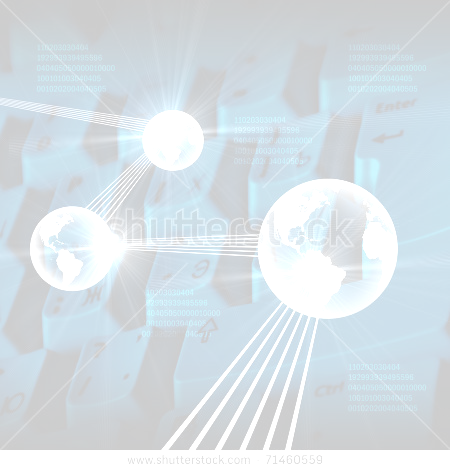 Муниципальное общеобразовательное бюджетное учреждение«Уранская средняя общеобразовательная школа»Новосергиевского района Оренбургской области Адаптированная основная общеобразовательная программа основного общего образования для детей  5-9 классов с умеренной умственной отсталостью  20__-20__ учебный годСодержание 1.Пояснительная записка……………………………………………………………………..........3 Планируемые результаты освоения обучающимися  адаптированной образовательной программы ………………………………………………....8 Система оценки достижения планируемых результатов освоения адаптированной образовательной программы……………………………………………………………………..454.Содержание учебных предметов на уровне общего образования……...................................46 Учебный план………………………………………………………… …………………….. .145 6.Промежуточная аттестация учащихся………………………………………………………..147 7. Программа коррекционной работы…………………………………………………………..148 Пояснительная записка………………………………………………………………………….. 148Раздел 1. Характеристика контингента обучающихся с ограниченными возможностями здоровья…………………………………………………………………………………………..151 Раздел 2. Перечень и содержание индивидуально ориентированных коррекционных направлений работы, способствующих освоению обучающимися с особыми образовательными потребностями ООП ООО…………………………………………………152Раздел 3. Система комплексного психолого-медико-социального сопровождения и поддержки обучающихся с ОВЗ………………………………………………………………...157     3.1.  Содержание психолого-медико-педагогического обследования             обучающихся с ограниченными возможностями здоровья………………………….........................................157    3.2. Система  индивидуально ориентированных коррекционных                  мероприятий……………………………………………………………………………….160     3.3. Специальные условия обучения и воспитания обучающихся с ОВЗ………………….165     3.4. Содержание мониторинга динамики развития обучающихся с ОВЗ………………….177 Раздел 4.  Механизмы реализации программы……………………………………………...….180 Раздел 5. Планируемые результаты коррекционной работы……………………………….…182 Раздел 6. Требования к условиям реализации программы…………………………………….185 Приложения Приложение 1. Программа индивидуального психолого-педагогического сопровождения                                        учащегося  с ОВЗ……………………………………………………….....……………………..188 1. Пояснительная записка Основное общее образование, с одной стороны, является логическим продолжением обучения, начатого в начальной школе, а с другой стороны, базой для подготовки его завершения на уровне основного общего образования.  Адаптированная основная образовательная программа образования обучающихся с умственной умственной отсталостью  учитывает особенности познавательной деятельности детей с нарушениями интеллектуального развития.  Адаптированная основная образовательная программа образования обучающихся с умеренной умственной отсталостью — это общеобразовательная программа, адаптированная для этой категории обучающихся с учетом особенностей их психофизического развития, индивидуальных возможностей, и обеспечивающая коррекцию нарушений развития и социальную адаптацию. АООП ОО обучающихся с умственной отсталостью направлена на обучение и воспитание обучающихся с умственной отсталостью лѐгкой степени, коррекцию отклонений в их развитии средствами образования и трудовой подготовки, а также социальнопсихологическую реабилитацию для последующей интеграции в общество. Адаптированная основная общеобразовательная программа основного общего образования для детей 5-9 классов с умеренной умственной отсталостью разработана в соответствии с требованиями: - Федерального закона РФ "Об образовании в Российской Федерации  Приказа Министерства образования РФ от 10 апреля 2002г. №29/2065-н «Базисный учебный план специальных (коррекционных) образовательных учреждений VIII вида» Программа является содержательной и критериальной основой для разработки учебного плана, рабочих программ педагогов по учебным предметам. Программа определяет: приоритеты, качество содержания и реализации начального общего образования в школе, его организационные и методические аспекты на уровне основного образования; коррекцию отклонений в развитии средствами образования и трудовой подготовки детей с умеренной умственной отсталостью, их социально-психологическую реабилитацию для последующей интеграции в общество; цели, задачи и направления развития образовательного процесса;  регламентацию всех видов образовательной деятельности участников образовательного процесса, в том числе систему оценки результатов еѐ освоения учащимися. Участники образовательного процесса: ученики, родители, учителя. Общая характеристика АООП: АООП образования обучающихся с умеренной умственной отсталостью разработана с учетом их особых образовательных потребностей. Одним из важнейших условий обучения ребенка с умеренной умственной отсталостью в среде других обучающихся является готовность к эмоциональному и коммуникативному взаимодействию с ними. 	Сроки 	реализации 	АООП 	для 	обучающихся 	с 	умственной 	отсталостью : 2 этап обучения составляет 5 лет (5-9кл) АООП может быть реализована в разных формах: совместно с другими обучающимися, в отдельных классах, индивидуально на дому по решению ВК.  В основу разработки АООП для обучающихся с умеренной умственной отсталостью  заложены дифференцированный и деятельностный подходы. Дифференцированный подход к построению АООП для обучающихся с умеренной умственной отсталостью, предполагает учет их особых образовательныхпотребностей, которые проявляются в неоднородности возможностей освоения содержания образования. Деятельностный подход основывается на теоретических положениях отечественной психологической науки, раскрывающих основные закономерности и структуру образования с учетом специфики развития личности обучающегося с умственной отсталостью. Основным средством реализации деятельностного подхода является обучение как процесс организации познавательной и предметно-практической деятельности обучающихся, обеспечивающий овладение ими содержанием образования. Реализация деятельностного подхода обеспечивает: 	- придание результатам образования социально и личностно значимого характера; - прочное усвоение обучающимися знаний и опыта разнообразной деятельности и поведения, возможность их продвижения в изучаемых предметных областях; 	- существенное повышение мотивации и интереса к учению, приобретению нового опыта деятельности и поведения; - обеспечение условий для общекультурного и личностного развития на основе формирования базовых учебных действий, которые обеспечивают не только успешное усвоение некоторых элементов системы научных знаний, умений и навыков (академических результатов), но и прежде всего жизненной компетенции, составляющей основу социальной успешности. В основу АООП образования обучающихся с умственной отсталостью (интеллектуальными нарушениями) положены следующие принципы: — принципы государственной политики РФ в области образования (гуманистический характер образования, единство образовательного пространства на территории Российской Федерации, светский характер образования, общедоступность образования, адаптивность системы образования к уровням и особенностям развития и подготовки обучающихся и воспитанников и др.); 	— принцип 	коррекционно-развивающей 	направленности образовательного процесса, обуславливающий развитие личности обучающегося и расширение его «зоны ближайшего развития» с учетом особых образовательных потребностей; — принцип практической направленности, предполагающий установление тесных связей между изучаемым материалом и практической деятельностью обучающихся; формирование знаний и умений, имеющих первостепенное значение для решения практико ориентированных задач; — принцип воспитывающего обучения, направленный на формирование у обучающихся нравственных представлений (правильно/неправильно; хорошо/плохо и т. д.) и понятий, адекватных способов поведения в разных социальных средах; — принцип преемственности, предполагающий взаимосвязь и непрерывность образования обучающихся с умственной отсталостью (интеллектуальными нарушениями) на всех этапах обучения: от младшего до старшего школьного возраста; — принцип целостности содержания образования, обеспечивающий наличие внутренних взаимосвязей и взаимозависимостей между отдельными предметными областями и учебными предметами, входящими в их состав; — принцип учета возрастных особенностей обучающихся, определяющий содержание предметных областей и результаты личностных достижений; — принцип учета особенностей психического развития разных групп обучающихся с умственной отсталостью (интеллектуальными нарушениями); — принцип направленности на формирование деятельности, обеспечивающий возможность овладения обучающимися с умственной отсталостью (интеллектуальными нарушениями) всеми видами доступной им предметно-практической деятельности, способами и приемами познавательной и учебной деятельности, коммуникативной деятельности и нормативным поведением; — принцип переноса усвоенных знаний и умений и навыков и отношений, сформированных в условиях учебной ситуации, в различные жизненные ситуации, что позволяет обеспечить готовность обучающегося к самостоятельной ориентировке и активной деятельности в реальном мире; — принцип сотрудничества с семьей. Цель реализации АООП образования обучающихся с умеренной умственной отсталостью — создание условий для максимального удовлетворения особых образовательных потребностей обучающихся, обеспечивающих усвоение ими социального и культурного опыта. Задачи: — овладение обучающимися с умеренной умственной отсталостью учебной деятельностью, обеспечивающей формирование жизненных компетенций; — формирование общей культуры, обеспечивающей разностороннее развитие их личности (нравственно-эстетическое, социально-личностное, интеллектуальное, физическое), в соответствии с принятыми в семье и обществе духовно-нравственными и социокультурными ценностями; — достижение планируемых результатов освоения АООП образования обучающимися с умеренной умственной отсталостью  с учетом их особых образовательных потребностей, а также индивидуальных особенностей и возможностей; — выявление и развитие возможностей и способностей, обучающихся с умственной отсталостью, через организацию их общественно полезной деятельности, проведения спортивно-оздоровительной работы, организацию художественного творчества и др. с использованием системы клубов, секций, студий и кружков;  — проведении спортивных, творческих и др. соревнований Особенности учащихся с умственной отсталостью Умственная отсталость связана с нарушениями интеллектуального развития, которые возникают вследствие органического поражения головного мозга на ранних этапах онтогенеза (от момента внутриутробного развития до трех лет). Общим признаком у всех обучающихся с умственной отсталостью выступает недоразвитие психики с явным преобладанием интеллектуальной недостаточности, которое приводит к затруднениям в усвоении содержания школьного образования и социальной адаптации. Категория обучающихся с умственной отсталостью представляет собой неоднородную группу. В соответствии с международной классификацией умственной отсталости (МКБ 10) выделяют четыре степени умственной отсталости: легкую, умеренную, тяжелую, глубокую.  Своеобразие развития детей с легкой умственной отсталостью обусловлено особенностями их высшей нервной деятельности, которые выражаются в разбалансированности процессов возбуждения и торможения, нарушении взаимодействия первой и второй сигнальных систем. В структуре психики такого ребенка в первую очередь отмечается недоразвитие познавательных интересов и снижение познавательной активности, что обусловлено замедленностью темпа психических процессов, их слабой подвижностью и переключаемостью. При умственной отсталости страдают не только высшие психические функции, но и эмоции, воля, поведение, в не которых случаях физическое развитие, хотя наиболее нарушенным является процесс мышления, и прежде всего, способность к отвлечению и обобщению вследствие чего знания детей с умственной отсталостью об окружающем мире являются неполными и, возможно, искаженными, а их жизненный опыт крайне беден. В свою очередь, это оказывает негативное влияние на овладение чтением, письмом и счетом в процессе школьного обучения.  Развитие всех психических процессов у детей с легкой умственной отсталостью отличается качественным своеобразием, при этом нарушенной оказывается уже первая ступень познания. Неточность и слабость дифференцировки зрительных, слуховых, кинестетических, тактильных, обонятельных и вкусовых ощущений приводят к затруднению адекватности ориентировки детей с умственной отсталостью в окружающей среде. В процессе освоения отдельных учебных предметов это проявляется в замедленном темпе узнавания и понимания учебного материала, в частности смешении графически сходных букв, цифр, отдельных звуков или слов.   Вместе с тем, несмотря на имеющиеся недостатки, восприятие умственно отсталых обучающихся оказывается значительно более сохранным, чем процесс, основу которого составляют такие операции, как анализ, синтез, сравнение, обобщение, абстракция, конкретизация. Названные логические операции у этой категории детей обладают целым рядом своеобразных черт, проявляющихся в трудностях установления отношений между частями предмета, выделении его существенных признаков и дифференциации их от несущественных, нахождении и сравнении предметов по признакам сходства и отличия и т. д. У этой категории обучающихся из всех видов мышления (наглядно действенное, наглядно образное и словесно логическое) в большей степени на рушено логическое мышление, что выражается в слабости обобщения, трудностях понимания смысла явления или факта. Особые сложности возникают у обучающихся при понимании переносного смысла отдельных фраз или целых текстов. В целом мышление ребенка с умственной отсталостью характеризуется конкретностью, некритичностью, ригидностью (плохой переключаемостью с одного вида деятельности на другой). Обучающимся с умеренной умственной отсталостью присуща сниженная активность мыслительных процессов и слабая регулирующая роль мышления: как правило, они начинают выполнять работу, не дослушав инструкции, не поняв цели задания, не имея внутреннего плана действия.  Особенности восприятия и осмысления детьми учебного материала неразрывно связаны с особенностями их. Запоминание, сохранение и воспроизведение полученной информации обучающимися с умственной отсталостью также обладает целым рядом специфических особенностей: они лучше запоминают внешние, иногда случайные, зрительно воспринимаемые признаки, при этом, труднее осознаются и запоминаются внутренние логические связи; позже, чем у нормальных сверстников, формируется произвольное запоминание, которое требует многократных повторений. Менее развитым оказывается логическое опосредованное запоминание, хотя механическая память может быть сформирована на более высоком уровне. Недостатки памяти обучающихся с умственной отсталостью проявляются не столько в трудностях получения и сохранения информации, сколько ее воспроизведения: вследствие трудностей установления логических отношений полученная информация может воспроизводиться бессистемно, с большим количеством искажений; при этом наибольшие трудности вызывает воспроизведение словесного материала. Особенности нервной системы школьников с умственной отсталостью проявляются и в особенностях их которое отличается сужением объема, малой устойчивостью, трудностями его распределения, замедленностью переключения. В значительной степени нарушено произвольное внимание, которое связано с волевым напряжением, направленным на преодоление трудностей, что выражается в его нестойкости и быстрой истощаемости. Однако, если задание посильно и интересно для обучающегося, то его внимание может определенное время поддерживаться на должном уровне. Также в процессе обучения обнаруживаются трудности сосредоточения на каком-либо одном объекте или виде деятельности. Под влиянием обучения и воспитания объем внимания и его устойчивость несколько улучшаются, но при этом не достигают возрастной нормы.  Для успешного обучения необходимы достаточно развитые и. Представлениям детей с умственной отсталостью свойственна недифференцированоость, фрагментарность, уподобление образов, что, в свою очередь, сказывается на узнавании и понимании учебного материала. Воображение как один из наиболее сложных процессов отличается значительной несформированностью, что выражается в его примитивности, неточности и схематичности.  У школьников с умственной отсталостью отмечаются недостатки в развитии, физиологической основой которых является нарушение взаимодействия между первой и второй сигнальными системами, что, в свою очередь, проявляется в недоразвитии всех сторон речи: фонетической, лексической, грамматической. Трудности звуко буквенного анализа и синтеза, восприятия и понимания речи обусловливают различные виды нарушений письменной речи. Снижение потребности в речевом общении приводит к тому, что слово не используется в полной мере как средство общения; активный словарь не только ограничен, но и наполнен штампами; фразы однотипны по структуре и бедны по содержанию. Недостатки речевой деятельности этой категории обучающихся напрямую связаны с нарушением абстрактно логического мышления. Следует отметить, что речь школьников с умственной отсталостью в должной мере не выполняет своей регулирующей функции, поскольку зачастую словесная инструкция оказывается непонятой, что приводит к неверному осмысливанию и выполнению задания. Однако в повседневной практике такие дети способны поддержать беседу на темы, близ кие их личному опыту, используя при этом несложные конструкции предложений. Психологические особенности умственно отсталых школьников проявляются и в нарушении сферы. При легкой умственной отсталости эмоции в целом сохранны, однако они отличаются отсутствием оттенков переживаний, неустойчивостью и поверхностью. Отсутствуют или очень слабо выражены переживания, определяющие интерес и побуждение к познавательной деятельности, а также с большими затруднениями осуществляется воспитание высших психических чувств: нравственных и эстетических сфера учащихся с умственной отсталостью характеризуется слабостью собственных намерений и побуждений, большой внушаемостью. Такие школьники предпочитают выбирать путь, не требующий волевых усилий, а вследствие непосильности предъявляемых требований у некоторых из них развиваются такие отрицательные черты личности, как негативизм и упрямство. Своеобразие протекания психических процессов и особенности волевой сферы школьников с умственной отсталостью оказывают отрицательное влияние на характер их, особенно произвольной, что выражается в недоразвитии мотивационной сферы, слабости побуждений, недостаточности инициативы. Эти недостатки особенно ярко проявляются в учебной деятельности, поскольку учащиеся приступают к ее выполнению без необходимой предшествующей ориентировки в задании и, не сопоставляя ход ее выполнения, с конечной целью. В процессе выполнения учебного задания они часто уходят от правильно начатого выполнения действия, «соскальзывают» на действия, произведенные ранее, причем переносят их в прежнем виде, не учитывая изменения условий. Вместе с тем, при проведении длительной, систематической и специально организованной работы, направленной на обучение этой группы школьников целеполаганию, планированию и контролю, им оказываются доступны разные виды деятельности: изобразительная и конструктивная деятельность, игра, в том числе дидактическая, ручной труд, а в старшем школьном возрасте и некоторые виды профильного труда. Следует отметить независимость и самостоятельность этой категории школьников в уходе за со бой, благодаря овладению необходимыми социально бытовыми навыками. Нарушения высшей нервной деятельности, недоразвитие психических процессов и эмоционально волевой сферы обусловливают проявление некоторых специфических особенностей личности обучающихся с умственной отсталостью, проявляющиеся в примитивности интересов, потребностей и мотивов, что затрудняет формирование правильных отношений со сверстниками и взрослыми. 2. Планируемые результаты освоения обучающимися адаптированной образовательной программы  Основной задачей основного образования детей с выраженным нарушением интеллекта становится развитие их жизненной компетенции, а знакомству с базовыми академическими знаниями отводится очень скромное место. В результате изучения всех предметов основной школы получит дальнейшее развитие жизненная компетенция учащихся, поскольку только с помощью целенаправленного коррекционного обучения эти дети могут научиться жить в социуме и избежать катастроф социального характера. В небольшом объеме они смогут освоить и академические знания, по разработанным для них специальным программам с помощью специальных методик и специально разработанных учебников, поддерживающие социализацию.  Процесс обучения детей с отклонениями в развитии имеет существенную специфику, которая проявляется в более низком, чем в массовой школе, уровне сложности учебного материала, в замедленном темпе обучения, меньшей плотности учебной нагрузки на занятиях для учащихся, преимущественном использовании наглядных методов обучения. Поэтому очень важно применять дифференцированный подход к обучению ребѐнка с УО в условиях общеобразовательного класса. Обучение учащихся с нарушениями интеллектуального развития носит коррекционно-обучающий и воспитывающий характер. Аномальное состояние ребенка затрудняет решение задач обучения, но не снимает их. Поэтому, при отборе программного учебного материала учтена необходимость формирования таких черт характера и всей личности в целом, которые помогут выпускникам стать полезными членами общества. Основные ожидаемые результаты освоения Программы рассматриваются как описание результатов, которые могут быть реально достигнуты старшими школьниками с различными нарушениями интеллекта в ходе учебного процесса. Ожидаемые конечные результаты реализации адаптированной образовательной программы учащимися основной школы на завершающем этапе обучения должны адекватно отражать требования Программ для специальных (коррекционных) образовательных учреждений, передавать специфику образовательного процесса умственно отсталых детей, соответствовать возрастным и психическим возможностям обучающихся.  Основные требования к результатам освоения образовательных программ по предметам и годам обучения (классам)  Чтение и развитие речи                                                                      Русский язык                                                                      Математика                                                               Естествознание: а) Природоведение                                                                        б) Биология                                                                    ОБЩЕСТВОЗНАНИЕ а) География б) История                                                                  в) Обществоведение                                                                      Искусство а) Изобразительное искусство б) Музыка и пение Физическая культура класс класс класс класс  класс Профессионально-трудовое обучение Возможность овладения профессией учащимися с нарушением развития и часто сопутствующими физическими дефектами во многом зависит от состояния проводимой в школе коррекционной работы. Ее основными направлениями для учителя служат повышение уровня познавательной активности учащихся и развитие их способности к осознанной регуляции трудовой деятельности.  Последнее предполагает формирование у учащихся необходимого объема профессиональных знаний и общетрудовых умений. Развитие умений происходит путем планомерного сокращения помощи учащимся в умственных и перцептивных (воспринимающих) действиях. Столярное дело Программа рассчитана на профориентацию учащихся коррекционной школы VIII типа и включает теоретические и практические занятия.  При составлении программы учтены принципы повторяемости пройденного учебного материала и постепенности ввода нового. Преподавание базируется также на знаниях, получаемых учащимися на уроках по общеобразовательным предметам. В процессе обучения школьники знакомятся с разметкой деталей, пилением, строганием, сверлением древесины, скреплением деталей в изделия и украшением их. Приобретаются навыки владения столярными инструментами и приспособлениями, узнают правила ухода за ними. Некоторые из инструментов и приспособлений изготавливают сами. Кроме того, ребята учатся работать на сверлильном и токарном станках, применять лаки, клеи, краски, красители. Составление и чтение чертежей, планирование последовательности выполнения трудовых операций, оценка результатов своей и чужой работы также входят в программу обучения. Особое внимание уделяется технике безопасности. Затронуто эстетическое воспитание (тема "Художественная отделка столярного изделия"). Все это способствует физическому и интеллектуальному развитию подростков с нарушениями интеллектуального развития. Перечень тем программы не является строго обязательным. Учитель, исходя из материально-технической базы школы и уровня подготовленности учащихся, вправе заменять темы. Время на изучение тем не регламентируется по аналогичным причинам. Швейное дело Программа предусматривает подготовку учащихся образовательных учреждений VIII вида к самостоятельному выполнению производственных заданий по пошиву белья и легкого платья со специализацией по профессии швея-мотористка женской и детской легкой одежды. В 5 классе учащиеся знакомятся с устройством швейной машины. Предусмотрены упражнения по освоению приемов работы на ней. Формирование навыков выполнения машинных строчек и швов проводится и по другим разделам программы, для чего специально выделяется время на занятиях. В программу 5 класса включены темы по обработке прямых, косых и закругленных срезов в бельевых и некоторых бытовых швейных изделиях, снятию мерок, построению чертежа. В 6-8 классах продолжается обучение школьников построению чертежей изделий и их пошиву с постоянным усложнением работы на швейной машине (регулировка стежка и натяжения нитей, смена машинной иглы, выполнение закрепки машинной строчки). Вырабатывается автоматизация навыков работы на швейной машине. Материал программы в 7, 8 классах достаточно сложен: изучаются технология пошива легкой одежды, свойства тканей, устройство швейных машин. Учащиеся осваивают изготовление изделий, которое состоит из множества мелких операций. Поэтому особое внимание уделяется обучению планировать процесс пошива, анализировать свои действия и их результаты. Чтобы приблизить обучение к реальной действительности на занятиях "практическое повторение" школьникам предлагают заказы базового предприятия. Программа 9 класса предусматривает овладение учащимися промышленной технологией пошива женской и детской легкой одежды и скоростными приемами труда на производственных швейных машинах. Предшествующая подготовка позволяет школьнику специализироваться не только по пошиву женской и детской легкой одежды, но и по пошиву другой продукции, что дает возможность школе учитывать потребности своего базового предприятия и вносить соответствующие изменения в программу 9 класса. В программе не указано количество часов, отведенных на изучение той или иной темы. Учитель, исходя из уровня подготовленности учащихся, возможностей ОО сам определяет продолжительность преподавания. По той же причине не дано содержание некоторых контрольных работ. Обучение ведется с опорой на знания, которые учащиеся приобретают на уроках черчения, математики, естествознания и истории. Эти знания помогают им строить чертежи выкроек, учитывать расходы материалов, понимать процессы изготовления тканей, вникать в положения трудового законодательства и т. д. В свою очередь, навыки и умения, полученные при освоении швейных операций, способствуют более успешному изучению школьницами общеобразовательных предметов. Обучение швейному делу развивает мышление, способность к пространственному анализу, мелкую и крупную моторики у аномальных детей. Кроме того, выполнение швейных работ формирует у них эстетические представления, благотворно сказывается на становлении их личностей, способствует их социальной адаптации и обеспечивает им в определенной степени самостоятельность в быту.  Социально-бытовая ориентировка 
Итоговая оценка выпускника Достижение обучающимися планируемых результатов освоения образовательной Программы основного общего образования определяется по завершении обучения в школе. Обучение завершается аттестацией (экзаменом) по трудовому обучению, состоящему из двух этапов: практической работы(защита проекта) и собеседования по вопросам материаловедения и технологии изготовления изделия.  Основными ожидаемыми планируемыми результатами на завершающем этапе основного обучения в школе принято считать, что выпускник школы:  на приемлемом для него уровне освоил адаптированную образовательную программу 5-9 классов основного общего образования для образовательных учреждений VIII вида в соответствии  со своими интеллектуальными возможностями, способностями и состоянием здоровья;  овладел общеучебными знаниями, умениями и навыками, определенными Программами 5-9 классов специальных (коррекционных) образовательных учреждений VIII вида под редакцией Воронковой В.В.; имеет в основном положительную динамику в своем индивидуальном продвижении и развитии, коррекцию познавательной деятельности, предусмотренную учебными программами, несколько ослабленные (преодоленные) дефекты в своем развитии, воспитанные новые положительные качества личности; обладает элементарными сформированными общеучебными умениями и навыками, отражающими уровень развития; овладел, в пределах своих познавательных способностей, определенными навыками трудовой деятельности и самообслуживания, необходимыми для последующей интеграции в общество. 3. Система оценки достижения планируемых результатов освоения адаптированной образовательной программы Согласно Федеральному закону РФ "Об образовании в РФ", обучение детей с нарушением интеллекта не носит цензового характера, стандарты на проведение итоговых проверочных работ и экзаменов не разрабатывались. Вместе с тем, в пояснительных записках к программам специальных (коррекционных) образовательных учреждений VIII вида по всем предметам заложены основные методические рекомендации по специфике обучения, формам и методам организации учебного процесса, изложены основные требования к знаниям и умениям учащихся.  Оценку обучающихся  с легкой и умеренной (средней) степенью умственной отсталости в 5х - 9-х классах школы по всем предметам Программы, за исключением коррекционного блока, принято осуществлять по пятибалльной системе с измененной шкалой оценивания по каждому предмету. Вследствие того, что образование в школе не является цензовым, отметки в баллах, выставляемые обучающимся, также не являются "цензовыми", т.е. они не могут быть приравнены к оценкам учащихся общеобразовательных школ, а являются лишь показателем успешности продвижения воспитанников по отношению к самим себе. Оценка достижения планируемых результатов осуществляется в соответствии с графиком промежуточной аттестации школы.   Для оценки учащихся в ходе промежуточной аттестации, учителями разрабатываются индивидуальные контрольные задания с учетом того уровня, которого они смогли достичь в процессе обучения. Оценивается продвижение учащихся относительно самих себя, без сравнения результатов со сверстниками. Оценка достижений обучающихся на дому, при промежуточной аттестации осуществляется по основным предметам учителем, осуществляющим обучение на дому. Для проверки качества усвоения индивидуального плана, составленного в соответствии с Программами базисного учебного плана для специальных (коррекционных) общеобразовательных учреждений VIII вида с детьми с ограниченными возможностями здоровья, обучающимися на дому, по итогам учебной четверти и года учителями проводятся контрольные работы в форме промежуточной аттестации. 4.Содержание учебных предметов на уровне общего образования Программы отдельных учебных предметов разрабатывались на основе  Программ специальных (коррекционных) образовательных учреждений VIII вида: 5-9 кл.: В 2 сб / Под ред. В.В. Воронковой. – М.: Гуманит. Изд. Центр ВЛАДОС, 2011.-Сб. 1.-224 с., Сб. 2. – 304 с.,   В школе для детей с нарушениями интеллектуального развития в старших (5-9) классах осуществляются задачи, решаемые в младших классах, но на более сложном речевом и понятийном материале. При этом требования к знаниям и умениям учащихся по годам обучения могут варьироваться в зависимости от условий, сложившегося опыта и традиций, контингента воспитанников школы-интерната в различные учебные годы. Однако для выпускников школы-интерната они должны быть идентичны требованиям базовой программы. Чтение и развитие речи 5 класс Примерная тематика Рассказы, статьи, стихотворения о прошлом нашего народа, его героизме в труде и ратных подвигах; политических событиях в жизни страны; труде людей, их отношении к Родине, друг к другу; родной природе и бережном к ней отношении, жизни животных. Навыки чтения Правильное, осознанное чтение вслух целыми словами с соблюдением норм литературного произношения. Работа над беглостью и выразительностью чтения: темп и соответствующая содержанию и смыслу текста интонация (паузы, логическое ударение, тон голоса), «драматизация» (чтение по ролям). Чтение «про себя» с выполнением заданий. Выделение с помощью учителя главной мысли художественного произведения, выявление отношения к поступкам действующих лиц. Выбор слов и выражений, характеризующих героев, события, картины природы. Нахождение в тексте непонятных слов и выражений, пользование подстрочным словарем. Ответы на вопросы к тексту. Деление текста на части с помощью учителя. Озаглавливание частей текста и составление с помощью учителя плана в форме повествовательных и вопросительных предложений. Пересказ по плану. Использование при пересказе слов и оборотов речи из текста. Передача содержания иллюстраций к произведению но вопросам учителя. Самостоятельное чтение несложных рассказов с выполнением различных заданий учителя: найти ответ на поставленный вопрос, подготовиться к пересказу, выразительному чтению. Заучивание наизусть стихотворений. Внеклассное чтение (урок внеклассного чтения проводится 1 раз в месяц). Формирование читательской самостоятельности школьников. Выбор в школьной библиотеке детской книги на указанную учителем тему, чтение статей из детских газет, журналов. Беседы о прочитанном, чтение и пересказ интересных отрывков, коллективное составление кратких отзывов о книгах, анализ учетных листов по внеклассному чтению, по усмотрению учителя. Рекомендуемая литература (на выбор): Бажов ПЛ. "Малахитовая шкатулка", "Серебряное копытце", "Солнечный камень", "Горный мастер".  Бианки 	В.В. 	"Тигр-пятиполосик", 	"Снегурушка-милушка", 	"Муха 	и 	чудовище", "Музыкальная канарейка", "Храбрый Ваня".  Волков А.М. "Волшебник изумрудного города", "Семь подземных королей", "Урфин Джюс и его деревянные солдаты".  Гайдар А.П. "Чук и Гек". Житков Б.С. "Пожар в море", "Наводнение", "Обвал", "На льдине", "Компас". Мамин-Сибиряк Д.П. "Про комара комаровича, длинный нос", "Сказочка про Козявочку", "Сказка о том, как жила-была последняя муха", "Сказка про храброго зайца — длинные уши, косые глаза, короткий хвост". Носов Н.Н. "Фантазеры", "Витя Малеев в школе и дома", "Огурцы", "Веселая семейка". Осеева В.А. "Волшебное слово", "Синие листья", "Плохо".  Паустовский К.Г. "Похождение жука-носорога".  Пермяк Е.А. "Семьсот семьдесят семь мастеров".  Полевой Б.П. "Сын полка". Пришвин М.М. "Лисичкин хлеб", "Золотой луг", "Ярик", "Муравьи", "В краю дедушки Мазая".  Русские народные сказки. Сказки народов мира. Скребицкий Г.А. "Лесной голосок", "Догадливая синичка", "Воришка", "Заботливая мамаша", "Ушан", "Сиротка". 6 класс Примерная тематика Рассказы, статьи, стихотворения и доступные по содержанию и языку отрывки из художественных произведений о героическом прошлом и настоящем нашей Родины; событиях в мире; труде людей; родной природе и бережном отношении к ней; знаменательных событиях в жизни страны. Навыки чтения Сознательное, правильное, беглое, выразительное чтение вслух в соответствии с нормами литературного произношения; чтение "про себя". Выделение главной мысли произведения и его частей. Определение основных черт характера действующих лиц. Разбор содержания читаемого с помощью вопросов учителя. Выделение непонятных слов; подбор слов со сходными и противоположными значениями; объяснение с помощью учителя слов, данных в переносном значении, и образных выражений, характеризующих поступки героев, картины природы. Деление текста на части. Составление под руководством учителя простого плана, в некоторых случаях использование слов самого текста. Пересказ прочитанного по составленному плану. Полный и выборочный пересказ. Самостоятельное чтение с различными заданиями: подготовиться к выразительному чтению, выделить отдельные места по вопросам, подготовить пересказ. Заучивание наизусть стихотворений.  	Внеклассное чтение (урок внеклассного чтения проводится 1 раз в месяц). Систематическое чтение детской художественной литературы, детских газет и журналов. Ведение дневника или стенда внеклассного чтения по данной учителем форме. Обсуждение прочитанных произведений, коллективное составление кратких отзывов о книгах, пересказ содержания прочитанного по заданию учителя, называние главных действующих лиц, выявление своего к ним отношения. Рекомендуемая литература (на выбор) Астафьев ВЛ. "Васюткино озеро", "Зачем я убил коростыля?", "Белогрудка", "Злодейка". Бажов ПЛ. "Живой огонек", "Аметистовое дело", "Марков камень", "Надпись на камне", "У старого рудника", "Уральские были". Беляев А.Р. "Остров погибших кораблей", "Последний человек из Атлантиды". Бианки ВВ. "Дробинка", "Птичья песенка", "Голубые лягушки", "Сумасшедшая птица", "Морской чертенок". Волков А. М. "Огненный бог марранов", "Желтый туман", "Тайна заброшенного замка". Гайдар АЛ. "Тимур и его команда". Кассиль Л А. "Все вернется", "Держись, капитан", "У классной доски", "Улица младшего сына". Катаев В.Л. "Белеет парус одинокий". Маршак С.Я. "Быль-небылица", "Мистер-Твистер", "Почта военная", "Ледяной остров", "Приключения в дороге".  Мамин-Сибиряк А.Н. "Умнее всех сказка", "Емеля-охотник", "Дедушкино золото", "Приемыш", "Сказка про Воробья Воробеича".  Носов Н.Н. "Приключения Незнайки и его друзей", "Незнайка в солнечном городе", "Незнайка на Луне".  Олеша Ю.К. "Три толстяка". Паустовский К.Г. "Золотой ясень", "Сивый мерин", "Кот-ворюга", "Прощание с летом". Пермяк Е.А. "Волшебные истории", "Голубые белки", "Лесной", "Волшебная правда". Пришвин М.М. "Кладовая солнца", "Лесной хозяин", "Наш сад", "Барсук", "Лесной доктор", "Птицы под снегом".  Джанни Родари "Путешествие голубой стрелы".  Русские народные сказки. Сказки народов мира. Скребицкий Г.А. "Длинноносые рыболовы", "Замечательный сторож".  Толстой А.Н. "Золотой ключик или приключения Буратино". 7 класс Примерная тематика Доступные художественные произведения и отрывки из художественных произведений классиков русской и отечественной литературы. Краткие сведения об их жизни и творчестве. Произведения устного народного творчества: сказки, загадки, былины. Литературные сказки. Произведения современных писателей русской и зарубежной литературы. На примере чтения художественной литературы воспитание морально-этических и нравственных качеств личности подростка. Произведения А.С. Пушкина, И.А. Крылова, М.Ю. Лермонтова, Н.А. Некрасова, И.С. Тургенева, А.Н. Толстого, В.Г. Короленко, А.П. Чехова. Произведения А.М. Горького, Н.А. Островского, А.Т Твардовского, СЯ. Маршака, СВ. Михалкова, Н.П. Кончаловской, К.Г. Паустовского, К.М. Симонова, А. Рыбакова, А.Г. Алексина, Е.И. Носова, Ч.И. Айтматова, РП. Погодина. Навыки чтения Совершенствование техники чтения, соблюдение логических пауз, не совпадающих со знаками препинания. Выделение главной мысли произведения. Называние главных действующих лиц, описание их внешности, характеристика их поступков, подтверждение своего заключения словами текста. Составление характеристики героя с помощью учителя. Деление прочитанного на части, составление плана. Пересказ по плану. Выделение в тексте метких выражений, художественных определений и сравнений. Подробный и краткий пересказ прочитанного. Пересказ с изменением лица рассказчика. Заучивание наизусть стихотворений. Внеклассное чтение (урок внеклассного чтения проводится 1 раз в месяц). Знание основных сведений из жизни писателей. Чтение книг из школьной и районной библиотек. Самостоятельное чтение статей в газетах и детских журналах. Обсуждение прочитанных книг, статей. Составление отзывов. Умение передать главную мысль произведения, оценить поступки действующих лиц. Ведение дневника или стенда внеклассного чтения. Рекомендуемая литература (на выбор) Астафьев ВЛ. "Осенние грусти и радости", "Стрижонок Скрип", "Гуси в полынье", "Каиалуха". Беляев А.Р. "Чудесное окно". Бианки В.В. "Бешеный бельчонок", "Приказ на снегу", "Лупленый Бочок", "Мышарик", "Вести из леса".  Гайдар АЛ. "Судьба барабанщика". Горький А.М. "Детство". Дефо Д. "Робинзон Крузо". Жюль Берн "Дети капитана Гранта". Кассиль Л. "Ночная ромашка", "Огнеопасный груз", "Солнце светит". Катаев ВЛ. "Хуторок в степи". Короленко В.Г. "Купленные мальчики", "Чудная", "Последний луч", "Дети подземелья". Лагин ЛЛ. "Старик Хоттабыч". Паустовский К.Г. "Ручьи, где плещется форель", "Старый повар", "Степная гроза", "Жильцы старого дома". Свифт Дж. "Путешествие Гулливера". Сурков А.А. Стихотворения из цикла "Победители" ("В громе яростных битв", "Под вечер в гестапо ее привели", "Утро в окопе", "Песня о слепом баянисте", "Защитник Сталинграда"). Чехов АЛ. "Спать хочется", "Каштанка". 8 класс Примерная тематика Художественные произведения и отрывки из художественных произведений классиков русской и отечественной литературы. Краткие сведения об их жизни и творчестве. Произведения устного народного творчества: сказки, загадки, поговорки, былины, баллады. Литературные сказки. Произведения современных писателей русской и зарубежной литературы. На примере чтения художественной литературы воспитание морально-этических и нравственных качеств личности подростка. Произведения А.С. Пушкина, М.Ю. Лермонтова, И.А. Крылова, Н.В. Гоголя, Н.А. Некрасова, А.В. Кольцова, И.С. Никитина, Л.Н. Толстого, АН. Майкова, Ф.И. Тютчева, А.А. Фета, А.П. Чехова. Произведения А.М. Горького, А.Н. Толстого, В.В. Маяковского, С.А. Есенина, А.А. Фадеева, М.А. Шолохова, В.П. Катаева, Б.Н. Полевого, А.А. Суркова, Ю.М. Нагибина, А.Г. Алексина, Л.И. Ошанина, СВ. Михалкова, А. Рыбакова. Навыки чтения Совершенствование техники чтения, соблюдение при чтении норм русской орфоэпии. Выделение главной мысли произведения, составление характеристики героев с помощью учителя, иллюстрирование черт характера Внеклассное чтение (урок внеклассного чтения проводится 1 раз в месяц). Самостоятельное чтение книг, газет и журналов. Обсуждение прочитанного. Составление отзыва о прочитанной книге, статье из газеты или журнала. Ведение дневника или стенда внеклассного чтения. Рекомендуемая литература (на выбор) Астафьев В.П. "Конь с розовой гривой", "Монарх в новых штанах", "Бабушка с малиной", "Запах сена", "Фотография, на которой меня нет", "Последний поклон". Беляев А.Р. "Золотая гора", "Прыжок в ничто". Бондарев Ю.В. "На большой реке", "Юность командиров", "Батальон просит огня". Ваншенкин К.Я. Стихотворения.  Гайдар АЛ. "Школа".  Есенин С.А. Стихотворения. Искандер Ф.А. "Пиры Валтасара", "Молельное дерево".  Каверин В. Л. "Два капитана". Макаренко А.С. "Педагогическая поэма" (отрывки).  Полевой Б.Н. "Повесть о настоящем человеке".  Рубцов И.М. Стихотворения.  Симонов К.М. Стихотворения.  Сурков А.А. Стихотворения. Чехов А.П. "Толстый и тонкий", "Унтер Пришибеев". Шукшин ВМ. "Сильные идут дальше", "Сны матери", "Хозяин бани и огорода". 9 класс Примерная тематика Художественные произведения и отрывки из художественных произведений классиков русской и отечественной литературы. Краткие сведения об их жизни и творчестве. Произведения устного народного творчества: сказки, загадки, поговорки, былины, баллады. Литературные сказки. Произведения современных писателей русской и зарубежной литературы. На примере художественной литературы воспитание морально-этических и нравственных качеств личности подростка. Произведения А.С. Пушкина, М.Ю. Лермонтова, И.А. Крылова, Н.В. Гоголя, Н.А. Некрасова, Л.Н. Толстого, А.Н. Майкова, Ф.И.Тютчева, А.А. Фета, А.П. Чехова, А.И. Куприна, И.А. Бунина. Произведения А.М. Горького, В.В. Маяковского, С.А. Есенина, А.Н. Толстого, А.А. Фадеева, М.А. Шолохова, К.Г. Паустовского, К.М. Симонова, В.М. Инбер, Р. Гамзатова, В.М. Шукшина, Ф. А. Абрамова, Ч. Айтматова, Л.Н. Ошанина, СВ. Михалкова, Ф.А. Искандера, А. Рыбакова, Б. Окуджава. Навыки чтения Совершенствование техники чтения, соблюдение при чтении норм русской орфоэпии. Выделение главной мысли произведения. Составление характеристик героев, обоснование своего отношения к героям и их поступкам, объяснение причин тех или иных поступков героев (с помощью учителя). Работа над планом, средствами языковой выразительности. Пересказ содержания прочитанного; составление рассказа по предложенной теме на материале нескольких произведений. Знание основных сведений о жизни писателей. Заучивание наизусть стихотворений, прозаических отрывков. Внеклассное чтение (урок внеклассного чтения проводится 1 раз в месяц). Самостоятельное чтение книг, газет и журналов. Обсуждение прочитанного. Составление отзыва о прочитанной книге, статье из газеты или журнала. Ведение дневника или стенда внеклассного чтения.. Рекомендуемая литература (на выбор) Ахматова А.Л. Стихотворения. Беляев А.Р. "Человек-амфибия". Богомолов В.О."Иван". Бондарев Ю.В. "Последние залпы", "Горячий снег". Быков В.В. "Альпийская баллада", "Обелиск". Васильев Б.Л. "А зори здесь тихие". Жюль Берн "Таинственный остров". Воскресенская 3. "Сердце матери". Горький А.М. "В людях", "Мои университеты". Есенин С.А. Стихотворения. Зощенко М.М. Рассказы. Искандер Ф.А. "Сандро из Чегема". Паустовский К.Г. "Во глубине России", "Телеграмма", "Великий сказочник", "Разливы рек", "Исаак Левитан", "Приточная трава".  Сурков А.А. Стихотворения. Толстой Л.Н. "Севастопольские рассказы" (выборочно).  Цветаева М.Н. Стихотворения.  Чехов А.П. "Дом с мезонином". Шукшин В.М. "Кляуза", "Мечты", "Чужие", "Жил человек", "Привет Сивому". Математика 5 класс Сложение и вычитание чисел в пределах 100 с переходом через разряд приемами устных вычислений. Нахождение неизвестного компонента сложения и вычитания. Нумерация чисел в пределах 1000. Получение круглых сотен в пределах 1000, сложение и вычитание круглых сотен. Получение трехзначных чисел из сотен, десятков, единиц, из сотен и десятков, из сотен и единиц. Разложение трехзначных чисел на сотни, десятки, единицы. Разряды: единицы, десятки, сотни. Класс единиц. Счет до 1000 и от 1000 разрядными единицами и числовыми группами по 2, 20, 200; по 5, 50, 500; по 25, 250 устно и с записью чисел. Изображение трехзначных чисел на калькуляторе. Округление чисел до десятков, сотен; знак ~. Сравнение (отношение) чисел с вопросами: «На сколько больше (меньше)?», «Во сколько раз больше (меньше)?» (легкие случаи). Определение количества разрядных единиц и общего количества сотен, десятков, единиц в числе. Единицы измерения длины, массы: километр, грамм, тонна (1 км, 1 г, 1 т), соотношения: 1 м = 1 000 мм, 1 км = 1 000 м, 1 кг = 1 000 г, 1 т = 1 000 кг, 1 т = 10 ц. Денежные купюры, размен, замена нескольких купюр одной. Единицы измерения времени: год (1 год), соотношение: 1 год =  365, 366 сут. Високосный год. Сложение и вычитание чисел, полученных при измерении одной, двумя мерами длины, стоимости устно (55 см ± 19 см; 55 см ± 45 см; 1 м — 45 см; 8 м 55 см ± 3 м 19 см; 8 м 55 см + 19 см; 4 м 55 см ± 3 м; 8м±19см; 8 м±4 м 45 см). Римские цифры. Обозначение чисел I—XII. Сложение и вычитание чисел в пределах 1 000 устно и письменно, их проверка. Умножение чисел 10 и 100, деление на 10 и 100 без остатка и с остатком. Преобразования чисел, полученных при измерении стоимости, длины, массы. Умножение и деление круглых десятков, сотен на однозначное число (40x2; 400x2; 420x2; 40 : 2; 300 : 3; 480 : 4; 450 : 5), полных двузначных и трехзначных чисел без перехода через разряд (24-2; 243x2; 48 : 4; 488 : 4 и т.п.) устно. Умножение и деление двузначных и трехзначных чисел на однозначное число с переходом через разряд письменно, их проверка. Получение одной, нескольких долей предмета, числа. Обыкновенные дроби, числитель, знаменатель дроби. Сравнение долей, дробей с одинаковыми числителями или знаменателями. Количество долей в одной целой. Сравнение обыкновенных дробей с единицей. Дроби правильные, неправильные. Простые арифметические задачи на нахождение части числа, неизвестного слагаемого, уменьшаемого, вычитаемого; на сравнение (отношение) чисел с вопросами: «На сколько больше (меньше)?», «Во сколько раз больше (меньше)?». Составные задачи, решаемые в 2-3 арифметических действия. Периметр (Р). Нахождение периметра многоугольника. Треугольник. Стороны треугольника: основание, боковые стороны. Классификация треугольников по видам углов и длинам сторон. Построение треугольников по трем данным сторонам с помощью циркуля и линейки. Линии в круге: радиус, диаметр, хорда. Обозначение К. и Б. Масштаб: 1 : 2; 1 : 5; 1 : 10; 1 : 100. Буквы латинского алфавита: А, В, С, Б, Е, К, М, О, Р, 5. 6 класс Нумерация чисел в пределах 1 000 000. Получение единиц, десятков, сотен тысяч в пределах 1 000 000. Сложение и вычитание круглых чисел в пределах 1 000 000 (легкие случаи). Получение четырех-, пяти-, шестизначных чисел из разрядных слагаемых, разложение на разрядные слагаемые (десятичный состав числа), чтение, запись под диктовку, изображение на калькуляторе. Разряды: единицы, десятки, сотни тысяч; класс тысяч, нумерационная таблица, сравнение соседних разрядов, сравнение классов тысяч и единиц. Сравнение многозначных чисел. Округление чисел до единиц, десятков, сотен тысяч. Определение количества разрядных единиц и общего количества единиц, десятков, сотен тысяч в числе. Числа простые и составные. Обозначение римскими цифрами чисел ХШ-ХХ. Сложение, вычитание, умножение, деление на однозначное число и круглые десятки чисел в пределах 10 000 устно (легкие случаи) и письменно. Деление с остатком. Проверка арифметических действий. Сложение и вычитание чисел, полученных при измерении двумя мерами стоимости, длины, массы, устно и письменно. Обыкновенные дроби. Смешанные числа, их сравнение. Основное свойство обыкновенных дробей. Преобразования: замена мелких долей более крупными (сокращение), неправильных дробей целыми или смешанными числами. Сложение и вычитание дробей (и смешанных чисел) с одинаковыми знаменателями. Простые арифметические задачи на нахождение дроби от числа, на прямую пропорциональную зависимость, на соотношение: расстояние, скорость, время. Составные задачи на встречное движение (равномерное, прямолинейное) двух тел. Взаимное положение прямых на плоскости (пересекаются, в том числе перпендикулярные; не пересекаются, т.е. параллельные), в пространстве: наклонные, горизонтальные, вертикальные. Знаки ± и | |. Уровень, отвес. Высота треугольника, прямоугольника, квадрата. Геометрические тела — куб, брус. Элементы куба, бруса: грани, ребра, вершины; их количество, свойства. Масштаб: 1:1 000; 1:10 000; 2:1; 10:1; 100:1. 7 класс Числовой ряд в пределах 1000000. Присчитывание и отсчитывание по 1 единице, 1 десятку, 1 сотне тысяч в пределах 1000000 Сложение и вычитание чисел в пределах 1000000 устно (легкие случаи) и письменно. Умножение и деление на однозначное число, круглые десятки, двузначное число, деление с остатком чисел в пределах 1000000 письменно. Проверка арифметических действий. Сложение и вычитание чисел с помощью калькулятора. Сложение и вычитание чисел, полученных при измерении двумя единицами времени, письменно (легкие случаи). Умножение и деление чисел, полученных при измерении двумя единицами измерения стоимости, длины, массы, на однозначное число, круглые десятки, двузначное число, письменно. Приведение обыкновенных дробей к общему знаменателю. Сложение и вычитание обыкновенных дробей с разными знаменателями. Десятичные дроби. Запись без знаменателя, чтение, запись под диктовку. Сравнение десятичных долей и дробей. Преобразования: выражение десятичных дробей в более крупных (мелких), одинаковых долях. Место десятичных дробей в нумерационной таблице. Запись чисел, полученных при измерении двумя, одной единицами стоимости, длины, массы, в виде десятичных дробей. Сложение и вычитание десятичных дробей с одинаковыми и разными знаменателями. Простые арифметические задачи на определение продолжительности, начала и конца события; на нахождение десятичной дроби от числа. Составные задачи на прямое и обратное приведение к единице; на движение в одном и противоположном направлениях двух тел. Составные задачи, решаемые в 3-4 арифметических действия. Параллелограмм, ромб. Свойства элементов. Высота параллелограмма (ромба). Построение параллелограмма (ромба). Симметрия. Симметричные предметы, геометрические фигуры; ось, центр симметрии. Предметы, геометрические фигуры, симметрично расположенные относительно оси, центра симметрии. Построение точки, симметричной данной относительно оси и центра симметрии. 8 класс Присчитывание и отсчитывание чисел 2, 20, 200, 2 000, 20 000; 5, 50, 500, 5 000, 50 000; 25, 250, 2 500, 25 000 в пределах 1 000 000, устно, с записью получаемых при счете чисел. Сложение и вычитание чисел, полученных при измерении одной, двумя единицами стоимости, длины, массы, выраженных в десятичных дробях, письменно (легкие случаи). Замена целых и смешанных чисел неправильными дробями. Умножение и деление обыкновенных и десятичных дробей (в том числе чисел, полученных при измерении одной, двумя единицами стоимости, длины, массы, выраженных в десятичных дробях) на однозначные, двузначные числа (легкие случаи). Умножение и деление десятичных дробей на 10, 100 и 1 000. Простые задачи на нахождение числа по одной его доле, выраженной обыкновенной или десятичной дробью, среднего арифметического двух и более чисел. Составные задачи на пропорциональное деление, «на части», способом принятия общего количества за единицу. Градус. Обозначение: Г. Градусное измерение углов. Величина прямого, острого, тупого, развернутого, полного угла. Транспортир, элементы транспортира. Построение и измерение углов с помощью транспортира. Смежные углы, сумма смежных углов, углов треугольника. Построение треугольников по заданным длинам двух сторон и градусной мере угла, заключенного между ними; по длине стороны и градусной мере двух углов, прилежащих к ней. Площадь. Обозначение: §. Единицы измерения площади: 1 кв. мм (1 мм2), 1 кв. см (1 см2), 1 кв. дм (1 дм2), 1 кв. м (1 м2), 1 кв. км (1 км2); их соотношения: 1 см2 =100 мм2, 1 дм2 =100 см2, 1 м2 = 100 дм2, 1 м2 = 10 000 см2, 1 км2 = 1 000 000 м2. Единицы измерения земельных площадей: 1 га, 1 а, их соотношения: 1 а = 100 м2, 1 га = 100 а, 1 га = 10 000 м2. Измерение и вычисление площади прямоугольника. Числа, полученные при измерении одной, двумя единицами площади, их преобразования, выражение в десятичных дробях (легкие случаи). Длина окружности: С = 2лК (С = яБ), сектор, сегмент. Площадь круга: 3 = яК2. Линейные, столбчатые, круговые диаграммы. Построение отрезка, треугольника, четырехугольника, окружности, симметричных данным относительно оси, центра симметрии. 9 класс Умножение и деление многозначных чисел (в пределах 1 000 000) и десятичных дробей на трехзначное число (легкие случаи). Умножение и деление чисел с помощью калькулятора. Процент. Обозначение: 1%. Замена 5%, 10%, 20%, 25%, 50%, 75% обыкновенной дробью. Замена десятичной дроби обыкновенной и наоборот. Дроби конечные и бесконечные (периодические). Математические выражения, содержащие целые числа, обыкновенные и десятичные дроби, для решения которых необходимо дроби одного вида заменять дробями другого вида (легкие случаи). Простые задачи на нахождение процентов от числа, на нахождение числа по его 1%. Геометрические тела: прямоугольный параллелепипед, цилиндр, конус, пирамида. Грани, вершины, ребра. Развертка куба, прямоугольного параллелепипеда. Площадь боковой и полной поверхности. Объем. Обозначение: V. Единицы измерения объема: 1 куб. мм (1 мм3), 1 куб. см (1 см3), 1 куб. дм (1 дм3), 1 куб. м (1 м3), 1 куб. км (1 км3).  Соотношения: 1 дм3 = 1000 см3,1 м3 = 1000 дм3, 1 м3 = 1000000см3. Измерение и вычисление объема прямоугольного параллелепипеда (куба). Числа, получаемые при измерении и вычислении объема (рассматриваются случаи, когда крупная единица объема содержит 1000 мелких). Развертка цилиндра, правильной, полной пирамиды (в основании правильный треугольник, четырехугольник, шестиугольник). Шар, сечения шара, радиус, диаметр. Природоведение 5 класс Земля — планета солнечной системы Небесные тела. Солнце — раскаленное небесное тело (звезда). Солнце — источник тепла и света на земле. Планеты солнечной системы. Освоение космоса людьми. Первый полет человека в космос. Сезонные изменения в природе Погода. Явления природы. Смена времен года. Высота Солнца и продолжительность дня в разное время года. Осень. Зима. Весна. Лето. Признаки времени года. Изменения в жизни растений и животных. Особенности жизни и трудовой деятельности человека. Наша страна Российская Федерация (расположение на географической карте). Москва - столица нашей Родины. (Достопримечательности: музеи, театры, исторические и культурные памятники, центральные улицы. Транспорт в Москве.) Многонациональное население России. Города нашей Родины. Средства сообщения между городами (транспорт: железнодорожный, воздушный, водный, автомобильный). Дом, в котором я живу: моя школа, мой дом (полный адрес). Природа нашей Родины Неживая природа. (Использование физической карты.) Разнообразив поверхности (рельеф): равнины, горы, овраги, холмы. Почвы: песчаная, глинистая, черноземная; плодородная, неплодородная. Вода в природе: реки, озера, болота, ручьи, родники; моря, океаны. Свойства воды. Значение воды для жизни человека. Вода и пар, снег и лед. Воздух. Воздух вокруг нас, значение воздуха. Ветер — движение воздуха. Температура воздуха, Знакомство с термометрами. Измерение температуры воздуха, воды, своего тела. Полезные ископаемые: песок, глина, торф, каменный уголь, мел, гранит, мрамор, нефть, газ, каменная соль. Внешний вид, свойства (твердость, сыпучесть, газообразное состояние). Использование человеком. Живая природа. Растения и животные экологических систем. Лес Растения, грибы леса. Хвойные деревья: ель, сосна, лиственница. Кустарники: калина, шиповник, можжевельник, малина и др. Кустарнички: брусника, черника. Травы: ландыши, земляника, ветреница, кислица, мать-и-мачеха и др. Грибы: съедобные и несъедобные. Животные леса. Звери (медведь, волк, лиса, заяц, белка, лось, барсук, кабан и др.). Птицы (кукушка, дятел, синица, соловей и др.). Насекомые (жуки, бабочки, муравьи, комары, мухи и др.). Сад. Огород. Поле Растения сада. Плодовые деревья: яблоня, груша, вишня, слива, черешня и др. Ягодные кустарники: крыжовник, смородина, малина. Декоративные растения: весенние (тюльпаны, нарциссы), летние (пионы, гладиолусы, розы), осенние (астры, хризантемы). Животные сада: птицы, насекомые, земноводные (лягушки, жабы). Сезонные работы в саду. Растения огорода: овощи (картофель, капуста, морковь, свекла, помидор, огурец, кабачок, горох и др.); зеленые культуры (лук, чеснок, укроп, петрушка, салат и др.). Животные огорода. Помощники огородных растений (птицы, дождевые черви, жуки, жабы, лягушки); вредители (гусеницы бабочек и личинки жуков, кроты, мыши). Растения поля: зерновые культуры (рожь, пшеница, ячмень, овес, кукуруза и др.). Животные ~ вредители полей: суслик, полевая мышь, хомяк, некоторые насекомые и их личинки. Растения луга. Травы: клевер, колокольчик, нивяник, мятлик, тимофеевка и др. Животные луга: насекомые (бабочки, жуки и др.), птицы, звери (крот, полевка и др.). Использование лугов как пастбищ и для сенокосов. Болото Растения болота: травы, мхи, багульник, ягодные растения (клюква, морошка). Животные болота: птицы, лягушки, насекомые. Водоемы Растения водоемов: водоросли и цветковые (кувшинка, кубышка, рогоз и др.). Животные пресных водоемов (рек, озер, ручьев): рыбы, раки, улитки, жуки. Животные морей и океанов: рыбы, киты, крабы, креветки, тюлени, моржи и др. Человек. Охрана здоровья Организм человека. Строение тела человека: туловище, верхние и нижние конечности, голова. Органы чувств. Волосяной покров. Кожа. Уход за своим организмом. Соблюдение гигиены. Внутренние органы: головной и спинной мозг, сердце, легкие, желудок, кишечник, печень, почки, мышцы, скелет (позвоночник, череп, конечности). Значение правильной осанки для здоровья человека. Правильные питание и дыхание. Предупреждение заболеваний (желудочно-кишечных, простудных, инфекционных). Болезни цивилизации (желудочно-кишечные, сердечно-сосудистые заболевания, гепатит и др.). Меры профилактики. Вредное влияние никотина, алкоголя, наркотиков на здоровье человека. Занятия физкультурой и спортом — залог здоровья. Экология. Охрана природы Что такое экология? Охрана природы. Чистота воздуха, почвы, водоемов. Охрана лесов, лугов, растительного и животного мира. Растения и животные, занесенные в «Красную книгу». Экологические катастрофы. Правила поведения человека в городе, сельской местности и на природе. Труд на пришкольном участке и в школе Посев и посадка растений. Уход за растениями: полив, прополка. Комнатные растения (уход за ними). Ведение дневников наблюдений.  Повторение пройденного. Закрепление знаний на практике. Экскурсии, наблюдения и практические работы по темам. I ежедневные наблюдения за погодой. Систематические наблюде-мим за сезонными изменениями в природе. Экскурсии в природу для проведения этих наблюдений (1 раз в месяц). Ведение сезонного календаря природы и труда. Экскурсии для ознакомления с окружающей местностью, с осо-1 и ч ш остями ее поверхности, с водоемами. Экскурсии в сад, лес (или парк), к строительным объектам (или почвенным обнажениям), н местный краеведческий музей. Биология 6 класс Неживая природа Введение  Живая и неживая природа. Предметы и явления неживой природы, их изменения. Твердые тела, жидкости и газы. Превращение твердых тел в жидкости, жидкостей — в газы. Для чего нужно изучать неживую природу. Вода  Вода в природе. Температура воды и ее измерение. Единица измерения температуры — градус. Свойства воды: непостоянство формы; текучесть; расширение при нагревании и сжатие при охлаждении, расширение при замерзании. Учет и использование этих свойств воды человеком. Способность воды растворять твердые вещества (соль, сахар и др.). Растворимые и нерастворимые вещества. Растворы в быту (стиральные, питьевые и т.д.). Растворы в природе: минеральная и морская вода. Прозрачная и мутная вода. Очистка мутной воды. Питьевая вода. Три состояния воды. Круговорот воды в природе. Значение воды в природе. Экологические проблемы, связанные с загрязнением воды, и пути их решения. Демонстрация опытов: Расширение воды при нагревании и сжатие при охлаждении. Расширение воды при замерзании. Растворение соли, сахара и марганцовокислого калия в воде. Очистка мутной воды. Выпаривание солей из питьевой, минеральной и морской воды.  Практические работы: Определение текучести воды. Измерение температуры питьевой холодной воды, горячей и теплой воды, используемой для мытья посуды и других целей. 3. Определение чистоты воды ближайшего водоема.  Воздух  Свойства воздуха: прозрачность, бесцветность, упругость. Теплопроводность воздуха. Учет и использование свойств воздуха человеком. Расширение воздуха при нагревании и сжатие при охлаждении. Теплый воздух легче холодного: теплый воздух поднимается вверх, а холодный опускается вниз. Движение воздуха. Состав воздуха: кислород, углекислый газ, азот. Кислород, его свойство поддерживать горение. Значение кислорода воздуха для дыхания растений, животных и человека. Применение кислорода в медицине. Углекислый газ и его свойство не поддерживать горение. Применение углекислого газа при тушении пожара. Чистый и загрязненный воздух. Примеси в воздухе (водяной пар, дым, пыль). Экологические проблемы, связанные с загрязнением воздуха, и пути их решения. Демонстрация опытов: Обнаружение воздуха в пористых телах (сахар, сухарь, уголь, почва). Объем воздуха в какой-либо емкости. Упругость воздуха. Воздух — плохой проводник тепла. Расширение воздуха при нагревании и сжатие при охлаждении.  Практические работы: Движение воздуха из теплой комнаты в холодную и холодного — в теплую (циркуляция). Наблюдение за отклонением пламени свечи.  Полезные ископаемые  Полезные ископаемые и их значение. Полезные ископаемые, используемые в качестве строительных материалов. Гранит, известняк, песок, глина. Внешний вид и свойства. Добыча и использование. Горючие полезные ископаемые. Торф. Внешний вид и свойства торфа: коричневый цвет, хорошо впитывает воду, горит. Образование торфа, добыча и использование. Каменный уголь. Внешний вид и свойства каменного угля: цвет, блеск, горючесть, твердость, хрупкость. Добыча и использование. Нефть. Внешний вид и свойства нефти: цвет и запах, маслянистость, текучесть, горючесть. Добыча нефти. Продукты переработки нефти: бензин, керосин и другие материалы. Природный газ. Свойства газа: бесцветность, запах, горючесть. Добыча и использование. Правила обращения с газом в быту. Полезные ископаемые, которые используются при получении минеральных удобрений. Калийная соль. Внешний вид и свойства: цвет, растворимость в воде. Добыча и использование. Фосфориты. Внешний вид и свойства: цвет, растворимость в воде. Добыча и использование. Полезные ископаемые, используемые для получения металлов. Железная и медная руды. Их внешний вид и свойства. Получение черных и цветных металлов из металлических руд (чугуна, стали, меди и др.). Экологические проблемы, связанные с добычей и использованием полезных ископаемых; пути их решения. Демонстрация опытов: Определение некоторых свойств горючих полезных ископаемых: - влагоемкость торфа и хрупкость каменного угля. Определение растворимости калийной соли и фосфоритов. Определение некоторых свойств черных и цветных металлов (упругость, хрупкость, пластичность). Практическая работа: Распознавание черных и цветных металлов по образцам и различным изделиям из этих металлов.  Экскурсии: — краеведческий музей и (по возможности) к местам добычи и переработки полезных ископаемых (в зависимости от местных условий)  Почва (10 ч) Почва — верхний и плодородный слой земли. Как образуется почва. Состав почвы: перегной, глина, песок, вода, минеральные соли, воздух. Минеральная и органическая части почвы. Перегной — органическая часть почвы. Глина, песок и минеральные соли — минеральная часть почвы. Виды почв. Песчаные и глинистые почвы. Водные свойства песчаных и глинистых почв: способность впитывать воду, пропускать ее и удерживать. Сравнение песка и песчаных почв по водным свойствам. Сравнение глины и глинистых почв по водным свойствам. Основное свойство почвы — плодородие. Местные типы почв: название, краткая характеристика. Обработка почвы: вспашка, боронование. Значение почвы в народном хозяйстве. Экологические проблемы, связанные с загрязнением почвы, и пути их решения. Демонстрация опытов: Выделение воздуха и воды из почвы. Обнаружение в почве песка и глины. Выпаривание минеральных веществ из водной вытяжки. Определение способности песчаных и глинистых почв впитывать воду и пропускать ее. Практические работы: Различие песчаных и глинистых почв. Обработка почвы на школьном учебно-опытном участке: вскапывание и боронование лопатой и граблями, вскапывание приствольных кругов деревьев и кустарников, рыхление почвы мотыгами. Определение типа почвы на школьном учебно-опытном участке. Экскурсия: — к почвенным обнажениям или выполнение почвенного разреза.  Повторение  7 класс РАСТЕНИЯ, ГРИБЫ И БАКТЕРИИ  Введение  Многообразие живой природы. Цветковые и бесцветковые растения. Значение растений в природе. РАСТЕНИЯ Общее знакомство с цветковыми растениями. Общее понятие об органах цветкового растения (на примере растения, цветущего осенью): цветок, стебель, лист, корень.  Подземные и наземные органы цветкового растения Корни и корневые системы. Разнообразие корней. Корневые системы (стержневая и мочковатая). Строение корня. Корневые волоски. Значение корня в жизни растения. Видоизменения корней (корнеплод и корнеклубень). Стебель. Строение стебля на примере липы. Передвижение в стебле воды и минеральных солей. Разнообразие стеблей. Значение стебля в жизни растения. Лист. Внешнее строение листа (листовая пластинка, черешок). Жилкование. Листья простые и сложные. Образование из воды и углекислого газа органических питательных веществ в листьях на свету. Испарение воды листьями, значение этого явления. Дыхание растений. Листопад и его значение. Значение листьев в жизни растения. Цветок. Строение цветка (на примере цветка вишни). Понятие о соцветиях (зонтик, колос, корзинка). Опыление цветков. Оплодотворение. Образование плодов и семян. Плоды сухие и сочные. Распространение плодов и семян. Строение семени (на примерах фасоли и пшеницы). Распространение семян. Условия, необходимые для прорастания семян. Определение всхожести семян. Правила заделки семян в почву. Растение — целостный организм (взаимосвязь всех органов и всего растительного организма со средой обитания). Демонстрация опытов: Испарение воды листьями. Дыхание растений (поглощение листьями кислорода и выделение углекислого газа в темноте). Образование крахмала в листьях на свету. Передвижение минеральных веществ и воды по древесине. 5. 	Условия, необходимые для прорастания семян. Практические работы: Органы цветкового растения. Строение цветка. Определение строения семени с двумя семядолями (фасоль). Строение семени с одной семядолей (пшеница). Определение всхожести семян. Многообразие цветковых растений (покрытосеменных) Особенности строения (наличие цветков, плодов с семенами). Деление цветковых растений на однодольные (например — пшеница) и двудольные (например — фасоль). Характерные различия (строение семян, корневая система, жилкование листа). Однодольные растения Злаки. Пшеница, рожь, ячмень, овес, кукуруза. Особенности внешнего строения (корневая система, стебель, листья, соцветия). Выращивание: посев, уход, уборка. Использование в народном хозяйстве. Преобладающая культура для данной местности. Лилейные. Лук, чеснок, лилия, тюльпан, ландыш. Общая характеристика (цветок, лист, луковица, корневище). Лук, чеснок — многолетние овощные растения. Выращивание: посев, уход, уборка. Использование человеком. Цветочно-декоративные лилейные открытого и закрытого грунтов (хлорофитум, лилия, тюльпан). Практические работы: Перевалка и пересадка комнатных растений. Строение луковицы. Двудольные растения Пасленовые. Картофель, томат-помидор (баклажан, перец — для южных районов), петунья, черный паслен, душистый табак. Бобовые. Горох (фасоль, соя — для южных районов). Бобы. Клевер, люпин — кормовые травы. Розоцветные. Яблоня, груша, вишня, малина, шиповник, садовая земляника (персик, абрикос — для южных районов). Биологические особенности растений сада. Особенности размножения яблони, малины, земляники. Созревание плодов и ягод садовых растений, их уборка и использование. Сложноцветные. Подсолнечник. Ноготки, бархатцы — однолетние цветочные растения. Маргаритка — двулетнее растение. Георгин — многолетнее растение. Особенности внешнего 	строения 	сложноцветных. 	Агротехника 	выращивания 	подсолнечника. Использование человеком. Практические работы: Строение клубня картофеля. Выращивание рассады. Многообразие бесцветковых растений Голосеменные. Сосна и ель — хвойные деревья. Отличие их от лиственных деревьев. Сравнение сосны и ели. Особенности их размножения. Использование древесины в народном хозяйстве. Папоротники. Многолетние травянистые растения. Места произрастания папоротника. Мхи. Понятие о мхе как многолетнем растении. Места произрастания мхов. Торфяной мох и образование торфа. Охрана растительного мира. Бактерии  Общее понятие. Значение в природе и жизни человека.  Грибы Строение шляпочного гриба: плодовое тело, грибница. Грибы съедобные и ядовитые, их распознавание. Правила сбора и обработки съедобных грибов. Практические работы: Вскапывание приствольных кругов на школьном учебно-опытном участке. Рыхление междурядий, прополка и другие работы в саду и на участке. Уборка прошлогодней листвы. Экскурсия (1 ч): «Весенняя работа в саду». Повторение  Основные требования к знаниям и умениям учащихся 8 класс ЖИВОТНЫЕ  Введение Многообразие животного мира. Места обитания животных и приспособленность их к условиям жизни. Значение животных в народном хозяйстве. Охрана животных. Беспозвоночные животные Общие признаки беспозвоночных животных: отсутствие костного скелета.  Черви Общие признаки червей. Дождевые черви. Внешний вид дождевого червя, образ жизни, питание, дыхание, способ передвижения. Роль дождевого червя в почвообразовании. Демонстрация живого червя или влажного препарата. Круглые черви — паразиты человека (глиста). Аскариды — возбудители глистных заболеваний. Внешний вид. Особенности питания. Вред глистов. Профилактика и борьба с глистными заболеваниями. Насекомые Общие признаки насекомых. Места обитания. Питание насекомых. Роль насекомых в природе и хозяйственной деятельности человека. Внешний вид насекомых. Бабочка-капустница (и ее гусеница), яблонная плодожорка, майский жук, комнатная муха. Внешнее 	строение, 	образ 	жизни, 	питание, 	дыхание, 	способ 	передвижения. Размножение/Вред, приносимый этими насекомыми (повреждения растений и перенос болезнетворных бактерий). Меры борьбы с вредными насекомыми. Пчела, тутовый шелкопряд — полезные в хозяйственной деятельности человека насекомые. Внешнее строение, образ жизни, питание. Способ передвижения. Размножение. Пчелиная семья и ее жизнь. Разведение тутового шелкопряда. Значение одомашненных насекомых в народном хозяйстве и уход за ними. Получение меда от пчел и шелковых нитей от шелкопряда. Демонстрация: живых насекомых, а также коллекций насекомых, вредящих сельскохозяйственным растениям; фильмов о насекомых.  Экскурсия: в природу для наблюдения за насекомыми.  Позвоночные животные Общие признаки позвоночных животных: наличие позвоночника (внутреннего скелета). Рыбы. Общие признаки рыб. Среда обитания — водоемы. Речные рыбы (окунь, щука, карп). Морские рыбы (треска, сельдь). Внешнее строение, питание, дыхание, кровообращение, нервная система, органы чувств. Размножение рыб. Демонстрация живой рыбы (в аквариуме), скелета рыбы, фильмов о рыбах. Земноводные. Общие признаки земноводных. Среда обитания. Лягушка. Место обитания, образ жизни. Внешнее строение лягушки, способ передвижения. Внутреннее строение земноводных. Питание, дыхание, кровообращение, нервная система, органы чувств. Размножение лягушки. Черты сходства с рыбами и отличия от рыб но строению, образу жизни и размножению. Жаба. Особенности внешнего строения и образ жизни. Значение и охрана земноводных. Демонстрация живой лягушки или влажного препарата. Пресмыкающиеся. Общие признаки пресмыкающихся (передвижение — ползание по суше). Внешнее строение, питание, дыхание, кровообращение, нервная система, органы чувств. Размножение пресмыкающихся. Сравнение пресмыкающихся и земноводных по строению, образу жизни. Демонстрация влажных препаратов. Отличие ужа от гадюки. Охрана пресмыкающихся. Птицы. Общая характеристика птиц: среда обитания, особенности внешнего и внутреннего строения. Размножение и развитие. Особенности образа жизни. Питание птиц. Птицы, кормящиеся в воздухе (ласточка, стриж). Птицы леса: большой пестрый дятел, большая синица. Хищные птицы (сова, орел). Водоплавающие птицы (утка-кряква, гуси). Птицы, обитающие возле жилья людей (голубь, воробей). Особенности образа жизни каждой экологической группы птиц. Значение и охрана птиц. Домашние птицы (курица, гусь, утка). Строение яйца курицы. Выращивание цыплят. Содержание, кормление и разведение кур, гусей, уток на птицефермах. Птицеводство. Демонстрация скелета птицы, чучел птиц, фильмов о птицах. Экскурсия в зоопарк или на птицеферму. Млекопитающие Разнообразие млекопитающих. Места обитания. Приспособленность к условиям жизни. Общие признаки. Внешнее строение млекопитающих: волосяной покров (шерсть), части тела, органы чувств. Скелет млекопитающих: позвоночник, грудная клетка, скелет передних и задних конечностей. Мышцы. Нервная система млекопитающих: головной мозг, спинной мозг, нервы. Значение. Внутренние органы млекопитающих: органы пищеварения, дыхания, кровообращения, выделения. Демонстрация скелета млекопитающего, чучел, влажных препаратов. Грызуны: мышь, белка, бобр. Общие признаки грызунов. Внешний вид и отличительные особенности каждого из этих животных. Образ жизни, питание, размножение. Значение грызунов в природе и хозяйственной деятельности человека. Охрана белок и бобров. Зайцеобразные: заяц-беляк, заяц-русак, кролик домашний. Общие признаки зайцеобразных, черты сходства и различия между зайцами и кроликами. Образ жизни, питание и размножение зайцев и кроликов. Значение зайцев и их охрана. Разведение домашних кроликов. Значение кролиководства в народном хозяйстве. Хищные звери: волк, медведь, тигр, лев, рысь. Общие признаки хищных зверей. Внешний вид и отличительные особенности каждого из этих животных. Черты сходства и различия между некоторыми из них. Образ жизни, добывание пищи, размножение. Распространение хищных зверей. Значение этих животных и их охрана. Пушные хищные звери: куница, лисица, соболь, норка. Образ жизни, распространение и значение пушных зверей. Разведение норки на зверофермах. Домашние хищники: кошка, собака. Уход за ними. Ластоногие морские животные: тюлень, морж, морской котик. Общие признаки ластоногих. Отличительные особенности этих животных, распространение и значение. Охрана морских зверей. Китообразные: кит, дельфин. Общие признаки китообразных. Внешнее строение кита и дельфина. Питание и передвижение. Вскармливание детенышей. Дыхание. Значение этих животных и их охрана. Парнокопытные животные Травоядные: лоси, олени, овцы, козы, коровы. Особенности внешнего вида, передвижения, питания. Дикие свиньи — всеядные животные. Непарнокопытные животные: лошади, ослы, зебры. Особенности строения, передвижения, питания. Сравнение с парнокопытными. Приматы Общая характеристика. Мартышки, макаки, орангутанги, шимпанзе, гориллы. Внешний вид, образ жизни. Сельскохозяйственные млекопитающие Корова. Внешнее строение. Молочная продуктивность коров. Корма для коров. Уход за коровами. Современные животноводческие фермы, их оборудование и содержание в них коров. Выращивание телят. Овца. Распространение овец. Особенности внешнего строения и питания овец. Значение овец в народном хозяйстве. Некоторые породы овец. Содержание овец: зимнее — на фермах и летнее — на пастбищах. Круглогодовое содержание овец на пастбищах. Оборудование овцеводческих ферм и пастбищ. Выращивание ягнят. Верблюд. Особенности внешнего строения — приспособленность к засушливым условиям жизни. Особенности питания верблюда. Значение верблюда в хозяйстве человека. Северный олень. Особенности строения — приспособленность к суровым северным условиям жизни. Особенности питания. Значение северного оленя в народном хозяйстве. Домашняя свинья. Внешнее строение свиньи: особенности туловища, головы, ног, кожного покрова. Значение свиноводства. Современные свиноводческие фермы и их оборудование. Размещение свиней. Уход за свиньями и их кормление. Выращивание поросят. Откорм свиней. Домашняя лошадь. Внешнее строение лошади: особенности туловища, головы, ног, кожного покрова. Питание лошадей. Значение лошадей в народном хозяйстве. Верховые лошади, тяжеловозы и рысаки. Содержание лошадей. Выращивание жеребят. Обобщающее занятие по результатам изучения животных: общие признаки изученных групп животных, признаки сходства и различия. Охрана птиц и млекопитающих. Редкие и исчезающие виды. Различение диких и домашних животных. Охрана диких и уход за домашними. Практические работы на животноводческих фермах. Экскурсии Экскурсии в зоопарк, заповедник, на звероферму, в какой-либо питомник или морской аквариум для наблюдений за поведением животных, за их кормлением и уходом. Практическая работа На любой животноводческой ферме, расположенной вблизи школы: участие в уходе за помещением и животными, участие в раздаче кормов. 9 класс ЧЕЛОВЕК Введение Место человека среди млекопитающих (как единственного разумного существа) в живой природе. Заметные черты сходства и различия в строении тела человека и животных (на основании личных наблюдений и знаний о млекопитающих животных). Общий обзор организма человека Общее знакомство с организмом человека. Краткие сведения о строении клеток и тканей человека. Органы и системы органов (опорно-двигательная, пищеварительная, кровеносная, выделительная, дыхательная, нервная и органы чувств). Демонстрация торса человека. Опора тела и движение. Значение опорно-двигательной системы. Состав и строение костей. Скелет человека. Соединения костей (подвижное и неподвижное). Первая помощь при ушибах, растяжении связок, вывихах суставов и переломах костей. Основные группы мышц человеческого тела. Работа мышц. Значение физических упражнений для правильного формирования скелета и мышц. Предупреждение искривления позвоночника и развития плоскостопия. Демонстрация скелета человека, позвонков. Опыты, демонстрирующие статическую и динамическую нагрузки на мышцы; свойства декальцинированных и прокаленных костей. Кровь и кровообращение. Значение крови и кровообращения. Состав крови (клетки красные, белые), плазма крови. Органы кровообращения: сердце и сосуды. Большой и малый круги кровообращения. Сердце, его строение и работа. Движение крови по сосудам. Пульс. Предупреждение сердечно-сосудистых заболеваний. Первая помощь при кровотечениях. Отрицательное влияние никотина и алкоголя на сердце и сосуды (а через кровеносную систему — на весь организм). Демонстрация влажного препарата и муляжа сердца млекопитающего. Лабораторные работы Микроскопическое строение крови. Подсчет частоты пульса в спокойном состоянии и после ряда физических упражнений (приседания, прыжки, бег). Дыхание. Значение дыхания. Органы дыхания, их строение и функции. Голосовой аппарат. Газообмен в легких и тканях. Болезни, передающиеся через воздух. Гигиена органов дыхания. Отрицательное влияние никотина на органы дыхания. Необходимость чистого воздуха для дыхания. Демонстрация опыта, обнаруживающего углекислый газ в выдыхаемом воздухе. Пищеварение. Значение пищеварения. Питательные вещества и витамины. Пищевые продукты. Органы пищеварения. Пищеварение в ротовой полости, желудке, кишечнике. Всасывание питательных веществ в кровь. Гигиена питания и предупреждение желудочно-кишечных заболеваний, пищевых отправлений и глистных заражений. Демонстрация опытов: Обнаружение крахмала в хлебе и картофеле. Обнаружение белка и крахмала в пшеничной муке. Действие слюны на крахмал. Действие желудочного сока на белки.  Почки. Органы мочевыделительной системы, их значение. Внешнее строение почек и их расположение в организме. Предупреждение почечных заболеваний. Кожа. Кожа человека и ее значение как органа защиты организма, осязания, выделения (пота) и терморегуляции. Закаливание организма. Гигиена кожи и гигиенические требования к одежде. Профилактика и первая помощь при тепловом и солнечных ударах, ожогах и обморожении. Нервная система. Строение и значение нервной системы (спинной и головной мозг, нервы). Гигиена умственного труда. Отрицательное влияние на нервную систему алкоголя и никотина. Сон и его значение. Органы чувств. Значение органов чувств. Строение, функции, гигиена органа зрения. Строение органа слуха. Предупреждение нарушений слуха. Органы обоняния и вкуса. Демонстрация влажного препарата «Глаз крупного млекопитающего», моделей глазного яблока и уха. Охрана здоровья человека в Российской Федерации Система здравоохранения в Российской Федерации. Мероприятия, осуществляемые в нашей стране по охране труда. Организация отдыха. Медицинская помощь. Социальное обеспечение по старости, болезни и потере трудоспособности. Здоровье человека и современное общество (окружающая среда). Воздействие окружающей среды на системы органов и здоровье человека в целом. Болезни цивилизации: герпес, онкология, ВИЧ-инфекция и другие. Меры профилактики. География 6 класс Начальный курс физической географии I четверть  Введение  География — наука о природе Земли, населении и его хозяйственной деятельности. Наблюдения за изменениями высоты Солнца и погоды. Компоненты погоды: температура, облачность, давление воздуха, ветер, атмосферные осадки. Опасные природные явления в атмосфере, меры предосторожности. Географические сведения о своей местности и труде населения. Экскурсия для выяснения запаса элементарных географических представлений, проверки знаний, умений и навыков, полученных в 1-5 классах. Межпредметные связи Признаки времен года. Сезонные изменения, состояние водоемов, растительности и животного мира, высота Солнца и продолжительность дня в разное время года ("Развитие устной речи на основе ознакомления с предметами и явлениями окружающей действительности", "Природоведение"). Правописание трудных слов ("Русский язык"). Практические работы Чтение и обобщение календарей природы и труда за 1-5 классы. Знакомство с новым учебником, иллюстрированным приложением — атласом, с рабочими тетрадями на печатной основе.  Ориентирование на местности  Горизонт. Линия горизонта. Стороны горизонта. Компас и правила пользования им. Ориентирование. Определение основных направлений по Солнцу, звездам, местным признакам и природным объектам. Экскурсия для закрепления понятий о горизонте и об основных направлениях. Межпредметные связи Горизонтальное и вертикальное положение ("Математика"). Рисунки компаса и линии 	горизонта 	("Изобразительное 	искусство"). 	Изготовление 	звездочки ориентирования ("Ручной труд"). Правописание трудных слов ("Русский язык").  Практические работы Зарисовка линии, сторон горизонта. Схематическая зарисовка компаса. Упражнения в определении сторон горизонта по Солнцу и компасу. Упражнения в определении сторон горизонта по местным признакам (на экскурсии или в уголке ориентирования).  Формы поверхности Земли  Экскурсия для ознакомления с формами рельефа своей местности. Рельеф местности, его основные формы. Равнины (плоские и холмистые), холмы. Овраги, их образование. Горы. Понятия о землетрясениях и извержениях вулканов.  Межпредметные связи Сравнение объектов (холмы, горы) по высоте ("Математика"). Поверхность нашей местности ("Природоведение"). Работа с глиной, пластилином, природным материалом ("Ручной труд"). Предметы и явления неживой природы ("Естествознание"). Правописание трудных слов ("Русский язык"). Практические работы Моделирование из сырого песка, глины или пластилина равнины, холма, горы, оврага, вулкана. Зарисовки различных форм земной поверхности, схемы вулкана в разрезе. Вода на Земле  Значение воды для жизни на Земле. Круговорот воды в природе. Родник, его образование. Колодец. Водопровод. Река, ее части. Горные и равнинные реки. Использование рек. II четверть Озера, водохранилища, пруды. Разведение рыб, птиц. Болота, их осушение. Океаны и моря. Явления природы: ураганы, штормы, цунами. Острова и полуострова. Водоемы в нашей местности. Охрана вод от загрязнения. Межпредметные связи Вода в природе ("Природоведение"). Соленая и пресная вода в природе; использование воды в быту, промышленности и сельском хозяйстве, охрана вод от загрязнения ("Естествознание"). Работа с глиной, пластилином и природным материалом ("Ручной труд"). Цвета и оттенки при изображении водоемов на карте ("Изобразительное искусство"). Правописание трудных слов ("Русский язык").  Практические работы Моделирование из пластилина и воды (реки, озера, острова, полуострова) или изготовление макетов. Зарисовки схем реки, озера, колодца, острова, полуострова.  Проведение опытов: а) растворение морской соли в воде и сравнение ее по вкусу с пресной водой; б) очистка воды фильтрованием. Упражнения в определении направления течения реки, различение берегов и других ее частей.  План и карта  Рисунок и план предмета. Масштаб. Измерение расстояний и их изображение на плане по масштабу. Использование плана в практической деятельности человека. План класса. План школьного участка. Условные знаки плана местности. План и географическая карта. Основные направления на карте. Масштаб карты. Условные цвета физической карты. Условные знаки физической карты (границы, города, моря, реки, каналы и т.д.). Физическая карта России. Значение географической карты в жизни и деятельности людей.  Межпредметные связи Меры длины, измерение отрезка, масштаб ("Математика"). Вид сверху, сбоку, масштаб ("Трудовое обучение", "Черчение"). Различие цвета и оттенков ("Изобразительное искусство"). Правописание трудных слов ("Русский язык").  Практические работы Упражнения в определении направлений на местности, плане и карте. Упражнения в умении обозначать направления на плане и контурной карте. Упражнения в измерении расстояний на местности и изображение их на плане (чертеже) в масштабе (для сильных учеников). Вычерчивание простейших планов (нескольких предметов, класса) в рабочей тетради на печатной основе. Изготовление в столярной мастерской во внеклассное время съемного плана-макета школьного участка. Зарисовка в тетрадях и изготовление таблицы условных знаков плана, условных знаков и цветов физической карты. Чтение простейших планов (школьного участка, местности) с опорой на таблицу условных знаков. Показ на физической карте России в приложении к учебнику форм поверхности (не давая точных названий равнин, гор и т.п.) Показ на физической карте России в приложении к учебнику различных водоемов (не требуются знания конкретных названий рек, озер и т.п.) Прикрепление на магнитной карте к цвету или знаку соответствующих иллюстраций. III четверть  Земной шар  Краткие сведения о Земле, Солнце, Луне. Планеты. Земля — планета. Доказательства шарообразности Земли. Освоение космоса. Глобус — модель Земного шара. Земная ось, экватор, полюса. Особенности изображения суши и воды на глобусе. Физическая карта полушарий. Распределение воды и суши на Земле. Океаны на глобусе и карте полушарий. Материки на глобусе и карте полушарий (Евразия, Африка, Северная Америка, Южная Америка, Австралия, Антарктида). Первые кругосветные путешествия (Магеллан, Крузенштерн, Лисянский). Значение Солнца для жизни на Земле. Различие в освещении и нагревании Солнцем земной поверхности (отвесные, наклонные и скользящие солнечные лучи). Понятие о климате, его отличие от погоды. Основные типы климата. Пояса освещенности: жаркий, умеренные, холодные. Изображение их на глобусе и карте полушарий. Природа тропического пояса. Природа умеренных и полярных поясов. Межпредметные связи Точка, линия, круг, окружность, шар, полушарие; положения: горизонтальное, вертикальное, наклонное ("Математика", "Черчение"). Причины смены дня и ночи, времен года ("Природоведение"). Рисунок земного шара и глобуса ("Изобразительное искусство"). Правописание трудных слов ("Русский язык") Практические работы Изготовление из пластилина или глины модели земного шара с обозначением экватора и полюсов. Показ с помощью теллурия смены дня и ночи. Оформление таблицы названий океанов и материков. Обозначение на контурной карте материков и океанов; первых кругосветных путешествий (в рабочей тетради на печатной основе). Работа с контурами материков (картонными, линолеумными, ламинированными). Вычерчивание в тетради схемы расположения поясов освещенности на земном шаре. «Опоясывание» глобуса лентами красного, зеленого и белого цветов. Прикрепление контуров растений и животных к соответствующим поясам освещенности. Оформление альбома с иллюстрациями картин природы и жизни людей в различных климатических поясах земного шара. Знакомство с последними публикациями в периодической печати об освоении космоса. Карта России  Положение России на глобусе, карте полушарий, физической карте нашей страны. Столица России — Москва. Границы России. Сухопутные границы на западе и юге. Морские границы. Океаны и моря, омывающие берега России. Моря Северного Ледовитого океана. Моря Тихого и Атлантического океанов. Острова и полуострова России. Работа с контурными картами. IV четверть  Рельеф нашей страны. Низменности, возвышенности, плоскогорья. Работа с контурными картами. Горы: Урал, Северный Кавказ, Алтай, Саяны. Крупнейшие месторождения полезных ископаемых (каменного угля, нефти, железной и медной руд, природного газа). Работа с контурными картами. Река Волга. Реки: Дон, Днепр, Урал. Реки Сибири: Обь, Енисей. Реки Лена и Амур. Озера Ладожское, Онежское, Байкал, Каспийское море. Крупные города России (по выбору учителя). Работа с контурными картами. Наш край на физической карте России. Повторение начального курса физической географии. Межпредметные связи Наша страна. Москва — столица нашей Родины. Города. Наша местность ("Природоведение"). Вода, полезные ископаемые ("Естествознание"). Различение цвета и его оттенков ("Изобразительное искусство"). Правописание трудных слов ("Русский язык").  Практические работы Обозначение границ нашей Родины, пограничных государств, нанесение названий изученных географических объектов на контурную карту России в рабочей тетради на печатной основе. Изготовление условных знаков полезных ископаемых и прикрепление их к магнитной карте. Изготовление планшетов: условный знак полезного ископаемого — образец из коллекции — его название — основные месторождения. Путешествия (на карте) по нашей стране. Географическая номенклатура Границы России. Моря Северного Ледовитого, Тихого и Атлантического океанов, омывающих берега России. Острова: Земля Франца Иосифа, Новая Земля, Северная Земля, Новосибирские, Врангеля, Сахалин, Курильские. Полуострова: Кольский, Ямал, Таймыр, Чукотский, Камчатка. Равнины: 	Восточно-Европейская, 	Западно-Сибирская, 	Прикаспийская 	низменность, Валдайская и Среднерусская возвышенности, Среднесибирское плоскогорье. Горы: Урал, Северный Кавказ, Алтай, Саяны. Реки: Волга, Дон, Днепр, Урал, Обь, Енисей, Лена, Амур. Озѐра: Ладожское, Онежское, Байкал, Каспийское море. Города: Москва, Санкт-Петербург, Нижний Новгород, Новосибирск, Екатеринбург (по выбору учителя). Свой край. 7 класс География России I четверть Особенности природы и хозяйства России (общая характеристика)  Географическое положение России на карте мира. Европейская и азиатская части России. Административное деление России. Разнообразие рельефа. Полезные ископаемые, их основные месторождения. Климат России. Водные 	ресурсы 	России, 	их использование. 	Население 	России. 	Народы 	России. Промышленность — основа хозяйства, ее отрасли. Сельское хозяйство, его отрасли. Транспорт. Экономическое развитие европейской и азиатской частей России. Природные зоны России  Размещение природных зон на территории России. Карта природных зон России. Зона арктических пустынь  Положение на карте. Климат. Растительный и животный мир. Население и его основные занятия. Северный морской путь. II четверть  Зона тундры  Положение 	на 	карте. 	Рельеф. 	Полезные 	ископаемые. 	Климат. 	Водоемы 	тундры. Растительный мир. Животный мир. Хозяйство. Население и его основные занятия. Города: Мурманск, Нарьян-Мар, Воркута, Норильск, Анадырь. Экологические проблемы Севера. Охрана природы тундры.  Лесная зона  Положение на карте. Рельеф и полезные ископаемые. Климат. Реки, озера, каналы. Растительный мир. Хвойные леса (тайга). Смешанные и лиственные леса. Животный мир. Пушные звери. III четверть  Значение леса. Промышленность и сельское хозяйство лесной зоны. Промышленность и сельское хозяйство Центральной России. Города Центральной России. Особенности развития хозяйства Северо-Западной России. Города Северо-Западной России: Санкт-Петербург, Архангельск, Новгород, Псков, Калининград. Западная Сибирь. Восточная Сибирь. Дальний Восток. Заповедники и заказники лесной зоны. Охрана леса. Обобщающий урок по лесной зоне.  Зона степей  Положение на карте. Рельеф. Полезные ископаемые. Реки. Растительный мир. Животный мир. Хозяйство. Население и его основные занятия. Города лесостепной и степной зон: Воронеж, Курск, Оренбург, Омск, Города степной зоны: Самара, Саратов, Волгоград, Ростов-на-Дону, Ставрополь, Краснодар. Охрана природы зоны степей. IV четверть Зона полупустынь и пустынь  Положение на карте. Рельеф. Полезные ископаемые. Климат. Реки. Растительный мир. Животный мир. Хозяйство. Население и его основные занятия . Города зоны полупустынь и пустынь.  Зона субтропиков  Положение на карте. Курортное хозяйство. Население и его основные занятия. Города-курорты (Сочи, Туапсе, Анапа, Геленджик ). Город Новороссийск.  Высотная поясность в горах  Положение на карте. Рельеф и полезные ископаемые. Климат. Особенности природы и хозяйства Северного Кавказа. Города и экологические проблемы Урала. Алтайские горы. Особенности природы. Хозяйство. Население и его основные занятия. Города. Горы Восточной Сибири. Хозяйство. Население и его основные занятия. Города. Обобщающий урок по географии России. Межпредметные связи Почвы, полезные ископаемые, использование воды в промышленности и сельском хозяйстве, охрана вод, разнообразие растительного и животного мира, охрана растений и животных ("Естествознание"). Города нашей Родины ("Природоведение"). Длина рек, высота гор, численность населения ("Математика"). Работа с глиной, пластилином, природным материалом при изготовлении несложных макетов по природным зонам ("Ручной труд"). Использование леса ("Столярное, переплетное дело"). Добыча, свойства и использование металлов ("Слесарное дело"). Различение цвета и оттенков ("Изобразительное искусство"). Правописание трудных слов ("Русский язык"). Практические работы Работа с физической картой и картой природных зон России в атласе-приложении к учебнику. Нанесение на контурные карты изученных объектов и надписывание их названий в рабочей тетради на печатной основе для 7 класса. Запись названий и зарисовки в тетрадях наиболее типичных для изучаемой природной зоны растений и животных. Изготовление из бумаги условных знаков полезных ископаемых для работы с магнитной картой (природных зон России). Вычерчивание схемы смены природных зон в горах и других схем, помогающих понять причинно-следственные зависимости. Изготовление несложных макетов по различным природным зонам. Географическая номенклатура Зона арктических пустынь Моря: Белое, Баренцево, Карское, Лаптевых, Восточно-Сибирское, Чукотское. Острова: Земля Франца Иосифа, Новая Земля, Северная Земля, Новосибирские. Зона тундры Остров: Новая Земля. Полуострова: Таймыр, Кольский, Чукотский. Города: Мурманск, Нарьян-Мар, Воркута, Норильск, Анадырь. Лесная зона Равнины: 	Восточно-Европейская, 	Западно-Сибирская, 	Валдайская 	возвышенность, Среднесибирское плоскогорье. Реки: Волга, Северная Двина, Обь, Енисей, Лена, Амур. Каналы: Москвы, Волго-Балтийский. Озера: Ладожское, Онежское. Города: 	Москва, 	Санкт-Петербург, 	Калининград, 	Архангельск, 	Нижний 	Новгород, Красноярск, Иркутск, Владивосток.  Зона степей Реки: Дон, Волга, Урал. Канал: Волго-Донской. Города: Курск, Воронеж, Саратов, Самара, Ростов-на-Дону, Волгоград, Ставрополь, Краснодар, Оренбург, Омск.  Зона полупустынь и пустынь Озеро: Каспийское море. Города: Астрахань, Элиста.  Субтропики Города: Сочи, Туапсе, Новороссийск.  Высотная поясность в горах Горы: Кавказские, Уральские, Алтайские, Саяны. Озеро: Байкал. Города: Пятигорск, Нальчик, Владикавказ, Махачкала, Грозный, Екатеринбург, Челябинск, Барнаул. 8 класс География материков и океанов. Часть 1 I четверть ) Введение  Что изучают в курсе географии материков и океанов. Материки и части света на глобусе и карте. Мировой океан  Атлантический океан. Северный Ледовитый океан. Тихий океан. Индийский океан. Современное изучение Мирового океана. Межпредметные связи Сравнение размеров океанов ("Математика"). Вода. Водоросли. Обитатели морей ("Естествознание"). Правописание трудных слов ("Русский язык"). Практические работы Обозначение океанов на контурной карте полушарий в рабочей тетради на печатной основе. Составление схемы хозяйственного использования океанов. Зарисовки рыб, морских животных, айсберга. Подбор иллюстраций по теме "Мировой океан". Материки и части света Африка  Географическое положение. Разнообразие рельефа, климат, реки и озера. Природные зоны. Растительный мир тропических лесов. Животный мир тропических лесов. Растительный мир саванн. Животный мир саванн. Растительный и животный мир пустынь. Население. Государства: Египет, Эфиопия, Танзания, Демократическая республика Конго (ДР Конго), Нигерия, Южно-Африканская республика (ЮАР) или другие по выбору учителя. Обобщающий урок. Практические работы Обозначение на контурной карте из рабочей тетради на печатной основе географических объектов, указанных в номенклатуре. Запись названий и зарисовки в тетрадях наиболее типичных растений и животных (или прикрепление их иллюстраций к магнитной карте). 2 четверть Австралия  Географическое положение. Разнообразие рельефа, климат, реки и озера. Растительный мир. Животный мир. Население. Австралийский Союз. Океания. Остров Новая Гвинея.  Практические работы Обозначение на контурной карте в рабочей тетради на печатной основе географических объектов, указанных в номенклатуре. Запись названий и зарисовки в тетрадях наиболее типичных растений и животных (или прикрепление их иллюстраций к магнитной карте). Антарктида  Географическое положение. Антарктика. Открытие Антарктиды русскими мореплавателями. Разнообразие рельефа, климат. Растительный и животный мир Антарктиды. Охрана природы. Современные исследования Антарктиды. Обобщающий урок.  Практические работы Обозначение на контурной карте океанов, омывающих Антарктиду, Южного полюса в рабочей тетради на печатной основе. Составление альбома иллюстраций по теме: «Антарктида». Зарисовки птиц и животных Антарктиды. Изготовление простейшего макета изучаемого материка. III четверть Америка  Открытие Америки (1 час).  Северная Америка  Географическое положение. Разнообразие рельефа, климат. Реки и озера Растительный и животный мир. Население и государства. Соединенные Штаты Америки. Канада. Мексика. Куба. Практические работы Обозначение на контурной карте из рабочей тетради географических объектов, указанных в номенклатуре. Запись названий и зарисовки в тетрадях наиболее типичных растений и животных (или прикрепление их иллюстраций к магнитной карте). Южная Америка  Географическое положение. Разнообразие рельефа, климат. Реки и озера. Растительный мир тропических лесов. Животный мир тропических лесов. Растительный мир саванн, степей, пустынь и горных районов. Животный мир саванн, степей, полупустынь, гор. Население. Государства: Бразилия, Аргентина, Перу или другие по выбору учителя. Обобщающий урок. Часть света — Америка.  Практические работы Обозначение на контурной карте в рабочей тетради географических объектов, указанных в номенклатуре. Запись названий и зарисовки в тетрадях наиболее типичных растений и животных (или прикрепление их иллюстраций к магнитной карте). IV четверть   Евразия  Общая характеристика материка Географическое положение Очертания берегов Евразии. Моря Северного Ледовитого и Атлантического океанов. Острова и полуострова. Очертания берегов. Моря Тихого и Индийского океанов. Острова и полуострова. Разнообразие рельефа. Полезные ископаемые Европы. Разнообразие рельефа. Полезные ископаемые Азии. Климат Евразии. Реки и озера Европы. Реки и озера Азии. Растительный и животный мир Европы. Растительный и животный мир Азии. Население Евразии. Культура и быт народов Европы и Азии. Обобщающий урок.  Межпредметные связи Рациональное использование почв, полезных ископаемых, охрана водоемов; растения и животные, занесенные в Красную книгу; культурные растения и сельскохозяйственные животные ("Естествознание"). Охрана природы — всемирная проблема. Международные законы об охране природы ("История"). Правописание трудных слов ("Русский язык"). Практические работы Обозначение на контурной карте морей, заливов, островов, полуостровов, гор, рек, озер, обозначенных в номенклатуре. Проведение на контурной карте условной границы между Европой и Азией в рабочей тетради на печатной основе. Запись в тетради названий типичных представителей растительного и животного мира. Географическая номенклатура Африка Океаны и моря, омывающие Африку. Остров Мадагаскар, полуостров Сомали, пустыня Сахара, реки Нил, Нигер, Заир, Атласские горы, Суэцкий канал. Изученные государства. Австралия Океаны и моря, омывающие Австралию. Острова Тасмания и Новая Гвинея, река Муррей, города Канберра, Сидней, Мельбурн. Антарктида Океаны и моря, омывающие Антарктиду. Южный полюс. Северная Америка Океаны, моря и заливы, омывающие Северную Америку. Острова Гренландия, Куба, полуострова Лабрадор, Аляска, Флорида, Калифорния, горы Кордильеры, реки Миссисипи и Миссури, Великие озера. Изученные государства. Южная Америка Океаны, омывающие Южную Америку. Остров Огненная Земля, Панамский канал, Амазонская низменность, горы Анды, река Амазонка, Магелланов пролив. Изученные государства. Евразия Моря: Норвежское, Баренцево, Белое, Карское, Лаптевых, Восточно-Сибирское, Чукотское, Средиземное, Черное, Берингово, Охотское, Японское, Восточно-Китайское, ЮжноКитайское, Аравийское, Красное. Заливы: Бенгальский, Персидский. Острова: Великобритания, Шри-Ланка, Индонезийские, Японские, Сахалин. Полуострова: Скандинавский, Пиренейский, Апеннинский, Балканский, Малая Азия, Аравийский, Индостан, Индокитай, Корея, Камчатка. Горы: Альпы, Карпаты, Кавказ, Тянь-Шань, Тибет, Гималаи. Реки: Дунай, Днепр, Дон, Волга, Хуанхэ, Янцзы, Инд, Ганг, Сыр-дарья, Амударья, Обь, Енисей, Лена, Амур. Озера: Балхаш, Байкал, Иссык-Куль, Каспийское, Аральское. Пустыни: Гоби, Каракум, Кызылкум. 9 класс География материков и океанов. Часть 2 Государства Евразии  I четверть  Политическая карта Евразии. Европа  Западная Европа Великобритания (Соединенное Королевство Великобритании и Северной Ирландии). Франция (Французская Республика). Германия (Федеративная Республика Германия). Австрия (Австрийская Республика). Швейцария (Швейцарская Конфедерация). Южная Европа Испания. Португалия (Португальская Республика). Италия (Итальянская Республика). Греция (Греческая Республика). Северная Европа Норвегия 	(Королевство 	Норвегия). 	Швеция 	(Королевство 	Швеция). 	Финляндия (Финляндская Республика).  Восточная Европа Польша (Республика Польша). Чехия (Чешская Республика). Словакия (Словацкая Республика). Венгрия (Венгерская Республика). Румыния (Республика Румыния). Болгария (Республика Болгария). Сербия. Черногория. 2 четверть Эстония (Эстонская Республика). Латвия (Латвийская Республика). Литва (Литовская Республика). Белоруссия (Республика Беларусь) Украина Молдавия (Республика Молдова).  Азия  Центральная Азия Казахстан (Республика Казахстан). Узбекистан (Республика Узбекистан). Туркмения (Туркменистан). 	Киргизия 	(Кыргызская 	Республика). 	Таджикистан 	(Республика Таджикистан).  Юго-Западная Азия Грузия. Азербайджан (Азербайджанская Республика). Армения (Республика Армения). III четверть  Турция (Турецкая Республика). Ирак (Республика Ирак). Иран (Исламская Республика Иран). Афганистан (Исламская Республика Афганистан). Южная Азия Индия (Республика Индия).  Восточная Азия Китай (Китайская Народная Республика). Монголия. Корея (Корейская Народно-Демократическая Республика и Республика Корея). Япония. Юго-Восточная  Азия Таиланд (Королевство Таиланд). Вьетнам (Социалистическая Республика Вьетнам). Индонезия (Республика Индонезия) или другие государства по выбору учителя. Россия (повторение)  Границы России. Россия (Российская Федерация) — крупнейшее государство Евразии. Административное деление России. Столица, крупные города России. Обобщающий урок по России. Обобщающий урок по географии материков и океанов.  Межпредметные связи Образование Российской империи. Образование и распад СССР. Суверенная Россия ("История").  Практические работы Обозначение на контурной карте государств Евразии и их столиц в рабочей тетради на печатной основе. Нанесение границы Европы и Азии. Составление альбома «По странам и континентам». IV четверть  Свой край  История возникновения нашего края. Географическое положение. Границы. Рельеф. Климат. Предсказание погоды по местным признакам. Народные приметы. Полезные ископаемые и почвы. Реки, пруды, озера, каналы. Водоснабжение питьевой водой. Охрана водоемов. Растительный мир (деревья, кустарники, травы, цветочно-декоративные растения, грибы, орехи, ягоды, лекарственные растения). Красная книга. Охрана растительного мира. Животный мир нашей местности. (Хищные и травоядные, дикие и сельскохозяйственные животные, птицы, рыбы, земноводные, насекомые.) Вред природе, наносимый браконьерами. Красная книга. Охрана животных. Помощь зимующим птицам. Заповедники, заказники. Население нашего края (области). Национальный состав. Обычаи, традиции, костюмы, фольклорные песни и танцы, национальная кухня. Промышленность. Ближайшие промышленные предприятия, где могут работать выпускники школы. Сельское хозяйство (специализация: растениеводство, животноводство, бахчеводство и т.п.). Транспорт (наземный, железнодорожный, авиационный, речной). Архитектурно-исторические и культурные памятники нашего края. Наш город (поселок, деревня). Обобщающий урок "Моя малая Родина.  Межпредметные связи Сезонные изменения в природе ("Природоведение"). История нашего края ("История"). Почвы, полезные ископаемые, водные ресурсы, растительный и животный мир, экологические проблемы ("Естествознание"). Фольклор ("Музыка"). Сфера быта, национальные 	блюда 	(СБО). 	Архитектурные 	памятники 	("Изобразительное искусство"). Правописание трудных слов ("Русский язык").  Практические работы На карте своей области обозначить условными знаками, вырезанными из картона, месторождения полезных ископаемых, цветными кружками — областной и районные центры. Обозначить на контурной карте России свою область. К карте своей области прикрепить контуры наиболее распространѐнных растений и животных, отметить заповедные места. Зарисовать и подписать растения и животных, занесенных в Красную книгу области. Записать в тетрадь названия местных водоемов, форм земной поверхности, фамилии известных людей края. Вычертить простейшую схему структуры народного хозяйства области. Регулярно читать местную периодическую печать. Выполнить рисунки и написать сочинение на тему "Прошлое, настоящее и будущее нашего края". Географическая номенклатура Государства Евразии: Великобритания, Франция, Германия, Австрия, Швейцария, Испания, Португалия, Италия, Греция, Норвегия, Швеция, Финляндия, Польша, Чехия, Словакия, Венгрия, Румыния, Болгария, Сербия. Черногория, Эстония, Латвия, Литва, Белоруссия, Украина, Молдавия, Казахстан, Узбекистан, Туркмения, Киргизия, Таджикистан, Грузия, Азербайджан, Армения, Турция, Ирак, Иран, Афганистан, Индия, Китай, Монголия, Корея, Япония, Таиланд, Вьетнам, Россия. История 7 класс Введение Что такое история. Что изучает история. Как пользоваться книгой по истории. Как и по каким источникам, мы узнаем о жизни людей в прошлом. Устные, вещественные и письменные памятники истории. Наша Родина — Россия. Кто живет рядом и вокруг России. Наша страна на карте. Государственные символы России. Глава нашей страны. Россия - наша родина. Как изучается родословная людей. Счет лет в истории. "Лента времени". История нашей страны древнейшего периода Кто такие восточные славяне. Легендарная история происхождения славян и земли русской. Роды и племена восточных славян и их старейшины. Как жили наши предки — восточные славяне в далеком прошлом. Славянская семья и славянский поселок. Хозяйство, основные занятия и быт восточных славян. Обычаи и верования восточных славян, их мудрецы и старцы-предсказатели (волхвы, вещуны и кудесники). Соседи восточных славян, торговые отношения с ними. Славянские воины и богатыри. Оружие и доспехи восточных славян. Дружинники. Объединение восточных славян под властью Рюрика. Киевская Русь Образование государства восточных славян - Киевской Руси или Древней Руси. Первые русские князья: Олег, Игорь, Святослав. Княгиня Ольга. Княжеская дружина и укрепление единой верховной власти князя. С кем воевала Киевская Русь: древляне, печенеги, хазары, греки. Крещение Руси при Князе Владимире и воеводе Добрыне. Образование Русской Церкви под управлением патриарха Константинополя. Священники и проповедники. Святые люди и подвижники. Образование первых русских монастырей. Былины - источник знаний о Киевской Руси. Гусляры-сказочники и их былины. Былинные богатыри — спасители земли русской. Культура и искусство Древней Руси. Древнерусские ремесленники, иконописцы, белокаменное строительство, фресковая живопись, образование и грамотность. Летописи и летописцы. "Повесть временных лет". Жизнь и быт в Древней Руси: княжеское и боярское подворье, вотчины, быт простых людей - холопов, закупов и смердов. Свободные люди Древней Руси. Правление Ярослава Мудрого и укрепление единого русского государства. Первые русские монеты. Создание первого русского сборника законов "Русская правда". Первые русские библиотеки Ярослава Мудрого. Приход к власти Владимира Мономаха в 1113 г. Личность Мономаха — первого русского царя. "Устав Владимира Мономаха" и "Поучения Владимира Мономаха" — советы детям о доброте и любви. Рост и укрепление древнерусских городов. Городское строительство и торговля. Распад Киевской Руси Причины распада Киевской Руси. Появление отдельных 15 крупных княжеств-государств. Период раздробленности: ослабление обороноспособности Руси. Киевское княжество в XII веке. Борьба князей за титул «великого Киевского князя» Владимиро-Суздальское 	княжество. 	Основатель 	Москвы 	князь 	Юрий 	Долгорукий. Наследники Юрия Долгорукого - Андрей Боголюбский и Всеволод Большое Гнездо. Дружина Всеволода и ее военные походы. Рост богатства и могущества ВладимироСуздальского княжества при князе Всеволоде. Господин Великий Новгород. Географическое положение Новгорода. Близость к Северной Европе, странам Прибалтики. Хозяйство новгородской земли. Внешнеторговые связи. Торговля и ремесла Новгородской земли. Новгородская боярская республика. Новгородское вече и правители Новгорода: посадник, тысяцкий и архиепископ. Новгородский князь - руководитель новгородского войска и организатор обороны города от внешних врагов. Русская культура в XII—XIII вв., летописание. Поэма «Слово о полку Игореве». Берестяные грамоты. Их содержание. Борьба Руси с иноземными завоевателями Монголо-татары: жизнь и быт кочевников, основные занятия, торговля, военные походы. Монголо-татарское войско и его вооружение, военная дисциплина. Объединение монголотатарских орд под властью Чингисхана. Нашествие монголо-татар на Русь. Походы войск Чингисхана и хана Батыя на Русь. Героическая борьба русских людей против монголо-татар. Подвиг князя Рязанского, Евпатия Коловрата и других. "Злой город Козельск". Русь под монголо-татарским игом. Монголотатарское государство Золотая Орда. Управление Золотой Ордой завоеванными землями: сбор дани, назначение ханом великого князя. Сопротивление русских людей монголотатарам. Наступление на Русь новых врагов. Рыцари-крестоносцы, их снаряжение и военный опыт. Александр Невский и новгородская дружина. Невская битва и "Ледовое побоище". Героизм и победа новгородцев. Значение этой победы для укрепления православия на русской земле. Начало объединения русских земель Возрождение хозяйства и культуры. Тяжелое положение русского и других народов. Возвышение Москвы при князе Данииле Александровиче. Московский князь Иван Калита, его успехи. Расширение территории Московского княжества при Иване Калите. Превращение Москвы в духовный центр русской земли. Возрождение сельского и городского хозяйства на Руси. Жизнь и быт простых людей Московско-Владимирская Русь при Дмитрии Донском. Противостояние Орде. Сергий Радонежский. Отражение ордынских набегов. Борьба Дмитрия Донского против хана Мамая. Битва на Куликовом поле (1380), итог битвы. Значение Куликовской битвы для русского народа. Отражение героизма сражающихся в повестях, сказаниях. Национальный подъем после Куликовской битвы. Роль Москвы. Распад Золотой Орды. Иван III (1462—1505). Освобождение от иноземного ига (1480). Превращение Московского княжества в Российское государство. Государь всея Руси - Иван III. Монархия. Принятие единого сборника законов Российского государства - Судебника. Повторение за год. 8 класс Повторение Единая Россия (конец XV — начало XVII в.) Иван III Великий — глава единого государства Российского. Система государственного управления при Иване III. Государев двор, Боярская дума, приказы, Казна. Бояре-наместники и управление уездами. «Государево войско». Значение создания единого Российского государства. Расширение государства Российского при Василии III. Присоединение Пскова, Смоленска, Рязани и др. городов. Борьба России с Литвой. Русская православная церковь в Российском государстве. Церковная система управления. Православное духовенство. Первый русский царь Иван IV Грозный. Венчание его на царство. Царский двор и его дворянское окружение. Система государственного управления при Иване IV Грозном. Земский Собор и Церковный собор, Избранная Рада и Боярская дума. Новый сборник законов Российского государства - Судебник Ивана IV. Стрелецкое войско. Жизнь и быт стрельцов. Борьба Ивана Грозного с боярами. Опричнина Ивана Грозного. Ливонская война - попытка России завоевать выход к Балтийскому морю. Присоединение Великой реки Волги и всех земель вокруг нее к Российскому государству. Покорение Ермаком Сибири. Особые поселения вольных людей - казаков. Их жизнь, быт, традиции, система управления. Строительство сибирских городов. Быт простых и знатных людей Российского государства XVI века. "Домострой". Различные сословия: их обычаи, традиции, уклад жизни. Москва - столица Российского государства. Строительство нового Московского Кремля и участие в нем иностранцев. "Царь-колокол" и "Царь-пушка". Царский дворец и его убранство. Путешествие Афанасия Никитина в Индию и его книга «Хождение затри моря». Великий иконописец Андрей Рублев. Первопечатник Иван Федоров и первое издание книг в России. Правление Бориса Годунова и тайна гибели царевича Дмитрия - наследника царского престола. Последовавшее за тем Смутное время. Самозванцы. Восстание под предводительством Ивана Болотникова. Семибоярщина. Освобождение страны от иноземных захватчиков. Народные герои: Козьма Минин и Дмитрий Пожарский. Подвиг Ивана Сусанина. Начало правления новой царской династии Романовых. Первый Романов - Михаил Федорович. Второй Романов - Алексей Михайлович Тишайший. Конец Смутного времени. Крепостные крестьяне и их борьба против налогового гнета. Крестьянская война под предводительством Степана Разина. Вольные казаки на царской службе. Восстановление богатства и могущества православной церкви при патриархе Филарете. Возрождение иконописных мастерских и школ при храмах и монастырях. Избрание патриарха Никона и раскол в Русской православной церкви. Протопоп Аввкум. Старообрядцы. Их жизнь и быт. Освоение Сибири и Дальнего Востока. Культура и быт вошедших в состав России народов в XVII в. Первопроходцы Семен Дежнев и Ерофей Хабаров. Великие преобразования России в XVIII в. Начало правления Петра I: борьба с сестрой - царевной Софьей, претендующей на царский престол. Стрелецкие бунты. Потешные игры молодого Петра. Азовские походы. "Великое посольство" Петра I. Создание российского флота и борьба Петра I за выход к Балтийскому и Черному морям. Начало Северной войны. Строительство Санкт-Петербурга. Создание регулярной армии. Полтавская битва: разгром шведов. Карл XII и гетман Мазепа. Победа русского флота. Окончание Северной войны. Гангутское сражение. Обучение дворянских детей. Создание "цифирных", "навигацких", артиллерийских и инженерных школ. Петр I - первый российский император. Личность Петра I Великого. Указ о единонаследии. "Табель о рангах" - новый закон о государственной службе. Жизнь и быт российского дворянства. Введение европейской моды при царском дворе. Борьба со старыми порядками и устоями. Преобразования Петра I. Реформы государственного и территориального управления. Экономические преобразования Петра I. Денежная и налоговая реформы. Александр Меншиков - друг и соратник Петра I. Эпоха дворцовых переворотов. Первая женщина-императрица - Екатерина I (вдова Петра I). Борьба «немецкой» и «русской» партий при дворе за влияние на российский престол. Правление Петра II, Анна Ивановны, Ивана Антоновича, Елизаветы Петровны и Петра III. Императорский двор. Российская Академия наук и деятельность великого Ломоносова. Иван Иванович Шувалов - покровитель просвещения, наук и искусства в Российском государстве. Основание в Москве первого Российского университета и Академии художеств. Правление Екатерины П. Просвещенный абсолютизм. Областная реформа: губернии, уезды и управление ими. Развитие городов при Екатерине П. Указ о свободном предпринимательстве: поддержка купеческого сословия. «Золотой век» российского дворянства - привилегированного сословия. "Жалованная грамота дворянству". Дворянский быт. Семилетняя война. Положение крепостных крестьян. Их жизнь и быт. Работные люди и казаки. Восстание под предводительством Емельяна Пугачѐва. Русско-турецкие войны второй половины XVIII века. Победы черноморского флота во главе с графом Орловым. Завоевание графом Потемкиным Молдавии и Крыма. Победы русской эскадры под командованием адмирала Ф.Ф. Ушакова. Знаменитый полководец Александр Суворов: взятие Измаила. Переход Суворова через Альпы. Русские изобретатели и умельцы: Кулибин И.П. и Ползунов И.И. Развитие науки и искусства в XVIII в. Литература, живопись, скульптура, архитектура. Быт русских людей в XVIII веке. Памятники культуры XVIII в. в родном городе, крае. История нашей страны в XIX веке Россия в начале XIX века. Правление Павла I. Приход к власти Александра I. Указ "О вольных хлебопашцах" и реформы государственного управления. Начало Отечественной войны 1812 года. Нападение армии Наполеона на Россию. Михаил Илларионович Кутузов - главнокомандующий русской армией, другие знаменитые полководцы: князь Багратион, генерал Раевский, Барклай-де-Толли. Мужество русских солдат. Бородинская битва. Военный совет в Филях. Оставление Москвы. Народная война против армии Наполеона. Формирование партизанских отрядов. Московский пожар. Герои партизанской войны: Герасим Курин, Денис Давыдов, Василиса Кожина. Отступление и гибель армии Наполеона. Память о героях Отечественной войны 1812 года. Правление Александра I. Военные поселения Аракчеева. Легенда о старце Федоре Кузьмиче. Создание тайных обществ в России. Восстание декабристов на Сенатской площади в СанктПетербурге. Расправа Николая I с декабристами. Ссылка в Сибирь. Жены декабристов. Правление Николая I и укрепление государственной власти. Реформы государственного аппарата. Создание 111 отделения Собственной Его Императорского Величества Канцелярии и корпуса жандармов. Введение военных порядков во все сферы жизни общества. "Золотой век" русской культуры в первой половине XIX века. Живопись, архитектура, литература. Великий русский композитор - М.И. Глинка. «История государства Российского» Н.М. Карамзина. Великий русский поэт А.С. Пушкин. М.Ю. Лермонтов и его стихотворение «На смерть поэта». Развитие науки и географические открытия в первой половине XIX века. Изобретение П.Л. Шиллингом телеграфа. Появление первого в России паровоза - изобретение братьев Е. и М. Черепановых. Кругосветные путешествия под руководством И.Ф. Крузенштерна и Ф.Ф. Беллинсгаузена. Крымская война 1853-1856 годов. Разгром турецкого флота адмиралом Нахимовым. Героическая оборона Севастополя. Выдающийся русский хирург Н.И. Пирогов. Основные итоги Крымской войны. Правление Александра И. Отмена крепостного права. Крестьянские бунты. Жизнь крестьян после отмены крепостного права. Реформы Александра II: земская реформа, введение суда присяжных, указ о всеобщей воинской повинности. Противостояние реформам Александра П. Убийство Александра П. Приход к власти Александра III - миротворца. Строительство фабрик, заводов и железнодорожных дорог, денежная реформа министра финансов СЮ. Витте. Увеличение торговли с другими государствами. Развитие российской промышленности и поддержка частного предпринимательства. Формирование русской промышленной буржуазии. Положение и жизнь рабочих. Появление революционных кружков в России. Революционеры. Развитие науки и культуры во второй половине XIX века. Создание первого российского летательного аппарата А.Ф. Можайским. Изобретение электрической лампочки П.И. Яблочковым и первого радио А.С. Поповым. "История государства Российского" С.М. Соловьева и В.О. Ключевского. Архитектура и живопись. Великий русский писатель Л.Н. Толстой. Русский путешественник Н.М. Пржевальский. Великий русский композитор П.И. Чайковский. Жизнь и быт русских купцов. Купцы-меценаты: П.М. Третьяков, СИ. Мамонтов. Быт простых россиян в XIX веке: городская интеллигенция, рабочие, крестьяне. Краеведческая работа Повторение за год 9 класс Повторение Россия в начале XX в. Начало правления Николая П. Экономический кризис в начале XX в. Стачки и забастовки рабочих, организация революционерами митингов и демонстраций. Русско-японская война 1904-1905 годов. Оборона Порт-Артура под руководством адмирала СО. Макарова. Подвиг команды крейсера «Варяг». Цусимское сражение. Причины поражения России в войне. Первая русская революция. Кровавое воскресенье 9 января 1905 г. Московское вооруженное восстание. Появление первых политических партий в России. Лидеры первых политических партий В.М. Чернов (эсеры), П.Н. Милюков (кадеты), В.И. Ульянов (Ленин) (большевики), Ю.О. Мартов (меньшевики). Реформы государственного управления. "Манифест 17 октября" 1905 года. Утверждение Конституции - Основного закона Российской империи. Созыв Государственной Думы. Формирование различных политических партий и движений: правые, центристы, левые. Реформы П.А. Столыпина и их итоги. "Серебряный век" русской культуры. Выдающийся писатель XX в. А.М. Горький. Объединение художников "Мир искусства". Выдающийся русский художник В.А. Серов. Знаменитая русская певица А.В. Нежданова и балерина Анна Павлова. Появление первых кинофильмов в России. Первая мировая война и участие в ней России. Героизм и самоотверженность русских солдат. Череда побед и поражений русской армии в ходе военных действий. Знаменитый прорыв генерала А.А. Брусилова. Подвиг летчика Нестерова. Экономическое положение в стране во время Первой мировой войны. Отношение народа к войне. Россия в 1917-1920 годах Февральская революция и отречение царя от престола. Временное правительство во главе с А.Ф. Керенским. Создание Петроградского Совета рабочих депутатов. Двоевластие. Обстановка в стране в период двоевластия. Захват власти большевиками в Петрограде. Взятие Зимнего дворца. Образование большевистского правительства - Совета Народных Комиссаров. Принятие первых декретов советской власти. Установление советской власти в стране и образование нового государства - Российской Советской Федеративной Социалистической Республики - РСФСР. Система государственного управления в РСФСР. Принятие новой Конституции в 1918 г. Учреждение новых символов государственной власти. Мятеж левых эсеров. Расстрел царской семьи. Начало Гражданской войны и иностранной военной интервенции. Борьба между «красными» и «белыми». "Белое" движение и его лидеры: А.И. Деникин, П.Н. Врангель, Н.Н. Юденич, А.В. Колчак, Л.Г. Корнилов. "Красные". Создание Красной армии. Командиры Красной армии: М.Н. Тухачевский, М.В. Фрунзе, С.М. Буденный, В.И. Чапаев. Отношение к ним различных слоев населения. Крестьянская война против «белых» и "красных". "Зеленые" и повстанческая крестьянская армия батьки Махно. Экономическая политика советской власти во время гражданской войны: "военный коммунизм". Жизнь и быт людей в годы революции и гражданской войны. Безработица, голод и разруха. Ликвидация неграмотности. Отношение Советской власти к Русской православной церкви. Создание первых политических общественных молодежных организаций. Комсомольцы и пионеры. Советская Россия — СССР в 20-30-е годы XX века. Переход от политики "военного коммунизма" к новой экономической политике (нэп) в стране. Ее сущность и основные отличия от предшествующей экономической политики Советской власти. Введение свободной торговли. Проведение денежной реформы. Крестьяне-единоличники. Появление новых владельцев предприятий, магазинов и ресторанов - нэпманов. Увеличение аппарата чиновников. Положительные и отрицательные результаты нэпа. Образование СССР. Первая Конституция (Основной Закон) СССР 1922 года. Положение народов советской страны. Система государственного управления СССР. Символы государственной власти СССР. Административная реформа. Смерть первого главы советского государства В.И. Ленина. Создание однопартийной системы власти. Сосредоточение всей полноты партийной и государственной власти в руках И.В. Сталина. Культ личности Сталина. Начало индустриализации. Основная задача индустриализации. Первые пятилетние планы. Стройки первых пятилеток (Днепрогэс, Магнитка, Турксиб, Комсомольск на Амуре и др.). Рабочий класс, его роль в индустриализации. Стахановское движение. Ударничество. Советские заключенные на стройках пятилеток. Коллективизация сельского хозяйства. Создание колхозов. Насильственное осуществление коллективизации. Раскулачивание. Гибель крепких крестьянских хозяйств. Голод на селе. Массовые репрессии. ГУЛаг. Новая Конституция страны 1936 г. Ее значение. Изменения в системе государственного управления СССР. Образование новых республик и включение их в состав Союза в период 20—40-х годов. Политическая жизнь страны в 30-е годы. Развитие науки и культуры в СССР в 20-30-е годы. Великие научные открытия (И.П. Павлов, И.М. Сеченов, К.А. Тимирязев, Н.Е. Жуковский, К.Э. Циолковский, Н.И. Вавилов, СВ. Лебедев, И.В. Мичурин). Знаменитая советская киноактриса Любовь Орлова. Выдающийся советский писатель М.А. Шолохов. Образование в СССР. Жизнь и быт советских людей в 20-30-е годы. СССР во Второй мировой и Великой отечественной войне 1941-1945 годов. СССР накануне  Второй мировой войны. Мероприятия по укреплению обороноспособности страны. Развитие военной промышленности. Ужесточение трудовой дисциплины. Ослабление армии. Нападение Японии на СССР накануне  Второй мировой войны. Секретные соглашения между СССР и Германией. Советско-финляндская война 1939-1940 годов, ее итоги. Приход фашистов к власти в Германии. Начало Второй мировой войны, нападение Германии на Польшу и наступление на Запад. Подготовка гитлеровской Германии к наступлению на СССР. Подвиг советских разведчиков по выявлению планов подготовки нападения Германии на Советский Союз. Нападение Германии на Советский Союз. Начало Великой Отечественной войны. Героическая оборона Брестской крепости. Создание государственного комитета обороны. Первые неудачи советской армии, героическая защита городов на пути отступления советских войск. Битва за Москву и ее историческое значение. Руководитель обороны Москвы Г. К. Жуков. Панфиловцы. Строительство оборонительных сооружений. Контрнаступление советских войск под Москвой. Героизм тружеников тыла. «Всѐ для фронта! Всѐ для победы!». Создание новых вооружений советскими военными конструкторами: самолеты Ил-4 и Ил-2, артиллерийская установка «Катюша», танк Т-34. Продовольственная проблема в начале войны. Блокада Ленинграда и мужество ленинградцев. Города-герои России. Коренной перелом в ходе Великой Отечественной войны: Сталинградская битва. Советские генералы В.И. Чуйков и М.С. Шумилов. Подвиг генерала Карбышева. Борьба советских людей на оккупированной территории. Партизанское движение. Битва на Курской дуге. Мужество и героизм советских солдат. Отступление немецких войск по всем фронтам. Создание антигитлеровской коалиции. Открытие второго фронта в Европе в конце войны. Разгром советской армией немецких войск на советской территории и на территории европейских государств. Сражение за Берлин. Капитуляция Германии. День Победы — 9 мая 1945 года. Вступление СССР в войну с Японией. Окончание. Второй мировой войны. Военные действия США против Японии в 1945 г. Атомная бомбардировка Хиросимы и Нагасаки. Капитуляция Японии. Героические и трагические уроки войны. Советский Союз в 1945-1991 годах. Возрождение советской страны после войны. Трудности послевоенной жизни страны. Восстановление разрушенных городов, возрождение мирных отраслей промышленности. Образ жизни людей, судьбы солдат, вернувшихся с фронта. Новая волна репрессий. Смерть И.В.Сталина. Внешняя политика СССР и борьба за власть после смерти Сталина. Приход к власти Н. С. Хрущева. Осуждение культа личности и первые реабилитации репрессированных. Создание СЭВ и ОВД. Реформы Н.С. Хрущѐва. Освоение целины. Жилищное строительство в начале 60-х годов. Жизнь советских людей в годы правления Хрущѐва. Достижения в науке и технике в 50-60-е годы. Исследование атомной энергии. Выдающийся советский ученый И.В. Курчатов. Строительство атомного ледокола "Ленин" и атомных станций. Появление первых телевизоров и ЭВМ. Освоение космоса и полет первого человека. Юрий Гагарин. Первая женщина космонавт В.В. Терешкова. Хрущѐвская «оттепель». Творчество А.И. Солженицына. Международный фестиваль молодежи в Москве. Экономическая и социальная политика Л.И. Брежнева. Эпоха "застоя". Экономический спад. Жизнь советских людей в годы «застоя». Принятие новой Конституции в 1977 г. Внешняя политика Советского Союза в 70-е годы. Война в Афганистане. Гибель российских солдат на чужой земле. XVII Олимпийские Игры в Москве. Ухудшение материального положения населения и морального климата в стране. Советская культура и интеллигенция. Правозащитник А.Д. Сахаров. Выдающийся актер и певец В. Высоцкий. Высылка из страны и отъезд представителей советской интеллигенции за границу: М. Ростропович, Г. Вишневская, И. Бродский, Р. Нуриев, В. Аксѐнов, В. Войнович, А. Галич, А. Тарковский и др. Жизнь и быт советских людей в 70-е — начале 80-х годов XX века. Борьба за власть после смерти Л.И. Брежнева. Приход к власти М.С. Горбачева. Реформы Горбачева в политической, социальной и экономической сферах. Вывод войск из Афганистана и Германии. Перестройка государственного управления и реформы в экономике. Избрание первого президента СССР — М.С. Горбачева. Обострение межнациональных отношений в стране. Распад СССР. Образование суверенной России. Первый президент России Б.Н. Ельцин. ГКЧП - попытка военного переворота в 1991 г.  Новая Россия в 1991-2003 годах Экономические реформы Б.Н. Ельцина. Реформы государственного управления. Принятие новой Конституции России в 1993 году и избрание Государственной Думы. Система государственного управления Российской Федерации по Конституции 1993 года. Российские предприниматели. Жизнь и быт людей в новых экономических и политических условиях. Война в Чечне. Президентские выборы 2000 г. Второй президент России - В.В. Путин. Его экономическая и политическая деятельность. Развитие науки и культуры в 90-е годы XX века. Выдающийся ученый-физик Ж.И. Алфѐров. Строительство Международной космической станции. Русская православная церковь в новой России. Литература и искусство во второй половине XX в. Современное состояние, культуры и образования в стране. Краеведческий материал Повторение за год Обществоведение 8 класс Введение. Кто такой гражданин? Страна, в которой мы живем, зависит от нашей гражданской позиции. Раздел I. Государство, право, мораль Что такое государство? Основные принципы правового государства: верховенство права; незыблемость прав и свобод личности; разделение властей. Законодательная власть. Исполнительная власть. Судебная власть. Что такое право? Роль права в жизни человека, общества и государства. Право и закон. Правовая ответственность (административная и уголовная). Правонарушение. Преступление как вид правонарушения, его признаки. Презумпция невиновности. Отрасли права. Что такое мораль? Основные нормы морали. «Золотое правило» нравственности. Функции морали в жизни человека и общества. Моральная ответственность. Общечеловеческие ценности. Нравственные основы жизни человека в личной и общественной жизни. Нравственная основа права. Правовая культура. Естественные и неотчуждаемые права человека. Раздел II. Конституция Российской Федерации Конституция Российской Федерации — Основной Закон государства. Основы конституционного строя Российской Федерации. Законодательная власть Российской Федерации. Исполнительная власть Российской Федерации. Судебная власть Российской Федерации. Местное самоуправление. Правоохранительные органы Российской Федерации. Институт президентства. Избирательная система. Гражданство Российской Федерации. Повторение  9 класс Повторение Раздел III. Права и обязанности гражданина России Ответственность государства перед гражданами. Конституционные обязанности граждан. Основные конституционные права человека в Российской Федерации: экономические, социальные, гражданские, политические, культурные. Основы трудового права. Труд и трудовые отношения. Трудолюбие как моральная категория. Право на труд. Дисциплина труда. Трудовой договор. Трудовые права несовершеннолетних. Трудовая книжка. Перемещение по работе. Причины перемещения. Виды наказаний за нарушения в работе. Собственность 	и 	имущественные 	отношения. 	Что 	значит 	быть 	собственником? Имущественные права и ответственность несовершеннолетних. Основы семейного права. Роль семьи в жизни человека и общества. Правовые основы семейно-брачных отношений. Этика семейных отношений. Домашнее хозяйство. Права ребенка. Декларация прав ребенка. Понятия счастливая семья, дружная семья. Социальные права человека. Жилищные права. Несовершеннолетние как участники жилищно-правовых отношений. Право на медицинское обслуживание. Право на социальное обеспечение. Политические права и свободы. Право человека на духовную свободу. Право на свободу убеждений. Религиозные верования и их место в современном мире. Свобода совести. Право на образование. Самообразование. Система образования в Российской Федерации. Куда пойти учиться? Право на доступ к культурным ценностям. Раздел VI. Основы уголовного права Понятие уголовного права. Преступления - наиболее опасные преступления. Понятия подстрекатель, наводчик, участник, исполнитель и пособник. Ответственность за соучастие и участие в преступлении. Наказания, его цели. Уголовная ответственность. Принудительные меры. Ответственность несовершеннолетних. Правоохранительные органы в стране. Суд, его назначение. Правосудие. Прокуратура. Роль прокурора. Конституционный суд. Органы внутренних дел, их роль в обеспечении защиты граждан, охране правопорядка. Повторение  Музыка и пение МУЗЫКА 5 класс Пение Исполнение песенного материала в диапазоне: си — ре. Развитие навыка концертного исполнения, уверенности в своих силах, общительности, открытости. Совершенствование навыков певческого дыхания на более сложном в сравнении с 4 классом песенном материале, а также на материале вокально-хоровых упражнений во время распевания. Развитие навыка пения с разнообразной окраской звука в зависимости от содержания и характера песни. Развитие умения выполнять требования художественного исполнения при пении хором: ритмический рисунок, интонационный строй, ансамблевая слаженность, динамические оттенки. Продолжение работы над чистотой интонирования: пропевание отдельных трудных фраз и мелодических оборотов группой или индивидуально. Совершенствование навыка четкого и внятного произношения слов в текстах песен подвижного характера. Развитие вокально-хоровых навыков при исполнении выученных песен без сопровождения. Работа над легким подвижным звуком и кантиленой. Повторение песен, разученных в 4 классе.  Слушание музыки Особенности национального фольклора. Определение жанра, характерных особенностей песен. Многожанровость русской народной песни как отражение разнообразия связей музыки с жизнью народа и его бытом. Закрепление интереса к музыке различного характера, желания высказываться о ней. Снятие эмоционального напряжения, вызванного условиями обучения и негативными переживаниями. Закрепление представлений о составе и звучании оркестра народных инструментов. Народные музыкальные инструменты: домра, мандолина, баян, свирель, гармонь, трещотка, деревянные ложки, бас-балалайка и т. д. Повторное прослушивание произведений, из программы 4 класса. Музыкальная грамота Элементарное понятие о нотной записи: нотный стан, нота, звук, звукоряд, пауза. Формирование элементарных понятий о размере: 2/4, 3/4, 4/4. Музыкальный материал для пения четверть "Моя Россия" - муз. Г. Струве, сл. Н. Соловьевой. "Из чего наш мир состоит" - муз. Б. Савельева, сл. М. Танича. "Мальчишки и девчонки" - муз. А. Островского, сл. И. Дика. "Расти, колосок". Из музыкально-поэтической композиции "Как хлеб на стол приходит" - муз. Ю. Чичкова, сл. П. Синявского. "Учиться надо весело" - муз. С. Соснина, сл. М. Пляцковского. "Земля хлебами славится". Из музыкально-поэтической композиции "Как хлеб на стол приходит" - муз. Ю. Чичкова, сл. П. Синявского. "Зарядка" - муз. Д. Слонова, сл. 3. Петровой. четверть "Песенка Деда Мороза". Из мультфильма "Дед Мороз и лето" - муз. Е. Крылатова, сл. Ю. Энтина. "Прекрасное далеко". Из телефильма "Гостья из будущего" - муз. Е. Крылатова, сл. Ю. Энтина. "Большой хоровод" - муз. Б. Савельева, сл. Лены Жигалкиной и А. Хаита. "Пойду ль я, выйду ль я" - русская народная песня. "Пестрый колпачок" - муз. Г. Струве, сл. Н. Соловьевой. "Наша елка" - муз. А. Островского, сл. 3. Петровой. "Слон и скрипочка" - муз. Е. Устиновой, сл. В. Татаринова четверть "Ванька-Встанька" - муз. А. Филиппа, сл. С. Маршака. "Из чего же" - муз. Ю. Чичкова, сл. Я. Халецкого. "Катюша" - муз. М. Блантера, сл. М. Исаковского. "Когда мои друзья со мной". Из кинофильма "По секрету всему свету" - муз. В. Шаинского, сл. М. Пляцковского. "Нам бы вырасти скорее" - муз. Г. Фрида, сл. Е. Аксельрод. "Лесное солнышко" - муз. и сл. Ю. Визбора. "Облака" - муз. В. Шаинского, сл. С. Козлова. "Три поросенка" - муз. М. Протасова, сл. Н. Соловьевой. четверть "Бу-ра-ти-но". Из телефильма "Приключения Буратино" - муз. А. Рыбникова, сл. Ю. Энтина. "Вместе весело шагать" - муз. В. Шаинского, сл. М. Матусовского. "Калинка" - русская народная песня. "Дважды два четыре" - муз. В. Шаинского, сл. М. Пляцковского. "Летние частушки" - муз. Е. Тиличеевой, сл. 3. Петровой. "Картошка" - русская народная песня, обр. М. Иорданского. "Я рисую море" - муз. В. Тугаринова, сл. А. Орлова. Музыкальные произведения для слушания Л. Бетховен. "Сурок". Л. Бетховен. "К Элизе". Р. Вагнер. Увертюра к 3 акту. Из оперы "Лоэнгрин". Э. Григ. "Утро". "Танец Анитры". Из музыки к драме Г. Ибсена "Пер Гюнт". И. Штраус. "Полька", соч. № 214. Р. Шуман. "Грезы", соч. 15, № 7. Е. Гаврилин. 2Тарантелла". Из балета "Анюта". И. Дунаевский. Увертюра. Из к/ф "Дети капитана Гранта". М. Мусоргский. "Рассвет на Москве-реке". Вступление к опере "Хованщина". С. Никитин, В. Берковский, П. Мориа. "Под музыку Вивальди". А. Петров. "Вальс". Из кинофильма "Берегись автомобиля". "Дорога добра". Из мультфильма "Приключения Маленького Мука" - муз. М. Минкова, сл. Ю. Энтина. "Песенка для тебя". Из телефильма "Про Красную шапочку" - муз. А. Рыбникова, сл. Ю. Михайлова. Вступление к кинофильму "Новые приключения неуловимых" - муз. Я. Френкеля. 6 класс Пение Формирование легкого, певучего звучания голосов учащихся. Отработка четкого, ясного произношения текстов песен. Контроль за тем, чтобы широкие скачки в мелодии не нарушали вокальную мелодическую линию и ровность звуковедения. Углубление навыков кантиленного пения; ровность, напевность звучания; протяженное и округлое пение гласных, спокойное, но вместе с тем, относительно быстрое произнесение согласных; длительность фраз, исполняемых на одном дыхании. В произведениях маршеобразного характера наряду с требованиями четкости, решительности, добиваться напевности и мягкости звучания. В случаях дикционной трудности необходимо проведение специальной работы, включающей анализ слов и использование выразительного чтения текста в ритме музыки. Развитие умения выразительного пения, передавая разнообразный характер содержания (бодрый, веселый, ласковый, напевный и др.). Повторение песен, изученных в 5 классе. Слушание музыки Музыка и изобразительное искусство. Картины природы в музыке и в живописи. Способность музыки изображать слышимую реальность и пространственные соотношения. Программная музыка, имеющая в основе изобразительное искусство. Музыка, театр, киноискусство и анимация. Музыка, как эмоциональный подтекст происходящего на сцене и на экране, ее самостоятельное значение. Роль музыки в раскрытии содержания спектакля, фильма, в изображении образов героев, в характеристике явлений и событий. Сопоставление характера настроения прослушанных произведений. Выводы учащихся о музыкальных образах этих произведений. Особенности творчества композиторов: В. Моцарт, Л. Бетховен, Э. Григ. Развитие умения саморегуляции различных эмоциональных расстройств с помощью специально подобранного музыкального материала. Формирование представлений о составе и звучании симфонического оркестра. Знакомство с инструментами симфонического оркестра: духовыми деревянными (гобой, кларнет, фагот), духовыми медными (туба, тромбон, валторна), ударными (литавры, треугольник, тарелки, бубен, ксилофон, кастаньеты), струнными инструментами. Повторное прослушивание произведений из программы 5 класса. Проведение музыкальных викторин «Угадай мелодию». Музыкальная грамота Формирование представлений о средствах музыкальной выразительности, используемых композитором: лад (мажор, минор); динамические оттенки (громко, тихо, умеренно громко, умеренно тихо, усиливая, затихая); регистр (высокий, средний, низкий). Элементарные сведения о музыкальных профессиях, специальностях: композитор, дирижер, музыкант, пианист, скрипач, гитарист, трубач, солист, артист, певец и т. д. Музыкальный материал для пения четверть 2Наташка-первоклашка" - муз. Ю. Чичкова, сл. К. Ибряева. "В Подмосковье водятся лещи". Из мультфильма "Старуха Шапокляк - муз. В. Шаинского, сл. Э. Успенского. "Веселый марш монтажников". Из кинофильма "Высота" - муз. Р. Щедрина, сл. В. Котова. "Ужасно интересно, все то, что неизвестно". Из мультфильма "Тридцать восемь попугаев" - муз. В. Шаинского, сл. Г. Остера. "Морской капитан" - муз. В. Протасова, сл. А. Андреева. "Лесной олень". Из кинофильма "Ох, уж эта Настя" - муз. Е. Крылатова, сл. Ю. Энтина. четверть "Волшебная сказка" - муз. А. Морозова, сл. Ю. Паркаева. "Кабы не было зимы". Из мультфильма "Зима в Простоквашино" - муз. Е. Крылатова, сл. Ю. Энтина. "Три белых коня". Из телефильма "Чародеи" - муз. Е. Крылатова, сл. Л. Дербенева. "Облака из пластилина" - муз. М. Протасова, сл. Н. Соловьевой. "Песенка Странного зверя". Из мультфильма "Странный зверь" - муз. В. Казенина, сл. Р. Лаубе. "Мы желаем счастья вам" - муз. С. Намина, сл. И. Шаферана. четверть "Воспоминание о полковом оркестре" - муз. Ю. Гуляева, сл. Р. Рождественского. "Ты у меня одна" - муз. и сл. Ю. Визбора. "Погоня". Из кинофильма "Новые приключения неуловимых" - муз. Я. Френкеля, сл. Р. Рождественского. "Варяг" - русская народная песня. "Песенка про папу" - муз. В. Шаинского, сл. М. Танина. "Мерси боку!" Из телефильма "Д'Артаньян и три мушкетера" - муз. М. Дунаевского, сл. Ю. Ряшенцева. "Три танкиста". Из кинофильма "Трактористы" - муз. Дм. Покрасса, сл. Б. Ласкина. четверть "Дождь пойдет по улице...". Из мультфильма "Речка, которая течет на юг" - муз. В. Шаинского, сл. С. Козлова. "Крылатые качели". Из телефильма "Приключения Электроника" - муз. Е. Крылатова, сл. Ю. Энтина. "Дружат дети всей земли" - муз. Д. Львова-Компанейца, сл. В. Викторова. "Сурок" - муз. Л. Бетховена, сл. И.В. Гете, русский текст С. Спасского. "Наша школьная страна" - муз. Ю. Чичкова, сл. К. Ибряева. "Песенка для тебя". Из телефильма "Про Красную шапочку" - муз. А. Рыбникова, сл. Ю. Михайлова. "Священная война" - муз. А. Александрова, сл. В. Лебедева-Кумача. "Не дразните собак" - муз. Е. Птичкина, сл. М. Пляцковского. Музыкальные произведения для слушания Л. Бетховен. "Ас1аgю 805г,епиг,о". Из сонаты № 14, ор. 27, № 2. "Весенняя" - муз. В. Моцарта, сл. Овербек, пер. с немецкого Т. Сикорской. X. Глюк. "Мелодия". Из оперы "Орфей и Эвридика". Э. Григ. "Песня Сольвейг". Из музыки к драме Г. Ибсена "Пер Гюнт". Д. Россини. "Увертюра". Из оперы "Вильгельм Телль". Е. Дога. "Вальс". Из кинофильма "Мой ласковый и нежный зверь". С. Прокофьев. ""Танец рыцарей". Из балета "Ромео и Джульетта". Сага. "Я тебя никогда не забуду..." Из рок-оперы "Юнона и Авось" - муз. А. Рыбникова, сл. А. Вознесенского. Т. Хренников. "Колыбельная Светланы". Из кинофильма "Гусарская баллада". "Первый дождь". Из кинофильма "Розыгрыш" - муз. А. Флярковского, сл. А. Дидурова. "Последняя поэма". Из кинофильма "Вам и не снилось" - муз. А. Рыбникова, сл. Р. Тагора, русский текст А. Адалис. Физическая культура Пояснительная записка Программа физического воспитания учащихся 5—10 классов коррекционной школы (VIII вид) является продолжением программы подготовительных — 4 классов, формируя у учащихся целостное представление о физической культуре, способность включиться в производительный труд.         Своеобразие данной программы заключается в том, что она составлена на основе знаний о физическом развитии и подготовленности, психофизических и интеллектуальных возможностей детей с нарушениями интеллекта 11—16 лет.          Программа ориентирует учителя на последовательное решение основных задач физического воспитания: укрепление здоровья, физического развития и повышение работоспособности учащихся; развитие и совершенствование двигательных умений и навыков; приобретение знаний в области гигиены, теоретических сведений по физкультуре; развитие чувства темпа и ритма, координации движений; формирование навыков правильной осанки в статических положениях и в движении; - усвоение учащимися речевого материала, используемого учителем на уроках по физической культуре.            Процесс овладения знаниями, умениями и навыками неразрывно связан с развитием умственных способностей ребенка. Поэтому задача развития этих возможностей считается одной из важных и носит коррекционную направленность. Специфика деятельности учащихся с нарушениями интеллекта на уроках физической культуры — чрезмерная двигательная реактивность, интенсивная эмоциональная напряженность, яркое проявление негативного отношения к занятиям и даже к окружающим детям и взрослым. Учитель свои требования должен сочетать с уважением личности ребенка, учетом уровня его физического развития и физической подготовки.             Учащиеся должны на уроке проявлять больше самостоятельности при постоянном контроле и помощи учителя. Определяя содержание занятий, следует исходить из конкретных задач обучения и особенностей контингента учащихся. Среди различных показателей эффективности процесса воспитания на уроках физической культуры важное значение в специальной коррекционной школе имеет активность учащихся, дисциплинированность, взаимопомощь, внешний вид, наличие соответствующей спортивной одежды, бережное отношение к оборудованию и инвентарю. Огромную роль играет личность учителя.             При прохождении каждого раздела программы необходимо предусматривать задания, требующие применения сформированных навыков и умений в более сложных ситуациях (соревнования, смена мест проведения занятий, увеличение или уменьшение комплексов упражнений и т. д.) В зависимости от условий работы учитель может подбирать упражнения, игры, которые помогли бы конкретному ребенку быстрее овладеть основными видами движений.             В старших классах на уроках физической культуры следует систематически воздействовать на развитие таких двигательных качеств, как сила, быстрота, ловкость, выносливость, гибкость, вестибулярная устойчивость (ориентировка в пространстве и во времени при различной интенсивности движений).              Эффективное применение упражнений для развития двигательных качеств повышает плотность урока, усиливает его эмоциональную насыщенность.              Объем каждого раздела программы рассчитан таким образом, чтобы за определенное количество часов ученики смогли овладеть основой двигательных умений и навыков и включились в произвольную деятельность.              В программу включены следующие разделы: гимнастика, акробатика (элементы), легкая атлетика, лыжная подготовка (коньки), игры — подвижные и спортивные, плавание.              Успеваемость по предмету «Физическая культура» в 5—10 классах специальной коррекционной школы определяется отношением ученика к занятиям, степенью сформированности учебных умений и навыков с учетом индивидуальных возможностей.              Занятия с учащимися, отнесенными по состоянию здоровья к специальной медицинской группе, проводятся по специальной программе. Если учащиеся изъявляют желание и по заключению врача могут заниматься с классом, им разрешается участие в занятиях под особым контролем учителя, с определенными ограничениями.  Осуществляя индивидуальный и дифференцированный подход при развитии двигательных качеств целесообразно делить класс на группы учащихся с учетом их двигательных и интеллектуальных способностей. Следует обратить внимание на необходимость заключения врача о физической нагрузке и возможностях каждого учащегося. Обязательным для учителя является контроль за уровнем физического развития и двигательной активностью учащихся (ДА). По мере прохождения учебного материала проводятся проверочные (контрольные) испытания по видам упражнений: бег 30—60 м; прыжок в длину с места; сила кисти (правой, левой), метание на дальность, бросок набивного мяча (1 кг) из-за головы обеими руками из положения сидя ноги врозь. Тесты проводятся 2 раза в год: в сентябре-мае (избирательно). Полученные данные обрабатываются, сопоставляются с показателями физического развития (рост, вес, объем груди, спирометрия), записываются в специально отведенный журнал учета двигательной активности (ДА) и физического развития. На основе этих данных совместно с врачом школы (школы-интерната) определяются физкультурные группы. Особый подход в обучении и при принятии нормативов надо использовать по отношению к детям с текущими состояниями и различными заболеваниями (эпилепсия, шизофрения, энурез, гидроцефалия, врожденные пороки сердца и т. д.). У учителя физкультуры должна быть следующая документация: программа (базовая или авторская с учетом условий занятий, региона), годовой план-график прохождения учебного материала, тематическое планирование, поурочные планы-конспекты, журнал по ТБ (7-8-9-10 классы), журнал учета ДА и физического развития, план работы по физическому воспитанию на год. Исключительное значение имеет внеклассная и внешкольная работа по физическому воспитанию. В основе ее реализации лежит программный материал. Примерное распределение учебного материала по разделам программы и классам (условно) Распределение материала носит условный характер. Учитель имеет право изменять сетку часов с учетом климатических условий, региональной специфики. Профессионально-трудовое обучение Труд, являющийся основным видом деятельности человека, играет важнейшую роль в коррекции и развитии психики умственно отсталого ребенка. Особенности деятельности умственно отсталого ученика наиболее выпукло выступают в его труде: весьма заметно снижение интеллектуальной стороны труда, что является прямым следствием основного дефекта учащихся вспомогательной школы. Это значительно ограничивает возможность привить творческое отношение к труду, помочь ребенку овладеть навыками конструкторского и организаторского труда. По этой же причине ученику вспомогательной школы недоступны различные виды квалифицированного труда, требующие высокого уровня интеллектуального развития, овладения сложными механизмами. В то же время ученики вспомогательной школы успешно овладевают такими видами труда, которые состоят из несложных операций и доступных приемов. Недостаток интеллекта мешает ученикам вспомогательной школы выработать сознательность трудовых навыков и умений. Для выработки навыка умственно отсталому ребенку нужно значительно больше упражнений, чем нормальному. В то же время усвоенный учеником навык носит довольно устойчивый характер. Ученик вспомогательной школы часто не может установить связь между выполняемыми им отдельными операциями и всем процессом изготовления изделий, между целью труда и его результатом.    Труд содержит богатые коррекционные возможности. Цели и задачи трудовой деятельности, ее содержание и свойства благодаря своей конкретности и доступности чувственному восприятию помогают учащимся выработать умение соотносить свои действия с целью труда, выбирать наиболее рациональные приемы для выполнения поставленной задачи. Изготовление общественно полезных вещей и выполнение общественно значимых трудовых заданий повышают интерес к выполняемой работе, активность, формируют более широкие, социально значимые мотивы трудовой деятельности. Задания, требующие решения мыслительных задач, повышают интерес к учению, положительно влияют на интеллектуальное развитие детей. В процессе выполнения трудового задания школьники практически усваивают приемы анализа и синтеза. Трудовая деятельность помогает ученику овладеть приемами сравнения, навыками планирования и соблюдения последовательности действия. У ребенка появляется правильная оценка качества и результатов своей деятельности. На уроках труда умственно отсталый школьник практически усваивает приемы измерения, взвешивания, распознавания формы, величины, цвета и других качеств обрабатываемого материала. Таким образом, у него появляется возможность применить знания, полученные на уроках, тогда же дети осознают необходимость и важ-ность этих теоретических знаний. При соответствующей организации труда у школьников воспитывается чувство коллективизма, взаимопомощи, вырабатываются навыки совместной организованной работы. Столярное дело 5 класс Вводное занятие Сообщение темы занятий на четверть. Уточнение правил поведения учащихся в мастерской. Правила безопасности в работе с инструментом. Пиление столярной ножовкой Изделие. Игрушечный строительный материал из брусков разного сечения и формы. Заготовки для последующих работ. Теоретические сведения. Понятие плоская поверхность. Миллиметр как основная мера длины в столярном деле. Виды брака при пилении. Правила безопасности при пилении и работе шкуркой. Столярные инструменты и приспособления: виды (измерительная линейка, столярный угольник, столярная ножовка, стусло), устройство, правила пользования и назначение. Понятие припуск на обработку. Материалы для изделия: шлифовальная шкурка, водные краски. Умение. Работа столярной ножовкой. Разметка длины деталей с помощью линейки и угольника. Пиление поперек волокон в стусле. Шлифование торцов деталей шкуркой. Шлифование в «пакете». Пиление под углом в стусле. Контроль за правильностью размеров и формы детали с помощью линейки и угольника. Практические работы. Пиление брусков, выстроганных по толщине и ширине. Окрашивание изделий кисточкой. Промышленная заготовка древесины Теоретические сведения. Дерево: основные части (крона, ствол, корень), породы (хвойные, лиственные). Древесина: использование, заготовка, разделка (бревна), транспортировка. Пиломатериал: виды, использование. Доска: виды (обрезная, необрезная), размеры (ширина, толщина). 	Брусок: 	виды 	(квадратный, 	прямоугольный), 	грани 	и 	ребра, 	их взаиморасположение (под прямым углом), торец. Игрушки из древесного материала Изделие. Игрушечная мебель: стол, стул, банкетка и др. Теоретические сведения. Рисунок детали изделия: назначение, выполнение, обозначение размеров. Шило, назначение, пользование, правила безопасной работы. Умение. Работа шилом. Изображение детали (технический рисунок). Практические работы. Разметка деталей из выстроганных по толщине и ширине брусков, реек и нарезанных по ширине полосок фанеры. Одновременная заготовка одинаковых деталей. Пиление полосок фанеры в приспособлении. Подготовка отверстий для установки гвоздей с помощью шила. Сборка и контроль изделий. Самостоятельная работа По выбору учителя. II четверть Вводное занятие Объяснение чем учащиеся будут заниматься в течении II четверти. Правила безопасности при работе с инструментами. Сверление отверстий на станке Изделие. Подставка для карандашей, кисточек из прямоугольного бруска, выстроганного по ширине и толщине (основание — из фанеры или дощечки). Теоретические сведения. Понятия сквозное и несквозное отверстие. Настольный сверлильный станок: назначение и основные части. Сверла: виды (спиральное, перовое), назначение. Правила безопасной работы на настольном сверлильном станке. Умение. Работа на настольном сверлильном станке. Практические работы. Разметка параллельных (одинаково удаленных друг от друга) линий по линейке и угольнику. Крепление сверла в патроне сверлильного станка. Работа на сверлильном станке с применением страховочного упора. Сверление несквозных отверстий по меловой отметке на сверле или с муфтой. Контроль глубины сверления. Игрушки из древесины и других материалов Изделия. Модели корабля, гусеничного трактора, грузового автомобиля. Теоретические сведения. Рашпиль, напильник драчевый, коловорот: устройство, применение, правила безопасной работы. Шурупы, отвертка: устройство, применение, правила безопасной работы. Умение. Работа рашпилем, напильником, коловоротом, отверткой. Организовать работы на верстаке. Наглядное пособие. Изображения (рисунки, фотографии) корабля, гусеничного трактора, грузовика. Практические работы. Крепление заготовок в заднем зажиме верстака. Изготовление деталей. Обработка закругленных поверхностей рашпилем (драчевым напильником). Сборка изделия с помощью гвоздей, шурупов и клея. Выжигание Объекты работы. Ранее выполненное изделие (игрушечная мебель, подставка и др.). Теоретические сведения. Электровыжигатель: устройство, действие, правила безопасности при выжигании. Правила безопасности при работе с лаком. Умение. Работа электровыжигателем. Работа с лаком. Перевод рисунка на изделие. Практические работы. Подготовка поверхности изделия к выжиганию. Перевод рисунка на изделие с помощью копировальной бумаги. Работа выжигателем. Раскраска рисунка. Нанесение лака на поверхность изделия. Самостоятельная работа По выбору учителя. III четверть Вводное занятие Сообщение программы на III четверть. Соблюдение правил безопасности. Пиление лучковой пилой Изделие. Заготовка деталей для будущего изделия. Теоретические сведения. Пиление: виды (поперек и вдоль волокон), разница между операциями. Лучковая пила. Назначение, устройство, зубья для поперечного и продольного пиления, правила безопасной работы и переноски. Брак при пилении: меры предупреждения. Умение. Работа лучковой пилой. Практические работы. Подготовка рабочего места. Разметка заготовки по заданным размерам. Подготовка лучковой пилы к работе. Крепление заготовки в заднем зажиме верстака. Пиление поперек и вдоль волокон. Контроль правильности пропила угольником. Строгание рубанком Изделие. Заготовка деталей изделия. Теоретические сведения. Широкая и узкая грани бруска, ребро бруска (доски). Длина, ширина, толщина бруска (доски): измерение, последовательность разметки при строгании. Общее представление о строении древесины: характере волокнистости и ее влияние на процесс строгания. Рубанок: основные части, правила безопасного пользования, подготовка к работе. Умение. Работа рубанком. Практические работы. Крепление черновой заготовки на верстаке. Строгание широкой и узкой граней с контролем линейкой и угольником. Разметка ширины и толщины заготовки с помощью линейки и карандаша. Проверка выполненной работы. Соединение деталей с помощью шурупов Изделие. Настенная полочка. Теоретические сведения. Шило граненое, буравчик: назначение, применение. Шуруп, элементы, взаимодействие с древесиной. Раззенковка, устройство и применение. Дрель ручная: применение, устройство, правила работы. Правила безопасности при работе шилом, отверткой и дрелью. Чертеж: назначение (основной документ для выполнения изделия), виды линий: видимого контура, размерная, выносная. Умение. Работа раззенковкой, буравчиком, ручной дрелью. Упражнение. Сверление отверстий на отходах материалов ручной дрелью. Практические работы. Осмотр заготовок. Подготовка отверстий под шурупы шилом и сверлением. Зенкование отверстий. Завинчивание шурупов. Проверка правильности сборки. Отделка изделия шлифовкой и лакированием. Самостоятельная работа По выбору учителя. IV четверть Вводное занятие Задачи обучения и план работы на IV четверть. Изготовление кухонной утвари Изделия. Разделочная доска, кухонная лопаточка, ящик для хранения кухонного инструмента на занятиях по домоводству. Теоретические сведения. Черчение: построение, нанесение размеров, отличие чертежа от технического 	рисунка. 	Древесина 	для 	изготовления 	кухонных 	инструментов 	и приспособлений. Выполняемое изделие: назначение, эстетические требования. Умение. Выполнение чертежа, ориентировка в работе по чертежу. Практические работы. Подбор материала и подготовка рабочего места. Черновая разметка заготовки по чертежу изделия. Строгание. Чистовая разметка и обработка заготовки. Отделка изделия. Проверка качества работы. Соединение рейки с бруском врезкой Изделие. Подставка из реек для цветов. Теоретические сведения. Врезка как способ соединения деталей. Паз: назначение, ширина, глубина. Необходимость плотной подгонки соединений. Требования к качеству разметки. Стамеска: устройство, применение, размеры, правила безопасной работы. Умение. Работа стамеской. Пользование чертежом. Выполнение соединений врезкой. Упражнения. Запиливание бруска на определенную глубину (до риски) внутрь от линии разметки. 	Удаление 	стамеской 	подрезанного 	материала. 	(Выполняется 	на материалоотходах.) Практические работы. Строгание брусков и реек по чертежу. Одновременная разметка пазов на двух брусках. Выполнение пазов. Соединение и подгонка деталей. Предупреждение неисправимого брака. Контрольная работа По выбору учителя изготовление 3-х или 4-х изделий. 6 класс I четверть Вводное занятие Задачи обучения, повторение знаний полученных в 5 классе. 11лан работы на I четверть. Изготовление изделия из деталей круглого сечения Изделия. Швабра. Детская лопатка. Ручка для лопатки, граблей. Теоретические 	сведения. 	Диагонали. 	Нахождение 	центра 	квадрата, 	прямоугольника проведением диагоналей. Материал для ручки лопаты, швабры, граблей. Правила безопасности при строгании и отделке изделия. Практические работы. Выпиливание заготовки по заданным размерам. Выстрагивание бруска квадратного сечения. Разметка центра на торце заготовки. Сострагивание 	ребер восьмигранника (скругление). Обработка напильником и шлифование. Проверка готовой продукции. Строгание. Разметка рейсмусом Изделие. Заготовка для будущего изделия. Теоретические сведения. Столярный рейсмус: виды, устройство, назначение, правила безопасной работы. Лицевая сторона бруска: выбор, обозначение, последовательность строгания прямоугольной заготовки. Умение. Работа столярным рейсмусом. Практические работы. Измерение заготовки, определение припусков на обработку. Выбор лицевой стороны. Строгание лицевой пласти и лицевой кромки. Контроль выполнения работы линейкой и угольником. Установка рейсмуса. Разметка толщины бруска и строгание до риски. Отпиливание бруска в размер по длине. Проверка выполненной работы. Геометрическая резьба по дереву Изделия. Учебная дощечка. Детали будущего изделия. Теоретические сведения. Резьба по дереву: назначение, виды, материал, инструменты, геометрические узоры и рисунки. Правила безопасности при резьбе. Возможный брак при выполнении резьбы. Умение. Вырезание треугольников. Работа с морилкой, анилиновым красителем. Практические 	работы. 	Нанесение 	рисунка 	на 	поверхность 	заготовки. 	Вырезание геометрического орнамента. Отделка морилкой, анилиновыми красителями. Коллективный анализ выполненных работ. Практическое повторение Виды работы: изделия для школы. Самостоятельная работа Изготовление с ориентировкой на чертеж детской лопатки, настенной полочки. II четверть Вводное занятие Задачи обучения и план работы на четверть. Правила безопасности работы в мастерской. Угловое концевое соединение брусков вполдерева Изделие. Подрамник. Теоретические сведения. Шип: назначение, размеры (длина, ширина, толщина), элементы (боковые грани, заплечики). Основные свойства столярного клея. Последовательность подготовки клея к работе. Условия прочного склеивания деталей: плотность подгонки деталей, сухой материал, прессование, скорость выполнения операций. Умение. Работа со столярным клеем. Выполнение соединения вполдерева. Практические работы. Разметка и выпиливание шипов. Подгонка соединения. Нанесение клея на детали. Проверка прямоугольности соединений, прессование (установка соединения в зажимах). Сверление Теоретические сведения. Сверлильный станок: устройство, назначение. Правила безопасности при 	работе. 	Зажимной 	патрон: 	назначение, 	устройство. 	Спиральное 	сверло 	с цилиндрическим хвостовиком: элементы. Диаметры. Инструменты для выполнения больших отверстий. Понятие диаметр отверстия. Обозначение диаметра отверстия на чертеже Упражнение. Работа на сверлильном станке с использованием материалов отходов. Криволинейное пиление. Обработка криволинейной кромки Изделия. Плечики-вешалка. Кронштейн для ампельных растений. Полочка с криволинейными деталями. Теоретические сведения. Пила выкружная (для криволинейного пиления). Учет направления волокон древесины при разметке деталей. Исправимый и неисправимый брак при пилении. Напильник драчевый, виды, назначение, форма. Стальная щетка для очистки напильника. Правила безопасной работы стамеской, напильником, шлифовальной шкуркой. Выпуклые и вогнутые кромки детали. Радиус. Обозначение радиуса на чертеже. Скругление угла. Точки сопряжения. Умение. Работа выкружной пилой, драчевым напильником. Практические работы. Разметка криволинейной детали по шаблону. Подготовка выкружной пилы к работе. Пиление по кривым линиям. Контроль прямоугольности пропила в направлении толщины доски. Строгание выпуклых кромок. Обработка кромок стамеской, напильником и шкуркой. Практическое повторение Виды работы. Изготовление подрамника, полочки с криволинейными деталями. Вводное занятие Задачи обучения и план работы на четверть. Правила безопасности работы в мастерской. Долбление сквозного и несквозного гнезда Изделия. Учебный брусок. Средник для лучковой пилы. Теоретические сведения. Гнездо как элемент столярного соединения. Виды (сквозное и глухое), размеры (длина, ширина, глубина). Столярное долото: назначение, устройство, сравнение со стамеской, определение качества, заточка, правила безопасного пользования. Прием долбления при ширине гнезда больше ширины долота. Брак при долблении: виды предупреждения. Установка рейсмуса для разметки гнезда. Линия невидимого контура чертежа. Умение. Работа долотом, рейсмусом. Практические работы. Разметка несквозного (глухого) и сквозного гнезда. Крепление детали при долблении. Последовательность долбления сквозного гнезда. Подчистка гнезда стамеской. Свойства основных пород древесины Теоретические сведения. Хвойные (сосна, ель, пихта, лиственница, кедр), лиственные (дуб, ясень, бук, клен, вяз, береза, осина, ольха, липа, тополь), породы: произрастание, свойства древесины (твердость, прочность, цвет, текстура), промышленное применение. Лабораторная работа. Определение древесных пород по образцам древесины. Угловое серединное соединение на шип одинарный сквозной УС-3 Изделия. Скамейка. Подставка под цветочные горшки. Теоретические сведения. Соединения УС-3: применение, элементы (торцевая грань шипа, заплечики, боковые грани шипа, толщина, ширина, длина шипа; глубина, стенки проушины). Зависимость прочности соединения от плотности подгонки деталей. Пилы для выполнения шиповых соединений. Значение лицевых сторон деталей при сборке изделия. Правила безопасности при обработке шипа и сборке соединения. Умение. Выполнение соединения УС-3. Упражнение. Изготовление образца соединения УС-3 из материалоотходов. Практические работы. Подбор материала. Черновая разметка. Крой заготовок. Выполнение чистовых заготовок. Разметка деталей. Выполнение соединений. Сборка «насухо». Подгонка и сборка на клею. Практическое повторение Виды работы. Изготовление средника для лучковой пилы, скамейки. Самостоятельная работа По выбору учителя. IV четверть Вводное занятие Задачи обучения и план работы на четверть. Правила безопасности работы стамеской. Угловое концевое соединение на шип открытый, сквозной, одинарный УК-1 Изделия. Рамка для табурета. Подрамник для стенда. Теоретические сведения. Применение соединения УК-1. Учет лицевых сторон деталей при разметке и сборке изделия. Условия прочности соединения. Чертеж и образец соединения УК-1. Правила безопасности при выполнении соединения. Умение. Выполнение соединений УК-1. Упражнение. Выполнение соединения из материалоотходов. Практические работы. Изготовление чистовых заготовок. Разметка проушины с кромок и торца. Запиливание проушины внутрь от линий разметки. Разметка шипа. Запиливание шипа слева и справа от риски. Долбление проушины с двух сторон. Подгонка соединения и обозначение деталей. Проверка качества работы. Заточка стамески и долота Объекты работы. Стамеска, долото. Теоретические сведения. Названия элементов стамески и долота. Угол заточки (заострения). Виды абразивных материалов. Бруски для заточки и правки стамески и долота. Способы определения качества заточки. Правила безопасной работы при затачивании. Предупреждение неравномерного износа абразивного бруска. Практические работы. Заточка стамески и долота на бруске. Правка лезвия. Проверка правильности заточки. Склеивание Объект работы. Детали изделия. Теоретические сведения. Клей: назначение, виды (животного происхождения, синтетический), свойства, применение, сравнение. Критерии выбора клея. Определение качества клеевого раствора. Последовательность и режим склеивания при разных видах клея. Склеивание в хомутовых струбцинах и механических ваймах. Упражнение. Определение вида клея по внешнему виду и запаху. Практическое повторение Виды работы. Рамка для табурета. Заточка стамески. Контрольная работа По выбору учителя изготовление 3—4 изделий. 7 класс I четверть Вводное занятие Повторение пройденного в 6 классе. Задачи обучения и план работы на четверть. Правила безопасности при работе в мастерской. Фугование Изделия. Подкладная доска для трудового обучения в младших классах. Чертежная доска. Теоретические сведения. Фугование: назначение, сравнение со строганием рубанком, приемы работы. Устройство фуганка и полуфуганка. Двойной нож: назначение, требования к заточке. Технические требования к точности выполнения деталей щитового изделия. Правила безопасной работы при фуговании. Умение. Работа фуганком с двойным ножом. Практические работы. Разборка и сборка полуфуганка. Подготовка полуфуганка к работе. Фугование 	кромок 	делянок. 	Проверка 	точности 	обработки. 	Склеивание 	щита 	в приспособлении. Строгание лицевой пласти щита. Заключительная проверка изделия. Хранение и сушка древесины Теоретические сведения. Значение правильного хранения материала. Способы хранения древесины. Естественная и камерная сушка. Виды брака при сушке. Правила безопасности при укладывании материала в штабель и при его разборке. Экскурсия. Склад лесоматериалов. Геометрическая резьба по дереву Объекты работы. Доска для резки продуктов. Ранее выполненное изделие. Теоретические сведения. Резьба по дереву: назначение, древесина, инструменты (косяк, нож), виды, правила безопасной работы. Геометрический орнамент: виды, последовательность действий при вырезании треугольников. Практические работы. Выбор и разметка рисунка. Нанесение рисунка на поверхность изделия. Крепление заготовки (изделия). Вырезание узора. Отделка изделий морилкой, анилиновыми красителями, лакированием. Практическое повторение Виды работы. Изготовление и украшение разделочной доски. Самостоятельная работа По выбору учителя. II четверть Вводное занятие Задачи обучения и план работы на четверть. Правила безопасности при работе с красками, клеем и выполнение токарных работ. Угловое концевое соединение на шип с полупотемком несквозной УК-4 Изделия. Табурет. Подставка для цветов. Теоретические сведения. Понятие шероховатость обработанной поверхности детали. Неровность поверхности: виды, причины, устранение. Шерхебель: назначение, устройство, особенности заточки ножа, правила безопасной работы. Последовательность строгания шерхебелем и рубанком. Зависимость чистоты пропила от величины и развода зуба пильного полотна. Ширина пропила. Соединения УК-4: применение, конструктивные особенности. Анализ чертежа соединения. Чертеж детали в прямоугольных проекциях: главный вид, вид сверху, вид слева. Умение. Работа шерхебелем. Выполнение соединения УК-4. Анализ чертежа. Упражнение. Изготовление образца соединения УК-4 из материалоотходов. Практические работы. Обработка чистовой заготовки. Разметка соединения УК-4. Разметка глухого гнезда. Контроль долбления глухого гнезда. Спиливание шипа на полупотемок. Сборка изделия без клея. Сборка на клею. Зажим соединений в приспособлении для склеивания. Непрозрачная отделка столярного изделия Объекты работы. Изделие, выполненное ранее. Теоретические сведения. Назначение непрозрачной отделки. Отделка клеевой, масляной и эмалевой красками. Основные свойства этих красок. Ознакомление с производственными способами нанесения красок. Время выдержки окрашенной поверхности. Промывка и хранение кистей. Шпатлевание углублений, трещин, торцов. Сушка и зачистка шлифовальной шкуркой. Отделка олифой. Правила безопасной работы при окраске. Умение. Шпатлевание. Работа с клеевой, масляной и эмалевой красками, олифой. Упражнение. Распознавание видов краски по внешним признакам. Токарные работы Изделия. Городки. Детали игрушечного строительного материала. Шашки. Теоретические сведения. Токарный станок по дереву: устройство основных частей, название и назначение, правила безопасной работы. Токарные резцы для черновой обточки и чистового точения: устройство, применение, правила безопасного обращения. Кронциркуль (штангенциркуль): назначение, применение. Основные правила электробезопасности. Умение. Работа на токарном станке по дереву. Работа кронциркулем. Практические работы. Организация рабочего места. Предварительная обработка заготовки. Крепление заготовки в центрах и взаколотку. Установка и крепление подручника. Пробный пуск станка. Черновая и чистовая обработка цилиндра. Шлифование шкурой в прихвате. Отрезание изделия резцом. Практическое повторение Виды работы. Выполнение изделий для школы. Вводное занятие План работы на четверть. Правила безопасности при работе со столярными инструментами. Обработка деталей из древесины твердых пород Изделия. Ручки для молотка, стамески, долота. Теоретические сведения. Лиственные твердые породы дерева: береза, дуб, бук, рябина, вяз, клен, ясень. Технические характеристики каждой породы: твердость, прочность, обрабатываемость режущим инструментом. Сталь (качество). Резец столярного инструмента: угол заточки. Требования к материалу для ручки инструмента. Приемы насадки ручек стамесок, долот, молотков. Практические работы. Подбор материала. Черновая разметка и выпиливание заготовок с учетом направления волокон древесины. Обработка и отделка изделий. Насадка ручек. Угловое концевое соединение на ус со вставным плоским шипом сквозным УК-2 Изделие. Рамка для портрета. Теоретические сведения. Применение бруска с профильной поверхностью. Инструменты для строгания профильной поверхности. Механическая обработка профильной поверхности. Устройство и назначение зензубеля, фальцгобеля. Приемы разметки соединения деталей с профильными поверхностями. Правила безопасной работы зензубелем и фальцгобелем. Умение. Работа зензубелем, фальцгобелем. Выполнение соединения УК-2. Упражнение. Изготовление соединения УК-2 из материалоотходов. Практические работы. Разборка и сборка фальцгобеля, зензубеля. Разметка и строгание фальца фальцгобелем. Подчистка фальца зензубелем. Круглые лесоматериалы Теоретические сведения. Бревна, кряжи, чураки. Хранение круглых лесоматериалов. Стойкость пород древесины к поражению насекомыми, грибами, гнилями, а также к растрескиванию. Защита древесины от гниения с помощью химикатов. Вредное воздействие средств для пропитки древесины на организм человека. Способы распиловки бревен. Практическое повторение Виды работы. Изготовление соединения УК-2 из материалоотходов. Изготовление табурета, рамки для портрета. IV четверть Вводное занятие План работы на четверть. Правила безопасности при сверлении. Угловые ящичные соединения УЯ-1 и УЯ-2 Изделия. Ящик для стола, картотеки, аптечка. Теоретические сведения. Угловые ящичное соединение. Виды: соединение на шип прямой открытый УЯ-1, соединение на шип «ласточкин хвост» открытый УЯ-2, конструкция, сходство и различие видов, применение. Шпунтубель: устройство, применение, наладка. Малка и транспортир, устройство, применение. Умение. Работа шпунтубелем. Выполнение углового ящичного соединения. Упражнения. Измерение углов транспортиром. Установка на малке заданного угла по транспортиру. Изготовление углового ящичного соединения из материалоотходов. Практические работы. Строгание и торцевание заготовок по заданным размерам. Разметка шипов и проушин рейсмусом и угольником. Установка малки по транспортиру Разметка по малке или шаблону. Запиливание и долбление проушин, выполнение шипов. Вырубка паза по толщине фанеры шпунтубелем. Сборка «насухо» и склеивание ящичных соединений. Свойства древесины Теоретические сведения. Древесина: внешний вид, запах, микроструктура, влажность, усушка и разбухание, плотность, электро-и теплопроводность. Основные механические свойства (прочность на сжатие с торца и пласти, растяжение, изгиб и сдвиг), технологические свойства (твердость, способность удерживать металлические крепления, износостойкость, сопротивление раскалыванию). Лабораторные работы. Определение влажности древесины весовым методом. Изучение основных механических и технологических свойств древесины. Выполнение криволинейного отверстия и выемки. Обработка криволинейной кромки Изделие. Ручка для ножовки. Теоретические сведения. Выпуклая и вогнутая поверхности. Сопряжения поверхностей разной формы. Гнездо, паз, проушина, сквозное и несквозное отверстия. Сверло: 	виды пробочное бесцентровое, 	спиральное с центром и подрезателями, цилиндрическое спиральное с конической заточкой, устройство. Зенкеры простой и комбинированный. Заточка спирального сверла. Обозначение радиусных кривых на чертеже. Соотношение радиуса и диаметра. Умение. Выполнение гнезда, паза, проушины, сквозного и несквозного отверстий. Практические работы. Подбор материала для изделия. Разметка деталей криволинейной формы с помощью циркуля и по шаблону. Разметка центров отверстий для высверливания по контуру. Высверливание по контуру. Обработка гнезд стамеской и напильником. Практическое повторение Виды работы. Аптечка. Ручка для ножовки. Контрольная работа По выбору учителя изготовление 3-х или 4-х изделий. 8 класс I четверть Вводное занятие Повторение пройденного материала за 7 класс. План работы на четверть. Правила безопасности. Заделка пороков и дефектов древесины Объекты работы. Заготовки для предстоящих работ и материалоотходов. Теоретические сведения. Дефекты и пороки древесины. Группы пороков древесины. Дефекты обработки и хранения. Шпатлевка, назначение, виды (сухая, жидкая), характеристика по основному составу пленкообразующего вещества (масляная, клеевая, лаковая и др.). Станок одношпиндельный сверлильный: назначение, конструкция, устройство механизмов. Ознакомление с многошпиндельным сверлильным и сверлильно-пазовальным станками. Устройство для крепления сверла. Правила безопасной работы при сверлении. Уборка и смазка сверлильного станка. Организация рабочего места для сверления. Подготовка сверлильного станка к работе. Сверление сквозных и глухих отверстий. Выдалбливание сквозных и несквозных гнезд с предварительным сверлением. Умение. Заделка пороков и дефектов древесины. Упражнения. Определение пороков и дефектов древесины. Усвоение приемов заделки на материалоотходах. Практические работы. Выявление дефектов, требующих заделки. Определение формы дефекта. Выполнение разметки под заделку. Высверливание, долбление отверстия. Изготовление заделки. Вставка заделки на клею. Застрагивание заделки. Пиломатериалы Теоретические сведения. Пиломатериалы: виды (брусья, доски, бруски, обапол, шпалы, рейки, дощечки, планки), назначение и характеристика основных видов, получение, хранение и обмер, стоимость. Умение. Распознавание видов пиломатериалов. Упражнение. Определение вида пиломатериала на рисунке и по образцу. Изготовление столярно-мебельного изделия Изделия. Скамейка. Табурет. Выставочная витрина. Теоретические сведения. Мебель: виды (стул, кресло, стол, шкаф, тумба, комод, сервант, диван, диван-кровать, кушетка, тахта), назначение и комплектование для разных помещений. Ознакомление с производственным изготовлением мебели. Содержание сборочного чертежа: спецификация и обозначение составных частей изделия (сборочных единиц). Умение. Распознавание вида работ. Упражнение. Определение вида мебели на рисунке и по натуральному образцу. Практические работы. Чтение технической документации. Изготовление рамок, коробок, подвижных и неподвижных элементов мебели. Подготовка изделия к отделке, отделка изделия. Практическое повторение Виды работы. Изготовление табурета, аптечки. Самостоятельная работа По выбору учителя. II четверть Вводное занятие План работы на четверть. Правила поведения в мастерской, повторение правил безопасности. Изготовление разметочного инструмента Изделия. Угольник столярный. Ярунок. Рейсмус. Теоретические сведения. Разметочный инструмент: материал, качество изготовления, точность. Ярунок: назначение, применение. Умение. Приготовление разметочного инструмента. Упражнения. Проверка состояния и пригодности к работе имеющихся в мастерской линеек и угольников. Практические работы. Подбор материала для изделия. Подготовка рубанка для строгания древесины твердой породы. Изготовление инструмента. Проверка изготовленного угольника контрольным угольником и на доске с отфугованной кромкой. Установка малки по транспортиру. Проверка ярунка. Токарные работы Изделия. Ручки для напильников, стамесок, долот. Ножки для табурета, журнального столика. Солонка. Коробочка для мелочи. Теоретические сведения. Токарный станок: управление, уход, неисправности и меры по предупреждению поломки. Правила безопасной работы. Скоба и штангенциркуль. Устройство штангенциркуля. Использование нулевого деления нониуса (отсчет до целых миллиметров). Практические работы. Разметка скобой. Снятие конуса резцом. Выполнение шипов у ножек. Сверление с использованием задней бабки. Проверка размеров изделия кронциркулем и штангенциркулем. Практическое повторение Виды работы. Изготовление скамейки, ярунка, солонки. Самостоятельная работа По выбору учителя. III четверть Вводное занятие План работы на четверть. Правила безопасности при изготовлении строгального инструмента. Изготовление строгального инструмента Изделие. Шерхебель. Теоретические сведения. Инструмент для ручного строгания плоскости: технические требования. Материал для изготовления. Расположение годичных колец на торцах колодки. Экономические и эстетические требования к инструментам. Умение. Изготовление строгального инструмента. Практические работы. Подбор заготовки для колодки строгального инструмента. Фугование заготовки для колодки. Разметка и обработка колодки. Подгонка «постели» по ножу. Обработка и подгонка клина. Проверка выполненного изделия. Представление о процессе резания древесины Объект работы. Деревообрабатывающий инструмент. Теоретические сведения. Резец: элементы, основные грани и углы при прямолинейном движении. Виды резания в зависимости от направления движения резца относительно волокон древесины (продольное, поперечное, торцевое). Движения резания и подачи. Влияние на процесс резания изменения основных углов резца. Лабораторная работа. Определение формы (элементов геометрии) резцов разных дереворежущих инструментов. Изготовление столярно-мебельного изделия Изделия. Несложная мебель в масштабе 1 : 5. Теоретические сведения. Технология изготовления сборочных единиц (рамки, коробки, щиты, опоры). Способы соединения в сборочных зажимах и приспособлениях. Зависимость времени выдержки собранного узла от вида клея, температурных условий, конструкции узла и условий последующей обработки. Брак при сборке изделия: предупреждение, исправление. Металлическая фурнитура для соединения сборочных единиц. Учет производительности труда. Бригадный метод работы. Умение. Изготовление простейшей мебели. Практические 	работы. Подбор материала для изделия. Организация рабочего места. Изготовление деталей и сборочных единиц. Сборка и отделка изделия. Организация пооперационной 	работы. 	Проверка 	изделий. 	Учет 	и 	коллективное 	обсуждение производительности труда. Практическое повторение Виды работы. Изготовление столярного угольника, выставочной витрины. IV четверть Вводное занятие План работы на четверть. Подготовка рабочего места. Ремонт столярного изделия Объекты работы. Стул. Стол. Шкаф. Теоретические сведения. Износ мебели: причины, виды. Ремонт: технические требования к качеству, виды (восстановление шиповых соединений, покрытий лицевой поверхности, использование вставок, замена деталей), правила безопасности при выполнении. Умение. Ремонт простейшей мебели. Практические работы. Выявление повреждений на мебели. Подготовка к переклейке соединения. 	Переклейка 	соединения. 	Усиление 	узлов 	и 	соединений 	болтами, металлическими 	уголками. 	Восстановление 	облицовки. 	Изготовление 	и 	замена поврежденных деталей. Безопасность труда во время столярных работ Теоретические сведения. Значение техники безопасности (гарантия от несчастных случаев и травм). 	Причины 	травмы: 	неисправность 	инструмента 	или 	станка, 	неправильное складирование или переноска рабочего материала, ошибки при заточке или наладке инструмента, неосторожное обращение с электричеством. Меры предохранения от травм. Возможность быстрого возгорания древесных материалов, материалоотходов, красок, лаков и других легковоспламеняющихся жидкостей. Предупреждение пожара. Действия при пожаре. Крепежные изделия и мебельная фурнитура Теоретические сведения. Гвоздь: виды (строительный, тарный, обойный, штукатурный, толевый, отделочный), использование. Шуруп: виды, назначение. Стандартная длина гвоздя и шурупа. Болт, винт, стяжка, задвижка, защелка, магнитный держатель, полкодержатель, петля: виды, назначение. Умение. Распознавание видов крепежных изделий и мебельной фурнитуры. Упражнения. Определение названий крепежных изделий и мебельной фурнитуры по образцам. Определение длины гвоздя на глаз. Практическое повторение Виды работы. Изготовление крепежных изделий. Контрольная работа По выбору учителя изготовление 3-х или 4-х изделий. 9 класс I четверть Вводное занятие Повторение пройденного в 8 классе. План работы на четверть. Художественная отделка столярного изделия Изделия. Шкатулка. Коробка для шашек, шахмат. Теоретические сведения. Эстетические требования к изделию. Материал для маркетри. Цвет, текстура разных древесных пород. Окрашивание ножевой фанеры. Перевод рисунка на фанеру. Инструменты для художественной отделки изделия: косяк, циркуль-резак, рейсмусрезак. Правила пожарной безопасности, в столярной мастерской. Причины возникновения пожара. Меры предупреждения пожара. Правила пользования электронагревательными приборами. Правила поведения при пожаре. Использование первичных средств для пожаротушения. Практические работы. Организация рабочего места. Выполнение столярных операций по изготовлению изделия-основы. Разметка штапиков и геометрического рисунка. Нарезание прямых полос. Нарезание штапиков. Нарезание геометрических фигур. Набор на бумагу геометрического орнамента. Наклеивание набора на изделие. Практическое повторение Виды работы. Изготовление журнального столика с художественной отделкой поверхности. Самостоятельная работа Выполнение заказов базового предприятия. II четверть Мебельное производство Вводное занятие План работы на четверть. Повторение правил техники безопасности в мастерской. Общие сведения о мебельном производстве. Изготовление моделей мебели Изделия. Игрушечная мебель в масштабе 1:2 (1:5) от натуральной для школьной игровой комнаты. Теоретические сведения. Виды мебели: по назначению (бытовая, офисная, комбинированная), по способу соединения частей (секционная, сборно-разборная, складная, корпусная, брусковая). Эстетические и технико-экономические требования к мебели. Элементы деталей столярного изделия: брусок, обкладка, штапик, филенка, фаска, смягчение, закругление, галтель, калевка, фальц (четверть), платик, свес, гребень, паз. Практические работы. Изучение чертежей изготовления деталей и сборки изделия. Выполнение заготовительных операций. Разметка и обработка деталей. Сборка узлов «насухо». Подгонка деталей и комплектующих изделий, сборка на клею. Проверка выполненных работ. Трудовое законодательство Теоретические сведения. Порядок приема и увольнения с работы. Особенности приема и увольнения с работы на малых предприятиях региона. Трудовой договор. Права и обязанности рабочих на производстве. Перевод на другую работу. Отстранение от работы. Виды оплаты труда. Охрана труда. Порядок разрешения трудовых споров. Трудовая и производственная дисциплина. Продолжительность рабочего времени. Перерывы для отдыха и питания. Выходные и праздничные дни. Труд молодежи. Действия молодого рабочего при ущемлении его прав и интересов на производственном предприятии. Практическое повторение Виды работы. Выполнение заказов базового предприятия. Самостоятельная работа По выбору учителя. Строительное производство Плотничные работы Теоретические сведения. Содержание плотничных работ на строительстве. Теска древесины: организация рабочего места, правила безопасности. Подготовка инструментов и приспособлений к работе: проверка правильности насадки топорища, заточка и правка топора на точиле и бруске. Укладка на подкладки, крепление скобами и клиньями бревен. Разметка торцов бревен и отбивка линий обтески шнуром. Теска бревен на канты. Отеска кромок досок. Выборка четвертей и пазов. Соединение бревна и бруска с помощью врубок: разметка врубок но шаблонам, сращивание, наращивание и соединение бревна и бруска под углом. Сплачивание доски и бруска (делянки) в щит. Правила безопасности при изготовлении строительных конструкций. Проверка качества выполненной работы. Дисковая электропила и электрорубанок, устройство, работа, правила безопасности. Круглые лесоматериалы, пиломатериалы, заготовки и изделия Теоретические сведения. Хвойные и лиственные лесоматериалы: использование, обмер и хранение. Виды пиломатериала: брусья, доски, бруски, обапол, шпалы, рейки, дощечки, планки. Виды досок в зависимости от способа распиловки бревна. Заготовка: назначение, виды по обработке (пиленая, клееная, калиброванная). Фрезерованные деревянные детали для строительства: плинтусы, наличники, поручни, обшивки, раскладки. Материалы и изделия для настилки пола (доски, бруски, линолеум, ковролин, плитка, плинтус): свойства и применение. Паркет штучный, паркетные доски и щиты: назначение, технические условия применения. Упражнение. Определение названий пиломатериалов, заготовок и изделий по образцам. Изготовление строительных инструментов, приспособлений, инвентаря для плотничных работ Изделия. Терки. Гладилка. Соколы. Растворный ящик. Малка для штукатурных работ. Ручки для штукатурных инструментов. Теоретические сведения. Характеристика изготовляемых изделий, назначение, технические требования к качеству выполнения. Понятия черновая и чистовая заготовки. Практические работы. Подбор материала. Раскрой материала в расчете на несколько изделий. Рациональная последовательность выполнения заготовительных, обрабатывающих и отделочных операций. Проверка готовых деталей и изделий. Практическое повторение Виды работы. Изготовление терки, гладилки и т. п. Самостоятельная работа По выбору учителя. III четверть Мебельное производство Вводное занятие План работы на четверть. Техника безопасности. Изготовление несложной мебели с облицовкой поверхности Изделия. Мебель для школы. Теоретические сведения. Назначение облицовки столярного изделия. Шпон: виды (строганый, лущеный). Свойства видов, производство. Технология облицовки поверхности шпоном. Применяемые клеи. Виды наборов шпона («в елку», «в конверт», «в шашку»). Облицовочные пленочный и листовой материалы: виды, свойства. Облицовка пленками. Практические работы. Изготовление мебели. Подготовка шпона и клеевого раствора. Наклеивание шпона запрессовкой и с помощью притирочного молотка. Снятие свесов и гуммированной ленты. Выполнение облицовки пленкой. Мебельная фурнитура и крепежные изделия Теоретические сведения. Фурнитура для подвижного соединения сборочных единиц (петли, направляющие). Виды петель. Фурнитура для неподвижного соединения сборочных единиц (стяжки, крепежные изделия, замки, задвижки, защелки, кронштейны, держатели, остановы). Фурнитура для открывания дверей и выдвигания ящиков. Практическое повторение Виды работы. Выполнение заказов школы и базового предприятия. Самостоятельная работа Изготовление деталей мебели с учетом качества и производительности труда. Строительное производство Изготовление оконного блока Изделия. Элементы оконного блока. Теоретические сведения. Оконный блок: элементы (бруски оконных коробок, створок, обвязки переплетов, форточек, фрамуг, отливы, нащельники), технические требования к деталям, изготовление в производственных условиях. Практические работы. Подготовка рабочего места к изготовлению крупногабаритных деталей и изделий. Сборка элементов оконных блоков «насухо». Проверка сборки. Сборка изделий на клею. Столярные и плотничные ремонтные работы Объект работы. Изделие с дефектом. Теоретические сведения. Дефект столярно-строительного изделия: виды, приемы выявления и устранения. Правила безопасности при выявлении и устранении дефектов. Ремонт столярных соединений: замена деталей с отщепами, сколами, трещинами, покоробленностью; заделка трещин. Ремонт оконной рамы, двери, столярной перегородки, встроенной мебели: исправление ослабленных соединений, установка дополнительных креплений, ремонт и замена деталей. Практические работы. Осмотр изделия, подлежащего ремонту. Выявление дефектов. Составление дефектной ведомости. Подготовка изделия к ремонту. Устранение дефекта. Проверка качества работы. Изоляционные и смазочные материалы Теоретические сведения. Виды теплоизоляционного материала: вата минеральная и теплоизоляционные плиты из нее, пакля, войлок. Плиты из пенопласта, мягкие древесноволокнистые плиты, применение. Гидроизоляционная пленка, виды, применение. Смазочный 	материал: 	назначение, 	виды, 	свойства. 	Масло 	для 	консервирования металлических изделий: виды, антисептирующие и огнезащитные материалы. Практические работы. Смазка инструментов и оборудования. Практическое повторение Виды работы. По выбору учителя. Самостоятельная работа По выбору учителя. IV четверть Мебельное производство Вводное занятие План работы на четверть. Техника безопасности. Сведения о механизации и автоматизации мебельного производства Теоретические сведения. Механизация и автоматизация на деревообрабатывающем предприятии. 	Изготовление 	мебели 	на 	крупных 	и 	мелких 	фабриках. 	Сравнение механизированного и ручного труда по производительности и качеству работы. Механизация и автоматизация столярных работ. Универсальные электроинструменты. Станки с программным управлением. Механизация облицовочных, сборочных и транспортных работ. Механическое оборудование для сборки столярных изделий. Значение повышения производительности труда для снижения себестоимости продукции. Экскурсия. Мебельное производство. Изготовление секционной мебели Изделия. Мебельная стенка для кабинета. Стол секционный для учителя. Теоретические сведения. Секционная мебель: преимущества, конструктивные элементы, основные узлы и детали (корпус, дверь, ящик, полуящик, фурнитура). Установка и соединение стенок секции. Двери распашные, раздвижные и откидные. Фурнитура для навески, фиксации и запирания дверей. Практические работы. Изготовление секций. Сборка комбинированного шкафа из секций. Подгонка и установка дверей, ящиков, полок. Установка фурнитуры. Разработка, перенос и монтаж комбинированного шкафа. Проверка открывания дверей. Практическое повторение Виды работы. Выполнение заказов школы и базового предприятия. Контрольная работа. Строительное производство Плотничные работы Изделия. Перегородка и пол в нежилых зданиях. Теоретические сведения. Устройство перегородки. Способы установки и крепления панельной деревянной каркасно-обшивной перегородки к стене и перекрытию. Устройство дощатого пола. Технология настилки дощатого пола из досок и крепления гвоздями к лагам. Виды сжима для сплачивания пола. Настилка пола. Устранение провесов при настилке. Правила безопасности при выполнении плотничных работ. Практические работы. Монтаж перегородки, пола, лестничного марша в строении из деревянных конструкций. Кровельные и облицовочные материалы Теоретические сведения. Назначение кровельного и облицовочного материалов. Рубероид, толь, пергамин кровельный, стеклорубероид, битумные мастики: свойства, применение. Лист асбоцементный: виды (плоский, волнистый), свойства. Кровельный материал: виды (сталь «кровельное железо», черепица, металлочерепица), область применения. Картон облицовочный, лист гипсокартонный, применение. Упражнение. Определение кровельного и облицовочного материалов по образцам. Настилка линолеума Теоретические сведения. Линолеум: применение при строительстве зданий, виды для покрытия пола, характерные особенности видов. Мастики для наклеивания. Виды оснований и линолеума к настилке. Инструменты для резки линолеума. Правила резки линолеума с учетом припуска по длине. Виды и приемы наклеивания линолеума на основание. Прирезка его стыков и приклеивание кромок. Способы соединения линолеума на войлочной подоснове в дверных проемах. Виды дефектов в линолеумных полах. Их предупреждение и устранение. Организация рабочего места и правила безопасной работы при настилке линолеума. Фанера и древесные плиты Технические сведения. Изготовление фанеры, ее виды (клеевая, облицованная строганным шпоном, декоративная), размеры и применение. Свойства фанеры, ее отношение к влаге. Сорта и пороки фанеры. Древесностружечные и древесноволокнистые плиты. Их виды, изготовление, применение, размеры и дефекты, особенности в обработки. Лабораторно-практическая работа. Определение названий, пороков и дефектов по образцам разных видов фанеры и древесных плит. Практическое повторение Выполнение производственных заказов. Подготовка к экзамену и экзамен. Швейное дело 5 класс I четверть Швейная машина Вводное занятие Беседа о профессии швеи. Ознакомление с задачами обучения и планом работы на год и четверть. Правила поведения и безопасной работы в швейной мастерской. Санитарногигиенические требования. Организация рабочего места. Подготовка рабочей формы, материалов и инструментов. Распределение рабочих мест. Повторение пройденного. Хлопчатобумажное волокно. Получение ткани. Лицевая и изнаночные стороны, долевая и поперечные нити в ткани. Инструменты и приспособления для ручных работ. Теоретические сведения. Швейная машина: марки, скорости, виды выполняемых работ, основные механизмы, заправление верхней и нижней ниток. Правила безопасности при работе на швейной машине. Организация рабочего места. Умение. Работа на швейной машине с ручным приводом. Упражнения. Пуск и остановка швейной машины. Рабочий и свободный ход швейной машины. Наматывание нитки на шпульку. Заправка верхней и нижней ниток. Строчка на бумаге и ткани по прямым, закругленным и зигзагообразным линиям. Практические работы. Правильная посадка во время работы на машине (положение рук, ног, корпуса). Подготовки машины к работе (наружный осмотр, включение и выключение, наматывание шпульки, заправка верхней и нижней ниток). Выполнение машинных строчек с ориентиром на лапку (прямых, закругленных, зигзагообразных). Положение изделия на машинном рабочем месте. Работа с тканью Изделие. Головной или носовой платок, обработанный краевым швом вподгибку с закрытым срезом. Теоретические сведения. Представление о волокне: внешний вид, употребление. Виды волокон. Название тканей, используемых для изготовления данного изделия (ситец, батист). Ручные и машинные работы при пошиве изделия. Машинные швы: виды (краевой, вподгибку с закрытым срезом), конструкция, применение. Упражнения. Выполнение шва вподгибку с закрытым и открытым срезами. Утюжка изделия. Практические работы. Заметывание поперечного среза. Заметывание долевого среза швом вподгибку с закрытым срезом. Подготовка машины к шитью. Застрачивание подогнутых краев платка. Закрепление машинной строчки вручную. Обработка углов косыми стежками. Ремонт одежды Изделие. Пуговица на стойке. Теоретические сведения. Виды пуговицы. Способы пришивания пуговицы в зависимости от вида пуговицы, нитки. Подготовка белья и одежды к ремонту. Швы, применяемые для ремонта белья и одежды. Умение. Пришивание пуговицы, обметывание среза ткани. Практические работы. Определение места для оторванной пуговицы. Пришивание пуговиц на стойке. Закрепление нити несколькими стежками на одном месте. Подбор ниток в соответствии с тканью по цвету, толщине, качеству изделия. Складывание ткани по цвету, толщине, качеству изделия. Складывание ткани по разрыву или распоровшемуся шву. Стачивание распоровшегося шва ручными стачными стежками. Обметывание срезов разрыва частыми косыми стежками (обмет). Приутюживание места ремонта. Практическое повторение Виды работы. Подшив головного и носового платков, вышивка монограммы. Самостоятельная работа Выполнение на образце шва вподгибку с закрытым срезом шириной до 1 см. Пришивание на образце пуговиц со сквозными отверстиями на стойке. II четверть Вводное занятие План работы на четверть. Правила поведения учащейся в мастерской. Правила безопасности при работе с иглой, ножницами, электроутюгом и на швейной машине. Организация ручного и машинного рабочего места. Работа с тканью Изделия. Мешочек для хранения изделия. Повязка из двух слоев ткани с завязками из тесьмы для дежурного. Теоретические сведения. Название тканей, используемых для пошива мешочка. Ручные и машинные работы. Машинные швы, конструкция и применение. Понятие обтачать. Косые и обметочные стежки. Умение. Продергивание тесьмы, выполнение станочного шва. Упражнения. Выполнение станочного шва на образце. Практические работы. Отделка мешочка отделочными стежками или аппликацией. Стачивание боковых срезов. Обметывание срезов шва косыми или петельными стежками. Обработка верхнего среза швом вподгибку с закрытым срезом шириной 1,5—2 см. Продергивание тесьмы. Пришивание эмблемы к повязке для дежурного. Складывание и сметывание деталей. Обтачивание деталей, обрезка углов, вывертывание повязки, выметывание шва, выполнение отделочной строчки с одновременным застрачиванием отверстия. Приутюживание изделия. Ремонт одежды Изделия. Вешалка к одежде. Заплата в виде аппликации. Теоретические сведения. Виды ремонта одежды. Подбор ткани для вешалки и заплаты. Умение. Наложение заплаты. Практические работы. Вырезание лоскута 10 х 14 см для вешалки. Обработка вешалки косыми стежками или машинной строчкой. Пришивание вешалки к изделию. Определение места наложения и размеров заплаты. Раскрой заплаты с прибавкой на швы. Загибание и заметывание срезов заплаты. Наложение заплаты с лицевой стороны изделия, наметывание и пришивание вручную косыми или петельными стежками. Приутюживание изделий. Самостоятельная работа Обработка вешалки и втачивание ее в шов вподгибку с закрытым срезом. III четверть Вводное занятие Задачи обучения и план работы на четверть. Правила безопасной работы в мастерской. Швейная машина с ножным приводом Теоретические сведения. Швейная машина с ножным приводом: назначение, устройство (приводной, передаточный и рабочий механизм и их взаимодействие). Регулятор строчки: устройство и назначение. Машинная закрепка. Машинная игла: устройство и подбор в зависимости от ткани, правила установки. Умение. Работа на швейной машине с ножным приводом. Упражнения. Установка иглы в игловодитель. Закрепление иглы винтом. Подбор игл в зависимости от толщины ткани. Подбор ниток в зависимости от иглы и ткани. Практические работы. Выполнение строчек с различной длиной стежка. Выполнение машинной закрепки. Выполнение машинных строчек на тонких и толстых тканях. Построение чертежа изделия в натуральную величину. Шитье на швейной машине по прямым срезам ткани Изделия. Салфетки квадратной и прямоугольной формы, обработанные швом вподгибку с закрытым срезом шириной более 1 см. Теоретические сведения. Инструменты и материалы для изготовления выкройки. Сантиметровая лента. Понятия прямая и кривая линии, прямой угол. Линии для выполнения чертежей выкройки швейного изделия: виды (сплошная — основная (тонкая) и штриховая — вспомогательная), назначения. Вертикальные и горизонтальные линии. Правила оформления чертежей (обозначение линий, точек, размеров). Электроутюги: устройство, правила безопасности при пользовании. Ткани, применяемые для изготовления салфеток: названия, виды (гладкокрашеные, с рисунком). Определение долевой и поперечной нити. Ткань: ширина, кромка, долевой и поперечный срезы. Умение. Построение чертежа и раскрой изделия. Практические работы. Построение прямых углов. Выполнение чертежа всего изделия. Вырезание выкройки ножницами по прямому направлению и в углах. Проверка выкройки измерением, сложением сторон и углов. Определение лицевой и изнаночной стороны ткани. Размещение выкройки на ткани с учетом долевой и поперечной нитей, лицевой и изнаночной стороны. Закрепление выкройки. Выкраивание деталей изделия по выкройке. Подготовка кроя к пошиву на машине. Положение детали при пошиве вручную на столе и на платформе швейной машины. Выполнение шва вподгибку в углах изделия. Подгиб угла по диагонали и обработка косыми стежками вручную. Утюжка изделия. Двойной шов Теоретические сведения. Соединительные швы. Двойной шов (ширина первой строчки 0,5 см, готового шва 0,7 см): конструкция и применение. Умение. Складывание ткани, сметывание и стачивание. Вывертывание ткани, выметывание и выполнение второй строчки. Контроль размеров шва. Упражнение. Выполнение двойного шва на образце. Построение чертежа по заданным размерам. Пошив однодетального изделия с применением двойного шва Изделие. Наволочка на подушку с клапаном (заходом одной стороны на другую) не менее чем на 25 см. Теоретические сведения. Наволочка: ткани, фасоны, стандартные размеры, швы. Соответствие размера наволочки размеру подушки. Практические работы. Определение размера наволочек по подушке. Составление чертежа прямоугольной формы в натуральную величину но заданным размерам. Подготовка ткани к раскрою. Раскладка выкройки на ткани. Расчет расхода ткани и раскрой с припуском па швы. Обработка поперечных срезов швом вподгибку с закрытым срезом. Складывание для обработки боковых срезов двойным швом, сметывание. Обработка боковых срезов одновременно с клапаном двойным швом. Выполнение машинной закрепки. Утюжка готового изделия. Практическое повторение Виды работы. Изготовление салфетки и наволочки. Самостоятельная работа Построение квадрата по заданным размерам. Вырезание и проверка построения квадрата. Выполнение на образце двойного шва шириной 0,7 см и шва вподгибку шириной 3 см. IV четверть Вводное занятие План работы на четверть. Правила безопасности при шитье. Накладной шов Теоретические сведения. Виды соединительного шва: накладной и др. Накладной шов с открытыми и закрытыми срезами: применение, ширина в разных изделиях. Места измерения ширины швов. Умение. Выполнение накладного шва с закрытым срезом, с двумя открытыми срезами с изнанки, направленными в одну сторону и измерение его ширины. Практические работы. Выполнение накладного шва с двумя открытыми срезами, направленными в разные стороны, измерение по ширине. Построение чертежа прямоугольного изделия по заданным размерам. Применение двойного и накладного швов Изделие. Сумка хозяйственная хлопчатобумажная с ручками из двух слоев ткани. Теоретические сведения. Растительные волокна (хлопок). Общее представление о хлопчатнике. Общее представление о прядении. Получение пряжи из волокон хлопка. Сумки: фасоны, размеры, швы. Умение. Расчет расхода ткани. Практические работы. Определение ширины и длины прямоугольной сумки и ее ручек. Построение чертежей сумки и ручек н натуральную величину. Расчет расхода ткани. Подготовка ткани к раскрою. Раскладка выкройки на ткани. Выкраивание деталей с припуском на швы. Соединение боковых срезов двойным швом. Обработка ручек накладным швом с двумя закрытыми срезами. Разметка мест прикрепления и приметывание ручек. Обработка верхнего среза сумки швом вподгибку с закрытым срезом с одновременным притачиванием ручек. Образование дна и боковых сторон сумки путем застрачивания углов. Отгибание застроченного угла в сторону дна и прикрепление его. Отделка сумки. Практическое повторение Виды работы. Изготовление по выбору наволочки, хозяйственных сумок, футляров для хозяйственных предметов, повязки для дежурных. Самостоятельная работа Отдельные операции по изготовлению сумки из готового кроя (соединение боковых срезов двойным швом, обработка верхнего среза швом шириной 2 см вподгибку с закрытым срезом. Обработка ручки накладным швом). 6 класс I четверть Вводное занятие 	, Профессия швеи-мотористки. Задачи обучения и план работы на четверть. Правила работы в мастерской. Распределение рабочих мест. Обработка обтачкой среза ткани Теоретические сведения. Обтачка: виды и применение в изготовлении белья и легкого платья, правила соединения. Умение. Ориентировка по операционной предметной карте. Упражнение. Обработка срезов ткани с помощью обтачки на образце. Практические работы. Раскрой и стачивание долевых, поперечных и косых обтачек с опорой на операционную предметную карту. Обработка деталей обтачкой (одинарной и двойной). Обработка долевой обтачкой косого среза ткани Изделие. Косынка для работы. Теоретические сведения. Косой срез ткани: свойства (растяжимость и сыпучесть краев), учет свойств при обработке изделия. Практические работы. Складывание ткани для раскроя косынки. Определение правильности косого среза на ткани. Определение размера долевой обтачки для обработки среза. Раскрой и соединение долевой обтачки. Обработка долевой обтачкой косынки. Обработка сборок Изделие. Отделка изделия (сборки). Теоретические сведения. Сборка как отделка на женском и детском легком платье, белье, рабочей одежде. Правила припуска ткани на сборку. Положение регулятора строчки на швейной машине для выполнения сборок. Упражнения. Прокладывание на образце двух параллельных строчек на швейной машине и ручным способом (мелкими сметочными стежками). Практические работы. Выполнение и равномерное распределение сборок. Обработка двойной косой обтачкой закругленного среза в поясном изделии Изделие. Фартук с закругленным срезом на поясе. Теоретические сведения. Производство хлопчатобумажной ткани. Полотняное переплетение. Свойства хлопчатобумажной ткани. Фартук: ткани для пошива, детали, названия контурных срезов, швы, виды отделки. Строчки для сборок. Контрольная линия. Умение. Распознавание вида хлопчатобумажной ткани. Лабораторная работа. Определение хлопчатобумажных тканей по внешнему виду, на ощупь, по особенности горения нитей. Практические работы. Прокладывание контрольной линии на основной детали. Определение размера и изготовление из отделочной ткани косой обтачки. Обработка закругленного среза основной детали двойной косой обтачкой. Прокладывание машинных строчек для образования сборок по верхнему срезу. Равномерное распределение сборок. Обтачивание концов пояса. Смѐтка одного среза пояса, определение его середины, совмещение с серединой основной детали. Приметывание и соединение пояса с основной деталью. Отделка и утюжка фартука. Ремонт одежды Изделие. Заплата. Теоретические сведения. Заплата: формы, способы пришивания. Ручной способ. Упражнение. Пришивание заплаты ручным способом на образце. Практические работы. Подбор ткани для заплаты из гладко-крашенной ткани и с рисунком (в соответствии с тканью изделия по качеству, цвету, рисунку). Подготовка изделия к ремонту. Определение места наложения и размера заплаты. Раскрой заплаты с прибавкой на швы. Подгибание и заметывание срезов заплаты. Наложение с изнаночной стороны изделия и приметывание заплаты. Подравнивание и подгиб на изнаночную сторону краев поврежденной ткани изделия. Подшивание подогнутых краев изделия и заплаты вручную косыми стежками. Утюжка заплаты. Самостоятельная работа Обработка закругленного среза двойной косой обтачкой. Выполнение машинным способом сборок по поперечному срезу. II четверть Вводное занятие План работы на четверть. Правила безопасной работы с электроутюгом. Запошивочный шов Теоретические сведения. Виды соединительного шва, ширина в готовом виде (0,7 см), конструкция, применение. Запошивочный шов. Умение. Выполнение запошивочного шва. Упражнение. Выполнение запошивочного шва на образце. Практические работы. Сложение ткани с выпуском одного среза. Вкладывание одной детали в подогнутый срез второй. Сметывание детали с соблюдением установленной ширины шва. Выполнение запошивочного шва. Построение чертежа, изготовление выкройки и раскрой плечевого бельевого изделия с закругленным срезом Изделия. Нижняя сорочка с круглым вырезом. Фартук детский с круглым вырезом. Теоретические сведения. Понятие масштаб. Масштабная линейка, применение, приемы работы. Правила и последовательность измерения человеческой фигуры. Обозначение мерок. Размеры изделия. Оформление чертежа изделия. Мерки для построения чертежей плечевого бельевого женского изделия. Название деталей изделия и контурных срезов. Переплетение нитей в сатине и сарже. Сравнение этого переплетения с полотняным переплетением. Практические работы. Снятие мерок. Определение размера изделия. Расчет расхода ткани на изделие. Определение деталей и контурных срезов на выкройке. Проведение вспомогательных линий. Деление отрезков на равные части и обозначение мест деления. Обработка косой обтачкой закругленного среза в плечевом бельевом изделии Изделия. Нижняя сорочка с круглым вырезом. Фартук детский с круглым вырезом и завязками сзади. Теоретические сведения. Нижняя сорочка, ткани для пошива, детали, швы. Названия контурных срезов. Определение середины деталей путем сложения. Разновидности обработки срезов косой обтачкой. Назначение надсечки. Практические работы. Прокладывание контрольных линий (по середине деталей). Соединение деталей изделия по образцу. Сметывание деталей. Обработка боковых и плечевых срезов запошивочный швом. Обработка косой обтачкой горловины и пройм изделия с применением различных дополнений (кружево, тесьма). Утюжка изделия. Практическое повторение Виды работы. Изготовление нижней женской и детской сорочки, детского фартука, косынки или другого несложного изделия с прямыми, косыми, закругленными срезами. Самостоятельная работа Обработка горловины косой двойной обтачкой (выполняется по готовому крою). III четверть Вводное занятие Обязанности по сохранению оборудования в мастерской. Проверка состояния и подготовка к работе инструмента и швейных машин. Правила техники безопасности при обращении с ними. Бытовая швейная машина с электроприводом Теоретические сведения. Бытовая швейная машина с электроприводом: марки, назначение, устройство, скорость, виды выполняемых работ. Правила безопасной работы на швейной машине с электроприводом. Механизмы регулировки швейной машины. Челночный комплект: разборка и сборка, назначение деталей. Роль электропривода в изменении скорости шитья. Разница в работе между швейной машиной с ножным приводом и швейной машиной с электроприводом. Умение. Работа на швейной машине с электроприводом. Упражнения. Регулировка натяжения верхней и нижней ниток, разборка и сборка челночного комплекта. Практические работы. Подготовка машины к работе. Пуск и остановка машины. Выполнение строчек на машине с электроприводом. Регулировка скорости вращения главного вала при помощи педали. Обработка мягких складок Изделие. Отделка изделия (мягкие складки). Теоретические сведения. Значение мягких складок для отделки белья, легкого платья. Правила расчета ткани, кружев или шитья на мягкие складки при раскрое. Различие в обработке мягких складок при индивидуальном и массовом изготовлении изделий. Упражнение. Выполнение на образце мягких незаутюженных складок. Практические 	работы. 	Разметка 	складок. 	Заметывание 	складок 	по 	надсечкам 	или копировальным стежкам. Обработка и соединение накладного кармана с основной деталью Изделие. Накладной карман. Теоретические сведения. Карман, назначение, фасоны. Отделочная строчка. Детали кармана с отворотом. Размер припусков на подгиб и отворот. Умение. Работа по лекалу. Упражнение. Выполнение на образце накладных карманов — гладкого с прямыми углами и закругленного с отворотом. Практические работы. Раскрой деталей кармана по лекалу. Обработка верхнего среза кармана швом вцодгибку с закрытым срезом. Обтачивание отворота. Прокладывание мелких прямых стежков по линии подгиба закругленного среза и стягивание проложенной нитки для образования подгиба (или заметывание шва вподгибку с открытым срезом с закладыванием складочек в местах закруглений). Нанесение линии настрачивания кармана на изделие. Наметывание и соединение кармана с основной деталью отделочной строчкой по заданному размеру. Выполнение закрепки в отделочной строчке. Обработка подкройной обтачкой внешнего угла Теоретические сведения. Угол в швейном изделии (прямой, острый, тупой), применение. Подкройная обтачка. Значение надсечек. Обтачки из отделочной ткани. Упражнение. Обработка прямых и острых углов подкройной обтачкой на образцах. Практические работы. Раскрой обтачки (по крою изделия и по лекалу). Обработка углов обтачкой на лицевую и изнаночную стороны. Выметывание канта при обработке детали подкройной обтачкой. Построение чертежа и раскрой фартука для работы Изделие. Фартук с нагрудником и бретелями, накладными карманами и сборками или мягкими складками по поясу. Теоретические сведения. Растительные волокна (лен). Обработка стеблей льна и получение льняного волокна. Свойства льняного волокна (длина, прочность). Действие воды и тепла на льняное волокно. Фартук, фасоны, назначение фасонов, ткани для пошива, название деталей и контурных срезов. Одинарные и парные детали фартука. Правила экономного расходования ткани при раскрое. Умение. Экономия ткани при раскрое изделия. Самостоятельная проверка раскладки выкройки и раскрой. Лабораторная работа. Изучение свойств льняных волокон. Практические работы. Снятие мерок. Изготовление выкройки в натуральную величину с учетом сборок или складок по линии пояса. Обозначение мест настрачивания карманов. Раскладка и  крепление выкройки на ткани с учетом рисунка и долевой нити, припусков на швы. Соединение деталей изделия с помощью пояса и обработка отделочной строчкой Изделие. Фартук для работы с нагрудником, накладными  карманами, сборками и складками. Теоретические сведения. Виды ткани (гладкокрашеная), (набивная), пестротканная, меланжевая). Отделка тканей - соединение поясом нижней части фартука и нагрудника. Умение. Ориентировка в работе по образцу изделия. Коллективное обсуждение последовательности операций пошива на основе предметной технологической карты. Краткая запись плана работы. Уточнение плана в процессе работы. Анализ качества выполненного изделия при сравнении с образцом. Практические работы. Настрачивание кармана. Собирание сборок или закладывание мягких складок. Обработка нижней части фартука подкройной обтачкой, верхнего среза карманов – швом вподгибку. Соединение накладным швом кармана с основной деталью изделия. Соединение обтачным швом парных деталей ^грудника с одновременным втачиванием бретелей. Соединение поясом нагрудника и нижней части фартука. Заметывание шва. Выполнение отделочной строчки на ширину лапки. Утюжка изделия. Практическое повторение Вид работы. По выбору изготовление фартука с нагрудником или без нагрудника для дежурного в столовой. Фартука для работы в столярной и слесарной мастерских. Нарядного фартука для участницы драмкружка. Самостоятельная работа Изготовление по готовому крою накладного прямого кармана размером 12x14 см, шириной отворота 3 см. Обработка и соединение кармана с основной деталью. Выполнение отделочной строчки с ориентиром на лапку. IV четверть Вводное занятие Виды предстоящих работ. Построение чертежа и раскрой поясного спортивного белья Изделие. Трусы-плавки с резинкой по поясу. Теоретические сведения. Трусы-плавки: назначение, фасоны, ткани для изготовления. Мерки для построения чертежа плавок. Название деталей и контурных срезов. Умение. Снятие и запись мерок. Упражнение. Построение чертежа в масштабе 1:4 под руководством учителя. Практические работы. Снятие и запись мерок. Построение чертежа в натуральную величину. Изготовление и подготовка выкройки к раскрою. Выкройка накладной ластовицы. Раскладка выкройки на ткани и раскрой. Обработка нижних срезов двойной косой обтачкой. Пошив поясного спортивного белья Изделие. Трусы-плавки с резинкой по поясу. Теоретические сведения. Сравнение льняных и хлопчатобумажных тканей по свойствам: способность к окраске, прочность, воздухопроницаемость, способность впитывать влагу (гигроскопичность). Действие воды, тепла, щелочей на ткани. Учет свойств тканей при использовании. Виды отделок нижних срезов трусов-плавок. Умение. Распознавание льняной ткани. Лабораторная работа. Определение хлопчатобумажных и льняных тканей по внешнему виду, разрыву, на ощупь. Практические работы. Прокладывание прямых стежков по линии подгиба верхнего среза. Обработка накладной ластовицы и соединение ее накладным швом с основной деталью. Соединение запошивочным швом боковых срезов. Заготовка и соединение в кольцо по размеру нижнего среза косой обтачки. Обработка нижнего среза двойной косой обтачкой. Обработка верхнего среза швом вподгибку с закрытым срезом. Вкладывание в подгиб эластичной тесьмы (резинка). Утюжка изделия. Ремонт одежды Изделия. Заплата. Штопка. Теоретические сведения. Эстетика одежды. Умение. Штопка изделия. Практические работы. Определение вида ремонта. Подбор ниток и тканей. Раскрой заплатки. Подготовка места наложения заплаты. Наметывание заплаты. Настрачивание заплаты накладным швом на швейной машине. Подготовка ткани под штопку. Выполнение штопки. Утюжка изделия. Построение чертежа и изготовление выкроек для деталей летнего головного убора Изделие. Кепи. Берет. Теоретические сведения. Кепи и берета: назначение, фасоны, названия деталей и контурных срезов. Использование журналов мод для выбора фасонов. Мерки для построения чертежа основной детали (клина). Количество клиньев в зависимости от формы изделия. Расход ткани в зависимости от фасона изделия и рисунка ткани. Умение. Учет рисунка ткани при раскрое изделия. Практические работы. Снятие и запись мерок. Построение чертежа клина и козырька под руководством учителя. Вырезание выкройки, раскладка ее на ткани и раскрой. Пошив летнего головного убора Изделие. Кепи из хлопчатобумажной ткани. Теоретические сведения. Ткани для изготовления летних головных уборов. Материалы для отделки изделия (пуговицы, пряжки, эмблемы, тесьма). Настрочной и расстрочной швы: характеристика. Использование при пошиве головных уборов. Умение. Складывание изделия. Упражнение. Выполнение настрочного и расстрочного швов на образце. Практические 	работы. 	Стачивание деталей головки, подкладки и козырька кепи. Отстрачивание козырька с ориентиром на лапку. Вкладывание подкладки в головку. Обработка козырька. Утюжка и складывание изделия. Контрольная работа Пошив головного убора по готовому крою. 7 класс I четверть Вводное занятие Задачи предстоящего учебного года и план работы на четверть. Закрепление рабочих мест. Проверка оборудование в мастерской. Закрепление инструментов индивидуального пользования. Правила безопасной работы. Промышленная швейная машина 22-А класса ПМЗ Теоретические сведения. Промышленная швейная машина 22-А класса ПМЗ, назначение, скорости, виды выполняемых операций, основные механизмы. Заправление верхней и нижней нитки. Регулятор строчки, назначение и действие. Работа на промышленной швейной машине. Организация рабочего места. Правила безопасной работы. Посадка во время работы: положение рук, ног, корпуса. Установка стула (напротив игловодителя). Умение. Строчка на промышленной швейной машине по прямым и закругленным линиям. Одновременная и последовательная работа обеими руками. Упражнение. Нажим на педаль, пуск и остановка машины, наматывание нитки на шпульку, заправка верхней и нижней ниток. Практическая работа. Подготовка машины к работе (наружный осмотр, наматывание нитки на шпульку, заправка верхней и нижней ниток). 	, Построение чертежа и раскрой женского и детского белья без плечевого шва Изделие. Ночная сорочка с прямоугольным, овальным или фигурным вырезом горловины, обработанным подкройной обтачкой. Теоретические сведения. Получение пряжи из льняного волокна. Общее представление о прядильном производстве. Профессии прядильного производства. Ткани для пошива ночных сорочек. Фасоны выреза горловины. Мерки для построения чертежа выкройки. Названия контурных срезов и деталей. Расход ткани на изделие. Особенности складывания ткани при раскрое детского белья без плечевого шва. Производственный способ раскроя (вразворот). Надставка-клин: допустимые соединения с основной деталью (по какой нити). Упражнение. Построение чертежа в масштабе. Практические работы. Снятие мерок. Изготовление выкройки в натуральную величину. Проверка выкройки. Раскладка выкройки на ткани, раскрой изделия с припусками на швы. Вырезание горловины и обтачки. Обозначение середины переда, спинки и рукава на основной детали и на обтачке. Обработка подкройной обтачкой горловины ночной сорочки Изделие. Ночная сорочка с прямоугольным или фигурным вырезом горловины, обработанным подкройной обтачкой. Теоретические сведения. Качество машинных игл. Дефект в строчке при работе искривленной или тупой иглой: виды, устранение. Неполадка в работе швейной машины, виды (слабая строчка, петляет сверху, петляет снизу), устранение. Экскурсия. Ткацкая фабрика, производство льняных тканей или магазин (ознакомление с ассортиментом льняных тканей). Упражнение. Обработка на образце выреза горловины. Вырез по выбору — углом, каре или круглой (овальной) формы. Практические работы. Обработка горловины и рукава обтачкой. Применение кружева, тесьмы. Обработка бокового среза запошивочным швом, нижнего — швом вподгибку. Утюжка и складывание изделия. Практическое повторение Виды работы. Изготовление ночной сорочки без плечевого шва с горловиной, обработанной подкройной или косой обтачкой. Карнавальный костюм. Пошив однодетального изделия с прямыми срезами. Пооперационное разделение труда Изделие. Наволочка с клапаном. Теоретические сведения. Льняная ткань: изготовление, свойства (способность впитывать влагу и пропускать воздух), отношение к воде и теплу. Правила утюжки льняной ткани. Ткацкое производство (общее представление). Профессии. Пооперационное разделение труда при пошиве изделия. Необходимость контроля за правильностью выполнения предшествующих операций. Швы, используемые при фабричном пошиве бельевого изделия. Лабораторная работа. Изучение свойств льняной ткани. Практические работы. Обработка поперечного среза швом вподгибку с закрытым срезом (ширина шва до 1 см). Разметка длины клапана. Складывание кроя для обработки боковых срезов двойным швом (или одним из швов, применяемых в производстве) одновременно с клапаном. Вывертывание, утюжка и складывание по стандарту изделия. Самостоятельная работа Обработка горловины подкройной обтачкой по готовому крою. II четверть Вводное занятие План работы на четверть. Правила безопасной работы с инструментами и оборудованием. Понятие о ткацком производстве Теоретические сведения. Ткацкое производство. Общее представление о профессии. Практические работы. Выполнение полотняного, сатинового, саржевого переплетений из полосок бумаги, тесьмы, лент. Сопоставление переплетения с соответствующей тканью. Обработка подкройной обтачкой рамки пододеяльника Изделие. Пододеяльник. Теоретические сведения. Пододеяльник, назначение, стандартные размеры, ткани для пошива, название деталей и срезов, швы для обработки и соединения деталей. Утюжка пододеяльника. Упражнение. Обработка обтачкой рамки пододеяльника на образце. (Обтачка раскраивается из выпада ткани. Внешний срез обтачки может быть обработан кружевом или шитьем.) Бригадный метод пошива постельного белья Изделия. Наволочка, простыня, пододеяльник с пооперационным разделением труда. Теоретические сведения. Основные стандартные размеры наволочек, простыней и пододеяльников. Ткани для пошива постельного белья. Пооперационное разделение труда при пошиве постельного белья. Качество пошива. Технические требования к готовой продукции. Умение. Работа бригадным методом. Самоконтроль качества работы. Лабораторная работа. Изучение свойств льняных и хлопчатобумажных тканей. Практические работы. Раскрой изделия. Пошив изделия бригадным методом. Проверка качества операций и готовых изделий. Утюжка и складывание изделий. Построение чертежа, изготовление выкройки и раскрой поясного бельевого изделия Изделие. Брюки пижамные. Теоретические сведения. Пижама: назначение, ткани для пошива. Мерки для построения чертежа пижамных брюк. Название деталей изделия и контурных срезов. Особенности раскроя парных деталей. Расчет расхода ткани. Практические работы. Снятие с себя мерок, построение чертежа выкройки. Проверка, вырезание, раскладка выкройки на ткани. Раскрой парных деталей. Изготовление выкройки плечевого бельевого изделия и раскрой Изделие. Пижамная сорочка без плечевого шва с круглым вырезом горловины. Теоретические сведения. Пижама: фасоны, виды отделок. Использование выкройки сорочки без плечевого шва. Умение. Моделирование выкройки. Практические работы. Изменение выкройки ночной сорочки (уменьшение длины). Раскладка выкройки на ткани, проверка и раскрой изделия. Соединение основных деталей в изделии поясного белья Изделие. Пижама детская (комплект из короткой сорочки и пижамных брюк). Теоретические сведения. Швы, применяемые при пошиве детской пижамы. Технические требования к выполнению запошивочного шва в бельевом изделии. Умение. Обработка запошивочным швом шаговых и среднего срезов парных деталей. Обработка швом вподгибку с закрытым срезом верхних и нижних срезов деталей. Практические работы. Подготовка кроя к обработке. Обработка запошивочным швом боковых срезов. Обработка горловины косой обтачкой с применением отделки, срезов рукава — швом в подгибку с закрытым срезом деталей. Ремонт одежды Изделия. Штопка. Заплата. Теоретические сведения. Эстетика одежды. Практические работы. Определение вида ремонта. Подбор ниток и тканей. Раскрой заплаты. Подготовка места наложения заплаты. Пристрачивание заплаты накладным швом на швейной машине. Выполнение штопки. Самостоятельная работа Пошив по готовому крою небольшой наволочки с клапаном. III четверть Вводное занятие План работы на четверть. Правила безопасной работы на швейной машине. Построение чертежа, изготовление выкройки и раскрой. Основы прямой юбки Изделие. Прямая юбка с шестью вытачками. Теоретические сведения. Шерстяное волокно: вид, свойства (длина, сравнительная толщина (тонина), извитость, прочность), получение пряжи. Юбка: ткани для пошива, виды, фасоны, мерки для построения чертежа, название деталей и контурных срезов выкройки. Умение. Выбор фасона и ткани изделия, распознавание шерстяной ткани. Изменение выкройки в соответствии с фасоном. Раскрой. Лабораторная работа. Определение волокон шерсти по внешнему виду, на ощупь, по характеру горения. Определение длины, извитости, тонины, прочности, шерстяных волокон. Упражнение. Построение чертежа в масштабе по инструктажу. Практические работы. Снятие мерок. Расчет раствора вытачек. Применение расчетов для получения выкройки на свой размер. Изготовление основы выкройки прямой двух шовной юбки. Обработка складок в поясном женском и детском платье Изделие. Складка на платье. Теоретические сведения. Складка: виды (односторонняя, встречная, байтовая), назначение, конструкция, ширина и глубина. Расчет ширины ткани на юбку со складками. Отделка складок строчками. Упражнение. Обработка складок на образце. Практические работы. Разметка линий внутреннего и наружного сгибов ткани. Заметывание складок. Закрепление складок строчками. Утюжка складок. Обработка застежек в боковом шве поясного изделия Изделие. Застежка в боковом шве поясного изделия (тесьма «молния», крючки). Теоретические сведения. Получение ткани из шерстяной пряжи. Пряжа чистошерстяная и полушерстяная. Свойства чистошерстяной ткани (прочность, способность к окраске, усадка, воздухопроницаемость, теплозащита). Действие воды, тепла и щелочей на шерсть. Полушерстяная ткань (с добавлением волокон лавсана, нитрона). Правила утюжки шерстяной ткани. Застежка в юбке: виды, длина, фурнитура, особенности обработки в юбках из разных тканей. Петли из ниток. Лабораторная работа. Определение чистошерстяных и полушерстяных тканей по внешним признакам (шерстистая поверхность), на ощупь, по разрыву и характеру горения нитей. Упражнение. Обработка на образце застежки тесьмой «молния» и застежки на крючках. Практические работы. Обработка среза припуска по шву для верхней и нижней стороны застежки. Обработка нижнего края застежки. Разметка мест для петель и крючков. Пришивание петель и крючков. Изготовление петель из ниток. Приметывание тесьмы «молния» к подогнутым краям застежки. Настрачивание краев застежки на тесьму «молния». Обработка низа прямой юбки Изделие. Юбка. Теоретические сведения. Обработка низа юбки: виды, зависимость от фасона и ткани. Ширина подгиба. Умение. Обработка среза ткани зигзагообразной строчкой. Практические работы. Заметывание низа юбки. Обработка потайными петлеобразными и крестообразными стежками среза с подгибом и без подгиба края внутрь. Обработка среза тесьмой, косой обтачкой и зигзагообразной строчкой. Закрепление подгиба ручными стежками или машинной строчкой. Утюжка изделия. Обработка притачным поясом или корсажной тесьмой верхнего среза прямой юбки Изделие. Юбка двух шовная прямая, слегка расширенная книзу, со складками или без складок. Теоретические сведения. Краеобметочная швейная машина 51-А класса ПМЗ-2: назначение, устройство, работа и регулировка механизмов, регулировка длины и ширины стежка, правила безопасной работы. Виды обработки верхнего среза юбок (притачным поясом и корсажной тесьмой). Способы застегивания пояса (на крючках и на пуговицах). Зависимость размера петли от диаметра пуговицы. Виды обработки срезов швов. Разутюженная и заутюженная вытачка. Название деталей кроя юбки и контурных срезов. Подготовка деталей кроя к пошиву. Умение. Работа на краеобметочной швейной машине. Выполнение потайных подшивочных стежков. Упражнения. Обработка верхнего среза образца корсажной тесьмой. Обметывание петли по долевой и поперечной нитям. Регулировка натяжения верхней и нижней нитей на промышленной швейной машине. Практические работы. Прокладывание контрольных линий. Прокладывание контрольных стежков по контуру выкройки и линии бедер. Сметывание основных деталей. Подготовка юбки к примерке. Примерка юбки. Обработка вытачек и складок. Стачивание боковых срезов, обработка застежки. Обработка и соединение притачного пояса с юбкой. Разметка и обметывание петли. Обработка потайными подшивочными стежками или другим способом низа изделия. Изготовление и втачивание вешалки. Утюжка и складывание изделия. Практическое повторение Виды работы. По выбору пошив юбки прямой или расширенной книзу, ночной сорочки, простыни, пододеяльника. Выполнение заказа базового предприятия с пооперационным разделением труда. Самостоятельная работа Выполнение отдельных операций по изготовлению прямой юбки в масштабе 1:2. (Верхний срез юбки обрабатывается притачным поясом, низ — швом  в подгибку с закрытым срезом и застрачивается машинной строчкой.) IV четверть Вводное занятие План работы на четверть. Построение чертежа и раскрой расклешенной юбки Изделия. Юбка из клиньев. Юбка «полусолнце». Юбка «солнце». Теоретические сведения. Юбка: фасоны, ткани для пошива (гладкокрашеные, пестротканые, меланжевые). Ткани с рисунком в клетку. Чертежи расклешенной юбки (мерки для построения линии, контурные срезы). Направление нитей основы в ткани при раскрое расклешенной юбки. Припуск на верхний подгиб. Практические работы. Снятие мерок. Построение вспомогательных линий. Построение линий талии и низа по расчету для юбок «солнце» и «полусолнце». Расчет размера, построение клина на чертеже. Раскладка выкройки, припуск на подгиб по верхнему срезу. Раскрой юбки. Обработка оборок Изделие. Отделка на изделии (оборка). Теоретические сведения. Назначение оборки. Правила расчета длины ткани на оборку. Правила раскроя оборок. Виды обработки отлетного среза оборки. Упражнение. Изготовление образца оборки. Практические работы. Обработка отлетного среза оборок швом в подгибку с закрытым срезом, строчкой «зигзаг», двойной строчкой и окантовочным швом. Соединение оборок с изделием стачным или накладным швом. Втачивание оборок между деталями изделия. Обработка верхнего среза расклешенной юбки швом в подгибку с вкладыванием эластичной тесьмы Изделие. Юбка расклешенная с оборкой или без нее. Теоретические сведения. Выравнивание и подрезка низа расклешенной юбки. Расположение швов. Использование обтачки при обработке верхнего среза под эластичную тесьму. Правила утюжки расклешенной юбки. Практические работы. Подрезка низа юбки. Обработка верхнего среза швом в подгибку с закрытым срезом. Прокладывание строчек под тесьму. Вкладывание тесьмы. Обметывание и обработка швом в подгибку с открытым срезом на машине низа юбки на краеобметочной машине. Практическое повторение Виды работы. Изготовление юбок прямой и расклешенной, ночной сорочки, простыни, наволочки, пододеяльника. Выполнение заказов базового предприятия пооперационным разделением труда. Самостоятельная работа Выполнение отделочных операций по изготовлению образца расклешенной юбки в масштабе 1:2. (Выполняется по готовому крою. Верхний срез обрабатывается швом в подгибку с закрытым срезом с вкладыванием эластичной тесьма. По низу юбки — оборка, обработанная окантовочным швом.) 8 класс I четверть Вводное занятие План работы и задачи на год. Профессия швеи-мотористки. Правила техники безопасности при работе в швейной мастерской. Вышивание гладью Изделия. Отделка на изделии (гладь). Теоретические сведения. Применение вышивки для украшения швейного изделия. Виды вышивки (гладь). Инструменты и приспособления для вышивки. Способы перевода рисунка на ткань. Умение. Вышивание гладью. Перевод рисунка на ткань. Практические работы. Выбор рисунка и подбор ниток. Перевод рисунка на ткань. Выполнение гладьевых стежков. Построение чертежа основы блузки. Элементарное моделирование и раскрой Изделие. Блузка без воротника и рукавов или с цельнокроеными короткими рукавами (линия бока начинается от середины проймы). Теоретические сведения. Общее представление о получении волокон и пряжи натурального и искусственного шелка. Свойства волокон шелка. Ткани для блузок. Фасоны блузок без рукавов и с короткими цельнокроеными рукавами. Мерки для построения чертежа основы блузки. Название деталей и контурных срезов. Припуски на обработку срезов. Простейшее моделирование (перенос нагрудной вытачки). Правила раскладки выкройки на ткани. Расчет расхода ткани на блузку. Умение. Проглаживание копировальных оттисков. Практические работы. Проверка чертежа и изготовленной выкройки. Перенесение нагрудной вытачки. Раскладка выкройки на ткань и раскрой с припуском на швы. Прокладывание копировальных стежков по контуру выкройки, но линии талии. Соединение основных деталей плечевого изделия Изделие. Блузка без воротника и рукавов или с короткими цельнокроеными рукавами (горловина и проймы обрабатываются окантовочным швом или косой обтачкой). Теоретические сведения. Ткани из натурального и искусственного шелка: свойства (прочность, сминаемость, гигроскопичность, воздухопроницаемость, скольжение, осыпаемость, прорубаемость), отношение к воде, теплу, щелочам, правила утюжки. Способы обработки горловины, пройм и низа цельнокроеного рукава. Виды обработки низа блузки в зависимости от ее назначения (двойной строчкой, швом вподгибку с закрытым срезом, притачным поясом). Умение. Распознавание шелковой ткани. Лабораторная работа. Определение тканей из натурального и искусственного шелка по внешнему виду (блеску), на ощупь, по характеру горения нитей. Сравнение шелковой ткани с хлопчатобумажной и шерстяной. Практические работы. Сметывание вытачек, плечевых и боковых срезов. Примерка. Устранение дефектов после примерки. Внесение изменений в выкройку. Раскрой и обработка косой обтачки. Обработка горловины, пройм или низа рукавов косой обтачкой. Обработка швом вподгибку с закрытым срезом нижнего среза. Утюжка и складывание блузки по стандарту. Практическое повторение Виды работы. По выбору. Пошив блузки, жилеты, юбки или постельного белья. Выполнение заказов базового предприятия с пооперационным разделением труда. Самостоятельная работа Обработка среза окантовочным швом и косой обтачкой. Обработка среза двойной строчкой. (Выполняется по готовому крою на образце.) II четверть Вводное занятие План работы на четверть. Бережное отношение к инструментам и оборудованию в школьной швейной мастерской. Изготовление выкройки цельнокроеного платья на основе выкройки блузки и раскрой Изделие. Платье цельнокроеное прямого, приталенного или свободного силуэта без воротника и рукавов или с короткими цельнокроеными рукавами. Теоретические сведения. Понятие силуэт (в одежде). Фасоны цельнокроеного платья, описание фасонов. Виды выреза горловины в платье без воротника (круглый, каре, углом). Использование выкройки блузки для изготовления выкройки платья. Название деталей и контурных срезов выкройки. Детали платья. Расчет и расположение вытачек по линии талии. Упражнение. Моделирование выреза горловины в платье без воротника (выполняется в альбоме в масштабе 1 : 4). Практические работы. Снятие мерки длины изделия. Изменение выкройки основы блузки. Подготовка выкройки платья к раскрою. Раскладка выкройки на ткани и раскрой. Обработка подкройной обтачкой, стачанной по плечевым срезам, горловины Изделие. Платье цельнокроеное прямого, приталенного или свободного силуэта без воротника и рукавов или с цельнокроеными рукавами. Теоретические сведения. Ткань: отделка. Дефекты ткацкого производства, крашения и печатания. Виды обтачек (долевая, поперечная, косая и подкройная). Способы раскроя подкройной обтачки. Правила обработки и соединения с горловиной подкройной обтачки. Практические работы. Сметывание деталей. Примерка платья. Устранение дефектов после примерки. Обработка вытачек. Стачивание плечевых срезов. Изготовление выкройки и раскрой подкройной обтачки. Соединение обтачки по плечевым срезам. Приметывание и обтачивание горловины платья. Обработка отлетного среза обтачки. Стачивание и обработка на краеобметочной машине боковых срезов. Обработка оборкой или швом вподгибку с закрытым срезом пройм (или низа цельнокроеного рукава) и нижнего среза. (Оборкой можно обрабатывать и горловину путем втачивания ее одновременно с обтачкой.) Утюжка и складывание изделия. Упражнения. Изготовление образцов горловины разной формы (каре, круглый вырез, вырез углом, с застежкой посередине переда или на спинке). Обработка подкройной обтачкой горловины. Умение. Чистка и смазка швейной машины. Частичная разборка челночного комплекта. Ремонт одежды Изделие. Заплата. Теоретические сведения. Виды ремонта в зависимости от характера изделия (ткани, формы, виды повреждения, степени износа). Наложение заплаты на легкое верхнее платье. Практические работы. Определение способа ремонта. Подбор ткани, ниток для заплаты. Подготовка заплаты. Соединение заплаты с изделием на машине стачным или накладным швом при соблюдении одинакового направления нитей и совпадения рисунка. Использование зигзагообразной строчки и петельных стежков для наложения заплаты в виде аппликации. Практическое повторение Виды работы. Пошив по готовому крою постельного белья, блузок и платьев (женских, детских), нижнего белья (детского и женского). Выполнение заказов базового предприятия. Раскрой изделия с использованием готовых лекал. Самостоятельная работа По выбору учителя. III четверть Вводное занятие План работы на четверть. Добросовестное отношение к труду. Отделка легкой одежды Изделия. Отделка на изделии (рюш, волан, мелкая складка и защип, мережка). Теоретические сведения. Виды отделки легкой одежды. Различия между оборками, рюшами и воланами. Правила раскроя отделочных деталей. Мережка столбиком, пучками. Умение. Выполнение мережки. Практические работы. Раскрой рюшей, воланов. Обработка швом вподгибку вручную и на машине зигзагообразной строчкой обрезных срезов отделочных деталей. Соединение отделочных деталей с изделием: притачивание, втачивание. Настрачивание рюшей. Раскрой и застрачивание деталей изделия со складочками. Выполнение мережки. Построение чертежа основы платья Изделие. Выкройка основы платья. Теоретические сведения. Общее представление о получении синтетических волокон и пряжи. Виды синтетического волокна (капрон, лавсан, нитрон). Получение пряжи из синтетических волокон и нитей. Мерки для платья, правила их снятия. Основные условные линии и ориентирные точки фигуры. Детали платья. Названия контурных срезов выкройки. Умение. Распознавание синтетической ткани. Лабораторная работа. Определение волокон капрона, лавсана, нейлона по внешнему виду, на ощупь, по характеру горения. Изучение свойств синтетического волокна (прочности, способности смачиваться водой, стойкость при нагревании). Практическая работа. Изготовление чертежа основы платья. Построение чертежей основы втачного длинного рукава и воротника на стойке Изделия. Выкройка короткого рукава. Выкройка воротника на стойке. Теоретические сведения. Основные свойства тканей с примесью лавсана и капроновых (стойкость к износу, малая гигроскопичность, легкая воспламеняемость). Мерки и расчеты для построения чертежей прямого длинного рукава и воротника на стойке. Фасоны воротников. Нанесение линии низа короткого рукава. Название срезов выкройки и кроя. Высшая точка оката рукава. Виды обработки низа короткого рукава. Обработка воротника. Упражнения. Изготовление образцов короткого рукава и воротника на стойке. Обработка на образце низа короткого рукава (имитация манжетов). Практические работы. Снятие мерок и расчеты для построения чертежа втачного длинного прямого рукава. Построение чертежей рукава и воротника на стойке. Раскрой рукава с учетом направления долевой нити в надставках к рукаву. Нанесение контрольной линии высшей точки оката рукава. Раскрой и обработка воротника. Обработка деталей с кокетками Изделие. Кокетка. Теоретические сведения. Кокетка: виды, соединение с деталью притачным и накладным способами, обработка нижнего среза. Отделка. Упражнение. Изготовление образцов кокеток прямой, овальной и фигурной формы. Практические работы. Элементарное моделирование кокеток. Раскрой. Обработка притачных кокеток с прямым и овальным нижним срезом. Обработка накладных кокеток с прямым и овальным срезом. Обработка уголков кокетки при настрачивании отделочной строчкой. Утюжка деталей с кокетками. Изготовление выкройки по основе платья и раскрой блузки с застежкой доверху Изделие. Блузка с воротником на стойке, застежкой доверху и коротким рукавом. Теоретические сведения. Особенности конструкции блузки с рукавом и воротником. Фасоны блузок: выбор и описание. Изменение выкройки основы платья. Нанесение линии низа блузки. Припуск на обработку застежки в середине полочки платья. Практические работы. Раскладка выкройки на ткани. Припуск па обработку застежки. Раскрой блузки с воротником и коротким рукавом. Прокладывание копировальных строчек по контурным срезам и контрольным линиям. Соединение воротника на стойке с горловиной и рукава с проймой Изделие. Блузка с воротником на стойке, застежкой доверху и коротким рукавом. Теоретические сведения. Приспособления к бытовым швейным машинам: линейка для стачивания деталей и прокладывания отделочных строчек; лапки с направляющим бортиком для выполнения накладного и настрочного шва и для отделочных строчек на разные расстояния от края деталей. Связь и соответствие линий проймы и оката рукава, горловины и воротника. Упражнение. Пробные строчки с применением приспособлений. Практические работы. Установка линеек и лапок на швейной машине. Сметывание, примерка, возможные исправления, стачивание деталей. Обработка низа застежки блузки. Обработка воротника. Соединение воротника с горловиной. Разметка и обработка петель. Обработка рукавов. Обработка нижнего среза рукава. Совмещение высших точек оката рукава и проймы. Распределение посадки. Прикрепление, вметывание, втачивание рукава. Утюжка, складывание по стандарту изделия. Самостоятельная работа Обработка воротника на образце. Обработка низа короткого рукава окантовочным швом и имитирующей манжетой. (Выполняется по готовому крою.) IV четверть Вводное занятие План работы на четверть. Изготовление выкройки по основе платья и раскрой халата Изделие. Выкройка халата с отложным воротником, притачным подбортом и длинным рукавом на манжете. Выкройка подборта. Выкройка манжеты. Выкройка отложного воротника. Теоретические сведения. Общее представление о получении нетканых материалов. Фасоны халатов: назначение, ткани для пошива. Нетканые материалы. Особенности изготовления выкройки халата на основе платья. Виды манжет. Воротник. Ворот и подборт. Подборт: виды и назначение. Практические работы. Выбор и описание фасона. Изготовление выкройки халата, отложного воротника, подборта и манжеты. Раскладка выкройки на ткани с учетом рисунка и припусков на швы. Раскрой деталей изделия. Прокладывание копировальных стежков. Обработка бортов подборта ми в легком женском платье Изделие. Халат домашний из хлопчатобумажной ткани с отложным воротником, с кокеткой или без нее, с рукавом или без них. Теоретические сведения. Челночный стежок: строение, назначение, выполнение. Роль нитепритягивателя, иглы, челнока, двигателя ткани в выполнении стежка. Неполадки в работе промышленной швейной машины: виды (слабая строчка, петляет сверху, петляет снизу), исправление. Сравнение хлопчатобумажных, льняных, шерстяных и шелковых тканей по технологическим свойствам. Способы соединения манжеты с длинным рукавом. Умение. Регулировка швейной машины. Упражнение. Соединение манжеты с длинным рукавом на образце. Практические работы. Сметывание и примерка халата. Исправление обнаруженных дефектов. Обработка вытачек. Стачивание боковых и плечевых срезов. Обработка подборта. Обработка и соединение воротника с горловиной путем вкладывания его между полочкой и подбортом. Обработка борта подбортом: накладывание и приметывание подборта на борт полочки лицевой стороной внутрь, обтачивание по полочке от надсечки по длине борта, внизу — по линии подгиба. Подрезание ткани в углах халата. Отгибание подборта наизнанку, выметывание на участке отворотов до первой петли со стороны полочки и от первой петли до подборта. Обработка рукава и соединение его с проймой. Массовое производство швейных изделий Теоретические сведения. Пооперационное разделение труда при массовом изготовлении швейных изделий. Содержание работы на отдельных рабочих местах при операционном разделении труда. Машинные и ручные работы на швейной фабрике. Экскурсия. Швейная фабрика. Ознакомление с технологией массового пошива швейных изделий. Практическое повторение Виды работы. Пошив постельного белья, детского и женского белья по готовому крою с пооперационным разделением труда. Контрольная работа и анализ ее качества Отдельные операции по изготовлению образца блузки с отложным воротником, притачным подбортом и коротким рукавом в масштабе 1:2. 9 класс I четверть Вводное занятие Итоги обучения за прошлый год и задачи предстоящего. Ответственность обучения в швейном классе. Техника безопасности при пользовании инструментами и оборудованием. Распределение рабочих мест. Особенности обработки изделий из синтетических тканей Теоретические сведения. Ассортимент тканей из синтетических волокон и нитей. Блузочная, плательная и плащевая синтетические ткани: свойства и их учет при пошиве изделий. Особенности влажно-тепловой обработки синтетической ткани. Чистка, стирка и хранение изделий из синтетических тканей. Лабораторная работа. Определение синтетических тканей по внешнему виду, на ощупь и по характеру горения нитей. Изготовление выкройки по основе платья и раскрой платья, отрезного по линии талии или по линии бедер Изделие. Платье отрезное по линии талии или по линии бедер со съемным поясом, с рукавами или без рукавов. Теоретические сведения. Платья отрезное и цельнокроеное. Фасоны отрезного платья. Детали платья, отрезного по линии талии и по линии бедер. Использование выкроек основ платья, блузок и юбок для изготовления выкройки отрезного платья. Использование выкройки прямого рукава для изготовления выкроек рукава «фонарик» и рукава «крылышко». Умение. Выбор и описание фасона платья. Практические работы. Разрезание выкройки основы платья по линии талии и по линии бедер. Раскладка выкройки на ткани. Изменение фасона юбки при раскрое. Раскрой с учетом припусков на швы. Прокладывание копировальных стежков. Соединение лифа с юбкой Изделие. Платье, отрезное по линии талии или по линии бедер. Теоретические сведения. Ткани, используемые для пошива отрезного платья. Детали платья, отрезного по линии талии. Правила соединения лифа с юбкой. Практические работы. Подготовка к примерке платья. Примерка. [5 несение исправлений после примерки. Обработка вытачек, боковых и плечевых срезов. Обработка пояса. Соединение лифа с юбкой притачным швом. Обметывание срезов на краеобметочной машине. Влажно-тепловая обработка изделий на швейной фабрике Теоретические сведения. Оборудование отделочного цеха: виды (утюги, прессы, паровоздушные манекены), назначение. Общее представление о работе прессов. Назначение паровоздушного манекена. Требования к влажно-тепловой обработке изделий. Организация рабочего места при влажно-тепловой обработке изделия. Техника безопасности на рабочих местах. Экскурсия. Швейная фабрика. Отделочный цех. Ознакомление с оборудованием. Трудовое законодательство Теоретические сведения. Кодекс законов о труде. Основные права и обязанности рабочих и служащих. Трудовой договор. Перевод на другую работу. Расторжение трудового договора. Отстранение от работы. Рабочее время и время отдыха. Заработная плата. Трудовая дисциплина. Охрана труда. Труд молодежи. Практическое повторение Виды работы. Пошив постельного белья, платья, блузки, женской и детской юбки. Выполнение заказов базового предприятия. Самостоятельная работа Отдельные операции по пошиву изделия в масштабе 1:2. (Выполняется по готовому крою.) II четверть Вводное занятие План работы на четверть. Готовые выкройки и чертежи изделий в масштабе и в натуральную величину Теоретические сведения. Готовая выкройка: особенности, название деталей и контурных срезов, условные обозначения линий, контрольных точек и размеров на чертежах в натуральную величину, цифровые обозначения на чертежах в уменьшенном масштабе. Умение. Использование миллиметровой бумаги для изготовления выкройки в натуральную величину на основе уменьшенного чертежа. Использование резца и кальки для перевода выкроек в натуральную величину из приложения к журналу мод. Подгонка выкройки на свой размер. Описание фасона изделия по рисунку в журнале мод с использованием инструкции к выкройке. Практические работы. Выбор фасона изделия с учетом его сложности. Анализ выкройки и чертежа. Раскрой по готовым выкройкам или чертежам и пошив легкой женской одежды Изделия. Платье, юбка, сарафан, блузка несложного фасона. Теоретические сведения. Готовая выкройка: названия деталей, контрольные обозначения, описания к выкройке или чертежу. Выбор фасона и его анализ. Подбор ткани, ниток и фурнитуры. Подбор отделки для модели с отделкой. Норма расхода ткани при разной ее ширине. Анализ выкройки. Практические работы. Раскладка выкройки на ткани. Проверка раскладки с учетом направления рисунка, экономного использования ткани и припусков на швы. Раскрой. Пошив и отделка изделия. Оборудование швейного цеха Теоретические сведения. Универсальная швейная машина: модели (97-го класса, 1022-го класса «Текстима» и другие), скорость, виды выполняемых работ, основные механизмы. Приспособления к универсальной швейной машине (направляющие линейки для подшивки низа и выполнения окантовочного шва). Заправка нитей в машину. Перевод регулятора строчки. Простейшие приемы регулировки натяжения верхней и нижней нитей. Специальная швейная машина: виды (цепного стежка, краеобметочная, стачивающе-обметочная), характеристика и назначение видов. Заправка верхней и нижней нитей. Швейные машины-автоматы и полуавтоматы: характеристика и назначение. Умение. Работа на универсальной швейной машине. Упражнения. Заправка верхней и нижней нитей на универсальной и специальной швейных машинах. Регулировка натяжения верхних и нижних нитей на универсальной и специальной швейных машинах. Самостоятельная работа По выбору учителя. III четверть Вводное занятие План работы на четверть. Организация труда и производства на швейной фабрике Теоретические сведения. Основные этапы изготовления одежды в швейной промышленности. Общее представление о разработке моделей и конструировании изделий для массового производства. 11еха на швейной фабрике: экспериментальный, подготовительный, раскройный и швейный. Общее представление об организации труда в основных цехах на швейной фабрике. Норма времени (время, необходимое для выполнения данной операции) и норма выработки (количество готовой продукции в единицу времени). Бригадная форма организации труда. Оплата труда швеи-мотористки. Разряды по существующей тарифной сетке. Правила безопасной работы на швейной фабрике Теоретические сведения. Законодательство по охране труда. Безопасность труда на швейной фабрике: в швейном цехе, на рабочем месте швеи-мотористки, в других цехах. Электробезопасность. Безопасная работа при выполнении ручных и машинных операций, а также при влажно-тепловой обработке изделий. Правила и инструкции по безопасности труда на рабочих местах. Технология пошива простейших изделий, выпускаемых базовым предприятием Теоретические сведения. Ассортимент простейших изделий фабрики. Ткань, используемая для пошива простейших изделий: виды, технологические свойства. Основные детали изделий, названия срезов. Виды швов, используемых при пошиве изделий. Последовательность обработки изделий. Технические условия на готовые изделия. Пооперационное разделение труда при пошиве простейшего изделия. Нормы выработки и плановые задания на пошив простейшего изделия в производственных условиях. Умение. Межоперационный контроль. Ежедневный учет работы (индивидуальный и бригадный). Оценка качества готовых изделий. Подведение итогов выполнения планового задания. Упражнение. Изготовление пробного изделия индивидуально. Практические работы. Изготовление изделия с пооперационным разделением труда. Выполнение машинной закрепки на концах шва у деталей, обработанных на обметочной машине Теоретические сведения. Универсальная машина, используемая для выполнения машинных закрепок как отдельных операций, характеристика, подготовка к работе. Подготовка деталей и изделий к выполнению на них машинных закрепок. Экскурсия. Швейная фабрика. Швейный цех. Наблюдения за работой швей. Пробное выполнение машинной закрепки шва. Технология пошива прямого цельнокроеного платья, применяемая в массовом производстве Изделие. Прямое цельнокроеное платье с несложной отделкой. Теоретические сведения. Работа подготовительного и раскройного цехов: настил тканей, раскладка лекал, экономные приемы раскроя, оборудование для раскроя, проверка качества кроя, маркировка кроя. Лекало: направление долевых нитей, контрольные точки для соединения деталей, хранение, материал для изготовления. Последовательность пошива прямого цельнокроеного платья на швейной фабрике: заготовка переда платья, соединение плечевых срезов, обработка горловины, втачивание рукавов в открытую пройму или обработка проймы подкройной обтачкой. Соединение боковых срезов, обработка низа изделия. Утюжка и складывание изделия. Практические работы. Раскрой платья по фабричным лекалам. Пошив платья по производственной технологии. Практическое повторение Виды работы. Выполнение в производственных условиях машинной закрепки на концах швов деталей, обметанных на обметочной машине. Обметывание срезов в изделиях на специальной машине 51-А класса ПМЗ. Самостоятельная работа Выполнение отдельных операций по пошиву изделия без предварительного сметывания. IV четверть Вводное занятие План работы на четверть. Новые швейные материалы, используемые на швейном предприятии Теоретические сведения. Новые ткани из натуральных волокон с добавкой искусственных и синтетических. Ткани с пропиткой, с блестящим покрытием, с применением металлических и металлизированных нитей. Нетканые материалы. Окраска, технологические свойства и использование новых тканей для изготовления одежды. Лабораторная работа. Изучение прорубаемости новых тканей (строчка на машине иглами и нитками разных номеров), влагопроницаемости (намачивание водой, сушка, наблюдение за изменением внешнего вида), сминаемости, изменений вида и качества при утюжке, с разным температурным режимом. Технология пошива юбок и брюк, применяемая в массовом производстве одежды Изделия. Юбки разных фасонов из ассортимента фабрики. Брюки подростковые и молодежные из ассортимента фабрики. Теоретические сведения. Ассортимент поясных изделий на фабрике. Ткани, используемые для изготовления поясных изделий: виды, свойства. Лекала, используемые на швейной фабрике для раскроя поясных изделий. Производственный способ обработки застежек в поясном изделии. Машины для обработки застежки. Новейшая технология обработки пояса. Использование прокладочных материалов и спецоборудования для обработки пояса. Современный способ обработки низа поясного изделия. Выбор моделей, подбор ткани и отделки. Подбор лекал, внесение необходимых изменений в выкройку детали изделия. Умение. Влажно-тепловая обработка шва. Практические работы. Раскрой изделия по готовым лекалам. Стачивание вытачек и боковых срезов (при пошиве брюк стачивание среднего и шаговых срезов). Обметывание срезов швов. Влажно-тепловая обработка швов. Обработка застежки в боковом или среднем шве по промышленной технологии. Обработка и соединение накладного кармана с основной деталью (или другая отделка). Обработка и соединение пояса с верхним срезом изделия при использовании элементов промышленной технологии. Обработка швом  вподгибку с открытым или закрытым срезом низа изделия на универсальной и специальной машинах. Обработка окантовочным швом среза мелкой детали Теоретические сведения. Приспособление к универсальной швейной машине для выполнения окантовочного шва. Требования к обработке срезов деталей окантовочным швом. Особенности обработки окантовочным швом закругленных срезов мелких деталей. Дефекты при выполнении окантовочного шва: разная ширина окантовки, искривленный край детали. Причины дефектов: отклонение в ширине окантовки, изменение в натяжении окантовки, уменьшение ширины окантовочного шва. Необходимость тщательного и постоянного контроля за выполнением окантовочного шва. Умение. Выполнение окантовочного шва. Упражнения. Заправка окантовки в приспособление. Выполнение окантовочного шва на прямых срезах. Выполнение окантовочного шва на закругленных срезах. Практическое повторение (подготовка к экзамену) Виды работы. Стачивание с одновременным обметыванием боковых и других срезов на стачивающе-обметочной машине при пошиве легкой одежды. Заготовка мелких деталей к легкой одежде. Контрольная работа Самостоятельный 	пошив 	изделия, 	равнозначного 	по 	трудности 	исполнения экзаменационному. Социально-бытовая ориентировка (СБО) 5 класс Введение Беседа о цели, содержании и значении предмета социально-бытовой ориентировки. Особенности уроков СБО. Знакомство с кабинетом, правила поведения в нем. Соблюдение правил техники безопасности в кабинете. Соблюдение санитарно-гигиенических требований на занятиях. Основные требования к знаниям и умениям учащихся Учащиеся должны иметь представление о предмете СБО; назначение кабинета и правилах поведения в нем. Личная гигиена Тематика Личная гигиена. Уход за волосами (мытье, прическа). 3. Гигиена зрения и слуха. Гигиена чтения. Как смотреть телевизор. Практические работы: Выполнение утреннего туалета: мытье рук, лица, шеи, ушей, чистка зубов, причесывание волос. Выполнение вечернего туалета. Чистка ушей.  Одежда и обувь Тематика Виды одежды и головных уборов. Уход за одеждой. Обувь, уход за обувью.  Практическая работа: Чистка и сушка повседневной одежды, верхней одежды, обуви.  Питание Тематика Продукты питания (хлеб, мясо, овощи, фрукты и т. д.). Значение разнообразия продуктов питания для здоровья человека. Место и условия приготовление пищи. Кухонные принадлежности и приборы, посуда. Правила пользования и ухода за ними. Химические средства для ухода за посудой. Приготовление завтрака. Простые и комбинированные, горячие и холодные бутерброды. Яйца отварные, яичница и омлет. Приготовление салата, винегрета. Заваривание чая. 7. Сервировка стола к завтраку. Практические работы: Приготовление бутербродов, салата, винегрета, яичницы, варка яиц, заваривание чая, сервировка стола к завтраку. Чистка и мытье кухонных принадлежностей и посуды.  Культура поведения Тематика Осанка при ходьбе, в положении сидя и стоя. Формы обращения к старшим и сверстникам при встрече и расставании. Формы обращения с просьбой, вопросом к старшим и сверстникам. Разговор со старшими и сверстниками. Правила поведения за столом. Жилище Тематика Виды жилых помещений в городе и деревне. Жилой дом, интернатские помещения. Варианты квартир и подсобных помещений, виды отопления. Почтовый адрес дома и школы-интерната. Практическая работа: Заполнение почтового адреса на открытках. Транспорт Тематика Наземный городской транспорт. Проезд в школу-интернат (маршрут, виды транспорта). 3. Поведение в транспорте, поведение на улице. Правила дорожного движения. Знаки дорожного движения. Экскурсии Коллективные поездки в транспорте.  Практическая работа: Изготовление знаков дорожного движения, встречающихся на пути к дому, школе. Торговля Тематика Продовольственные и промтоварные магазины, универсамы, супермаркеты, специализированные магазины. Их назначение. Порядок приобретения товаров в продовольственных магазинах. Экскурсии Экскурсия в продовольственный магазин. 6 класс Личная гигиена Тематика Закаливание организма (зарядка, обтирание, сезонная одежда, физические упражнения). Уход за руками (уход за ногтями и кожей рук, кремы). Уход за ногами (уход за ногтями и кожей ног). Профилактика грибковых заболеваний. Практическая работа Мытье рук, стрижка ногтей, уход за кожей рук. Одежда Тематика Мелкий ремонт одежды (пришивание пуговиц, вешалок, петель и крючков, зашивание распоровшегося шва). Стирка изделий из цветных хлопчатобумажных и шелковых тканей. 3. Утюжка фартуков, косынок, салфеток и др. Практические работы Пришивание пуговиц, петель, крючков, вешалок на школьную и домашнюю одежду, подшивание брюк, платья, зашивание распоровшегося шва. Стирка и утюжка изделий из цветных хлопчатобумажных и шелковых тканей. Питание Тематика Гигиена приготовления пищи. Хранение продуктов и готовой пищи. Замораживание, размораживание. Определение срока годности. Приготовление пищи. Ужин. Приготовление блюд из круп, макаронных изделий, картофеля и других овощей, молока и молочных продуктов. 3. Сервировка стола к ужину. Практические работы: Варка макарон, картофеля, приготовление каши на воде и молоке, пюре, запеканок (из творога и других продуктов). Оформление готовых блюд. Семья Тематика Состав семьи учащихся: имена, отчества, возраст, место работы членов семьи. Родственные отношения (мать, отец, брат, бабушка и т. д.). Личные взаимоотношения в семье. Права и обязанности каждого члена семьи. Культура поведения Тематика Поведение в общественных местах (кино, театре, музее, библиотеке). Поведение при посещении массовых мероприятий.  Жилище Тематика Гигиенические требования к жилому помещению и меры по их обеспечению. Основные правила организации рабочего места школьника. Повседневная уборка квартиры (сухая и влажная). Пылесос. Комнатные растения (их назначение, допустимое количество и уход). 4.Уход за полом. Средства по уходу за полом. Практические работы: Сухая и влажная уборка помещения, пользование пылесосом и уход за ним. Мытье полов. Уход за комнатными растениями: полив, опрыскивание, пересадка. Транспорт Тематика 1. Основные транспортные средства. Пользование городским транспортом. Оплата проезда на всех видах городского транспорта (разовый, проездной, единый билеты). Наиболее рациональные маршруты передвижения в разные точки города, поселка, в ближайшие населенные пункты. 4. Пригородные поезда. Расписание. Направления, зоны. Разовые и сезонные билеты.  Экскурсия Экскурсия на вокзал (станцию). Торговля  Тематика Продовольственные и специализированные продовольственные магазины. Виды товаров, их стоимость. Порядок приобретения товаров. Экскурсия Экскурсия в специализированный продовольственный магазин. Средства связи Тематика 1. Основные средства связи (почта, телеграф, телефон). Виды 	почтовых 	отправлений 	(письма, 	бандероли, 	посылки, 	денежные 	переводы, телеграммы). Виды писем (закрытые, открытые, простые, заказные). Порядок отправки писем различных видов. Стоимость пересылки. Написание адреса и индекса на конвертах. Телеграф. Виды телеграфных услуг. Тарифы. Заполнение телеграфных бланков. Составление текстов телеграмм. Практические работы Написание адреса и индекса на конвертах. Составление телеграмм, заполнение телеграфных бланков. Экскурсия Экскурсия на почту, телеграф. Медицинская помощь Тематика Медицинские учреждения: поликлиники, аптеки, диспансеры, больницы. Их назначение. Работники медицинских учреждений (врачи, медицинские сестры, младший медицинский персонал, регистраторы, работники аптеки). Виды медицинской помощи: доврачебная, «скорая помощь», помощь на дому, амбулаторный прием, госпитализация. Вызов «скорой помощи» и врача на дом. 3. Использование различных видов медицинской помощи. Экскурсия Экскурсия в аптеку. Учреждения, организации и предприятия Тематика 1. Дошкольные и школьные учреждения (детские ясли, детсад, школа, дом детского творчества). Их назначение.  Экскурсия  Экскурсия в дом детского творчества. 7 класс Личная гигиена Тематика Личная гигиена подростка. Индивидуальные предметы гигиены. Правила сохранения чистоты и здоровья тела. Гигиена одежды, нательного и постельного белья. Одежда Тематика Ремонт разорванных мест одежды, штопка. Стирка хлопчатобумажного белья вручную и с помощью стиральной машины. Утюжка белья, брюк, спортивной одежды. «Химчистка». Виды услуг. Правила пользования. Практические работы: Ремонт разорванных мест одежды, штопка, утюжка. Стирка мелких предметов из белой хлопчатобумажной ткани вручную и с помощью стиральной машины.  Экскурсия  Экскурсия в химчистку. Питание Тематика Приготовление пищи: обед. Закуски, первые и вторые блюда из овощей, рыбных и мясных продуктов. Третьи блюда. Использование электробытовых приборов для экономии времени при приготовлении пищи. 3. Сервировка стола к обеду. Практическая работа Приготовление закусок, первых, вторых и третьих блюд. Семья Тематика 1. Помощь родителям и воспитателям в уходе за младшими детьми.  2. Практические работы Оказание помощи первоклассникам в одевании на прогулку. Разучивание тихих и подвижных игр. Проведение игр с детьми младшего возраста. Культура поведения Тематика Поведение в гостях. Подарки.  Практическая работа Изготовление несложных сувениров. Жилище Тематика Регулярная и сезонная уборка жилого помещения. Подготовка квартиры к зиме, лету. Санитарная обработка помещения в случае необходимости. Уход за мебелью в зависимости от ее покрытия (мягкая обивка, полировка, лак и др.). Животные в доме (кошка, собака, попугай). Практическая работа Уборка помещения, чистка мягкой мебели, мытье зеркал, утепление окон. Транспорт Тематика Междугородный железнодорожный транспорт. Вокзал и его службы. Расписание поездов. Виды пассажирских вагонов. Примерная стоимость проезда до разных пунктов. Приобретение железнодорожных билетов. Камеры хранения багажа. Экскурсия Экскурсия на железнодорожный вокзал, станцию. Торговля Тематика Универсальные и специализированные промтоварные магазины, их отделы. Назначение магазинов. Стоимость некоторых товаров. Порядок приобретения товаров.  Экскурсия Экскурсия в промтоварный магазин. Средства связи Тематика 1. Виды бандеролей (простые, ценные, заказные). Порядок их отправления. Упаковка. Стоимость пересылки. Заполнение бланков.  2. Практические работы Заполнение бланков на отправку бандеролей. Упаковка бандеролей.  Экскурсия на почту. Медицинская помощь Тематика Домашняя аптечка. Термометр. Лекарственные растения. Первая помощь при травмах, ранах, микротравмах, ушибах, вывихах, переломах. Практические работы Упражнения в наложении повязок на рану, поврежденную конечность. Заваривание травяного настоя.  Учреждения, организации, предприятия Тематика Промышленные предприятия и сельскохозяйственные объекты данной местности.  Экскурсии Экскурсии на промышленные предприятия или сельскохозяйственные объекты. Экономика домашнего хозяйства Тематика Деньги (монета, купюра, валюта). Их назначение и значение в нашей жизни. Бюджет семьи. Источники дохода. Заработная плата членов семьи, пенсия. 3. Мелкие расходы. Практические работы Упражнения по определению доходов семьи. Составление доверенности на получение зарплаты.  8 класс Личная гигиена Тематика Уход за кожей лица. Косметические средства (лосьоны, кремы и др.).  Практические работы Упражнения в протирании кожи лица лосьоном, нанесении крема. Одежда Тематика Стирка изделий из шерстяных и синтетических тканей в домашних условиях. Утюжка блузок, рубашек, платьев. Прачечная. Правила пользования (метки, заполнение бланков). Виды услуг. Прачечная самообслуживания. Практические работы Стирка и утюжка изделий из шерстяных и синтетических тканей. Заполнение бланков для сдачи белья. Экскурсия Экскурсия в прачечную. Питание Тематика Приготовление изделий из теста. Квашение, соление овощей, варка варенья из фруктов и ягод. 3. Составление меню завтрака, обеда, ужина на день, на неделю. Практические работы Приготовление блинов, печенья и других изделий из теста. Квашение, соление овощей. Варка варенья из фруктов, ягод.  Упражнения в составлении меню.  Семья Тематика 1. Уход за грудным ребенком (кормление из соски и с ложки, купание, одевание, пеленание, уборка постели, правила содержания детской посуды, игрушек). Практические работы Упражнения в купании, одевании, пеленании куклы. Мытье детской посуды, игрушек. Культура поведения Тематика Культура общения юноши и девушки. Внешний вид молодых людей. Жилище Тематика Уборка кухни, санузла, уход за ванной, унитазом, раковинами. Моющие средства, используемые при уборке кухни и санузла. Практические работы Мытье кафельных стен, чистка раковин. Транспорт Тематика Междугородный автотранспорт. Автовокзал. Основные автобусные маршруты. Расписание движения автобусов. Порядок приобретения билетов. Стоимость проезда. Водный транспорт. Основные маршруты. Расписание. Порядок приобретения билетов. Стоимость проезда. Экскурсия Экскурсия на автобусную станцию или в порт. Торговля Тематика Специализированные магазины (книжный, спортивный и др.). Стоимость основных промышленных товаров. Практические работы Упражнения в подсчете стоимости покупок. Экскурсия Экскурсия в один из специализированных магазинов. Средства связи Тематика Телефон. Пользование городским телефоном-автоматом, квартирным телефоном. Пользование телефонным справочником. Культура разговора по телефону. Вызов милиции, пожарной команды, аварийных служб при утечке газа, поломке водопровода, неисправности электросети, получение справок по телефону. Служба точного времени. Междугородная телефонная связь. Порядок пользования автоматической телефонной связью. Заказ междугородного телефонного разговора. Тарифы на телефонные разговоры. Экскурсия Экскурсия на переговорный пункт. Медицинская помощь Тематика Первая помощь при несчастных случаях (ожогах, обмораживании, отравлении, тепловом и солнечном ударах). Первая помощь утопающему. Глистные заболевания и меры их предупреждения. Практические работы Упражнения в оказании первой помощи при ожогах, обмораживании, утоплении. Упражнения в оказании первой помощи утопающему.  Экскурсия Экскурсия в поликлинику. Учреждения и организации и предприятия Тематика Департамент, муниципалитет, префектура, милиции. Их назначение. Экскурсия Экскурсия в одну из организаций по теме. Экономика домашнего хозяйства Тематика Основные статьи расходов (питание, содержание жилища, одежда и обувь, культурные потребности, помощь родственникам). Планирование расходов на день, две недели с учетом бюджета и состава семьи. Расходы на питание. Содержание жилища. Оплата жилой площади и коммунальных услуг. Крупные покупки (одежда, мебель, обувь и др.). Практические работы Упражнения в планировании расходов на день, две недели (на конкретных примерах). Снятие показателей счетчика, расчет стоимости израсходованной электроэнергии и газа, заполнение квитанций. Упражнения в планировании крупных покупок (на конкретных примерах), в оказании материальной помощи родственникам. Экскурсия Экскурсия в ЖЭК и т. п. 9 класс Личная гигиена Тематика 1. Здоровый образ жизни — одно из условий успеха в жизни человека. (Вред курения, алкоголя и наркотиков.  Значение физических упражнений: в здоровом теле — здоровый дух.) Одежда и обувь Тематика Стиль одежды, мода, обновление одежды (замена мелких деталей). Внешний вид молодого человека и средства выражения индивидуальности. Выбор одежды и обуви при покупке. Выведение мелких пятен с одежды в домашних условиях (средства, правила выведения). Техника безопасности при пользовании средствами для выведения пятен. Практические работы Определение размеров одежды и обуви, примерка одежды и обуви. Выведение пятен. Питание Тематика 1. Приготовление национальных блюд. Меню праздничного стола. Сервировка праздничного стола. Питание детей ясельного возраста. Диетическое питание,  Практические работы Приготовление национальных блюд. Составление меню праздничного стола. Приготовление блюд для детей ясельного возраста, диетических блюд. Семья Тематика Основы семейного очага (условия для создания семьи, семейные отношение, семейные традиции). Закон Российской Федерации о браке и семье.  Культура поведения Тематика 1. Традиции культуры поведения в современном обществе. Соседи. Прием гостей. Жилище Тематика Рациональная расстановка мебели в квартире. Интерьер. Сохранение жилищного фонда.  Практическая работа Упражнения в рациональной расстановке мебели, подборе деталей интерьера. Транспорт Тематика Авиатранспорт. Аэровокзал. Маршруты. Порядок приобретения билетов. Регистрация рейсов. Стоимость проезда.  Экскурсия Экскурсия в аэропорт или в кассу Аэрофлота. Торговля Тематика Рынок. Роль рынка в обеспечении населения продуктами питания и реализации сельскохозяйственных продуктов. Отделы рынка. Комиссионные магазины, торговля уцененными товарами, скупка вещей у населения. 3. Ярмарки. Их виды, время и место проведения. Экскурсия Экскурсия на рынок или ярмарку.  Средства связи Тематика Виды связи: пейджер, сотовая, автоответчик, факс, интернет. Денежные переводы. Виды переводов (почтовые, телеграфные). Заполнение бланков. Стоимость отправки переводов. Практические работы Заполнение бланков денежных переводов. Заполнение квитанции по оплате телефонных услуг. Медицинская помощь Тематика Инфекционные заболевания и меры по их предупреждению. Уход за больными. Листок нетрудоспособности.  Практические работы Уход за больным: переодеть, умыть, накормить больного (взрослого, ребенка), измерять температуру, наложить горчичники (на куклу), сменить постель лежачего больного. Чтение назначений врача в рецепте, чтение аннотаций (лист-вкладыш) к лекарствам. Учреждения, организации, предприятия Тематика Предприятия бытового обслуживания населения, их назначения (ремонтно-бытовые мастерские, пункты и т.п.). Экскурсия Экскурсия на предприятие бытового обслуживания населения.  Экономика домашнего хозяйства Тематика Расходы на удовлетворение культурных потребностей и некоторые текущие расходы (билеты в кино, театры, проезд, предметы личной гигиены, ремонт обуви и одежды). Экономия в домашнем хозяйстве. Сбережения. Назначение сбережений. Хранение денег в сберегательной кассе. Виды вкладов. 4. Кредит. Государственное страхование. Практические работы Упражнения в подсчете расходов на удовлетворение культурных потребностей, упражнения в расчѐтах рационального ведения домашнего хозяйства. Экскурсия Экскурсия в сберкассу. Профориентация и трудоустройство Тематика Выбор профессии. Профессионально жизненная перспектива. Учреждения и отделы по трудоустройству. Оформление на работу. Документы, необходимые для поступления на работу, их оформление. Деловые бумаги (заявление, анкета, расписка, докладная записка, заявка), правила их составления. Практические работы Составление деловых бумаг: заявления, автобиографии, заявки на материалы, инструменты, расписки, докладной записки; заполнение анкеты. Определение качеств личности необходимых для выбранной профессии.  Экскурсия Экскурсия в учреждения и отделы по трудоустройству. 5.Учебный план Пояснительная записка В соответствии с действующим законодательством РФ в области специального образования, в целях совершенствования образовательного процесса в специальных (коррекционных) образовательных учреждениях для обучающихся, воспитанников с отклонениями в развитии, разработан Базисный учебный план специальных (коррекционных) образовательных учреждений VIII вида " (Приказ Министерства образования РФ от 10 апреля 2002 г. № 29/2065-п).  На его основе школа  формирует учебный план основного общего образования, который является организационным механизмом реализации основной образовательной программы основного общего образования, обеспечивает введение в действие и реализацию требований (в отсутствии специального федерального государственного Стандарта), Программ 	специальных 	(коррекционных) 	образовательных 	учреждений 	VIII 	вида: Подготовительный, 5-9 классы / Под ред. В.В. Воронковой; 4-е издание, 2011 год. В 2016-2017г. учебный план составлен в соответствии с рекомендациями по формированию учебного плана, плана внеурочной деятельности образовательными организациями на 2016-2017 учебный год для детей с умственной отсталостью (интеллектуальными нарушениями) № 55-37-1441/16 Приложение 1к письму от «01» августа2016года. Учебный план является неотъемлемой частью АООП, определяет перечень, трудоемкость, последовательность и распределение учебных предметов по периодам обучения.  Содержание учебно-воспитательного процесса на уровне основного общего образования охватывает различные образовательные области и учебные предметы, составленные с учетом особенностей, возможностей и способностей к усвоению программного материла детей с умственной отсталостью. Умственно отсталые школьники, исходя из тяжести их дефекта, познавательных возможностей, получают в школе тот уровень образовательных и трудовых знаний, умений и навыков, который необходим для их социальной адаптации.  Индивидуальные учебные планы Пояснительная записка  к индивидуальному учебному плану  ученика 7  класса МОБУ «Уранская СОШ» Фельдштейн Ольги  Адаптированная основная общеобразовательная программа  основного общего образования  для обучающихся с умеренной умственной отсталостью Индивидуальный учебный план составлен на основе Примерного учебного плана образовательных организаций, реализующих адаптированную основную общеобразовательную программу начального общего образования для обучающихся с легкой умственной отсталостью.  Рекомендации по формированию учебного плана, плана внеурочной деятельности образовательными организациями на 2018-2019 учебный год для детей с умеренной умственной отсталостью. Учебный план определяет перечень, трудоемкость, последовательность и распределение учебных предметов. Внеурочная деятельность ориентирована на создание условий для расширения опыта поведения, деятельности и общения, творческой самореализации, профессионального самоопределения, необходимого для успешной реализации дальнейших жизненных планов обучающихся. 7.Промежуточная аттестация учащихся. Промежуточная аттестация учащихся 5-9 классов проводится без прекращения общеобразовательного процесса в конце учебного года с 25 апреля по 27 мая 2019 года по всем предметам учебного плана. График промежуточной аттестации 8. Программа коррекционной работы Пояснительная записка Программа коррекционной работы предназначена для детей с ОВЗ, детей-инвалидов, иных лиц, не признанных в установленном порядке детьми-инвалидами, но имеющих временные или постоянные ограничения возможностей здоровья и нуждающихся в создании специальных условий обучения (воспитания).  Программа коррекционной работы в соответствии со Стандартом направлена на создание системы комплексной помощи детям с ограниченными возможностями здоровья (ОВЗ), т.е. обучающимся, имеющих недостатки в физическом и (или) психическом развитии (обучающиеся с нарушениями слуха, зрения, речи, опорно-двигательного аппарата, в том числе с детским церебральным параличом (ДЦП), с задержкой психического развития (ЗПР), нарушениями эмоционально-волевой сферы, сложными и комплексными дефектами развития) в освоении основной образовательной программы основного общего образования. Составлена на основе Примерной программы коррекционной работы (Примерная основная образовательная программа образовательного учреждения. Основная школа / [сост. Е. С. Савинов]. — М.: Просвещение, 2011. Программы коррекционной работы основного общего образования и начального общего образования, разработанные в ОУ, являются преемственными.  Программа коррекционной работы основного общего образования должна обеспечивать: - удовлетворение особых образовательных потребностей обучающихся с ограниченными возможностями здоровья при  освоении ими основной образовательной программы; - реализацию комплексного индивидуально ориентированного психолого-медикопедагогического сопровождения в условиях образовательного процесса всех обучающихся с особыми образовательными потребностями с учѐтом состояния здоровья и особенностей психофизического развития (в соответствии с рекомендациями психолого-медикопедагогической комиссии); - создание в общеобразовательном учреждении специальных условий воспитания, обучения, позволяющих учитывать особые образовательные потребности детей с ограниченными возможностями здоровья посредством индивидуализации и дифференциации образовательного процесса; безбарьерной среды жизнедеятельности и учебной деятельности; использование специальных образовательных программ, разрабатываемых образовательным учреждением совместно с другими участниками образовательного процесса, специальных учебных и дидактических пособий; соблюдение допустимого уровня нагрузки, определяемого с привлечением медицинских работников; проведение групповых и индивидуальных коррекционных занятий; предоставление услуг ассистента (помощника), оказывающего необходимую техническую помощь. - дальнейшую социальную адаптацию и интеграцию детей с особыми образовательными потребностями в общеобразовательном учреждении. Данная программа базируется на следующих фундаментальных положениях психологии: - Личность-это целостная психологическая структура, которая формируется в процессе жизни человека на основе усвоения им общественных форм сознания и поведения (Б.Г. Ананьев, Л.И. Божович, Л.С. Выготский, П.Я. Гальперин, В.В. Давыдов, С.Л. Рубинштейн, Д.Б. Эльконин). - Психическое развитие и формирование личности ребенка возможны только в процессе общения со взрослыми (Лисина, Ломов и др.). - Важную роль в психическом развитии ребенка играет формирование ведущего вида деятельности (Д.Б. Эльконин и др.) - Развитие аномального ребенка происходит по тем же законам, что и развитие нормального ребенка. При наличии определенных, строго продуманных условий все дети обладают способностью к развитию (Л.С. Выготский, М. Монтессори). В основу данной программы также легли теоретические положения о дефектах развития ребенка. Органический (первичный) дефект реализуется как социальная ненормальность поведения Л.С. Выготский). Основными психологическими параметрами дизонтогенеза являются: локализация функционального нарушения, время поражения, взаимоотношения между первичным и вторичным дефектами, нарушение межфункциональных взаимодействий, приводящих к дисгармониям развития (В.В. Лебединский). По мнению Л.С. Выготского, именно вторичный дефект является основным объектом психологического изучения и коррекционной работы. Как подчеркивает Л.С. Выготский, движущей силой развития ребенка является социальная оценка личностью своего ограничения возможностей здоровья, ее социальная позиция, отношение к своему ОВЗ. Для психолога и педагогов подросток с ОВЗ не столько результат биологического дефекта, сколько носитель собственных ресурсных возможностей для преодоления своих проблем. Коррекционно-развивающая работа продвигается в направлении актуализации, поддержания и развития сохранных элементов психического и личностного здоровья подростков с ОВЗ. В коррекционноразвивающей работе важнее видеть удельный вес позитивного ресурсного начала, степень сохранности, нежели диагностировать степень отклонения, аномалии, нездоровья (И.В. Кузнецова). По мнению А. Адлера, представление о недостаточности у человека переходит из биологической плоскости в психологическую. Поэтому, акцентами в коррекционной работе с детьми, имеющими ОВЗ, являются: снижение чувства неполноценности, развитие социального интереса, коррекция целей, мотивов с перспективой изменения смысла жизни.  Цели  коррекционной работы с обучающимися c ОВЗ  на ступени основного общего образования: — оказание комплексной психолого-социально-педагогической помощи и поддержки обучающимся с ограниченными возможностями здоровья и их родителям (законным представителям); — осуществление коррекции недостатков в физическом и (или) психическом развитии обучающихся с ограниченными возможностями здоровья при освоении основных и дополнительных общеобразовательных программ основного общего образования, дополнительных образовательных программ. Социальная полноценность, т. е. устранение социальных последствий, связанных с ограничением возможностей здоровья ребенка.  – конечная цель данной программы. Поэтому приоритетными направлениями программы на этапе основного общего образования становятся формирование социальной компетентности обучающихся с ограниченными возможностями здоровья, развитие адаптивных способностей личности для самореализации в обществе. Корректировка некоторых недостатков физического развития осуществляется также в рамках Программы формирования культуры здорового и безопасного образа жизни.                   Задачи коррекционной работы: — удовлетворение особых образовательных потребностей обучающихся с ограниченными возможностями здоровья при освоении ими основной образовательной программы основного общего образования; — определение особенностей организации образовательного процесса и условий интеграции для рассматриваемой категории детей в соответствии с индивидуальными особенностями каждого ребѐнка, структурой нарушения развития и степенью выраженности (в соответствии с рекомендациями психолого-медико-педагогической комиссии); — осуществление индивидуально ориентированной социально-психологопедагогической и медицинской помощи обучающимся с ограниченными возможностями здоровья с учѐтом особенностей психического и (или) физического развития, индивидуальных возможностей детей (в соответствии с рекомендациями психолого-медикопедагогической комиссии); — разработка и реализация индивидуальных программ, учебных планов, организация индивидуальных и (или) групповых занятий для детей с выраженным нарушением в физическом и (или) психическом развитии, сопровождаемые поддержкой тьютора образовательного учреждения; — обеспечение возможности воспитания и обучения по дополнительным образовательным программам социально-педагогической и других направленностей, получения дополнительных образовательных коррекционных услуг; — формирование зрелых личностных установок, способствующих оптимальной адаптации в условиях реальной жизненной ситуации; — расширение адаптивных возможностей личности, определяющих готовность к решению доступных проблем в различных сферах жизнедеятельности; — развитие коммуникативной компетенции, форм и навыков конструктивного личностного общения в группе сверстников; — реализация комплексной системы мероприятий по социальной адаптации и профессиональной ориентации обучающихся с ограниченными возможностями здоровья; — оказание консультативной и методической помощи родителям (законным представителям) детей с ограниченными возможностями здоровья по медицинским, социальным, правовым и другим вопросам. 	 	Содержание программы коррекционной работы определяют следующие принципы: — Преемственность. Принцип обеспечивает создание единого образовательного пространства при переходе от начального общего образования к основному общему образованию, способствует достижению личностных, метапредметных, предметных результатов освоения основной образовательной программы основного общего образования, необходимых обучающимся с ограниченными возможностями здоровья для продолжения образования. Принцип обеспечивает связь программы коррекционной работы с другими разделами программы основного общего образования: программой развития универсальных учебных действий у обучающихся на ступени основного общего образования, программой профессиональной ориентации обучающихся на ступени основного общего образования, программой формирования и развития ИКТ-компетентности обучающихся, программой социальной деятельности обучающихся. — Соблюдение интересов ребѐнка. Принцип определяет позицию специалиста, который призван решать проблему ребѐнка с максимальной пользой и в интересах ребѐнка. — Системность. Принцип обеспечивает единство диагностики, коррекции и развития, т. е. системный подход к анализу особенностей развития и коррекции нарушений у детей с ограниченными возможностями здоровья, а также всесторонний многоуровневый подход специалистов различного профиля, взаимодействие и согласованность их действий в решении проблем ребѐнка. — Непрерывность. Принцип гарантирует ребѐнку и его родителям (законным представителям) непрерывность помощи до полного решения проблемы или определения подхода к еѐ решению. — Вариативность. Принцип предполагает создание вариативных условий для получения образования детьми, имеющими различные недостатки в физическом и (или) психическом развитии. — Рекомендательный характер оказания помощи. Принцип обеспечивает соблюдение гарантированных законодательством прав родителей (законных представителей) детей с ограниченными возможностями здоровья выбирать формы получения детьми образования, образовательные учреждения, формы обучения, защищать законные права и интересы детей, включая обязательное согласование с родителями (законными представителями) вопроса о направлении (переводе) детей с ограниченными возможностями здоровья в специальные (коррекционные) образовательные учреждения, классы (группы). Программа коррекционной работы содержит следующие разделы: Характеристика контингента обучающихся с ограниченными возможностями здоровья. Перечень и содержание индивидуально ориентированных коррекционных направлений работы, способствующих освоению обучающимися с особыми образовательными потребностями ООП ООО. Система комплексного психолого-медико-социального сопровождения и поддержки обучающихся с ОВЗ.  Механизмы реализации программы. Планируемые результаты коррекционной работы. Требования к условиям реализации программы. Раздел 1. Характеристика контингента обучающихся с ограниченными возможностями здоровья Ограничение возможностей здоровья - любая утрата психической, физиологической или анатомической структуры или функции либо отклонение от них, влекущие полное или частичное ограничение способности или возможности осуществлять бытовую, социальную, профессиональную или иную деятельность способом и в объеме, которые считаются нормальными для человека при прочих равных возрастных, социальных и иных факторах. В зависимости от степени возможности компенсации или восстановления ограничение возможностей здоровья может быть временным или постоянным. Контингент обучающихся с ОВЗ представлен:  - Обучающимися с задержкой психического развития; - Обучающимися с легкой степенью умственной отсталости, в том числе с проявлениями аутизма (по желанию родителей и в силу других обстоятельств могут учиться в общеобразовательной школе); - Обучающимися с отклонениями в психической сфере (состоящие на учете у психоневролога, психиатра, психопатолога и др.); - Обучающимися с нарушениями речи; - Обучающимися 	с 	нарушением 	слуха 	(слабослышащие 	и 	позднооглохшие обучающиеся); - Обучающимися с нарушениями зрения (слабовидящие обучающиеся); - Обучающимися с нарушением опорно-двигательного аппарата (способные к самостоятельному передвижению и самообслуживанию, с сохранным интеллектом); - Обучающимися с нарушением поведения, с эмоционально-волевыми расстройствами, с ошибками воспитания (обучающиеся с девиантным и деликвентным поведение, социально-запущенные обучающиеся, обучающиеся из социально-неблагополучных семей). Раздел 2. Перечень и содержание индивидуально ориентированных коррекционных направлений работы, способствующих освоению обучающимися с особыми образовательными потребностями ООП ООО Направления работы Программа коррекционной работы на ступени основного общего образования включает в себя взаимосвязанные направления, раскрывающие еѐ основное содержание: диагностическое, коррекционно-развивающее, консультативное, информационнопросветительское. Характеристика содержания 136 137 Раздел 3. Система комплексного психолого-медико-социального сопровождения и поддержки обучающихся с ОВЗ Образовательное учреждение, осуществляющее коррекцию ограничений возможностей здоровья, оказывает детям  с ОВЗ и их родителям (законным представителям) комплексную психолого-педагогическую и медико-социальную помощь, направленную на: 1) выявление, психолого-медико-педагогическую диагностику и коррекцию ограничений возможностей здоровья; разработку индивидуальных учебных программ и организацию индивидуальных и (или) групповых занятий, направленных на формирование навыков самообслуживания, общения, элементарных трудовых навыков; осуществление психолого-педагогической поддержки детей с ограниченными возможностями здоровья и их родителей (законных представителей); консультативно-диагностическую и методическую помощь родителям (законным представителям) лиц с ограниченными возможностями здоровья по медицинским, социальным, правовым и другим вопросам; информационную и методическую поддержку педагогических и иных работников образовательных учреждений, в которых обучаются лица с ограниченными возможностями здоровья; реализацию 	комплексной 	системы 	мероприятий 	по 	социальной 	адаптации 	и профессиональной ориентации лиц с ограниченными возможностями здоровья. 3.1. Содержание психолого-медико-педагогического обследования обучающихся с ограниченными возможностями здоровья        В результате психолого-медико-педагогического обследования обучающихся с ограниченными возможностями здоровья составляется «портрет ребенка с ОВЗ», являющийся основой для разработки  системы  индивидуально ориентированных коррекционных мероприятий и  состоящий из следующих позиций: - половозрастная характеристика подростка с ОВЗ; - характеристика ограничения возможностей здоровья, время проявления и длительность существования; формы и способы компенсации; - возрастные закономерности психического и личностного развития подростка; - специфика аномального развития подростка в рамках имеющегося ограничения возможностей здоровья; - общий жизненный контекст, характеристики социальной среды (отношения в семье, характер обучения и деятельности);  - характеристика психического и личностного развития согласно модели психического и личностного здоровья. - определение специальных образовательных потребностей ребенка. - определение специальных условий получения образования: - образовательная программа (содержание, уровень, направленность, степень индивидуализации и дифференциации); - формы получения образования: семейное образование, самообразование, экстернат (при обучении ребенка непосредственно в образовательном учреждении – очная, очнозаочная (вечерняя), заочная форма); - условия получения образования: фронтальное, индивидуальное, фронтальноиндивидуальное, обучение на дому, смешанное обучение – индивидуальный режим посещения уроков, свободные дни в соответствии с показаниями и по согласованию с администрацией ОУ;  рекомендации по направлению ребенка для консультирования в учреждения других ведомств в целях обеспечения ему сопутствующей или, при необходимости, основной помощи вне системы образования. 3.2. Система  индивидуально ориентированных коррекционных мероприятий  При разработке системы  индивидуально ориентированных коррекционных мероприятий следует учитывать следующие позиции: - Необходимость совмещения обучения и поддерживающего лечения; - Приоритетность лечения при поддерживающем развитии ребенка обучении и воспитании; - Необходимость временного освобождения ребенка от учебной деятельности; - Необходимость дополнительных консультаций и обследования с целью уточнения диагноза; - Необходимость совмещения обучения с решением вопросов социальной и правовой защиты. Содержание индивидуально ориентированных коррекционных мероприятий определяется характером вопросов, в разрешении которых ребенок с ограниченными возможностями здоровья  должен получить поддержку и помощь в условиях образовательной системы школы: 3.3. Специальные условия обучения и воспитания учащихся с ОВЗ Специальные условия обучения (воспитания) - специальные образовательные программы и методы обучения, учебники, учебные пособия, дидактические и наглядные материалы, технические средства обучения коллективного и индивидуального пользования (включая специальные), средства коммуникации и связи, адаптация образовательных учреждений и прилегающих к ним территорий для свободного доступа всех категорий лиц с ограниченными возможностями здоровья, а также педагогические, психолого-педагогические, медицинские, социальные и иные услуги, обеспечивающие адаптивную среду образования и безбарьерную среду жизнедеятельности, без которых освоение образовательных программ лицами с ограниченными возможностями здоровья невозможно (затруднено). Указанные условия создаются в ОУ в соответствии с психолого-педагогическими и медицинскими показаниями (противопоказаниями), медицинским заключением и (или) заключением психолого-медико-педагогической комиссии. 3.4. Содержание мониторинга динамики развития обучающихся с ОВЗ Критерии и показатели динамики развития обучающихся с ОВЗ напрямую связаны с компетенциями, жизненно значимыми для обучающихся с ОВЗ: Способы отслеживания динамики развития, успешности освоения ООП ООО 1) Отслеживание в процессе самой коррекционной работы. Отслеживание по завершению конкретной ситуации. Отслеживание по завершению всей коррекционной работы. Отсроченное отслеживание результатов. Раздел 4. Механизмы реализации программы Программа коррекционной работы на этапе основного общего образования может реализовываться общеобразовательным учреждением как совместно с другими образовательными и иными организациями, так и самостоятельно (при наличии соответствующих ресурсов). Организация сетевого взаимодействия образовательных и иных организаций является одним из основных механизмов реализации программы коррекционной работы на ступени основного общего образования с обучающимися с ограниченными возможностями здоровья. Сетевая форма реализации программы коррекционной работы предполагает использование ресурсов нескольких образовательных организаций (общеобразовательная школа, государственные образовательные учреждения для детей, нуждающихся в психологопедагогической и медико-социальной помощи, специальные (коррекционные) образовательные учреждения), а также при необходимости ресурсов организаций науки, культуры, спорта и иных организаций. Сетевое взаимодействие осуществляется в форме совместной деятельности образовательных организаций, направленной на обеспечение возможности освоения обучающимися с ограниченными возможностями здоровья основной программы основного общего образования. Сетевая форма реализации программы коррекционной работы применяется в целях повышения качества специальных образовательных услуг, расширения доступа обучающихся с ограниченными возможностями здоровья к современным образовательным технологиям и средствам воспитания и обучения, более эффективного использования имеющихся образовательных ресурсов. Сетевая форма реализации программы осуществляется по соглашению образовательных организаций или по решению органов власти, в ведении которых находятся образовательные учреждения. Инициаторами организации соответствующей деятельности могут выступать также обучающиеся с ограниченными возможностями здоровья, их родители (законные представители). Образовательные организации, участвующие в реализации программы коррекционной работы в рамках сетевого взаимодействия, должны иметь соответствующие лицензии на право осуществления образовательной деятельности. Порядок и условия взаимодействия образовательных организаций при совместной реализации программы коррекционной работы определяются договором между ними. Сетевое взаимодействие в области образования детей  с ограниченными возможностями здоровья осуществляется на основе принципов: обеспечения полного и равного участия детей с ограниченными возможностями здоровья в получении образования, социальном развитии и трудоустройстве в соответствии с их способностями и возможностями; привлечения общественных организаций инвалидов и организаций, использующих труд инвалидов, к принятию решений в области воспитания и обучения лиц с ограниченными возможностями здоровья, разработке программной документации, использованию усиливающих и альтернативных методов, способов и форматов общения, учебных методик и материалов для оказания поддержки лицам с ограниченными возможностями здоровья в качественном освоении учебного материала; создания эффективной системы обучения и профессиональной подготовки педагогических работников, участвующих в обучении (воспитании) детей с ограниченными возможностями здоровья, в области коррекционной педагогики, специальной психологии, особенностей психофизического развития детей с ограниченными возможностями здоровья, методик и технологий организации образовательного и реабилитационного процесса для таких детей; 4) стимулирования участия организаций, объединений юридических лиц, общественных и государственно-общественных объединений в обеспечении материально-технических условий образовательного процесса детей с ограниченными возможностями здоровья, производстве для них специализированного учебного, реабилитационного, медицинского оборудования, технических средств обучения, создании рабочих мест и целевом трудоустройстве выпускников с ограниченными возможностями здоровья. Участники сетевого взаимодействия с МОБУ «Уранская СОШ» по вопросам коррекции и реабилитации детей с ОВЗ - Областная, муниципальная медико-психолого-педагогические комиссии – определение программы обучения для детей с ОВЗ, консультации для родителей.  Муниципальная врачебная комиссия-определение условий обучения и ограничений в УВП.  - Муниципальная комиссия по делам несовершеннолетних. - Муниципальные логопункты - Представительство Уполномоченного по правам ребѐнка в Оренбургской области на территории Новосергиевского района  - Родительская общественность в лице представителей родительских комитетов привлекается для оказания помощи семьям, имеющим детей с ОВЗ.   - Районный  Центр занятости населения-консультации и адресная помощь по профессиональному самоопределению - Детские поликлиники –медицинское сопровождение и поддержка детей с ОВЗ. - Психолого-логопедическая служба при детской поликлинике Взаимодействие специалистов общеобразовательного учреждения обеспечивает системное сопровождение обучающихся с ограниченными возможностями здоровья специалистами различного профиля в образовательном процессе. Такое взаимодействие включает: — комплексность в определении и решении проблем обучающегося, предоставлении ему специализированной квалифицированной помощи; — многоаспектный анализ личностного и познавательного развития обучающегося; — составление комплексных индивидуальных программ общего развития и коррекции отдельных сторон учебно-познавательной, речевой, эмоциональной-волевой и личностной сфер ребѐнка. Наиболее распространѐнные и действенные формы организованного взаимодействия специалистов — это консилиумы и службы сопровождения общеобразовательного учреждения, которые предоставляют многопрофильную помощь ребѐнку и его родителям (законным представителям), а также образовательному учреждению в решении вопросов, связанных с адаптацией, обучением, воспитанием, развитием, социализацией детей с ограниченными возможностями здоровья.  Раздел 5. Планируемые результаты коррекционной работы Результатом коррекции развития обучающихся с ОВЗ может считаться не столько успешное освоение ими основной образовательной программы, сколько освоение жизненно значимых компетенций: - развитие адекватных представлений о собственных возможностях и ограничениях, о насущно необходимом жизнеобеспечении, способности вступать в коммуникацию со взрослыми по вопросам медицинского сопровождения и созданию специальных условий для пребывания в школе, своих нуждах и правах в организации обучения; - овладение социально-бытовыми умениями, используемыми в повседневной жизни; - овладение навыками коммуникации; - дифференциация и осмысление картины мира и ее временно-пространственной организации; - осмысление своего социального окружения и освоение соответствующих возрасту системы ценностей и социальных ролей.                           Раздел 6. Требования к условиям реализации программы Организационные условия Программа коррекционной работы может предусматривать как вариативные формы получения образования, так и различные варианты специального сопровождения обучающихся с ограниченными возможностями здоровья. Это могут быть формы обучения в общеобразовательном классе, в коррекционном или интегрированном классе; по общей образовательной программе основного общего образования или по индивидуальной программе; с использованием надомной и (или) дистанционной форм обучения. Варьироваться может степень участия специалистов сопровождения, а также организационные формы работы (в соответствии с рекомендациями психолого-медикопедагогической комиссии). Психолого-педагогическое обеспечение включает: — дифференцированные условия (оптимальный режим учебных нагрузок); — психолого-педагогические условия (коррекционная направленность учебно воспитательного процесса; учѐт индивидуальных особенностей ребѐнка; соблюдение комфортного психоэмоционального режима; использование современных педагогических технологий, в том числе информационных, компьютерных для оптимизации образовательного процесса, повышения его эффективности, доступности); — специализированные условия (выдвижение комплекса специальных задач обучения, ориентированных на особые образовательные потребности обучающихся с ограниченными возможностями здоровья; введение в содержание обучения специальных разделов, направленных на решение задач развития ребѐнка, отсутствующих в содержании образования нормально развивающегося сверстника; использование специальных методов, приѐмов, средств обучения, специализированных образовательных и коррекционных программ, ориентированных на особые образовательные потребности детей; дифференцированное и индивидуализированное обучение с учѐтом специфики нарушения здоровья ребѐнка; комплексное воздействие на обучающегося, осуществляемое на индивидуальных и групповых коррекционных занятиях); — здоровьесберегающие условия (оздоровительный и охранительный режим, укрепление физического и психического здоровья, профилактика физических, умственных и психологических перегрузок обучающихся, соблюдение санитарно-гигиенических правил и норм); — участие всех детей с ограниченными возможностями здоровья, независимо от степени выраженности нарушений их развития, вместе с нормально развивающимися детьми в воспитательных, культурно-развлекательных, спортивно-оздоровительных и иных досуговых мероприятиях; — развитие системы обучения и воспитания детей, имеющих сложные нарушения психического и (или) физического развития. Программно-методическое обеспечение В процессе реализации программы коррекционной работы могут быть использованы рабочие коррекционно-развивающие программы социально-педагогической направленности, диагностический и коррекционно-развивающий инструментарий, необходимый для осуществления профессиональной деятельности учителя, педагога-психолога, социального педагога, учителя-логопеда, учителя-дефектолога и др. В случаях обучения детей с выраженными нарушениями психического и (или) физического развития по индивидуальному учебному плану целесообразным является использование специальных (коррекционных) образовательных программ, учебников и учебных пособий для специальных (коррекционных) образовательных 	учреждений (соответствующего вида), в том числе цифровых образовательных ресурсов. Кадровое обеспечение Важным моментом реализации программы коррекционной работы является кадровое обеспечение. Коррекционная работа должна осуществляться специалистами соответствующей квалификации, имеющими специализированное образование, и педагогами, прошедшими обязательную курсовую или другие виды профессиональной подготовки. С целью обеспечения освоения детьми с ограниченными возможностями здоровья основной образовательной программы основного общего образования, коррекции недостатков их физического и (или) психического развития следует вводить в штатное расписание общеобразовательных учреждений ставки педагогических (учителя-дефектологи, учителя-логопеды, педагоги-психологи, социальные педагоги и др.) и медицинских работников. Уровень квалификации работников образовательного учреждения для каждой занимаемой должности должен соответствовать квалификационным характеристикам по соответствующей должности. Специфика организации образовательной и коррекционной работы с детьми, имеющими нарушения развития, обусловливает необходимость специальной подготовки педагогического коллектива общеобразовательного учреждения. Для этого необходимо обеспечить на постоянной основе подготовку, переподготовку и повышение квалификации работников образовательных учреждений, занимающихся решением вопросов образования детей с ограниченными возможностями здоровья. Педагогические работники образовательного учреждения должны иметь чѐткое представление об особенностях психического и (или) физического развития детей с ограниченными возможностями здоровья, о методиках и технологиях организации образовательного и реабилитационного процессов. Материально-техническое обеспечение Материально-техническое обеспечение заключается в создании надлежащей материально-технической базы, позволяющей обеспечить адаптивную и коррекционноразвивающую среду образовательного учреждения, в том числе надлежащие материальнотехнические условия, обеспечивающие возможность для беспрепятственного доступа детей с недостатками физического и (или) психического развития в здания и помещения образовательного учреждения и организацию их пребывания и обучения в учреждении (включая пандусы, специальные лифты, специально оборудованные учебные места, специализированное учебное, реабилитационное, медицинское оборудование, а также оборудование и технические средства обучения лиц с ограниченными возможностями здоровья индивидуального и коллективного пользования для организации коррекционных и реабилитационных кабинетов, организации спортивных и массовых мероприятий, питания, обеспечения медицинского обслуживания, оздоровительных и лечебно-профилактических мероприятий, хозяйственно-бытового и санитарно-гигиенического обслуживания). Информационное обеспечение Необходимым условием реализации программы является создание информационной образовательной среды и на этой основе развитие дистанционной формы обучения детей, имеющих трудности в передвижении, с использованием современных информационнокоммуникационных технологий. Обязательным является создание системы широкого доступа детей с ограниченными возможностями здоровья, родителей (законных представителей), педагогов к сетевым источникам информации, к информационно-методическим фондам, предполагающим наличие методических пособий и рекомендаций по всем направлениям и видам деятельности, наглядных пособий, мультимедийных, аудио- и видеоматериалов. Результатом реализации указанных требований должно быть создание комфортной развивающей образовательной среды: — преемственной по отношению к начальному общему образованию и учитывающей особенности организации основного общего образования, а также специфику психофизического развития обучающихся с ограниченными возможностями здоровья на данной ступени общего образования; — обеспечивающей воспитание, обучение, социальную адаптацию и интеграцию детей с ограниченными возможностями здоровья; — способствующей достижению целей основного общего образования, обеспечивающей его качество, доступность и открытость для обучающихся с ограниченными возможностями здоровья, их родителей (законных представителей); — способствующей достижению результатов освоения основной образовательной программы основного общего образования обучающимися с ограниченными возможностями здоровья в соответствии с требованиями, установленными Стандартом. Приложение 1 Программа индивидуального психолого-педагогического сопровождения учащегося с ОВЗ Код учащегося   _______________      Класс________________ Содержание и формы работы с детьми с ОВЗ направлены на создание системы комплексной помощи в освоении основной образовательной программы начального общего образования, коррекцию недостатков в физическом и (или) психическом развитии обучающихся, их социальную адаптацию. В основе этой работы лежит единство четырех функций: диагностики проблем, информации о проблеме и путях ее решения, консультация на этапе принятия решения и разработка плана решения проблемы, помощь на этапе решения проблемы. Основными принципами содержания и форм работы в образовательном учреждении детей с ОВЗ являются: соблюдение интересов ребенка; системность; непрерывность; вариативность и рекомендательный характер. В системе работы следующие формы: проведение индивидуальной работы с учащимися и их родителями: тематические беседы, посещение квартир, подготовка рекомендаций, характеристик на ПМПК; проведение малых педагогических советов, административных советов; ведение карт наблюдений динамики учебных навыков; посещение, взаимопосещение уроков, анализ уроков с точки зрения здоровьесбережения; разработка методических рекомендаций учителю; анкетирование учащихся, диагностика; обследование школьников по запросу родителей; Содержание работы:  наблюдение за учениками во время учебной и внеурочной деятельности (ежедневно); поддержание постоянной связи с учителями-предметниками, школьным психологом, медицинским работником, администрацией школы, родителями; составление психолого-педагогической характеристики учащегося с ОВЗ при помощи методов наблюдения, беседы, экспериментального обследования, где отражаются особенности его личности, поведения, межличностных отношений с родителями и одноклассниками, уровень и особенности интеллектуального развития и результаты учебы, основные виды трудностей при обучении ребенка: составление индивидуального маршрута сопровождения учащегося (вместе с психологом и учителями - предметниками), где отражаются пробелы знаний и намечаются пути их ликвидации, способ предъявления учебного материала, темп обучения, направления коррекционной работы; контроль успеваемости и поведения учащихся в классе; формирование такого микроклимата в классе, который способствовал бы тому, чтобы каждый учащийся с ОВЗ чувствовал себя комфортно; ведение документации (психолого-педагогические дневники наблюдения за учащимися и др.); организация внеурочной деятельности, направленной на развитие познавательных интересов учащихся, их общее развитие. 1.Вид программы (указывается вид и направление коррекционно – развивающей работы): ________________________________________________________________________________ ________________________________________________________________________________ _______________________________________________________________________ 2.Описание участников программы. (Участники программы: ребенок, его одноклассники, родители/законные представители. Описание проблем ребенка.)   _____________________________________________________________________________ ________________________________________________________________________________ __________________________________________________________________________ ________________________________________________________________________________ __________________________________________________________________________ Характер психологических трудностей ребенка: _____________________________________________________________________________ ________________________________________________________________________________________________________________________________________________________________ _______________________________________________________________________ 3. Цель программы: __________________________________________________________________ Основные задачи:   1.____________________________________________________________________________ 2.____________________________________________________________________________ 3.____________________________________________________________________________ 4.____________________________________________________________________________ 5.____________________________________________________________________________ 4.Структура и содержание программы: План (прилагается)  5. Планируемые результаты коррекционной работы Результатом коррекции развития обучающихся с ОВЗ может считаться не столько успешное освоение ими основной образовательной программы, сколько освоение жизненно значимых компетенций:  развитие адекватных представлений о собственных возможностях и ограничениях, о насущно необходимом жизнеобеспечении, способности вступать в коммуникацию со взрослыми по вопросам медицинского сопровождения и созданию специальных условий для пребывания в школе, своих нуждах и правах в организации обучения;  овладение социально-бытовыми умениями, используемыми в повседневной жизни;  овладение навыками коммуникации;  дифференциация и осмысление картины мира и ее временно-пространственной организации;  осмысление своего социального окружения и освоение соответствующих возрасту системы ценностей и социальных ролей. Психолого-педагогическое сопровождение учащегося с ОВЗ Фамилия имя __________________________________________ Класс______________  Приложение 2.  Диагностический инструментарий                        Личностные 	 	 особенности 	                                                                                                     Приложение 3 Дневник динамического наблюдения обучающегося с ОВЗ (заполняется 1 раз в четверть) Код 	 	учащегося:__________________________Класс_____________________ 	Дата рождения:_____________________ Уровни: Н – низкий (не соответствует программным требованиям) С – средний (достаточный) В – высокий (соответствует программным требованиям) УО:   +   да   -   нет Классный руководитель:   ________________________ /_____________________/ Педагог-психолог:              ________________________ /_____________________ «Согласовано»Руководитель МО учителей__________________________________________________Протокол № ___________ от «_____»____________20___г.                 «Согласовано»Зам. директора по УВР_________Т.Ю.МаукаеваПротокол №_____от«____»____________20___г.«Утверждаю»Директор школы _____________ И.М. ЧерняевПриказ № ________ от «__» ______________20__г.Учащиеся должны Учащиеся должны Классы  Знать Уметь 5 класс наизусть 6—8 стихотворений читать осознанно, правильно, выразительно, целыми словами вслух;  читать «про себя», выполняя задания учителя; отвечать на вопросы учителя; пересказывать текст по плану с помощью учителя, несложные по содержанию тексты — самостоятельно. 6 класс наизусть 	8—10 стихотворений.  читать вслух осознанно, правильно, выразительно; читать «про себя»; выделять главную мысль произведения; определять основные черты характера действующих лиц; пересказывать текст по плану полно и выборочно. 7 класс наизусть 10 стихотворений. читать осознанно, правильно, бегло, выразительно вслух; читать «про себя»; выделять главную мысль произведения; характеризовать главных действующих лиц; пересказывать содержание прочитанного. 8 класс наизусть 	10 стихотворений,  прозаический отрывок. читать осознанно, правильно, бегло, выразительно вслух; читать «про себя»; выделять главную мысль произведения; давать характеристику главным действующим лицам, оценивать их поступки, обосновывая свое отношение к ним; пересказывать содержание 	прочитанного, используя слова и выражения, взятые из текста. 9 класс наизусть 10 стихотворений,  2 прозаических отрывка. читать осознанно, правильно, бегло, выразительно вслух; читать «про себя»; выделять главную мысль произведения; давать характеристику главным героям; высказывать свое отношение к героям и их поступкам; пересказывать содержание произведения, рассказывать по предложенной теме в связи с прочитанным. Учащиеся должны Учащиеся должны Классы  Знать Уметь 5 класс алфавит; способ 	проверки 	написания гласных и согласных (путем изменения формы слова). различать звуки и буквы, звуки гласные и согласные, обозначать их на письме; подбирать 	группы 	родственных 	слов (несложные случаи); проверять написание безударных гласных, звонких и глухих согласных путем изменения формы слова; обозначать мягкость согласных буквой ь; разбирать слово по составу; выделять имя существительное как часть речи; строить 	простое 	распространенное предложение; связно высказываться устно, письменно (с помощью учителя); пользоваться 	школьным 	орфографическим словарем. 6 класс способы проверки написания гласных и согласных в корне слов.  правильно обозначать звуки буквами на письме; подбирать группы родственных слов (несложные случаи); проверять написание в корне безударных гласных звонких и глухих согласных путем подбора родственных слов; разбирать слово по составу; выделять 	имя 	сущесгвительное 	и 	имя прилагательное как части речи; строить 	простое 	распространенное предложение с однородными членами; связно высказываться устно и письменно (по плану); пользоваться 	школьным 	орфографическим словарем. 7 класс главные и второстепенные (без конкретизации) члены предложения; название частей речи, их значение; наиболее 	распространенные правила правописания слов.  писать под диктовку текст, применять правила проверки написания слов; разбирать слова по составу, образовывать слова с помощью приставок и суффиксов; различать части речи; строить простое распространенное предложение, простое предложение с однородными членами, сложное предложение; писать изложение и сочинение; оформлять деловые бумаги; пользоваться 	школьным 	орфографическим словарем. 8 класс части речи; наиболее 	распространенные правила правописания слов.  писать под диктовку текст с соблюдением знаков препинания в конце предложения; разбирать слова по составу, образовывать слова с помощью приставок и суффиксов; различать части речи; строить простое распространенное предложение, простое предложение с однородными членами, сложное предложение; писать изложение и сочинение; оформлять деловые бумаги; пользоваться 	школьным 	орфографическим словарем. 9 класс части речи, использование их в речи; наиболее 	распространенные правила правописания слов.  писать небольшие по объему изложение и сочинения творческого характера; оформлять все виды деловых бумаг; пользоваться школьным орфографическим словарем. Учащиеся должны Учащиеся должны Учащиеся должны Классы  Знать Уметь 5 класс класс 	единиц, 	разряды 	в классе единиц; десятичный состав чисел в пределах 1 000; единицы измерения длины, массы, времени; их соотношения; римские цифры; дроби, их виды; виды 	треугольников 	в зависимости 	от 	величины углов и длин сторон.  выполнять сложение и вычитание чисел в пределах 100 устно (все случаи); читать, записывать под диктовку числа в пределах 1 000; считать присчитывая, отсчитывая различные разрядные единицы в пределах 1 000; выполнять сравнение чисел (больше, меньше, равно) в пределах 1 000; выполнять устно (без перехода через разряд) и письменно (с переходом через разряд) сложение и вычитание чисел в пределах 1 000 с последующей проверкой; выполнять умножение чисел 10, 100; деление на 10, 100 без остатка и с остатком; выполнять преобразования чисел, полученных при измерении стоимости, длины, массы в пределах 1 000; умножать и делить на однозначное число (письменно); получать, обозначать, сравнивать обыкновенные дроби; решать простые задачи на сравнение чисел с вопросами: «На сколько больше (меньше)?», на нахождение неизвестного слагаемого, уменьшаемого, вычитаемого; составные задачи в три арифметических действия; уметь строить треугольник по трем заданным сторонам; различать радиус и диаметр; вычислять периметр многоугольника. ПРИМЕЧАНИЯ: Учащиеся, испытывающие значительные трудности в усвоении математических знаний, выполняют сложение и вычитание чисел в пределах 100 с переходом через разряд приемами письменных вычислений; при выполнении умножения и деления может быть разрешено в трудных случаях использование таблицы умножения на печатной основе. В требованиях к знаниям и умениям учащихся данной группы может быть исключено следующее: счет до 1 000 и от 1 000 числовыми группами по 20, 200, 250; округление чисел до сотен; римские цифры; ПРИМЕЧАНИЯ: Учащиеся, испытывающие значительные трудности в усвоении математических знаний, выполняют сложение и вычитание чисел в пределах 100 с переходом через разряд приемами письменных вычислений; при выполнении умножения и деления может быть разрешено в трудных случаях использование таблицы умножения на печатной основе. В требованиях к знаниям и умениям учащихся данной группы может быть исключено следующее: счет до 1 000 и от 1 000 числовыми группами по 20, 200, 250; округление чисел до сотен; римские цифры; ПРИМЕЧАНИЯ: Учащиеся, испытывающие значительные трудности в усвоении математических знаний, выполняют сложение и вычитание чисел в пределах 100 с переходом через разряд приемами письменных вычислений; при выполнении умножения и деления может быть разрешено в трудных случаях использование таблицы умножения на печатной основе. В требованиях к знаниям и умениям учащихся данной группы может быть исключено следующее: счет до 1 000 и от 1 000 числовыми группами по 20, 200, 250; округление чисел до сотен; римские цифры; сложение и вычитание чисел в пределах 1 000 устно; трудные случаи умножения и деления письменно; преобразования чисел, полученных при измерении длины, массы; - сравнение обыкновенных дробей; простые арифметические задачи на нахождение неизвестного слагаемого, уменьшаемого, вычитаемого; решение составных задач тремя арифметическими действиями; виды треугольников в зависимости от величины углов и длин сторон; построение треугольника по трем заданным сторонам с помощью циркуля и линейки; вычисление периметра многоугольника. сложение и вычитание чисел в пределах 1 000 устно; трудные случаи умножения и деления письменно; преобразования чисел, полученных при измерении длины, массы; - сравнение обыкновенных дробей; простые арифметические задачи на нахождение неизвестного слагаемого, уменьшаемого, вычитаемого; решение составных задач тремя арифметическими действиями; виды треугольников в зависимости от величины углов и длин сторон; построение треугольника по трем заданным сторонам с помощью циркуля и линейки; вычисление периметра многоугольника. сложение и вычитание чисел в пределах 1 000 устно; трудные случаи умножения и деления письменно; преобразования чисел, полученных при измерении длины, массы; - сравнение обыкновенных дробей; простые арифметические задачи на нахождение неизвестного слагаемого, уменьшаемого, вычитаемого; решение составных задач тремя арифметическими действиями; виды треугольников в зависимости от величины углов и длин сторон; построение треугольника по трем заданным сторонам с помощью циркуля и линейки; вычисление периметра многоугольника. 6 класс десятичный состав чисел в пределах 1 000 000; разряды и классы; основное 	свойство обыкновенных дробей; смешанные числа; расстояние, скорость, время, зависимость между ними; различные случаи взаимною положения 	прямых 	на плоскости и в пространстве; свойства граней и ребер куба и бруса. устно складывать и вычитать круглые числа; читать, записывать под диктовку, набирать на калькуляторе, сравнивать (больше, меньше) числа в пределах 1 000000; чертить нумерационную таблицу: обозначать разряды и классы, вписывать в нее числа, сравнивать; записывать числа, внесенные в таблицу, вне ее; округлять числа до любого заданного разряда в пределах 1000000; складывать, вычитать, умножать и делить на однозначное число и круглые десятки числа в пределах 10000, выполнять деление с остатком; выполнять проверку арифметических действий; выполнять сложение и вычитание чисел, полученных при измерении двумя мерами стоимости, длины и массы письменно; сравнивать смешанные числа; заменять мелкие доли крупными, неправильные дроби целыми или смешанными числами; 	складывать, 	вычитать 	обыкновенные 	дроби 	(и смешанные числа) с одинаковыми знаменателями; решать простые задачи на соотношение: расстояние, скорость, время; на нахождение дроби от числа, на отношение чисел с вопросами: «Во сколько раз больше (меньше)?»; решать и составлять задачи на встречное движение двух тел; чертить перпендикулярные прямые, параллельные прямые на заданном расстоянии; чертить высоту в треугольнике; выделять, называть, пересчитывать элементы куба, бруса.    ПРИМЕЧАНИЯ    В требованиях к знаниям и умениям учащихся, испытывающих значительные трудности в усвоении математических знаний, может быть исключено: нумерация чисел в пределах 1000000; получение десятков, сотен, тысяч; сложение и вычитание круглых чисел; получение пятизначных, шестизначных чисел из разрядных слагаемых, разложение на разрядные слагаемые (все задания на нумерацию должны быть ограничены числами в пределах 10 ООО); черчение нумерационной таблицы с включением разрядов десятков и сотен тысяч; округление чисел до десятков, сотен тысяч; обозначение римскими цифрами чисел XIII—XX (достаточно знакомства с числами I — XII); - деление с остатком письменно; преобразования обыкновенных дробей; сложение и вычитание обыкновенных дробей (и смешанных чисел), со знаменателями более чисел первого десятка (достаточно, если в знаменателе будут числа 2—10), с получением суммы или разности, требующих выполнения преобразований; простые задачи на соотношение: расстояние, скорость, время; задачи на встречное движение двух тел; высота треугольника, прямоугольника, квадрата;    ПРИМЕЧАНИЯ    В требованиях к знаниям и умениям учащихся, испытывающих значительные трудности в усвоении математических знаний, может быть исключено: нумерация чисел в пределах 1000000; получение десятков, сотен, тысяч; сложение и вычитание круглых чисел; получение пятизначных, шестизначных чисел из разрядных слагаемых, разложение на разрядные слагаемые (все задания на нумерацию должны быть ограничены числами в пределах 10 ООО); черчение нумерационной таблицы с включением разрядов десятков и сотен тысяч; округление чисел до десятков, сотен тысяч; обозначение римскими цифрами чисел XIII—XX (достаточно знакомства с числами I — XII); - деление с остатком письменно; преобразования обыкновенных дробей; сложение и вычитание обыкновенных дробей (и смешанных чисел), со знаменателями более чисел первого десятка (достаточно, если в знаменателе будут числа 2—10), с получением суммы или разности, требующих выполнения преобразований; простые задачи на соотношение: расстояние, скорость, время; задачи на встречное движение двух тел; высота треугольника, прямоугольника, квадрата;    ПРИМЕЧАНИЯ    В требованиях к знаниям и умениям учащихся, испытывающих значительные трудности в усвоении математических знаний, может быть исключено: нумерация чисел в пределах 1000000; получение десятков, сотен, тысяч; сложение и вычитание круглых чисел; получение пятизначных, шестизначных чисел из разрядных слагаемых, разложение на разрядные слагаемые (все задания на нумерацию должны быть ограничены числами в пределах 10 ООО); черчение нумерационной таблицы с включением разрядов десятков и сотен тысяч; округление чисел до десятков, сотен тысяч; обозначение римскими цифрами чисел XIII—XX (достаточно знакомства с числами I — XII); - деление с остатком письменно; преобразования обыкновенных дробей; сложение и вычитание обыкновенных дробей (и смешанных чисел), со знаменателями более чисел первого десятка (достаточно, если в знаменателе будут числа 2—10), с получением суммы или разности, требующих выполнения преобразований; простые задачи на соотношение: расстояние, скорость, время; задачи на встречное движение двух тел; высота треугольника, прямоугольника, квадрата; свойства элементов куба, бруса.   Данная группа учащихся должна овладеть: преобразованиями небольших чисел, полученных при измерении стоимости, длины, массы; - сравнением смешанных чисел; решением простых арифметических задач на нахождение неизвестного слагаемого; - приемами построения треугольников по трем сторонам с помощью циркуля и линейки, классификацией треугольников по видам углов и длинам сторон; вычислением периметра многоугольника. свойства элементов куба, бруса.   Данная группа учащихся должна овладеть: преобразованиями небольших чисел, полученных при измерении стоимости, длины, массы; - сравнением смешанных чисел; решением простых арифметических задач на нахождение неизвестного слагаемого; - приемами построения треугольников по трем сторонам с помощью циркуля и линейки, классификацией треугольников по видам углов и длинам сторон; вычислением периметра многоугольника. свойства элементов куба, бруса.   Данная группа учащихся должна овладеть: преобразованиями небольших чисел, полученных при измерении стоимости, длины, массы; - сравнением смешанных чисел; решением простых арифметических задач на нахождение неизвестного слагаемого; - приемами построения треугольников по трем сторонам с помощью циркуля и линейки, классификацией треугольников по видам углов и длинам сторон; вычислением периметра многоугольника. свойства элементов куба, бруса.   Данная группа учащихся должна овладеть: преобразованиями небольших чисел, полученных при измерении стоимости, длины, массы; - сравнением смешанных чисел; решением простых арифметических задач на нахождение неизвестного слагаемого; - приемами построения треугольников по трем сторонам с помощью циркуля и линейки, классификацией треугольников по видам углов и длинам сторон; вычислением периметра многоугольника. 7 класс числовой ряд в пределах 1000000; алгоритмы арифметических действий с многозначными числами, числами, полученными при измерении двумя единицами стоимости, длины, массы; элементы десятичной дроби; преобразования десятичных дробей; место десятичных дробей в нумерационной таблице; симметричные предметы, геометрические фигуры; виды четырехугольников: произвольный, параллелограмм, ромб, прямоугольник, квадрат, свойства сторон, углов, приемы построения. числовой ряд в пределах 1000000; алгоритмы арифметических действий с многозначными числами, числами, полученными при измерении двумя единицами стоимости, длины, массы; элементы десятичной дроби; преобразования десятичных дробей; место десятичных дробей в нумерационной таблице; симметричные предметы, геометрические фигуры; виды четырехугольников: произвольный, параллелограмм, ромб, прямоугольник, квадрат, свойства сторон, углов, приемы построения. умножать и делить числа в пределах 1000000 на двузначное число; читать, записывать десятичные дроби; складывать и вычитать дроби с разными знаменателями (обыкновенные и десятичные); записывать числа, полученные при измерении мерами стоимости, длины, массы, в виде десятичных дробей; выполнять сложение и вычитание чисел, полученных при измерении двумя единицами времени; 	решать 	простые 	задачи 	на 	нахождение продолжительности события, его начала и конца; решать составные задачи в 3-4 арифметических действия; находить ось симметрии симметричного плоского предмета, располагать предметы симметрично относительно оси, центра симметрии.    ПРИМЕЧАНИЯ    В требованиях к знаниям и умениям учащихся, испытывающих значительные трудности в усвоении математических знаний, может быть исключено: сложение и вычитание чисел в пределах 1000000 устно, достаточно складывать и вычитать числа в пределах 1000 (легкие случаи); присчитывание и отсчитывание по 1 единице, 1 десятку, 1 сотне тысяч в .пределах 1000000 (достаточно присчитывать и отсчитывать по 1 единице, 1 десятку, 1 сотне, 1 единице тысяч в пределах 10000); умножение и деление на двузначное число письменно; умножение и деление чисел, полученных при измерении двумя единицами стоимости, длины, массы; приведение обыкновенных дробей к общему знаменателю, сложение и вычитание обыкновенных дробей с разными знаменателями; место десятичных дробей в. нумерационной таблице; запись чисел, полученных при измерении двумя, одной единицами стоимости, длины, массы, в виде десятичных дробей; простые арифметические задачи на нахождение начала и конца события; составные задачи на движение в одном и противоположных направлениях двух тел; составные задачи в 3-4 арифметических действия; высота параллелограмма (ромба), построение параллелограмма; предметы, геометрические фигуры, симметрично расположенные относительно центра симметрии; построение точки, симметричной данной, относительно оси, центра симметрии.   Данная группа учащихся должна овладеть: умножением и делением на однозначное число в пределах 10000 с проверкой письменно; - легкими случаями преобразований обыкновенных дробей; знанием свойств элементов куба, бруса.    ПРИМЕЧАНИЯ    В требованиях к знаниям и умениям учащихся, испытывающих значительные трудности в усвоении математических знаний, может быть исключено: сложение и вычитание чисел в пределах 1000000 устно, достаточно складывать и вычитать числа в пределах 1000 (легкие случаи); присчитывание и отсчитывание по 1 единице, 1 десятку, 1 сотне тысяч в .пределах 1000000 (достаточно присчитывать и отсчитывать по 1 единице, 1 десятку, 1 сотне, 1 единице тысяч в пределах 10000); умножение и деление на двузначное число письменно; умножение и деление чисел, полученных при измерении двумя единицами стоимости, длины, массы; приведение обыкновенных дробей к общему знаменателю, сложение и вычитание обыкновенных дробей с разными знаменателями; место десятичных дробей в. нумерационной таблице; запись чисел, полученных при измерении двумя, одной единицами стоимости, длины, массы, в виде десятичных дробей; простые арифметические задачи на нахождение начала и конца события; составные задачи на движение в одном и противоположных направлениях двух тел; составные задачи в 3-4 арифметических действия; высота параллелограмма (ромба), построение параллелограмма; предметы, геометрические фигуры, симметрично расположенные относительно центра симметрии; построение точки, симметричной данной, относительно оси, центра симметрии.   Данная группа учащихся должна овладеть: умножением и делением на однозначное число в пределах 10000 с проверкой письменно; - легкими случаями преобразований обыкновенных дробей; знанием свойств элементов куба, бруса.    ПРИМЕЧАНИЯ    В требованиях к знаниям и умениям учащихся, испытывающих значительные трудности в усвоении математических знаний, может быть исключено: сложение и вычитание чисел в пределах 1000000 устно, достаточно складывать и вычитать числа в пределах 1000 (легкие случаи); присчитывание и отсчитывание по 1 единице, 1 десятку, 1 сотне тысяч в .пределах 1000000 (достаточно присчитывать и отсчитывать по 1 единице, 1 десятку, 1 сотне, 1 единице тысяч в пределах 10000); умножение и деление на двузначное число письменно; умножение и деление чисел, полученных при измерении двумя единицами стоимости, длины, массы; приведение обыкновенных дробей к общему знаменателю, сложение и вычитание обыкновенных дробей с разными знаменателями; место десятичных дробей в. нумерационной таблице; запись чисел, полученных при измерении двумя, одной единицами стоимости, длины, массы, в виде десятичных дробей; простые арифметические задачи на нахождение начала и конца события; составные задачи на движение в одном и противоположных направлениях двух тел; составные задачи в 3-4 арифметических действия; высота параллелограмма (ромба), построение параллелограмма; предметы, геометрические фигуры, симметрично расположенные относительно центра симметрии; построение точки, симметричной данной, относительно оси, центра симметрии.   Данная группа учащихся должна овладеть: умножением и делением на однозначное число в пределах 10000 с проверкой письменно; - легкими случаями преобразований обыкновенных дробей; знанием свойств элементов куба, бруса.    ПРИМЕЧАНИЯ    В требованиях к знаниям и умениям учащихся, испытывающих значительные трудности в усвоении математических знаний, может быть исключено: сложение и вычитание чисел в пределах 1000000 устно, достаточно складывать и вычитать числа в пределах 1000 (легкие случаи); присчитывание и отсчитывание по 1 единице, 1 десятку, 1 сотне тысяч в .пределах 1000000 (достаточно присчитывать и отсчитывать по 1 единице, 1 десятку, 1 сотне, 1 единице тысяч в пределах 10000); умножение и деление на двузначное число письменно; умножение и деление чисел, полученных при измерении двумя единицами стоимости, длины, массы; приведение обыкновенных дробей к общему знаменателю, сложение и вычитание обыкновенных дробей с разными знаменателями; место десятичных дробей в. нумерационной таблице; запись чисел, полученных при измерении двумя, одной единицами стоимости, длины, массы, в виде десятичных дробей; простые арифметические задачи на нахождение начала и конца события; составные задачи на движение в одном и противоположных направлениях двух тел; составные задачи в 3-4 арифметических действия; высота параллелограмма (ромба), построение параллелограмма; предметы, геометрические фигуры, симметрично расположенные относительно центра симметрии; построение точки, симметричной данной, относительно оси, центра симметрии.   Данная группа учащихся должна овладеть: умножением и делением на однозначное число в пределах 10000 с проверкой письменно; - легкими случаями преобразований обыкновенных дробей; знанием свойств элементов куба, бруса. 8 класс величину Г; смежные углы; присчитывать и отсчитывать разрядные единицы и равные числовые группы в пределах 1 000 000; присчитывать и отсчитывать разрядные единицы и равные числовые группы в пределах 1 000 000; размеры прямого, острого, тупого, развернутого, полного углов; сумму смежных углов, углов треугольника; элементы транспортира; единицы измерения площади, их соотношения; формулы длины окружности, площади круга.  выполнять сложение, вычитание, умножение и деление на однозначное, двузначное число многозначных чисел, обыкновенных и десятичных дробей; умножение и деление десятичных дробей на 10, 100, 1 000; находить число по одной его доле, выраженной обыкновенной или десятичной дробью; находить среднее арифметическое чисел; решать арифметические задачи на пропорциональное деление; строить и измерять углы с помощью транспортира; строить треугольники по заданным длинам сторон и величине углов; вычислять площадь прямоугольника (квадрата); вычислять длину окружности и площадь круга по заданной длине радиуса; строить 	точки, 	отрезки, 	треугольники, четырехугольники, окружности, симметричные данным относительно оси, центра симметрии. выполнять сложение, вычитание, умножение и деление на однозначное, двузначное число многозначных чисел, обыкновенных и десятичных дробей; умножение и деление десятичных дробей на 10, 100, 1 000; находить число по одной его доле, выраженной обыкновенной или десятичной дробью; находить среднее арифметическое чисел; решать арифметические задачи на пропорциональное деление; строить и измерять углы с помощью транспортира; строить треугольники по заданным длинам сторон и величине углов; вычислять площадь прямоугольника (квадрата); вычислять длину окружности и площадь круга по заданной длине радиуса; строить 	точки, 	отрезки, 	треугольники, четырехугольники, окружности, симметричные данным относительно оси, центра симметрии.      ПРИМЕЧАНИЯ      В требованиях к знаниям и умениям учащихся, испытывающих значительные трудности в усвоении математических знаний, может быть исключено: присчитывание и отсчитывание чисел 2 000, 20 000; 500, 5 000, 50 000; 2 500, 25 000 в пределах 1 000 000, достаточно присчитывать и отсчитывать числа 2, 20, 200, 5, 50, 25, 250 в пределах 1 000; умножение и деление обыкновенных и десятичных дробей на двузначные числа; самостоятельное построение и измерение углов с помощью транспортира; построение треугольников по заданным длинам двух сторон и градусной мере угла, заключенного между ними, по длине стороны и градусной мере двух углов, прилежащих к ней; соотношения: 1 м2 = 10 000 см2, 1 км2 = 1 000 000 м2, 1 га = 10 000 м2; числа, полученные при измерении двумя единицами площади; формулы длины окружности и площади круга; диаграммы; построение отрезка, треугольника, четырехугольника, окружности, симметричные данным относительно оси, центра симметрии.  Данная группа учащихся должна овладеть: чтением чисел, внесенных в нумерационную таблицу, записью чисел в таблицу; проверкой умножения и деления, выполняемых письменно.      ПРИМЕЧАНИЯ      В требованиях к знаниям и умениям учащихся, испытывающих значительные трудности в усвоении математических знаний, может быть исключено: присчитывание и отсчитывание чисел 2 000, 20 000; 500, 5 000, 50 000; 2 500, 25 000 в пределах 1 000 000, достаточно присчитывать и отсчитывать числа 2, 20, 200, 5, 50, 25, 250 в пределах 1 000; умножение и деление обыкновенных и десятичных дробей на двузначные числа; самостоятельное построение и измерение углов с помощью транспортира; построение треугольников по заданным длинам двух сторон и градусной мере угла, заключенного между ними, по длине стороны и градусной мере двух углов, прилежащих к ней; соотношения: 1 м2 = 10 000 см2, 1 км2 = 1 000 000 м2, 1 га = 10 000 м2; числа, полученные при измерении двумя единицами площади; формулы длины окружности и площади круга; диаграммы; построение отрезка, треугольника, четырехугольника, окружности, симметричные данным относительно оси, центра симметрии.  Данная группа учащихся должна овладеть: чтением чисел, внесенных в нумерационную таблицу, записью чисел в таблицу; проверкой умножения и деления, выполняемых письменно.      ПРИМЕЧАНИЯ      В требованиях к знаниям и умениям учащихся, испытывающих значительные трудности в усвоении математических знаний, может быть исключено: присчитывание и отсчитывание чисел 2 000, 20 000; 500, 5 000, 50 000; 2 500, 25 000 в пределах 1 000 000, достаточно присчитывать и отсчитывать числа 2, 20, 200, 5, 50, 25, 250 в пределах 1 000; умножение и деление обыкновенных и десятичных дробей на двузначные числа; самостоятельное построение и измерение углов с помощью транспортира; построение треугольников по заданным длинам двух сторон и градусной мере угла, заключенного между ними, по длине стороны и градусной мере двух углов, прилежащих к ней; соотношения: 1 м2 = 10 000 см2, 1 км2 = 1 000 000 м2, 1 га = 10 000 м2; числа, полученные при измерении двумя единицами площади; формулы длины окружности и площади круга; диаграммы; построение отрезка, треугольника, четырехугольника, окружности, симметричные данным относительно оси, центра симметрии.  Данная группа учащихся должна овладеть: чтением чисел, внесенных в нумерационную таблицу, записью чисел в таблицу; проверкой умножения и деления, выполняемых письменно.      ПРИМЕЧАНИЯ      В требованиях к знаниям и умениям учащихся, испытывающих значительные трудности в усвоении математических знаний, может быть исключено: присчитывание и отсчитывание чисел 2 000, 20 000; 500, 5 000, 50 000; 2 500, 25 000 в пределах 1 000 000, достаточно присчитывать и отсчитывать числа 2, 20, 200, 5, 50, 25, 250 в пределах 1 000; умножение и деление обыкновенных и десятичных дробей на двузначные числа; самостоятельное построение и измерение углов с помощью транспортира; построение треугольников по заданным длинам двух сторон и градусной мере угла, заключенного между ними, по длине стороны и градусной мере двух углов, прилежащих к ней; соотношения: 1 м2 = 10 000 см2, 1 км2 = 1 000 000 м2, 1 га = 10 000 м2; числа, полученные при измерении двумя единицами площади; формулы длины окружности и площади круга; диаграммы; построение отрезка, треугольника, четырехугольника, окружности, симметричные данным относительно оси, центра симметрии.  Данная группа учащихся должна овладеть: чтением чисел, внесенных в нумерационную таблицу, записью чисел в таблицу; проверкой умножения и деления, выполняемых письменно. 9 класс таблицы сложения однозначных чисел, в том числе с переходом через десяток; табличные случаи умножения и получаемые из них случаи деления; названия, 	обозначения, соотношения крупных и мелких единиц измерения стоимости, длины, массы, времени; числовой ряд чисел в пределах 1 000 000; дроби обыкновенные и десятичные; их получение, запись, чтение; геометрические фигуры и тела, свойства элементов многоуголь-ников 	(треугольника, прямоугольника, параллелограмма), таблицы сложения однозначных чисел, в том числе с переходом через десяток; табличные случаи умножения и получаемые из них случаи деления; названия, 	обозначения, соотношения крупных и мелких единиц измерения стоимости, длины, массы, времени; числовой ряд чисел в пределах 1 000 000; дроби обыкновенные и десятичные; их получение, запись, чтение; геометрические фигуры и тела, свойства элементов многоуголь-ников 	(треугольника, прямоугольника, параллелограмма), выполнять арифметические действия с числами в пределах 100, легкие случаи в пределах 1 000 устно; выполнять арифметические действия с многозначными числами письменно в пределах 10 000; выполнять арифметические действия с десятичными дробями; складывать, вычитать, умножать и делить на однозначное и двузначное число числа, полученные при измерении одной, двумя единицами измерения стоимости, длины, массы, выраженными в десятичных дробях (легкие случаи); 	находить 	дробь 	(обыкновенную, 	десятичную), проценты от числа; число по его доле или проценту; решать все простые задачи в соответствии с данной программой, составные задачи в 2, 3, 4 арифметических действия; вычислять 	площадь 	прямоугольника, 	объем прямоугольного параллелепипеда; различать геометрические фигуры и тела; прямоугольного параллелепипеда; названия геометрических тел: пирамиды, цилиндра, конуса, шара. прямоугольного параллелепипеда; названия геометрических тел: пирамиды, цилиндра, конуса, шара. строить с помощью линейки, чертежного угольника, циркуля, транспортира линии, углы, многоугольники, окружности в разном положении на плоскости, в том числе симметричные относительно оси, центра симметрии.     ПРИМЕЧАНИЯ    В требованиях к знаниям и умениям учащихся, испытывающих значительные трудности в усвоении математических знаний на всех годах обучения, может быть исключено: нумерация чисел в пределах 1 000 000 (достаточно знания числового ряда в пределах 10 000); - арифметические действия с числами в пределах 10 000 (достаточно в пределах 1 000, легкие случаи) письменно; умножение и деление на двузначное число письменно; арифметические действия с десятичными дробями, имеющими в записи 5 и более знаков (цифр); умножение и деление десятичных дробей на двузначное число; простые арифметические задачи на отношение чисел с вопросами: «Во сколько раз больше (меньше)?»; составные задачи в 3-4 арифметических действия; составные задачи на соотношение скорость, время, расстояние; построение углов, многоугольников с помощью транспортира; построение геометрических фигур, симметричных данным относительно оси, центра симметрии.     ПРИМЕЧАНИЯ    В требованиях к знаниям и умениям учащихся, испытывающих значительные трудности в усвоении математических знаний на всех годах обучения, может быть исключено: нумерация чисел в пределах 1 000 000 (достаточно знания числового ряда в пределах 10 000); - арифметические действия с числами в пределах 10 000 (достаточно в пределах 1 000, легкие случаи) письменно; умножение и деление на двузначное число письменно; арифметические действия с десятичными дробями, имеющими в записи 5 и более знаков (цифр); умножение и деление десятичных дробей на двузначное число; простые арифметические задачи на отношение чисел с вопросами: «Во сколько раз больше (меньше)?»; составные задачи в 3-4 арифметических действия; составные задачи на соотношение скорость, время, расстояние; построение углов, многоугольников с помощью транспортира; построение геометрических фигур, симметричных данным относительно оси, центра симметрии.     ПРИМЕЧАНИЯ    В требованиях к знаниям и умениям учащихся, испытывающих значительные трудности в усвоении математических знаний на всех годах обучения, может быть исключено: нумерация чисел в пределах 1 000 000 (достаточно знания числового ряда в пределах 10 000); - арифметические действия с числами в пределах 10 000 (достаточно в пределах 1 000, легкие случаи) письменно; умножение и деление на двузначное число письменно; арифметические действия с десятичными дробями, имеющими в записи 5 и более знаков (цифр); умножение и деление десятичных дробей на двузначное число; простые арифметические задачи на отношение чисел с вопросами: «Во сколько раз больше (меньше)?»; составные задачи в 3-4 арифметических действия; составные задачи на соотношение скорость, время, расстояние; построение углов, многоугольников с помощью транспортира; построение геометрических фигур, симметричных данным относительно оси, центра симметрии.     ПРИМЕЧАНИЯ    В требованиях к знаниям и умениям учащихся, испытывающих значительные трудности в усвоении математических знаний на всех годах обучения, может быть исключено: нумерация чисел в пределах 1 000 000 (достаточно знания числового ряда в пределах 10 000); - арифметические действия с числами в пределах 10 000 (достаточно в пределах 1 000, легкие случаи) письменно; умножение и деление на двузначное число письменно; арифметические действия с десятичными дробями, имеющими в записи 5 и более знаков (цифр); умножение и деление десятичных дробей на двузначное число; простые арифметические задачи на отношение чисел с вопросами: «Во сколько раз больше (меньше)?»; составные задачи в 3-4 арифметических действия; составные задачи на соотношение скорость, время, расстояние; построение углов, многоугольников с помощью транспортира; построение геометрических фигур, симметричных данным относительно оси, центра симметрии. Учащиеся должны Учащиеся должны Классы Знать Уметь 5 класс обобщенные и конкретные названия предметов и явлений природы, их основные свойства; что общего и в чем различие неживой и живой природы; расположение Российской Федерации на географической карге. Расположение столицы; чем занимается население страны (хозяйство); каковы ее природа и природные богатства (леса, луга, реки, моря, полезные ископаемые); основные правила охраны природы и необходимость бережного отношения к ней; основные части тела человека, значение его наружных и внутренних органов, их взаимосвязь. называть конкретные предметы и явления в окружающей действительности, давать им обобщенные названия; устанавливать простейшие связи между обитателями природы (растениями и животными, растениями и человеком, животными и человеком) и природными явлениями; связно пояснять проведенные наблюдения, самостоятельно делать выводы на основании наблюдений и результатов труда; выполнять рекомендуемые практические работы; соблюдать правила личной гигиены, правильной осанки, безопасности труда; соблюдать правила поведения в природе (на экскурсиях): не шуметь, не беспокоить птиц и других животных, не ловить их и не губить растения. Учащиеся должны Учащиеся должны Классы Знать Уметь 6 класс отличительные признаки твердых тел, жидкостей и газов; характерные признаки полезных ископаемых, песчаной и глинистой почвы; обращаться с простым лабораторным оборудованием; определять 	температуру 	воды 	и воздуха; некоторые свойства твердых, жидких и газообразных тел на примере воды, воздуха, металлов; расширение при нагревании и сжатие при охлаждении, способность к проведению тепла; текучесть воды и движение воздуха.  проводить несложную обработку почвы на пришкольном участке. 7 класс названия некоторых бактерий, грибов, а также растений из их основных групп: мхов, папоротников, голосеменных и цветковых; строение и общие биологические особенности цветковых растений; разницу цветков и соцветий; некоторые биологические особенности, а также приемы 	возделывания 	наиболее распространенных 	сельскохозяйственных растений, особенно местных; разницу ядовитых и съедобных грибов; знать вред бактерий и способы предохранения от заражения ими. отличать цветковые растения от других групп (мхов, папоротников, голосеменных); приводить примеры растений некоторых групп (бобовых, ро-зоцветных, сложноцветных); различать 	органы 	у 	цветкового растения 	(цветок, 	лист, 	стебель, корень); различать однодольные и двудольные растения по строению корней, листьев (жилкование), плодов и семян; приводить примеры однодольных и двудольных растений; выращивать некоторые цветочнодекоративные растения (в саду и дома); различать грибы и растения. 8 класс основные отличия животных от растений; признаки 	сходства 	и 	различия 	между изученными группами животных; общие признаки, характерные для каждой из этих групп животных; места обитания, образ жизни и поведение тех животных, которые знакомы учащимся; названия некоторых наиболее типичных представителей изученных групп животных, особенно тех, которые широко распространены в местных условиях; значение изучаемых животных в природе, а также в хозяйственной деятельности человека; основные требования ухода за домашними и некоторыми сельскохозяйственными животными (известными учащимся). узнавать изученных животных (в иллюстрациях, кинофрагментах, чучелах, живых объектах); кратко рассказывать об основных чертах строения и образа жизни изученных животных; устанавливать взаимосвязи между животными и их средой обитания: приспособления к ней, особенности строения организма и поведения животных; проводить несложный уход за некоторыми сельскохозяйственными животными (для сельских вспомогательных школ) или домашними животными (птицы, звери, рыбы), имеющимися у детей дома; рассказывать о своих питомцах (их породах, поведении и повадках). 9 класс названия, строение и расположение основных органов организма человека; элементарное представление о функциях основных органов и их систем; влияние физических нагрузок на организм; вредное 	влияние 	курения 	и 	алкогольных напитков на организм; основные 	санитарногигиенические правила.  применять приобретенные знания о строении и функциях человеческого организма в повседневной жизни с целью сохранения и укрепления своего здоровья; соблюдать 	санитарно-гигиенические правила. Учащиеся должны Учащиеся должны Учащиеся должны Классы Знать Уметь 6 класс что изучает география; горизонт, линию и стороны горизонта; основные формы земной поверхности; виды водоемов, их различия; меры по охране воды от загрязнения; правила поведения в природе; 	отличие 	плана 	от 	рисунка 	и географической карты; 	основные 	направления 	на 	плане, географической карте; условные цвета и основные знаки географической карты; распределение суши и воды на Земле; материки и океаны, их расположение на глобусе и карте полушарий; Солнце как ближайшую к Земле звезду и его значение для жизни на Земле; кругосветные путешествия, доказывающие шарообразность Земли; значение запусков в космос искусственных спутников Земли и полетов людей в космос, имена первых космонавтов; различия 	в 	нагревании 	и 	освещении земной поверхности Солнцем; географическое положение нашей страны на физической карте России и карте полушарий; названия географических объектов, обозначенных в программе по теме «Карта России» (по атласу, специально разработанному для коррекционных школ VIII вида). определять 	стороны 	горизонта, ориентироваться по Солнцу, компасу и местным признакам природы; выявлять 	на 	местности 	особенности рельефа, водоемов; 	делать 	схематические 	зарисовки изучаемых форм земной поверхности; читать географическую карту (условные цвета и основные знаки) по атласамприложениям к учебнику; составлять описания изучаемых объектов с опорой на карту и картины; показывать на карте объекты, указанные в программе, обозначать их при помощи учителя на контурной карте из рабочей тетради на печатной основе; выполнять задания в «Рабочей тетради по начальному курсу физической географии» для 6 класса специальной коррекционной школы VIII вида (количество заданий и время заполнения определяет учитель с учѐтом индивидуальных возможностей учащихся). 7 класс положение России на физической карте, карте полушарий и глобусе; 	пояса 	освещенности, 	в 	которых расположена наша страна; природные зоны России; природные условия и богатства России, возможности использования их человеком; типичных представителей растительного и животного мира в каждой природной зоне; хозяйство, основное население, его занятия и крупные города в каждой природной зоне; экологические проблемы и основные мероприятия по охране природы в России; правила поведения в природе; названия географических объектов на территории России, указанные в программе (по атласу, специально разработанному для коррекционных школ VIII вида). показывать границы России на глобусе, карте полушарий, физической карте и карте природных зон России, давать элементарное описание природы по зонам, пользуясь картинами и картами; показывать по картам (физической и природных зон России) из приложения к учебнику географические объекты, указанные в программе; устанавливать взаимосвязь между климатом, растительным и животным миром, природными условиями и занятиями населения; делать несложные макеты изучаемых природных зон; принимать участие в мероприятиях по охране окружающей среды; правильно вести себя в природе; выполнять задания в «Рабочей тетради по географии России» для 7 класса специальной коррекционной школы VIII вида (количество заданий и время заполнения определяет учитель с учетом индивидуальных возможностей учащихся). 8 класс 	Атлантический, 	Северный 	Ледовитый, показывать на географической карте из приложения к учебнику океаны, давать им Тихий, Индийский океаны. Географическое положение и их хозяйственное значение; особенности географического положения, очертания берегов и природные условия каждого материка, население и особенности размещения; названия изученных географических объектов (по атласу, специально разработанному для коррекционных школ VIII вида). характеристику; определять на карте полушарий географическое положение и очертания берегов каждого материка; давать элементарное описание природных условий всех материков, опираясь на карту и картины; находить в периодической печати сведения об изученных государствах и показывать их на политической карте; выполнять задания в «Рабочей тетради по географии материков и океанов» для 8 класса специальной (коррекционной) школы VIII вида (количество заданий и время заполнения определяет учитель с учетом индивидуальных особенностей учащихся). 9 класс географическое положение, столицы и характерные особенности изучаемых государств Евразии; границы, государственный строй и символику России; особенности географического положения своей 	местности, 	типичных представителей 	растительного 	и животного мира, основные мероприятия по охране природы в своей области, правила поведения в природе, меры безопасности при стихийных бедствиях; медицинские 	учреждения 	и 	отделы социальной защиты своей местности. находить на политической карте Евразии изучаемые государства и их столицы в атласах, специально разработанных для коррекционных школ VIII вида. показывать Россию на политических картах мира и Евразии; находить свою местность на карте России (политико-административной, физической и карте природных зон); давать несложную характеристику природных условий и хозяйственных ресурсов своей местности, давать краткую историческую справку о прошлом своего края; называть и показывать на иллюстрациях изученные культурные и исторические памятники своей области; правильно вести себя в природе; выполнять задания в «Рабочей тетради по географии материков и океанов» для 9 класса специальной (коррекционной) школы VIII вида (количество заданий и время заполнения определяет учитель с учетом индивидуальных особенностей учащихся). Учащиеся должны Учащиеся должны Классы Знать Уметь 7 класс какие исторические даты называются точными, приблизительными; когда произошли события (конкретные, по выбору учителя); кто руководил основными сражениями. пользоваться 	учебником, ориентироваться в тексте, иллюстрациях учебника; пересказывать исторический материал с опорой на наглядность, по заранее составленному плану; соотносить 	содержание иллюстративного материала с текстом учебника; пользоваться 	«Лентой 	времени», соотносить год с веком; устанавливать последовательность исторических событий на основе усвоенных дат; правильно и точно употреблять исторические термины, понятия; пересказывать содержание изучаемого материала близко к тексту. 8 класс когда началось и закончилось событие (по выбору); как протекало конкретное событие; великих 	русских 	поэтов, писателей, ученых.  пользоваться «Лентой времени»; устанавливать причинно-следственные связи и зависимости, связь исторических событий; выделять главную мысль в отрывке исторической статьи; оценивать ответ ученика, дополнить его, пользуясь учебником и картой. 9 класс пользоваться 	небольшим 	историческим текстом; правильно и осознанно оценивать реальную обстановку; выбрать из текста учебника конкретного героя, дать положительную характеристику, выделить личностные качества; передать 	содержание 	конкретного исторического материала; пользоваться 	современными 	числовыми взаимосвязями («Лента времени»). основные исторические события революционные движения, гражданская война;  становление Советской власти; стройки первых пятилеток; вторая Мировая война; Великая Отечественная война; основные 	периоды 	развития хозяйственной и политической жизни страны в предвоенные и послевоенные годы; исторических деятелей, полководцев, руководителей страны, национальных героев. Учащиеся должны Учащиеся должны Классы Знать Уметь 8-9  классы Что такое государство? Что такое право? Виды правовой ответственности. Что такое правонарушение? Что собой представляет законодательная, исполнительная и судебная власть Российской Федерации. Какие 	существуют 	основные конституционные права и обязанности граждан Российской Федерации? Написать просьбу, ходатайство, поручение, заявление, расписку. Оформлять стандартные бланки. Обращаться при необходимости в соответствующие правовые учреждения. Правильно оформить просьбу в органы исполнительной власти. Учащиеся должны Классы Знать Уметь 5 класс Учащиеся должны знать: речевой материал 1—4 класса; теплые и холодные цвета, называть их; - способы построения узора в квадрате, круге, прямоугольнике; - способы передачи передавать в рисунке форму изображаемых предметов, их строение и пропорции (отношение длины к ширине и частей к целому); определять предметы симметричной формы и рисовать их, применяя среднюю (осевую) линию как вспомогательную; составлять узоры из геометрических и растительных элементов в полосе, квадрате и круге, применяя осевые линии; передавать в рисунках на темы кажущиеся соотношения величин предметов с учетом их положения в пространстве (под углом к учащимся, выше уровня зрения); глубины пространства (загораживание), - уменьшение величины удаленных от наблюдателя предметов); - виды изобразительного искусства; - о работе художниковживопис-цев, скульпторов, графиков, народных художниковприкладни-ков; - фамилии некоторых художников, прославившихся в определенных видах искусства. ослаблять интенсивность цвета, прибавляя воду в краску; пользоваться элементарными приемами работы с красками (ровная закраска, не выходящая за контуры изображения); самостоятельно анализировать свой рисунок и рисунки товарищей; употреблять в речи слова, обозначающие пространственные отношения предметов и графических элементов; рассказывать содержание картины; знать названия рассмотренных на уроках произведений изобразительного искусства; определять эмоциональное состояние изображенных на картине лиц. Учащиеся должны уметь: изображать с натуры и по памяти предметы простой, слабо расчлененной формы, несложной конструкции; планировать изобразительную деятельность в процессе работы над аппликацией, рисунком; использовать величинный контраст в лепке и рисунке; светлотный контраст — при изображении фона в узоре, натюрморте, неба в сюжетном рисунке;  сравнивать части в целой конструкции по величине;  рисовать круг в условиях перспективы;   использовать тень для передачи объемности предмета;   рисовать узор, сочетая его с формой украшаемого предмета (узор на округлой форме и призматической форме предметов);   изображать гуашью фон в рисунке способом тонирования кистью;   получать и использовать в живописной работе смешанные краски, оттенки цветов (голубой, розовый, др.);  работать акварелью по мокрой и сухой бумаге. 6 класс Учащиеся должны знать: приемы работы красками "по мокрому" и по сухой бумаге;  - приемы замутнения цвета черным и белым;  - о существовании цветов радостных и мрачных; о соответствии определенной цветовой гаммы настроению человека, состоянию в природе и т. п.; - некоторые самые выдающиеся памятники архитектуры в Москве, родном городе; название крупнейших музеев в Москве, СанктПетербурге, родном городе; речевой материал 1-6 классов. пользоваться простейшими вспомогательными линиями для проверки правильности рисунка; подбирать цвета изображаемых предметов и передавать их объемную форму; уметь подбирать гармонические сочетания цветов в декоративном рисовании; передавать связное содержание и осуществлять пространственную композицию в рисунках на темы; сравнивать свой рисунок с изображаемым предметом и исправлять замеченные в рисунке ошибки; делать отчет о проделанной работе, используя при этом термины, принятые в изобразительной деятельности; найти в картине главное, рассказать содержание картины, знать названия рассмотренных на уроках произведений изобразительного искусства, особенности изделий народных мастеров. Учащиеся должны уметь: изображать геометрические тела и объемные предметы комбинированной формы; использовать вспомогательные линии при изображении предмета; подбирать соответствующие цвета к изображаемым предметам; передавать объемность формы способом светотени; передавать объем предметов цилиндрической и усеченной конической формы, используя перспективное сокращение (круга); получать и использовать смешанные цвета и некоторые оттенки цвета; различать жанры изобразительного искусства: пейзаж, портрет, натюрморт, сюжетное изображение; рассказывать, что изображено на картине, чем она понравилась; планировать свою работу в лепке, над аппликацией, при изображении с натуры, в декоративной работе, рисовании на тему; рисовать человека, дерево, дом в сюжетной композиции; составлять узоры, соблюдая ритм. 7 класс передавать форму, строение, величину, цвет и положение в пространстве изображаемых предметов, пользоваться вспомогательными линиями при построении рисунка, выполняя его в определенной последовательности (от общего к частному); изображать предметы прямоугольной, цилиндрической, конической, округлой и комбинированной формы, передавая их объем и окраску; проявлять художественный вкус в рисунках декоративного характера, стилизовать природные формы, выполнять построение узоров (орнаментов) в основных геометрических формах, применяя осевые линии; использовать прием загораживания одних предметов другими в рисунках на заданную тему, изображать удаленные предметы с учетом их зрительного уменьшения; проявлять интерес к произведениям изобразительного искусства и высказывать о них оценочные суждения. Учащиеся должны знать: виды работ на уроках изобразительного искусства (рисование с натуры, декоративное рисование, рисование на тему); отличительные признаки видов изобразительного искусства (живопись, скульптура, графика, архитектура, декоративноприкладное творчество); основные средства выразительности живописи (цвет, композиция, освещение); особенности некоторых материалов, используемых в изобразительном искусстве (акварель, гуашь, масло, бронза, мрамор, гранит, дерево, фарфор); отличительные особенности произведений декоративноприкладного искусства; названия крупнейших музеев страны. Учащиеся должны Учащиеся должны Классы Знать Уметь 5 класс наизусть 8-10 песен; примерное содержание прослушанных музыкальных произведений; размеры музыкальных произведений (2/4, 3/4, 4/4); музыкальные длительности, паузы (долгие, короткие); значение 	музыки 	в 	жизни, 	трудовой деятельности и отдыхе людей; народные музыкальные инструменты и их звучание (домра, мандолина, баян, гусли, самостоятельно 	начинать 	пение 	после вступления; осмысленно и эмоционально исполнять песни ровным свободным звуком на всем диапазоне; контролировать 	слухом 	собственное исполнение и пение окружающих; применять полученные навыки выразительного пения при художественном исполнении музыкальных произведений (смысловые и логические свирель, гармонь, трещотка, деревянные ложки, бас-балалайка). ударения, 	паузы, 	темп, 	динамические оттенки); использовать в самостоятельной речи музыкальные термины, давать им элементарную характеристику, принимать активное участие в обсуждении содержания прослушанного произведения; адекватно оценивать собственное исполнение и пение сверстников. 6 класс наизусть 8-10 песен и самостоятельно исполнять их; примерное содержание прослушанных музыкальных произведений; основные 	музыкальные 	профессии, специальности; инструменты симфонического оркестра и их звучание: духовые деревянные (гобой, кларнет, фагот), духовые медные (туба, тромбон, валторна), ударные (литавры, треугольник, тарелки, бубен, ксилофон, кастаньеты), струнные инструменты; жанровые 	особенности 	программной музыки; правила поведения при занятиях любыми видами музыкальной деятельности. осознанно, выразительно исполнять песни с использованием интонационно-смысловых ударений, пауз, темпа, ритма, динамических оттенков; самостоятельно выделять незнакомые слова в текстах песен и выяснять их значение; выделять мелодию, тему, формулировать основную идею слушаемого произведения; пересказывать примерное содержание прослушанных произведений, определять мотивы поступков героев, последствия их действий, выражать собственное отношение к событиям и явлениям; осознавать причинно-следственные, временные последовательности и зависимости событий, изложенных в прослушанных произведениях. Виды  упражнений Основные требования Виды  упражнений Учащиеся должны Гимнастика  Знать правила поведения при выполнении строевых команд, гигиены после занятий физическими упражнениями; приемы выполнения команд: "Налево!", "Направо" Гимнастика  Уметь  выполнять команды «Направо!», «Налево!», «Кругом!», соблюдать интервал; выполнять исходные положения без контроля зрения; правильно и различать фазы опорного прыжка; удерживать равновесие на гимнастическом бревне в усложненных условиях; лазать по канату способом в два и три приема; переносить ученика строем; выполнять простейшие комбинации на гимнастическом бревне. Легкая  атлетика Знать фазы прыжка в длину с разбега. Легкая  атлетика Уметь  выполнять разновидности ходьбы; пробегать в медленном темпе 4 мин, бегать на время 60 м; выполнять прыжок в длину с разбега способом «согнув ноги» из зоны отталкивания не более 1 м, прыгать в высоту способом «перешагивание» с шагов разбега. Подвижные  спортивные игры Знать Подвижные  спортивные игры Уметь  Лыжи Знать как бежать по прямой и по повороту. Лыжи Уметь  координировать движения рук и ног при беге по повороту; свободное катание до 200-300 м; бежать на коньках в быстром темпе до 100 Коньки  Знать правила ухода за ботинками и коньками; как избежать травматизма при катании на коньках. Уметь  выполнять правильное падение; тормозить «полуплугом», «плугом», проскользить на коньках с разведением и сведением ног, проскользить на коньках 10-15 с. Плавание  Знать как подготовиться к соревнованиям, правила поведения на воде. Плавание  Уметь  погружаться в воду, скользить по воде с помощью приспособлений. Виды  упражнений Основные требования Виды  упражнений Учащиеся должны Гимнастика  Знать как правильно выполнять перестроение из колонны по одному в колонну по два; как избежать травм при выполнении лазанья и опорного прыжка. Гимнастика  Уметь  подавать команды при выполнении общеразвивающих упражнений, соблюдать дистанцию в движении; выполнять прыжок через козла  способом «согнув ноги» и «ноги врозь» с усложнениями (выше снаряд, дальше мостик от снаряда); выполнять простейшие комбинации на бревне; проводить анализ выполненного движения учащихся. Легкая  атлетика Знать фазы прыжка в высоту с разбега способом «перешагивание»; правила передачи эстафетной палочки во встречной эстафете. Легкая  атлетика Уметь  ходить спортивной ходьбой; пробежать в медленном равномерном темпе 5 мин; правильно финишировать в беге на 60 м; правильно отталкиваться в прыжках в длину с разбега способом «согнув ноги» и в прыжках в высоту способом «перешагивание»; метать малый мяч в цель с места из различных исходных положений и на дальность с 4-6 шагов разбега. Подвижные  спортивные игры Знать Подвижные  спортивные игры Уметь  Лыжи Знать для чего и когда применяются лыжи; правила передачи эстафеты. Лыжи Уметь  координировать движения рук и туловища в одновременном бесшажном ходе на отрезке 40- 60 м, пройти в быстром темпе 100—120 м любым ходом, преодолевать спуск с крутизной склона 4-6° и длиной 50-60 м в низкой стойке, тормозить «плугом», преодолевать на лыжах 1,5 км (девочки), 2 км (мальчики). Коньки  Знать как бежать по прямой и по повороту. Коньки  Уметь  координировать движения рук и ног при беге по повороту; свободное катание до 200-300 м; бежать на коньках в быстром темпе до 100 м. Плавание  Знать требования к соблюдению безопасности на воде. Плавание  Уметь  проплыть отрезок 10-15 м произвольным способом, правильно плавать на груди с выдохом под водой. Виды  упражнений Основные требования Виды  упражнений Учащиеся должны Гимнастика  Знать как правильно выполнять размыкания уступами; как перестроиться из колонны  по одному в колонну по два, три; как осуществлять страховку при выполнении другим учеником упражнения на бревне. Гимнастика  Уметь  различать и правильно выполнять команды: «Шире шаг!», «Короче шаг!», «Чаще   шаг», «Реже шаг!»; выполнять опорный прыжок способом «согнув ноги» через коня с ручками. Легкая  атлетика Знать значение ходьбы для укрепления здоровья человека, основы кроссового бега, бег по виражу. Легкая  атлетика Уметь  пройти в быстром темпе 20-30 мин; выполнять стартовый разгон с плавным переходом в бег; бежать с переменной скоростью 5 мин; равномерно в медленном темпе 8 мин; выполнять полет в группировке, в прыжках в длину с разбега способом  «согнув ноги»; выполнять переход через планку в прыжках в высоту с разбега способом «перешагивание»; выполнять метание малого мяча на дальность с разбега но коридору 10 м; выполнять толкание набивного мяча с места. Подвижные  спортивные игры Знать Подвижные  спортивные игры Уметь  Лыжи Знать как влияют занятия лыжами на трудовую деятельность учащихся; правила соревнований. Лыжи Уметь  координировать движения рук, ног и туловища в одновременном двухшажном ходе на отрезках 40-60 м; пройти в быстром темпе 160200 м и одновременными ходами; тормозить лыжами и палками одновременно; преодолевать на лыжах до 2 км (девочки), до 3 км (мальчики). Коньки  Знать занятий конькобежным спортом на организм  человека, его профессионально--трудовую подготовку. Коньки  Уметь  бежать по прямой без движения рук и по повороту с движением рук; свободно кататься на коньках 400— 500 м; выполнить бег 200 м на время. Плавание  Знать гигиену купания и плавания, значение плавания (оздоровительное, прикладное, спортивное). Плавание  Уметь  выполнять всплывание "поплавком"; проплыть отрезок до 15 м кролем на груди. Виды  упражнений Основные требования Виды  упражнений Учащиеся должны Гимнастика  Знать что такое фигурная маршировка; требования к строевому шагу; как перенести одного ученика двумя различными способами; фазы опорного прыжка. Гимнастика  Уметь  соблюдать интервал и дистанцию при выполнении упражнений в ходьбе; выполнять движения и воспроизводить их с заданной амплитудой без контроля зрения; изменять направление движения по команде; выполнять опорный прыжок Легкая  атлетика Знать простейшие правила судейства по бегу, прыжкам, метанию; правила передачи эстафетной палочки в эстафетах; как измерять давление, пульс. Легкая  атлетика Уметь  бежать с переменной скоростью в течение 6 мин, в различном темпе; выполнять прыжки в длину, высоту, метать, толкать набивной мяч Подвижные  спортивные игры Знать Подвижные  спортивные игры Уметь  Лыжи Знать как правильно проложить учебную лыжню; знать температурные нормы для занятий на лыжах. Лыжи Уметь  выполнять поворот «упором»; сочетать попеременные ходы с одновременными; пройти в быстром темпе 150-200 м (девушки), 200-300 м (юноши); преодолевать на лыжах до 2 км (девушки), до 2,5 км (юноши). Коньки  Знать правила заливки льда, как контролировать состояние организма по пульсу при занятиях конькобежным спортом. Коньки  Уметь  выполнять вход в поворот и выход из поворота; бежать в медленном темпе до 500 м; бежать на время 300 м. Плавание  Знать правила соревнований по плаванию (общие). Уметь  погружаться в воду, проплыть под водой (ныряние), правильно выполнить старт из тумбы; выполнить упражнение "Мель-ница"; проплыть способом кроль на груди, спине до 15-20 м. Виды  упражнений Основные требования Виды  упражнений Учащиеся должны Гимнастика  Знать что такое строй; как выполнять перестроения, как проводятся соревнования по гимнастике. Гимнастика  Уметь  выполнять все виды лазанья, опорных прыжков, равновесия; составить 5-6 упражнений и показать их выполнение учащимся на уроке. Легкая  атлетика Знать как самостоятельно провести легкоатлетическую разминку перед соревнованиями. Легкая  атлетика Уметь  пройти в быстром темпе 5 км по ровной площадке или по пересеченной местности; пробежать в медленном темпе 12-15 мин; бегать на короткие дистанции 100 и 200 м, на среднюю дистанцию 800 м; преодолевать в максимальном темпе полосу препятствий на дистанции до 100 м; прыгать в длину с полного разбега способом «согнув ноги» на результат и в обозначенное место; прыгать в высоту с полного разбега способом «перешагивание» и способом «перекидной»; метать малый мяч с полного разбега на дальность в коридор 10 м и в обозначенное место; толкать набивной мяч весом 3 кг на результат со скачка. Подвижные  спортивные игры Знать Подвижные  спортивные игры Уметь  Лыжи Знать виды лыжного спорта; технику лыжных ходов. Лыжи Уметь  выполнять поворот на параллельных лыжах; пройти в быстром темпе 200-300 м (девушки), 400-500 м (юноши); преодолевать на лыжах до 3 км (девушки), до 4 км (юноши). Коньки  Знать основные данные о технике бега на коньках. Правила судейства. Коньки  Уметь  пробежать дистанцию на время до 400 м (девушки), до 600 (юноши). Плавание  Знать правила соревнований (пересказать). Плавание  Уметь  выполнять повороты в воде; проплыть на скорость 15- 25 м любым способом. Учащиеся должны Учащиеся должны Учащиеся должны Классы Знать Уметь 5 класс Личная гигиена последовательность 	выполнения утреннего и вечернего туалета; периодичность и правила чистки зубов; периодичность и правила чистки ушей; периодичность мытья головы; правила освещения помещения; правила охраны зрения при чтении и просмотре телевизионных передач. Одежда и обувь виды одежды и обуви, правила ухода за одеждой и обувью.  Питание виды бутербродов; различные меню завтрака; санитарно-гигиенические требования к процессу приготовления пищи; правила сервировки стола к завтраку; правила заваривания чая; назначение кухонных принадлежностей и посуды; правила пользования ножом, плитой, электрическим чайником; санитарно-гигиенические требования к использованию химических средств  для ухода за посудой. Культура поведения требования к осанке при ходьбе, 	в положении сидя и стоя; правила поведения при встрече и расставании; формы обращения с просьбой, вопросом; правила поведения за столом.  Личная гигиена совершать утренний туалет; совершать вечерний туалет в определенной последовательности; причесывать волосы и выбирать прическу.  Одежда и обувь подбирать одежду, головные уборы, обувь по сезону; различать одежду и обувь в зависимости от их назначения (повседневная, праздничная, спортивная); сушить мокрую одежду; чистить одежду; подбирать крем и чистить кожаную обувь; чистить замшевую и текстильную обувь; сушить мокрую обувь; подготавливать одежду и обувь к сезонному хранению. Питание отваривать яйца, жарить яичницу и омлет; нарезать вареные овощи кубиками и соломкой; накрывать на стол 	с 	учетом конкретного меню; мыть 	и 	чистить кухонные принадлежности и посуду; пользоваться 	печатными инструкциями к различным бытовым химическим средствам. Культура поведения следить за своей осанкой; принимать правильную позу в положении сидя и стоя; следить 	за 	своей 	походкой 	и жестикуляцией; правильно вести себя при встрече и расставании со сверстниками (мальчиками и девочками), взрослыми (знакомыми и незнакомыми) в различных ситуациях; вежливо обращаться с просьбой, вопросом к сверстникам и взрослым; тактично и вежливо вести себя во время разговора со старшими и сверстниками; Жилище виды жилых помещений в городе и деревне и их различие; почтовый адрес своего дома и школыинтерната.  Транспорт наиболее рациональный маршрут проезда до школы-интерната; варианты проезда до школы различными видами транспорта; количество времени, затрачиваемого на дорогу, пересадки, пешеходный маршрут; правила передвижения на велосипеде.  Торговля, Экскурсии основные виды магазинов, их назначение; виды отделов в продовольственных магазинах и правила покупки товаров в них; стоимость продуктов, используемых для приготовления завтрака.  правильно вести себя за столом во время приема пищи (пользоваться приборами, салфетками, аккуратно принимать пищу). Жилище писать 	адреса 	на 	почтовых открытках.  Транспорт соблюдать правила поведения в общественном транспорте (правила посадки, покупки билета, поведения в салоне и при выходе на улицу); соблюдать 	правила дорожного движения. Торговля, Экскурсии 	выбирать 	продукты 	для приготовления завтрака с учетом конкретного меню; оплачивать покупку; соблюдать 	правила поведения 	в магазине. 6 класс Личная гигиена Учащиеся должны знать: правила закаливания 	организма, обтирания; правила соблюдения личной гигиены 	во 	время, 	физических 	упражнений, походов; правила ухода за ногами.  Одежда Учащиеся должны знать: 	правила 	стирки 	изделий 	из хлопчатобумажных и шелковых тканей; санитарно-гигиенические требования и правила техники безопасности при работе с колющими и режущими инструментами, электронагревательными приборами и бытовыми химическими средствами. Питание Учащиеся должны знать: способы первичной и тепловой обработки макаронных изделий, круп, молока и Личная гигиена Учащиеся должны уметь: мыть руки, стричь ногти на руках и ухаживать за кожей рук; подбирать косметические средства для ухода за кожей рук; подбирать косметические средства для ухода за ногами. Одежда Учащиеся должны уметь: пришивать 	пуговицы, 	крючки, кнопки; зашивать одежду по распоровшемуся шву; подшивать платья, брюки, рукава; подбирать моющие 	средства 	для 	стирки 	изделий 	из 	хлопчато-бумажных и шелковых тканей; стирать 	изделия 	из цветных хлопчатобумажных 	и шелковых тканей; гладить эти изделия. Питание Учащиеся должны уметь: молочных продуктов, овощей; санитарно-гигиенические 	требования 	и правила техники безопасности при работе с режущими инструментами, кипятком; правила пользования электроплитой; 	определения 	доброкачественности продуктов и сроков их хранения; правила хранения продуктов при наличии холодильника и без него; различные меню ужина.  Семья 	Учащиеся 	должны 	иметь представление о понятии «семья», составе семьи; распределении 	хозяйственно-бытовых обязанностей между членами семьи. Учащиеся должны знать: состав своей семьи, имена, отчества родителей и близких родственников; место работы и должность родителей; правила поведения в семье. Культура поведения Учащиеся должны знать: правила 	поведения 	в 	зрелищных 	и культурно-просветительных учреждениях; правила 	поведения 	и 	меры предосторожности 	при 	посещении массовых мероприятий. Учащиеся должны уметь: культурно вести себя в театре, залах музея, читальном зале; правильно и безопасно вести себя при посещении массовых мероприятий. Жилище Учащиеся должны знать: гигиенические требования к жилому помещению; правила 	организации 	рабочего 	места школьника; правила и последовательность проведения сухой и влажной уборки; санитарно-гигиенические требования и правила техники безопасности при работе с пылесосом; назначение комнатных растений, уход и допустимое количество их в квартире. Транспорт Учащиеся должны знать: основные 	транспортные 	средства, имеющиеся в городе, селе; виды междугородного транспорта; стоимость проезда 	на 	всех 	видах городского 	транспорта 	(стоимость разового, единого и проездного билетов); порядок приобретения билетов и талонов и компостирования талонов. Торговля  Учащиеся должны знать: основные виды продовольственных магазинов, их отделы; виды 	специализированных продовольственных магазинов; виды и стоимость различных товаров; порядок приобретения товаров.  Средства связи 	Учащиеся 	должны 	иметь представление о назначении основных средств связи; порядке 	отправки 	писем, 	посылок, бандеролей, 	денежных 	переводов, телеграмм. Учащиеся должны знать: основные средства связи; виды почтовых отправлений; стоимость почтовых услуг при отправке писем различных видов; виды телеграфных услуг.  Медицинская помощь 	Учащиеся 	должны 	иметь представление о 	назначении 	поликлиники, 	аптеки, диспансера, больницы; порядке записи к врачу, приобретения лекарств, вызова «скорой помощи», о порядке вызова врача на дом; отличии медицинского обслуживания на дому от амбулаторного приема и амбулаторного лечения от стационарного. Учащиеся должны знать: виды медицинской помощи; функции основных врачей-специалистов.  Учреждения, 	организации 	и предприятия Учащиеся должны знать: виды детских учреждений и их назначение; адрес местного дома детского творчества; какие кружки, секции в нѐм имеются.отваривать макаронные изделия; варить кашу на воде и молоке; отваривать картофель и готовить пюре; готовить запеканки из овощей и творога; оформлять готовые блюда; сервировать стол к ужину с учетом различных меню.  Семья Культура поведения Учащиеся должны уметь: культурно вести себя в театре, залах музея, читальном зале; правильно и безопасно вести себя при посещении массовых мероприятий. Жилище Учащиеся должны уметь: производить 	сухую 	и 	влажную уборку помещения; чистить 	ковры, 	книжные 	полки, батареи; ухаживать за полом в зависимости от покрытия, используя бытовые химические средства; ухаживать 	за 	комнатными растениями. Транспорт Учащиеся должны уметь: выбирать наиболее рациональные маршруты при передвижении по городу; ориентироваться в расписании движения пригородных поездов, определять направление и зоны; пользоваться кассой-автоматом при покупке билета на пригородные поезда. Торговля  Учащиеся должны уметь: 	подбирать 	продукты 	к 	ужину 	с учетом различных меню; обращаться к продавцу, кассиру. Средства связи 	Учащиеся 	должны 	иметь представление о назначении основных средств связи; порядке отправки писем, посылок, бандеролей, денежных переводов, телеграмм. Учащиеся должны уметь: находить по справочнику индекс предприятий связи; записывать адреса с индексом на конвертах; составлять 	различные 	тексты телеграмм; заполнять телеграфные бланки. Медицинская помощь Учащиеся должны уметь: записываться на прием к врачу; вызывать врача на дом; приобретать лекарства в аптеке.  Учреждения, 	организации 	и предприятия Учащиеся должны уметь: правильно обращаться к работникам дома детского творчества, игротеки и т.д.; правильно вести себя во время игры, просмотра фильма или журнала в читальном зале; соблюдать 	правила поведения 	в школе.7 класс Личная гигиена Учащиеся 	должны 	иметь представление о: значении правильного режима жизни и рационального питания для здоровья подростка; назначении индивидуальных предметов личной гигиены; необходимости гигиены одежды.  Учащиеся должны знать правила 	соблюдения 	личной 	гигиены подростка (девушки и юноши); правила смены одежды и нательного и постельного белья; санитарно-гигиенические правила пользования зубной щеткой, расческой, мочалкой, душем, ванной, унитазом. Одежда Учащиеся должны знать: особенности стирки цветного и белого белья; правила 	пользования 	моющими средствами; устройство стиральной машины и правила пользования ею; санитарно-гигиенические требования и правила техники безопасности при ремонте одежды, стирке вручную и с помощью стиральной машины; последовательность и особенности утюжки одежды из различных тканей, а также постельного белья, полотенец, скатертей и т. д.; назначение и виды предприятий по химической чистке одежды, виды оказываемых ими услуг; правила подготовки вещей к сдаче в чистку.  Личная гигиена Одежда Учащиеся должны уметь: ремонтировать разорванные места одежды, штопать; стирать белое белье вручную и с помощью стиральной машины; гладить одежду и белье. Жилище Учащиеся должны знать: последовательность 	проведения регулярной и сезонной уборки жилого помещения; 	способы 	и 	периодичность 	ухода 	за окнами; виды моющих средств, используемых при уборке и мытье окон; способы утепления окон; правила ухода за мебелью в зависимости от ее покрытия; правила соблюдения гигиены жилища при наличии животных в доме; правила содержания в доме собаки, кошки, попугая. Транспорт Учащиеся должны знать: функции железнодорожного транспорта; виды 	пассажирских 	вагонов 	(общий, плацкартный, купейный, мягкий); примерную стоимость билета в зависимости от вида вагона и дальности расстояния; виды справочных служб; виды камер хранения; сроки и стоимость хранения багажа.  Торговля 	Учащиеся 	должны 	иметь представление о назначении промтоварных магазинов; о 	порядке 	приобретения 	товаров. Учащиеся должны знать: 	ассортимент 	некоторых 	отделов промтоварных магазинов; стоимость отдельных товаров.  Средства связи Учащиеся должны знать: перечень 	предметов, 	посылаемых бандеролью; 	максимальный 	вес 	и 	стоимость посылаемых предметов; виды и способы упаковки бандеролей. Учащиеся должны уметь: заполнять бланки на отправку бандеролей; составлять опись посылаемых предметов; упаковывать бандероли. Медицинская помощь Учащиеся должны знать: состав домашней аптечки (перевязочные средства, дезинфицирующие средства, термометр, горчичники); правила применения и назначения медицинских средств, входящих в состав домашней аптечки; местные лекарственные растения; правила обработки раны и наложения повязки, 	меры 	по 	предупреждению осложнений после микротравм; правила оказания первой медицинской помощи при сильных ушибах (покой и компресс), при растяжениях и вывихах (покой и фиксация конечностей с помощью повязки или временной шины). Учреждения, организации, предприятия Учащиеся должны знать: местонахождение 	ближайших промышленных 	предприятий 	или сельскохозяйственных объектов; названия цехов и отделов, имеющихся на предприятиях; виды выпускаемой продукции; названия рабочих специальностей.  Экономика домашнего хозяйства Учащиеся должны знать: говорить ли знакомым и незнакомым о наличие денег в кармане или дома; составные части бюджета семьи; заработную плату членов семьи.  обращаться за справкой в справочное бюро 	вокзала 	центральную железнодорожную 	справочную 	по телефону. Торговля Учащиеся должны уметь: приобретать 	некоторые 	товары 	в промтоварном магазине; подсчитывать стоимость покупок; правильно вести себя в магазине. Средства связи Учащиеся должны уметь: заполнять 	бланки 	на 	отправку бандеролей; составлять 	опись 	посылаемых предметов; упаковывать бандероли. Медицинская помощь Учащиеся должны уметь: пользоваться термометром; готовить отвары и настои из лекарственных растений; обрабатывать раны и накладывать повязки; накладывать временные шины. 	Учреждения, 	организации, предприятия Учащиеся должны уметь обращаться с вопросами по теме экскурсии к работникам предприятий. Экономика домашнего хозяйства Учащиеся должны уметь: подсчитывать бюджет семьи; составлять 	доверенность 	на получение заработной платы. 8 класс   Личная гигиена Учащиеся должны знать: типы кожи и правила ухода за кожей лица; виды косметических средств для ухода за кожей лица и правила пользования ими. Одежда Учащиеся должны знать: правила стирки и сушки изделий из шерстяных и синтетических тканей; правила и последовательность утюжки изделий; правила пользования прачечной, виды услуг; правила подготовки вещей к сдаче в стирку; правила пришивания меток; правила 	пользования 	прачечной самообслуживания.  Питание Учащиеся должны знать: способы 	и 	последовательность приготовления изделий из теста; способы и последовательность соления и квашения овощей; способы варки варенья из фруктов и ягод.  Семья Учащиеся должны знать: правила 	и 	периодичность 	кормления ребенка из соски и с ложки; правила 	и 	периодичность 	купания ребенка; правила и последовательность одевания и пеленания грудного ребенка; Личная гигиена Учащиеся должны уметь: выбирать косметические средства в зависимости от цели, состояния кожи, времени года; правильно 	пользоваться косметическими средствами. Одежда Учащиеся должны уметь: стирать и сушить изделия из шерстяных и синтетических тканей; утюжить блузки, рубашки, платья; заполнять бланки для сдачи белья в прачечную. Питание Учащиеся должны уметь: готовить изделия из разных видов теста; оформлять эти изделия; солить овощи, варить варенье; составлять меню завтрака, обеда и ужина, учитывая наличие продуктов и правила рационального питания. Семья Учащиеся должны уметь: купать, одевать, пеленать куклу; кормить куклу с ложки и из соски; содержать в порядке детскую постель, посуду, игрушки. Культура поведения санитарно-гигиенические требования к содержанию детской постели, посуды, игрушек; правила ухода за грудным ребенком.  Культура поведения Учащиеся должны знать: правила поведения юноши и девушки при знакомстве, в общественных местах, дома; требования к внешнему виду молодых людей.  Жилище Учащиеся должны знать: правила и периодичность уборки кухни, санузла; 	моющие 	средства, 	используемые 	при уборке кухни, санузла; санитарно-гигиенические требования и правила техники безопасности при уборке кухни и санузла. Транспорт Учащиеся 	должны 	иметь представление 	о 	назначении междугородного автовокзала, речного и морского порта Учащиеся должны знать основные автобусные маршруты; основные маршруты водного транспорта.  Торговля Учащиеся 	должны 	иметь представление 	о 	назначении специализированных магазинов. Учащиеся должны знать ассортимент товаров в различных специализированных магазинах; стоимость основных продовольственных и промышленных товаров. Средства связи Учащиеся должны знать: правила пользования городским телефоном-автоматом и домашним телефоном; 	правила 	пользования 	телефонным справочником; номера телефонов срочного вызова (пожарной службы, аварийных служб, милиции и т.д.); 	функции 	и 	виды 	междугородной телефонной связи; правила пользования автоматической телефонной связью; тарифы на телефонные разговоры в дневное и вечернее время, выходные дни, зависимость оплаты от дальности расстояния; порядок 	заказа 	междугородного телефонного разговора; порядок заказа разговора в кредит.  Медицинская помощь Учащиеся должны знать: правила и приемы оказания первой помощи при несчастных случаях (правила обработки пораженного при ожогах участка кожи, промывания желудка при отравлении, меры, принимаемые при обмораживании разных степеней, при солнечных и тепловых ударах); виды глистных заболеваний и меры их предупреждения.  	Учреждения 	и 	организации 	и предприятия Учащиеся должны знать: куда обращаться в случае необходимой помощи; адрес местной префектуры; функции отдела по учету и распределению жилплощади, отдела социального обеспечения, отдела народного образования, комиссии по делам несовершеннолетних, отдела по трудоустройству. Экономика домашнего хозяйства Учащиеся должны знать основные статьи расхода в семье; правила учета расходов; размер квартплаты; тарифы на электричество, газ; 	порядок 	и 	периодичность 	оплаты жилплощади и коммунальных услуг; размер и порядок внесения платы за телефон; порядок планирования крупных покупок; стоимость одежды, обуви, мебели и др.  Учащиеся должны уметь: культурно и вежливо вести себя при знакомстве, в общественных местах, дома; выбирать 	косметические 	средства, украшения; подбирать 	прическу, 	одежду, учитывая свой возраст, индивидуальные особенности, а также характер предстоящего 	мероприятия (собрание, посещение театра, танцы, турпоход и т. д.). Жилище Учащиеся должны уметь: мыть кафельные стены, чистить раковины; пользоваться 	печатными инструкциями к моющим средствам, используемым при уборке кухни и санузла. Транспорт Учащиеся должны уметь пользоваться расписанием; определять стоимость проезда; покупать билет, обращаться за справкой. Торговля Учащиеся должны уметь: выбирать 	покупку 	с 	учетом различных условий; подсчитывать стоимость покупок; культурно вести себя в магазине. Средства связи Учащиеся должны уметь: объяснить причину звонка по телефону срочного вызова; получать по телефону справки, узнавать время; культурно 	разговаривать 	по телефону. Медицинская помощь Учащиеся должны уметь: оказывать 	первую 	помощь 	при ожогах, обмораживании; оказывать 	первую 	помощь утопающему. Учреждения 	и 	организации предприятия Экономика домашнего хозяйства Учащиеся должны уметь подсчитывать расходы; планировать расходы на день, на две недели с учетом бюджета семьи; снимать показатели счетчика подсчитывать стоимость израс ходованной электроэнергии и газа; заполнять квитанции; планировать крупные покупки,9 класс  Личная гигиена Учащиеся должны знать о вредном воздействии алкоголя и наркотиков и курения на организм человека. Одежда и обувь Учащиеся 	должны 	иметь представление о стиле одежды и моде; средствах выражения индивидуальности; воздействии средств для выведения пятен на различные виды тканей. Учащиеся должны знать: размеры одежды и обуви, гарантийные сроки носки, правила возврата; способы обновления одежды с помощью мелких деталей; средства для выведения пятен в домашних условиях; общие правила выведения жирных, фруктовых пятен, пятен от масляной краски, крови, молока, мороженого, шоколада, кофе, следов от горячего утюга и др.; санитарно-гигиенические 	требования 	и правила техники безопасности при работе со средствами для выведения пятен. Питание Учащиеся должны иметь представление о диетическом питании. Учащиеся должны знать: способы приготовления национальных блюд; правила сервировки праздничного стола; меню ребенка ясельного возраста.  Семья 	Учащиеся 	должны 	иметь представление о порядке и условиях заключения и расторжения брака, основах семейных отношений, семейных традициях, организации досуга и отдыха в семье; морально-этических 	нормах взаимоотношений 	в 	семье, 	об обязанностях членов семьи, связанных с заботой о детях; распределении 	хозяйственно-бытовых обязанностей между членами семьи. Учащиеся должны уметь • анализировать различные семейные ситуации и давать им правильную оценку. Культура поведения Основные требования к знаниям и умениям учащихся Учащиеся должны знать культуру поведения, нормы морали и этики в современном обществе, нормы поведения с соседями по коммунальной квартире и по площадке (приветствие, взаимоуважение, взаимопомощь); правила приема гостей (поведения хозяев при встрече, расставании, во время визита). Жилище Учащиеся должны знать: правила расстановки мебели в квартире (с учетом размера и особенностей площади, назначения комнат, наличия мебели); требования 	к 	подбору 	занавесей, светильников и других деталей интерьера; правила сохранения жилищного фонда.  Транспорт 	Учащиеся 	должны 	иметь представление о назначении авиатранспорта. Учащиеся должны знать: основные маршруты самолетов; службы аэровокзала; порядок приобретения и возврата билетов; правила посадки в самолет Торговля Учащиеся должны знать: отделы рынка; цены на отдельные товары; отличия цен на ярмарке, рынке и в магазинах; 	правила 	сдачи 	вещей 	в 	скупку, комиссионный магазин; правила получения денег за проданные вещи.  Личная гигиена Одежда и обувь Учащиеся должны уметь: подбирать одежду и обувь в соответствии с индивидуальными особенностями и размером; определять стиль одежды; пользоваться журналом мод; рационально выбирать товары, учитывая их назначение и собственные возможности; выводить 	пятна 	различными способами и средствами. Питание Учащиеся должны уметь: готовить национальные блюда; сервировать праздничный стол; готовить отдельные блюда для детей ясельного 	возраста; 	готовить отдельные диетические блюда. Семья Культура поведения Учащиеся должны уметь: встречать гостей, вежливо вести себя во время приема гостей; анализировать поступки людей и давать им правильную оценку; соблюдать 	морально-этические нормы в семье и обществе. Жилище Учащиеся должны уметь: расставлять мебель в квартире (на макете); подбирать детали интерьера. Транспорт Учащиеся должны уметь: ориентироваться в расписании; определять маршрут и выбирать транспортные средства. Торговля Учащиеся должны уметь: выбирать покупки в соответствии со своими 	потребностями 	и возможностями; вежливо обращаться к продавцу; подсчитывать стоимость покупок. Средства связи Учащиеся должны уметь: заполнять 	бланки 	почтового 	и телеграфного переводов; Средства связи Учащиеся должны знать: современные виды связи; виды денежных переводов, их стоимость.  Медицинская помощь 	Учащиеся 	должны 	иметь представление о кишечных инфекционных заболеваниях, воздушно-капельных инфекциях, путях распространения инфекций. Учащиеся должны знать: меры по предупреждению инфекционных заболеваний; правила ухода за больными; условия освобождения от работы (по болезни, для ухода за больным). Учреждения, организации, предприятия Учащиеся должны знать: местонахождение предприятий бытового обслуживания; виды оказываемых ими услуг; правила 	пользования 	услугами предприятий бытового обслуживания; профессии работников предприятий.  Экономика домашнего хозяйства 	Учащиеся 	должны 	иметь представление о значении 	и 	характере 	культурных потребностей; значений 	экономии 	в 	домашнем хозяйстве; о значении кредита, страхования. Учащиеся должны знать: правила 	экономии 	(учет 	реальных возможностей, 	контроль 	расходов, перелицовка 	и 	реставрация 	вещей, экономия электроэнергии и т. д.); виды и цели сбережений; порядок помещения денег в сберкассу; виды кредита, порядок его оформления; виды страхования.  Профориентация и трудоустройство Учащиеся должны знать: отвечают 	ли 	личностные 	данные требованиям выбранной профессии; учреждения и отделы по трудоустройству; местонахождение и названия предприятий, где требуются рабочие по специальностям, изучаемым в школе; виды 	документов, 	необходимых 	для поступления на работу; правила перехода на другую работу; перечень основных деловых бумаг и требования к их написанию.оформлять квитанцию по оплате телефонных услуг. Медицинская помощь Учащиеся должны уметь: одевать, умывать, кормить больного (взрослого, ребенка); измерять температуру; ставить горчичники (на куклу); перестилать 	постель 	лежачего больного. 	Учреждения, 	организации, предприятия Учащиеся должны уметь обращаться с вопросами, просьбами к работникам предприятий бытового обслуживания. Экономика домашнего хозяйства Учащиеся должны уметь: планировать и подсчитывать расходы на культурные и текущие потребности; соблюдать правила экономии; заполнять ордера на получение и внесение денег в сберкассу. 	Профориентация 	и трудоустройство Учащиеся должны уметь: соотносить выбранную профессию со своими возможностями; заполнять анкету; писать заявление, автобиографию; составлять заявки на материалы, инструменты; писать расписку, докладную записку; обращаться в отделы кадров учреждений для устройства на работу. Класс Виды упражнений, количество часов Виды упражнений, количество часов Виды упражнений, количество часов Всего часов гимнастика, акробатика легкая атлетика подвижные и спортивные лыжи (коньки) плавание игры 5 14 20 16 12 8 70 6 16 18 14 12 10 70 7 16 18 16 10 10 70 8 8 20 20 10 12 70 9 10 30 30 20 15 105 10 10 30 30 20 15 105 Общеобразовательные курсы Общеобразовательные области Число учебных часов в неделю Число учебных часов в неделю Число учебных часов в неделю Число учебных часов в неделю Число учебных часов в неделю всего Общеобразовательные курсы Общеобразовательные области 5 кл 6 кл 7 кл 8 кл 9 кл всего Общеобразовательные курсы Русский язык 5 4 4 4 3 20 Общеобразовательные курсы Чтение  4 4 3 3 3 17 Общеобразовательные курсы Математика 5 5 5 5 4 24 Общеобразовательные курсы Природоведение 2 2 Общеобразовательные курсы Биология 2 2 2 2 8 Общеобразовательные курсы География 2 2 2 2 8 Общеобразовательные курсы История Отечества 2 2 2 6 Общеобразовательные курсы Обществознание 1 1 2 Общеобразовательные курсы Музыка и пение 1 1 1 1 4 Общеобразовательные курсы Изобразительное искусство 1 1 1 3 Общеобразовательные курсы Физическая культура 3 3 3 3 3 15 Трудовая подготовка Профессионально-трудовое обучение 6 6 8 8 10 38 Итого: Итого: 27 28 31 31 30 147 Компонент образовательной организации  Компонент образовательной организации  2 2 1 2 3 10 Максимальная нагрузка на 1 ученика Максимальная нагрузка на 1 ученика 29 30 32 33 33 157 Внеурочная деятельность* Внеурочная деятельность* 10 10 10 10 10 50 Коррекционная подготовка Коррекционные курсы** 5 5 5 5 5 25 Другие направления внеурочной деятельности (кружки, секции) Другие направления внеурочной деятельности (кружки, секции) 5 5 5 5 5 25 Общее количество часов Общее количество часов 39 40 42 43 43 207 Предметные областиУчебные предметыКоличество часов в неделюКлассы7 классОбязательная частьОбязательная частьЯзык и речевая практикаПисьмо и развитие речи 4Язык и речевая практикаРусский язык как государственный 2Язык и речевая практикаЧтение и развитие речи 3Математика Математика5Естествознание Биология2Естествознание География2Естествознание История Отечества 2Естествознание Социально – бытовая ориентировка2Искусство Музыка1Искусство Изобразительное искусство1 Профессионально – трудовое обучениеПрофессионально – трудовое обучение 5Физическая культура Физическая культура2Обязательные индивидуальные и групповые коррекционные занятияОбязательные индивидуальные и групповые коррекционные занятия1Итого32классы предмет формы промежуточной аттестации сроки 5-9 Русский язык  Диктант с грамматическим заданием май 5-9 Природоведение Контрольная работа май 5-9 география Контрольная  работа май 5-9 Математика Контрольная работа май 5-9 биология Контрольная работа май 5-9 История Отечества Проверочная  работа май 5-9 Музыка Творческий отчет май 5-9 Изобразительное искусство Выставка творческих работ апрель 5-9 Профессионально-трудовое обучение Выставка творческих работ, проект май 5-9 Физическая культура Контрольное тестирование  апрель Диагностическая работа Коррекционно-развивающая работа Консультативная работа Информационнопросветительская работа Выявление особых образовательных потребностей обучающихся с ограниченными возможностями здоровья при освоении основной образовательной программы основного общего образования. Проведение комплексной социально-психологопедагогической диагностики нарушений в психическом и (или) физическом развитии обучающихся с ограниченными возможностями здоровья. Определение уровня актуального и зоны ближайшего развития обучающегося с ограниченными возможностями здоровья, выявление его резервных возможностей. Изучение 	развития эмоционально-волевой, познавательной, речевой сфер и личностных особенностей обучающихся. Изучение социальной ситуации развития и условий семейного воспитания ребѐнка Изучение 	адаптивных Реализация комплексного индивидуально ориентированного социально-психологопедагогического и медицинского сопровождения в условиях образовательного процесса обучающихся с ограниченными возможностями здоровья с учѐтом особенностей психофизического развития. Выбор оптимальных для развития ребѐнка с ограниченными возможностями здоровья коррекционных программ/методик, методов и приѐмов обучения в соответствии с его особыми образовательными потребностями. Организация и проведение индивидуальных и групповых коррекционно-развивающих занятий, необходимых для преодоления нарушений развития и трудностей обучения. Коррекция и развитие высших психических функций, эмоционально-волевой, познавательной и речевой сфер. Развитие универсальных учебных действий в соответствии с требованиями основного общего образования. Развитие и укрепление зрелых личностных установок, формирование адекватных форм утверждения самостоятельности, личностной автономии. Формирование способов регуляции поведения и эмоциональных состояний. Развитие форм и навыков личностного общения в группе сверстников, коммуникативной компетенции. Выработка 	совместных обоснованных рекомендаций по основным направлениям работы с обучающимися с ограниченными возможностями 	здоровья, единых 	для 	всех участников образовательного процесса. Консультирование специалистами педагогов по выбору индивидуально ориентированных методов и приѐмов работы с обучающимися с ограниченными возможностями здоровья. Консультативная помощь семье в вопросах выбора стратегии воспитания и приѐмов коррекционного обучения ребѐнка с ограниченными возможностями здоровья. Консультационная поддержка и помощь, направленные на содействие свободному и осознанному выбору обучающимися с Информационная поддержка образовательной деятельности обучающихся с 	особыми образовательными потребностями, их родителей (законных представителей), педагогических работников. Различные 	формы просветительской деятельности (лекции, беседы, информационные стенды, печатные материалы), направленные на разъяснение участникам образовательного процесса — обучающимся (как имеющим, так и не имеющим недостатки в развитии), их родителям (законным представителям), педагогическим работникам — вопросов, связанных с особенностями образовательного процесса и сопровождения обучающихся с ограниченными возможностями здоровья. Проведение тематических возможностей и уровня социализации ребѐнка с ограниченными возможностями здоровья. Системный разносторонний контроль за уровнем и динамикой развития ребѐнка с ограниченными возможностями здоровья (мониторинг динамики развития, успешности освоения образовательных программ основного общего образования). Развитие компетенций, необходимых для продолжения образования и профессионального самоопределения. Формирование навыков получения и использования информации (на основе ИКТ), способствующих повышению социальных компетенций и адаптации в реальных жизненных условиях. Социальная защита ребѐнка в случаях неблагоприятных условий жизни при психотравмирующих обстоятельствах. ограниченными возможностями здоровья профессии, формы и места обучения в соответствии с профессиональными интересами, индивидуальными способностями 	и психофизиологическими особенностями. выступлений для педагогов и 	родителей 	(законных представителей) 	по разъяснению индивидуальнотипологических особенностей 	различных категорий 	детей 	с ограниченными возможностями здоровья. Содержание обследования Ответственный  Используемые формы и методы Школьный психолого-медико-педагогический консилиум Школьный психолого-медико-педагогический консилиум Школьный психолого-медико-педагогический консилиум Школьный психолого-медико-педагогический консилиум Медицинское обследование Выявление состояния физического и психического здоровья. Изучение медицинской документации: история развития ребенка, здоровье родителей, как протекала беременность, роды. Физическое состояние учащегося; изменения в физическом развитии (рост, вес и т. д.); нарушения движений (скованность, расторможенность, параличи, парезы, стереотипные и навязчивые движения); утомляемость; состояние анализаторов. Медицинский работник, педагог. Наблюдения во время занятий, на переменах, во время игр и т. д. (педагог). Обследование ребенка врачом. Беседа 	врача 	с родителями. Обследование психолога Обследование 	актуального уровня 	психического 	и речевого 	развития, определение 	зоны ближайшего развития. Особенности 	личностного развития.  Учитель, психолог, логопед Наблюдение 	за ребенком на занятиях и 	во 	внеурочное время. Диагностические мероприятия Беседы с ребенком, 	с Внимание: устойчивость, переключаемость с одного вида деятельности на другой, объем, работоспособность. Мышление: визуальное (линейное, структурное); понятийное (интуитивное, логическое); абстрактное, речевое, образное. Память: зрительная, слуховая, моторная, смешанная. Быстрота и прочность запоминания; индивидуальные особенности; моторика; речь. родителями. Наблюдения за речью ребенка на занятиях и в свободное время. Изучение письменных работ.  Педагогическое  обследование (учитель) Семья ребенка: состав семьи, условия воспитания. 	Умение 	учиться: организованность, выполнение требований педагогов, самостоятельная работа, самоконтроль. Трудности в овладении новым материалом. Мотивы учебной деятельности: прилежание, отношение к отметке, похвале или порицанию учителя, воспитателя. Эмоционально-волевая сфера: преобладание настроения ребенка; наличие аффективных вспышек; способность к волевому усилию, внушаемость, проявления негативизма. Особенности личности: интересы, потребности, идеалы, убеждения; наличие чувства долга и ответственности. Соблюдение правил поведения в обществе, школе, дома; взаимоотношения с коллективом: роль в коллективе, симпатии, дружба с детьми, отношение к младшим и старшим товарищам. Нарушения в поведении: гиперактивность, замкнутость, аутистические проявления, обидчивость, Учитель, социальный педагог, педагог-психолог Посещение 	семьи ребенка. Наблюдения во время занятий, 	изучение работ ученика. Анкетирование по выявлению школьных трудностей. Беседа с родителями и учителями- предметниками. Анкетирование родителей и учителей. Наблюдение за ребенком в различных видах деятельности эгоизм. Уровень притязаний и самооценка. Областная, муниципальная психолого-медико-педагогические комиссии Областная, муниципальная психолого-медико-педагогические комиссии Областная, муниципальная психолого-медико-педагогические комиссии Областная, муниципальная психолого-медико-педагогические комиссии Выявление детей с ограниченными возможностями здоровья и (или) отклонениями в поведении, проведение их комплексного обследования и подготовка рекомендаций по оказанию им психолого-медико-педагогической помощи и организации их воспитания и обучения Выявление детей с ограниченными возможностями здоровья и (или) отклонениями в поведении, проведение их комплексного обследования и подготовка рекомендаций по оказанию им психолого-медико-педагогической помощи и организации их воспитания и обучения Выявление детей с ограниченными возможностями здоровья и (или) отклонениями в поведении, проведение их комплексного обследования и подготовка рекомендаций по оказанию им психолого-медико-педагогической помощи и организации их воспитания и обучения Выявление детей с ограниченными возможностями здоровья и (или) отклонениями в поведении, проведение их комплексного обследования и подготовка рекомендаций по оказанию им психолого-медико-педагогической помощи и организации их воспитания и обучения Муниципальная врачебная комиссия Муниципальная врачебная комиссия Муниципальная врачебная комиссия Муниципальная врачебная комиссия Определение для детей с ОВЗ условий и характера учебной деятельности, доступных им по состоянию здоровья Определение для детей с ОВЗ условий и характера учебной деятельности, доступных им по состоянию здоровья Определение для детей с ОВЗ условий и характера учебной деятельности, доступных им по состоянию здоровья Определение для детей с ОВЗ условий и характера учебной деятельности, доступных им по состоянию здоровья Вопросы взаимоотношений Вопросы, связанные с жизненной перспективой Вопросы самопознания, самоотношения, саморегуляции, самореализации Вопросы, связанные с усвоением содержания изучаемых предметов Поиск друга, партнера, получение признания у значимых людей, преодоление страхов и барьеров во взаимоотношениях с разными людьми; формирование навыков общения, преодоление конфликтов, улучшение взаимоотношений с родителями, друзьями, педагогами  и 	другими значимыми людьми; преодоление  переживаний, связанных 	с отсутствием понимания и поддержки или, наоборот, гиперопекой 	и ограничениями автономии 	и самостоятельности. Способы деятельности и жизнедеятельности, выбор 	профессии, планирование жизненного 	и профессионального пути, преодоление трудностей обучения, развитие познавательных функций; 	выработка индивидуальной стратегии, способов и стиля 	деятельности, поиск 	вариантов 	и путей 	реализации социальной 	и профессиональной стратегии. Преодоление чувства неполноценности, неконструктивного (разрушительного) отношения 	к ограничению возможностей здоровья, повышение уверенности в себе, признание 	себя, выработка 	навыков саморегуляции, преодоление 	обиды, тревоги, 	чувства вины, 	одиночества, страха 	смерти; создание внутреннего комфорта; 	 	поиск смысла 	и 	ценности собственного существования. Подготовка 	к восприятию трудных 	тем учебной программы, восполнение пробелов предшествующего обучения и т.д. Урочные мероприятия Внеурочные мероприятия Внешкольные мероприятия Содержание коррекционных мероприятий Развитие основных  мыслительных операций. Развитие 	различных 	видов мышления. Расширение представлений об окружающем мире и обогащение словаря. Совершенствование  движений 	и 	сенсомоторного развития. Предоставление 	возможностей для 	самопрезентации, самовыражения 	и самореализации. Совершенствование движений и сенсомоторного развития. Коррекция отдельных сторон психической деятельности. Расширение представлений об окружающем мире и обогащение словаря. Развитие речи, овладение техникой речи. Развитие различных видов мышления. Планирование и реализация стратегий жизненного о профессионального  самоопределения. 	Коррекция 	нарушений 	в развитии  эмоционально-личностной сферы. Расширение представлений об окружающем мире и обогащение словаря. Развитие 	речи, 	овладение техникой речи. Развитие 	различных 	видов мышления. Формы работы Игровые ситуации,  упражнения, задачи коррекционные приемы и методы обучения; 	элементы 	изотворчества, танцетворчества, сказкотерапии; психогимнастика; элементы куклотерапии; театрализация, драматизация; валеопаузы, минуты отдыха; индивидуальная  работа; 	использование 	специальных программ и учебников; контроль 	межличностный взаимоотношений; дополнительные задания и помощь учителя. Внеклассные занятия; кружки и спортивные секции индивидуально ориентированные  занятия; часы общения; культурномассовые мероприятия; родительские гостиные; творческие лаборатории; индивидуальная работа; школьные праздники; экскурсии; речевые и ролевые игры; литературные  вечера; уроки доброты; субботники; коррекционные  занятия по формированию навыков игровой и коммуникативной деятельности, по 	формированию 	социально-коммуникативных навыков общения, по коррекции речевого развития, по развитию мелкой  моторики, по развитию общей моторики, по социально-бытовому обучению, по Консультации специалистов; 	ЛФК, 	лечебный 	массаж, закаливание; посещение 	учреждений дополнительного образования  (творческие кружки, спортивные секции); психологическое консультирование, коррекционно-развивающие занятия в центрах диагностики, реабилитации и коррекции; семейные праздники, традиции; поездки, путешествия, походы, экскурсии; общение с родственниками; общение с друзьями; прогулки. физическому развитию и укреплению здоровья, по формированию навыков пространственной ориентировки, по  формированию и развитию зрительного восприятия; психологическое консультирование Диагностическая направленность Наблюдение и педагогическая характеристика основного  учителя, оценка зоны ближайшего развития обучающегося 	Обследования 	специалистами 	школы (психолог, логопед,  медработник) Медицинское обследование, заключение психолого-медико- 	педагогической 	комиссии (ПМПК) Коррекционная направленность Использование 	специальных программ, учебников, помощь на уроке ассистента  (помощника).  Стимуляция активной деятельности самого учащегося. Организация 	часов 	общения, коррекционных 	занятий, 	индивидуально ориентированных 	занятий; 	занятия 	со специалистами, соблюдение режима дня, смены труда и отдыха, полноценное  питание, прогулки. Соблюдение режима  дня, смена интеллектуальной деятельности на эмоциональную и двигательную, семейная игротерапия, сказкотерапия, изотворчество, танцетворчество,  психогимнастика, занятия ЛФК, массаж, общее развитие обучающегося, его кругозора, речи, эмоций и т.д. Профилактическа я направленность Систематические валеопаузы, минуты отдыха, смена режима труда и отдыха; сообщение обучающемуся важных объективных сведений об окружающем мире, предупреждение негативных тенденций развития личности. Смена интеллектуальной деятельности на эмоциональную и  двигательную 	и 	т.п., 	контакты 	со сверстниками, педагогами, специалистами школы. Социализация и интеграция в общество обучающегося. Стимуляция 	общения обучающегося. Чтение обучающемуся книг. Посещение занятий в системе дополнительного образования по интересу или формировать через  занятия его интересы. Проявление родительской любви и 	родительских 	чувств, заинтересованность родителей в делах обучающегося. Развивающая направленность Использование 	учителем элементов 	коррекционных технологий, специальных  программ, 	проблемных 	форм обучения, элементов  коррекционно-развивающего обучения. Организация часов общения, групповых и индивидуальных  коррекционных занятий, занятия со  специалистами, соблюдение режима  дня Посещение учреждений культуры и искусства, выезды на природу, путешествия, чтение книг, общение с разными  (по возрасту, по религиозным взглядам, по образу жизни) людьми, посещение спортивных  секций, кружков и т.п. Ответственные за индивидуально ориентированные мероприятия Учителя-предметники Учителя-предметники  Воспитатель группы продленного дня Психолог Школьные работники Специалисты узкого профиля (сурдопедагог, дефектолог,  логопед и др.) Медицинский работник Родители, семья Гувернантки, няни Репетиторы Специалисты 	(психолог,  сурдопедагог, 	дефектолог, логопед и др.) Медицинские работники Педагоги 	дополнительного образования Особенность обучающегося  Характерные особенности развития учащихся Рекомендуемые условия обучения и воспитания учащиеся с задержкой психического развития снижение работоспособности; повышенная истощаемость; неустойчивость внимания; более низкий уровень развития восприятия; 1. Соответствие темпа, объема и сложности учебной программы реальным познавательным возможностям обучающегося, уровню развития его когнитивной сферы, уровню подготовленности, то есть уже усвоенным знаниям и навыкам. недостаточная 	продуктивность произвольной памяти; отставание в развитии всех форм мышления; дефекты звукопроизношения; своеобразное поведение; бедный словарный запас; низкий навык самоконтроля; незрелость эмоционально-волевой сферы; ограниченный запас общих сведений и представлений; слабая техника чтения; неудовлетворительный 	навык каллиграфии; трудности в счѐте, решении задач Целенаправленное развитие общеинтеллектуальной деятельности (умение осознавать учебные задачи, ориентироваться в условиях, осмысливать информацию). Сотрудничество с взрослыми, оказание педагогом необходимой помощи обучающемуся с учетом его индивидуальных проблем. Индивидуальная дозированная помощь ученику, решение диагностических задач. Развитие у обучающегося чувствительности к помощи, способности воспринимать и принимать помощь. Малая наполняемость класса. Щадящий режим работы, соблюдение гигиенических и валеологических требований. Организация классов коррекционно-развивающего обучения в условиях массовой школы. Специально подготовленный в области коррекционной педагогики (специальной педагогики и коррекционной психологии) педагог-учитель, способный создать в классе особую доброжелательную, доверительную атмосферу. Создание у неуспевающего ученика чувства защищенности и эмоционального комфорта. Безусловная личная поддержка ученика учителями школы. Взаимодействие и взаимопомощь обучающихся в процессе учебной деятельности. Обучающиеся 	с легкой 	степенью умственной отсталости, в том числе 	с проявлениями аутизма 	(по желанию родителей и в силу других обстоятельств могут 	учиться 	в Характерно недоразвитие: познавательных интересов: они меньше испытывают потребность в познании, «просто не хотят ничего знать»; недоразвитие, часто глубокое, всех сторон психической деятельности; моторики; уровня мотивированности и потребностей; 5) всех компонентов устной речи, касающихся фонетико-фонематической и лексикограмматической сторон; возможны все виды Развитие всех психических функций и познавательной деятельности в процессе воспитания, обучения и коррекция их недостатков. Формирование правильного поведения. Трудовое обучение и подготовка к посильным видам труда. Бытовая ориентировка и социальная адаптация – как итог всей работы. Комплексный характер коррекционных мероприятий (совместная работа психиатра, если это необходимо, психолога, педагога и родителей). Поддержание спокойной рабочей и домашней обстановки (с общеобразовательн ой школе) речевых нарушений; мыслительных процессов, мышления – медленно формируются обобщающие понятия, не формируется словесно-логическое и абстрактное мышление; медленно развивается словарь и грамматический строй речи; всех видов продуктивной деятельности; 8) эмоционально-волевой сферы; 9) восприятий, памяти, внимания. целью снижения смены эмоций, тревоги и дискомфорта). Использование метода отвлечения, позволяющего снизить интерес к аффективным формам поведения. Поддержание всех контактов (в рамках интереса и активности самого обучающегося). Стимулирование произвольной психической активности, положительных эмоций.  Развитие сохранных сторон психики и преобладающих интересов, целенаправленной деятельности. Применение различных методов, способствующих развитию мелкой моторики и произвольных движений (ритмика, гимнастика, ручной труд, спорт, бытовые навыки). Обучающиеся 	с отклонения ми в психической сфере (состоящие 	на учете у пси хоневролога, психиатра психопатолога 	и др.) повышенная раздражительность;  двигательная расторможенность в сочетании со сниженной работоспособностью;  проявление отклонений в характере во всех жизненных ситуациях;  социальная дезадаптация. Проявления невропатии у обучающихся: повышенная нервная чувствительность в виде склонности к проявлениям аффекта, эмоциональным 	расстройствам 	и беспокойствам; нервная ослабленность в виде общей невыносливости, быстрой утомляемости при повышенной нервно-психической нагрузке, а также при шуме, духоте, ярком свете; нарушения сна, уменьшенная потребность в дневном сне; вегетососудистые дистонии (головные боли, ложный круп, бронхиальная астма, повышенная потливость, озноб, сердцебиение); 5) соматическая ослабленность (ОРЗ, тонзиллиты, бронхиты и т.п.), диатезы; Продолжительность коррекционных занятий с одним учеником или группой не должна превышать 20 минут.   программы или сходными затруднениями в учебной деятельности.  Учѐт возможностей обучающегося при организации коррекционных занятий: задание должно лежать в зоне умеренной трудности, но быть доступным.  Увеличение трудности задания пропорционально возрастающим возможностям обучающегося. Создание ситуации достижения успеха на индивидуально групповом занятии в период, когда обучающийся ещѐ не может получить хорошую оценку на уроке.  Использование системы условной качественно-количественной оценки достижений обучающегося. 7) психомоторные, конституционально обусловленные нарушения (энурез, тики, заикания и др.) 	Обучающиеся 	с нарушениями речи речевое развитие не соответствует возрасту говорящего; речевые ошибки не являются диалектизмами, безграмотностью речи и выражением незнания языка; нарушения речи связаны с отклонениями в функционировании 	психофизиологических механизмов речи; нарушения речи носят устойчивый характер, самостоятельно не исчезают, а закрепляются; 5) речевое развитие требует определѐнного логопедического воздействия;  6) нарушения речи оказывают отрицательное влияние 	на 	психическое 	развитие обучающегося. Обязательная работа с логопедом. Создание и поддержка развивающего речевого пространства. Соблюдение своевременной смены труда и отдыха (расслабление речевого аппарата). Пополнение активного и пассивного словарного запаса. Сотрудничество с родителями обучающегося (контроль за речью дома, выполнение заданий логопеда). Корректировка и закрепление навыков грамматически правильной речи (упражнения на составление словосочетаний, предложений, коротких текстов). Формирование адекватного отношения обучающегося к речевому нарушению. Стимулирование активности обучающегося в исправлении речевых ошибок. Обучающиеся с нарушением слуха (слабослышащие и позднооглохшие обучающиеся) нарушение звукопроизношения (или отсутствие речи); обучающийся не может самостоятельно учиться говорить; обучающийся старается уйти от речевых контактов или «не понимает» обращенную к нему речь; обучающийся воспринимает слова собеседника на слухо-зрительной основе (следит глазами за движениями губ говорящего и «считывает» его речь); возможны отклонения в психической сфере:  осознание, что ты не такой, как все, и, как следствие, нарушение поведения, общения, психического развития; пассивный и активный словарный запас по Стимулирование к общению и содержательной коммуникации с окружающим миром. Правильная позиция педагога: не поворачиваться спиной к слабослышащему ученику во время устных объяснений; стараться контролировать понимание обучающимся заданий и инструкций до их выполнения;  Правильная позиция ученика (поставить обучающегося с нарушенным слухом так, чтобы он мог видеть не только педагога и доску, но и большинство обучающихся; посадить за первую парту сбоку от педагога (справа от него). Помощь обучающемуся в освоении в коллективе слышащих обучающихся (постараться подружить его со сверстниками). Избегание гиперопеки: не помогать там, где обучающийся может и должен справиться сам.  Развитие слухового внимания: требовать от обучающегося с нарушенным слухом, чтобы он всегда смотрел на говорящего, умел объему совпадает (обучающийся хорошо понимает лишь то, о чем он может сказать); характерны нарушения звуко-буквенного состава слов; трудности в освоении учебной программы; обучающийся нуждается в дополнительной коррекционной 	помощи, 	подборке индивидуального слухового аппарата. быстро отыскать говорящего; для этого его необходимо контролировать, например: «Повтори, что я сказала», «Повтори, о чѐм рассказала Оля», «Продолжи, пожалуйста» и т.п. Активное включение обучающегося с нарушенным слухом в работу класса (группы), не задерживая при этом темп ведения урока (занятия).  Требование от 	обучающегося повторять вслух задания, предложенные в устной форме, или заданные вопросы.  Включение слабослышащего обучающегося в учебную деятельность непосредственно на уроке, специально организовывая эту деятельность (в течение  первых лет обучения учитель должен менять или дополнять инструкции к упражнениям из учебника, учитывая возможности ученика).  Корректировка и закрепление навыков грамматически правильной речи (упражнения на составление словосочетаний, предложений, коротких текстов). Учѐт конкретных ошибок, допускаемых обучающимся при письме, 	использование 	соответствующих 	заданий 	с использованием словаря (письменная «зарядка»).  Поддержка при написании изложений, диктантов, при составлении пересказов и других видах работы. Расширение словарного запаса слабослышащего обучающегося, пояснение слов и словосочетаний, несущих дополнительную, например, математическую, нагрузку (поровну, дали по..., раздали каждому, больше на... – меньше на... и др.). Обязательное сотрудничество с сурдопедагогом (логопедом) и родителями обучающегося. Обучающиеся нарушениями зрения (слабовидящие обучающиеся) с основное средство познания окружающего мира – осязание, слух, обоняние, др. чувства (переживает свой мир в виде звуков, тонов, ритмов, интервалов); развитие 	психики 	имеет 	свои специфические особенности; Обеспечение дифференцированного и специализированного подхода к обучающемуся (знание индивидуальных особенностей функционирования зрительной системы ученика). Наличие технических средств и оборудования, обеспечивающих процесс обучения и воспитания. Наличие методического обеспечения, включающего специальные 3) процесс формирования движений задержан; 4) затруднена оценка пространственных признаков (местоположение, направление, расстояние, поэтому трудности ориентировки в пространстве); тенденция к повышенному развитию памяти (проявляется субъективно и объективно); своеобразие 	внимания 	(слуховое концентрированное внимание); обостренное осязание – следствие иного, чем у зрячих, использования руки (палец никогда не научит слепого видеть, но видеть слепой может своей рукой); особенности эмоционально-волевой сферы (чувство малоценности, неуверенности и слабости, противоречивость эмоций, неадекватность воли; индивидуальные особенности работоспособности, утомляемости, скорости усвоения информации (зависит от характера поражения зрения, личных особенностей, степени дефекта), отсюда  ограничение возможности заниматься некоторым видами деятельности; обеднѐнность опыта обучающихся и отсутствие за словом конкретных представлений, так как знакомство с объектами внешнего мира лишь формальнословесное; особенности общения: многие обучающиеся не умеют общаться в диалоге, так как они не слушают собеседника. низкий темп чтения и письма; быстрый счѐт, знание больших стихов, дидактические пособия, рассчитанные на осязательное или на зрительно-осязательное восприятие слепого и слабовидящего, специальные учебники, книги, рельефно-графические пособия по изучаемым предметам и для проведения коррекционных занятий по ориентированию, развитию зрения, осязания.  Выделение обучающемуся специального шкафчика для хранения этих приспособлений.  Правильная позиция ученика (при опоре на остаточное зрение сидеть обучающийся должен на первой парте в среднем ряду, при опоре на осязание и слух за любой партой).  Охрана и гигиена зрения (повышенная общая освещенность (не менее 1000 люкс), освещение на рабочем месте (не менее 400–500 люкс); для обучающихся, страдающих светобоязнью, установить светозатемнители; расположить рабочее место, ограничивая попадание прямого света; ограничение времени зрительной работы, непрерывная зрительная нагрузка не должна превышать 15–20 минут у слабовидящих учеников и 10–20 минут для учеников с глубоким нарушением зрения; расстояние от глаз ученика до рабочей поверхности должно быть не менее 30 см; работать с опорой на осязание или слух. При работе с опорой на зрение записи на доске должны быть насыщенными и контрастными, буквы крупными, в некоторых случаях они должны дублироваться раздаточным материалом.  Создание благоприятного психологического климата в коллективе, усиление педагогического руководства поведением не только обучающегося с нарушением зрения, но и всех окружающих людей, включая педагогов разного профиля. Взаимодействие учителя с тифлопедагогом, психологом, офтальмологом и родителями умение петь, находчивость; 14) страх, вызванный неизвестным и не  познанным в мире зрячих (нуждаются в специальной ориентировки и знакомстве) 	Обучающиеся 	с нарушением опорнодвигательного аппарата (способные 	к самостоятельному передвижению 	и самообслужива нию, с сохранным интеллектом) 	Обучающиеся 	с нарушением опорнодвигательного аппарата (способные 	к самостоятельному передвижению 	и самообслужива нию, с сохранным интеллектом) У обучающихся с нарушениями ОДА ведущим является двигательный дефект (недоразвитие, нарушение или утрата двигательных функций). Основную массу среди них составляют обучающиеся с церебральным параличом (89 %), у которых двигательные расстройства сочетаются с психическими и  речевыми нарушениями. Большинство из  них нуждается не только в лечебной и социальной помощи, но и в психолого-педагогической и логопедической коррекции, в особых условиях жизни, обучения и последующей трудовой деятельности. Коррекционная направленность всего процесса обучения. Возможная психолого-педагогическая социализация. Посильная трудовая реабилитация.  Полноценное, разноплановое воспитание и развитие личности обучающегося.  Комплексный характер коррекционно-педагогической работы.  Раннее начало онтогенетически последовательного воздействия, опирающегося на сохранные функции.  Организация работы в рамках ведущей деятельности.  Наблюдение за обучающимся в динамике продолжающегося психоречевого развития.  Тесное взаимодействие с родителями и всем окружением обучающегося Обучающиеся нарушением поведения, эмоциональноволевыми расстройствами, ошибками воспитания (обучающиеся девиантным деликвентным поведение, социальнозапущенные обучающиеся, обучающиеся из с с с с и Наличие 	отклоняющегося 	от 	нормы поведения; имеющиеся нарушения поведения трудно исправляются и корригируются; частая смена состояния, эмоций; слабое развитие силы воли; обучающиеся 	особенно 	нуждаются 	в индивидуальном подходе со стороны взрослых и внимании коллектива сверстников. Осуществление ежедневного, постоянного контроля как родителей, так и педагогов, направленного на формирование у обучающихся самостоятельности, дисциплинированности. Терпение со стороны взрослого, сохранение спокойного тона при общении с обучающимся (не позволять кричать, оскорблять обучающегося, добиваться его доверия). Взаимосотрудничество учителя и родителей в процессе обучения (следить, не образовался ли какой-нибудь пробел в знаниях, не переходить к изучению нового материала, не бояться оставить обучающегося на второй год, пока он не усвоил пройденное). Укрепление 	физического 	и 	психического 	здоровья обучающегося. Развитие общего кругозора обучающегося (посещать театры, цирк, выставки, концерты, путешествовать, выезжать на природу). Своевременное определение характера нарушений обучающегося, поиск эффективных путей помощи. социальнонеблагополучных семей) социальнонеблагополучных семей) Чѐткое соблюдение режима дня (правильное чередование периодов труда и отдыха). Ритмичный повтор определѐнных действий, что приводит к закреплению условно-рефлекторной связи и формированию желательного стереотипа. Заполнение всего свободного времени заранее спланированными мероприятиями (ввиду отсутствия умений организовывать своѐ свободное время), планирование дня поминутно. Формирование социально приемлемых форм поведения и трудовых навыков. Чѐткие и короткие инструкции, контроль выполнения заданий (усложнять задания по ходу коррекционных мероприятий). Чередование различных видов деятельности (ввиду малой привлекательности для таких обучающихся интеллектуального труда его необходимо чередовать с трудовой или художественной деятельностью). Общественно значимый характер деятельности, которая должна занимать большую часть времени, что позволяет снизить пристрастие этих обучающихся к разрушению. Объединение обучающихся в группы и коллектив. Критерии и показатели Уровни (отмечаются индивидуально для каждого учащегося) Уровни (отмечаются индивидуально для каждого учащегося) Уровни (отмечаются индивидуально для каждого учащегося) Критерии и показатели Видимые изменения  (высокий уровень) Изменения незначительные (средний уровень) Изменения не произошли (низкий уровень) Дифференциация и осмысление картины мира: интересуется 	окружающим 	миром 	природы, культуры, замечает новое, задаѐт вопросы включается 	в 	совместную 	со 	взрослым исследовательскую деятельность адекватно ведѐт себя в быту с точки зрения опасности/безопасности и для себя, и для окружающих использует вещи в соответствии с их функциями, принятым порядком и характером наличной  ситуации Овладение навыками коммуникации: реагирует на обращенную речь и просьбы понимает речь окружающих и адекватно реагирует на сказанные слова начинает, поддерживает и завершает разговор корректно выражает отказ и недовольство, благодарность, сочувствие и т.д. передаѐт свои впечатления, соображения, умозаключения так, чтобы быть понятым другим человеком делится своими воспоминаниями, впечатлениями и планами с другими людьми слышит свои речевые ошибки и старается их исправлять замечает ошибки в речи одноклассников Осмысление своего социального окружения: доброжелателен и сдержан в отношениях с одноклассниками уважительно относится к взрослым (учителям, родителям, т.д.) достаточно 	легко 	устанавливает 	контакты 	и взаимоотношения соблюдает правила поведения в школе мотив действий – не только «хочу», но и «надо» принимает и любит себя чувствует себя комфортно с любыми людьми любого возраста, с одноклассниками Последовательное формирование произвольных процессов: умеет 	концентрировать 	внимание, 	может удерживать на чем-либо свое внимание использует различные приемы запоминания учится продумывать и планировать свои действия способен 	к 	саморегуляции 	и 	адекватной самооценки своих поступков управляет 	своими 	эмоциями, 	поведением, действиями доводит до конца начатое дело знает цель своих действий и поступков старается выполнять все задания и просьбы учителя Жизненно значимые компетенции Требования к результатам Развитие 	адекватных представлений 	о собственных возможностях и ограничениях, о насущно необходимом жизнеобеспечении, способности 	вступать 	в коммуникацию 	со взрослыми 	по 	вопросам медицинского сопровождения и созданию специальных условий для пребывания в школе, своих нуждах 	и 	правах 	в организации обучения Умение адекватно оценивать свои силы, понимать, что можно и чего нельзя. Умение пользоваться личными адаптивными средствами в разных ситуациях. Понимание того, что пожаловаться и попросить о помощи при проблемах в жизнеобеспечении – это нормально и необходимо. Умение адекватно выбрать взрослого и обратиться к нему за помощью, точно описать возникшую проблему, иметь достаточный запас фраз и определений. Готовность выделять ситуации, когда требуется привлечение родителей, умение объяснять учителю (работнику школы) необходимость связаться с семьей. Умение обратиться к взрослым при затруднениях в учебном процессе, сформулировать запрос о специальной помощи/ Овладение социальнобытовыми умениями, используемыми в повседневной жизни Стремление к самостоятельности и независимости в быту и помощи другим людям в быту. Овладение навыками самообслуживания: дома и в школе.  Умение включаться в разнообразные повседневные дела.  Умение принимать посильное участие, брать на себя ответственность в каких-то областях домашней жизни. Представления об устройстве школьной жизни.  Умение ориентироваться в пространстве школы, в расписании занятий.  Готовность попросить о помощи в случае затруднений. Готовность включаться в разнообразные повседневные школьные дела и принимать в них посильное участие, брать на себя ответственность. Понимание значения праздника дома и в школе, того, что праздники бывают разными. Стремление порадовать близких. Стремление участвовать в подготовке и проведении праздника. Овладение навыками комму  никации Умение решать актуальные жизненные задачи, используя коммуникацию как средство достижения цели (вербальную, невербальную). Умение начать и поддержать разговор, задать вопрос, выразить свои намерения, просьбу, пожелание, опасения, завершить разговор. Умение корректно выразить отказ и недовольство, благодарность, сочувствие и т.д. Умение получать и уточнять информацию от собеседника. Освоение культурных форм выражения своих чувств.  Расширение круга ситуаций, в которых обучающийся может использовать коммуникацию как средство достижения цели. Умение передать свои впечатления, соображения, умозаключения так, чтобы быть понятым другим человеком.  Умение принимать и включать в свой личный опыт жизненный опыт других людей.  Умение делиться своими воспоминаниями, впечатлениями и планами с другими людьми. Дифференциация осмысление картины мира 	и 	еѐ пространственной организации и временно-Адекватность бытового поведения обучающегося с точки зрения опасности/безопасности и для себя, и для окружающих; сохранности окружающей предметной и природной среды.  Использование вещей в соответствии с их функциями, принятым порядком и характером наличной ситуации.  Расширение и накопление знакомых и разнообразно освоенных мест за пределами дома и школы: двор, дача, лес, парк, речка, городские и загородные достопримечательности и др. Активность во взаимодействии с миром, понимание собственной результативности.  Накопление опыта освоения нового при помощи экскурсий и путешествий. Умение накапливать личные впечатления, связанные с явлениями окружающего мира, упорядочивать их во времени и пространстве.  Умение устанавливать взаимосвязь порядка природного и уклада собственной жизни в семье и в школе, вести себя в быту сообразно этому пониманию. Умение 	устанавливать 	взаимосвязь 	порядка общественного и уклада собственной жизни в семье и в школе, соответствовать этому порядку. Прогресс 	в 	развитии 	любознательности, наблюдательности, способности замечать новое, задавать вопросы, 	включаться 	в 	совместную 	со 	взрослым исследовательскую деятельность. Осмысление своего социального окружения и освоение соответствующих возрасту системы ценностей и социальных ролей Осмысление своего социального окружения и освоение соответствующих возрасту системы ценностей и социальных ролей Умение адекватно использовать принятые в окружении обучающегося социальные ритуалы.  Умение корректно выразить свои чувства, отказ, недовольство, благодарность, сочувствие, намерение, просьбу, опасение.  Знание правил поведения в разных социальных ситуациях с людьми разного статуса. Умение проявлять инициативу, корректно устанавливать и ограничивать контакт.  Умение не быть назойливым в своих просьбах и требованиях, быть благодарным за проявление внимания и оказание помощи. Умение применять формы выражения своих чувств соответственно ситуации социального контакта. Расширение круга освоенных социальных контактов. Жизненно значимые компетенции Жизненно значимые компетенции Требования к результатам Развитие 	адекватных представлений 	о собственных возможностях и ограничениях, о насущно необходимом жизнеобеспечении, способности 	вступать 	в коммуникацию 	со взрослыми 	по 	вопросам медицинского сопровождения и созданию специальных условий для пребывания в школе, своих нуждах 	и 	правах 	в организации обучения Развитие 	адекватных представлений 	о собственных возможностях и ограничениях, о насущно необходимом жизнеобеспечении, способности 	вступать 	в коммуникацию 	со взрослыми 	по 	вопросам медицинского сопровождения и созданию специальных условий для пребывания в школе, своих нуждах 	и 	правах 	в организации обучения Умение адекватно оценивать свои силы, понимать, что можно и чего нельзя. Умение пользоваться личными адаптивными средствами в разных ситуациях. Понимание того, что пожаловаться и попросить о помощи при проблемах в жизнеобеспечении – это нормально и необходимо. Умение адекватно выбрать взрослого и обратиться к нему за помощью, точно описать возникшую проблему, иметь достаточный запас фраз и определений. Готовность выделять ситуации, когда требуется привлечение родителей, умение объяснять учителю (работнику школы) необходимость связаться с семьей. Умение обратиться к взрослым при затруднениях в учебном процессе, сформулировать запрос о специальной помощи/ Овладение социальнобытовыми умениями, используемыми в повседневной жизни Овладение социальнобытовыми умениями, используемыми в повседневной жизни Стремление к самостоятельности и независимости в быту и помощи другим людям в быту. Овладение навыками самообслуживания: дома и в школе.  Умение включаться в разнообразные повседневные дела.  Умение принимать посильное участие, брать на себя ответственность в каких-то областях домашней жизни. Представления об устройстве школьной жизни.  Умение ориентироваться в пространстве школы, в расписании занятий.  Готовность попросить о помощи в случае затруднений. Готовность включаться в разнообразные повседневные школьные дела и принимать в них посильное участие, брать на себя ответственность. Понимание значения праздника дома и в школе, того, что праздники бывают разными. Стремление порадовать близких. Стремление участвовать в подготовке и проведении праздника. Овладение навыками комму  никации Овладение навыками комму  никации Умение решать актуальные жизненные задачи, используя коммуникацию как средство достижения цели (вербальную, невербальную). Умение начать и поддержать разговор, задать вопрос, выразить свои намерения, просьбу, пожелание, опасения, завершить разговор. Умение корректно выразить отказ и недовольство, благодарность, сочувствие и т.д. Умение получать и уточнять информацию от собеседника. Освоение культурных форм выражения своих чувств.  Расширение круга ситуаций, в которых обучающийся может использовать коммуникацию как средство достижения цели. Умение передать свои впечатления, соображения, умозаключения так, чтобы быть понятым другим человеком.  Умение принимать и включать в свой личный опыт жизненный опыт других людей. Умение делиться своими воспоминаниями, впечатлениями и планами с другими людьми. Дифференциация осмысление картины мира и 	еѐ пространственной организации и временно-Адекватность бытового поведения обучающегося с точки зрения опасности/безопасности и для себя, и для окружающих; сохранности окружающей предметной и природной среды. Использование вещей в соответствии с их функциями, принятым порядком и характером наличной ситуации.  Расширение и накопление знакомых и разнообразно освоенных мест за пределами дома и школы: двор, дача, лес, парк, речка, городские и загородные достопримечательности и др. Активность во взаимодействии с миром, понимание собственной результативности. Накопление опыта освоения нового при помощи экскурсий и путешествий. Умение накапливать личные впечатления, связанные с явлениями окружающего мира, упорядочивать их во времени и пространстве. Умение устанавливать взаимосвязь порядка природного и уклада собственной жизни в семье и в школе, вести себя в быту сообразно этому пониманию. Умение устанавливать взаимосвязь порядка общественного и уклада собственной жизни в семье и в школе, соответствовать этому порядку. Прогресс в развитии любознательности, наблюдательности, способности замечать новое, задавать вопросы, включаться в совместную со взрослым исследовательскую деятельность. Осмысление своего социального окружения и освоение соответствующих возрасту системы ценностей и социальных ролей Осмысление своего социального окружения и освоение соответствующих возрасту системы ценностей и социальных ролей Умение адекватно использовать принятые в окружении обучающегося социальные ритуалы. Умение корректно выразить свои чувства, отказ, недовольство, благодарность, сочувствие, намерение, просьбу, опасение.  Знание правил поведения в разных социальных ситуациях с людьми разного статуса. Умение проявлять инициативу, корректно устанавливать и ограничивать контакт. Умение не быть назойливым в своих просьбах и требованиях, быть благодарным за проявление внимания и оказание помощи. Умение применять формы выражения своих чувств соответственно ситуации социального контакта. Расширение круга освоенных социальных контактов. Дата Вид работы Ожидаемые результаты Сфера изучения Методика Назначение Интеллектуальные особенности Тест «Предметные картинки»  Общие способности: невербальный интеллект Готовность к школе Комплекс методик Общие особенности интеллекта, контроль руки и глаза, умение действовать по инструкции, способность к математическим операциям, навыки чтения, письма и счета, общая школьная зрелость. Мышление  4 лишний Классификации Сравнение предметов Пословицы и поговорки, Простые и сложные аналогии Способности к обобщению и абстрагированию, умения выделять существенные признаки  Определение понимания логических связей и отношений между понятиями Особенности памяти (оперативно логическая память)  Анализ отношений понятий Память Тесты Лурии Запомни картинки  Текст «Значки» Механическая слуховая память, опосредованная память, объем, ассоциативная память, оперативная память, смысловая память Внимание Корректурная проба, таблицы Шульте, Нелепицы  Скорость переработки информации и внимания. Концентрация и работоспособность Самооценка Изучение общей Уровень самооценки самооценки с помощью процедуры тестирования (опросник Казанцевой Г.Н.) Агрессия Рисуночный проективный тест «Несуществующее животное» Формы проявления агрессивного поведения Мотивация Методика «Учебная мотивация» (Овчарова)  Уровень мотивации Социально - когнитивный компонент Социально - когнитивный компонент Удовлетворенность учащегося Удовлетворенность учащегося школьной жизнью  Удовлетворенность учащегося школьной жизнью Удовлетворенность родителей Удовлетворенность родителей работой школы Удовлетворенность родителей работой школы Наблюдения Уровень развития Уровень развития Наблюдения 1четверть 2 четверть 3 четверть 4 четверть Психологическое наблюдение Психологическое наблюдение Психологическое наблюдение 1.Понятийное логическое мышление 2.Понятийное образное мышление 3.Скорость переработки информации 4.Внимательность 5.Кратковременная речевая память 6.Кратковременная зрительная память 7.Настроение Педагогическое наблюдение Педагогическое наблюдение Педагогическое наблюдение 1.Сформированность учебных навыков - Математика - Литература - Русский язык 2.Сформированность школьно-значимых умений - 	Умение планировать свою деятельность - Способность понять и принять инструкцию Нравственное воспитание 1 четверть 2 четверть 3 четверть 4 четверть Сквернословит  Грубит  Дисциплинирован  Уважает старших  Курит  Соблюдает правила школы Помогает одноклассникам Вежлив  Следит за внешним видом  Проявляет самостоятельность Соблюдает личную гигиену Критичен  Любит животных Учебная деятельность Учится хорошо Учится с желанием Выполняет домашние задания Содержит 	в 	порядке учеб.принадлежности Активен на уроках Опаздывает  Прогуливает  Соблюдает 	дисциплину 	на уроках Отношение к труду Любит уроки труда Готов помочь  Легко овладевает трудовыми навыками Аккуратен в работе Общественная активность Участвует в общешкольных мероприятиях Выполняет 	постоянные поручения Выполняет 	временные поручения Посещает кружки Отношения с членами семьи Послушен  Уважает старших Убегает из дома 